AnexăPlanul de management revizuit al Parcului Național CălimaniINTRODUCERE ŞI CONTEXTScurtă descriere a PlanuluiPlanul de management al Parcului Naţional Călimani constituie documentul oficial de stabilire a obiectivelor pacului şi a măsurilor de management care trebuie întreprinse pentru realizarea acestor obiective.Planul de management al Parcului Naţional Călimani sintetizează informaţia existentă la data întocmirii planului, stabileşte domeniile majore şi obiectivele de management, precum şi planificarea acţiunilor pentru îndeplinirea acestora pe următorii 5 ani. Acţiunile prevăzute în planul operaţional şi eficienţa lor vor fi monitorizate conform capitolului nr. 5.Planul de Management cuprinde, de asemenea, hărţi relevante pentru informaţiile prezentate, precum şi o serie de anexe, cu informaţii detaliate legate de Parcul Naţional Călimani şi de gospodărirea lui.Planul va sta la baza activităţii Administraţiei Parcului Naţional Călimani şi se constituie ca document de referinţă pentru planificarea tuturor activităţilor pe termen scurt şi mediu legate de parc pentru toţi deţinătorii/administratorii de terenuri şi pentru toţi cei ce doresc să iniţieze şi să desfăşoare activităţi pe teritoriul parcului.Statutul de parc naţional, ca zonă destinată prioritar conservării naturii, în cazul Parcului Naţional Călimani este cunoscut de majoritatea factorilor interesaţi din momentul constituirii Consiliului Consultativ de Administrare.De asemenea, grupuri şi organizaţii interesate constituite la nivel regional sau naţional au desfăşurat activităţi ce aveau ca scop final cunoaşterea patrimoniului natural şi ocrotirea lui pe raza parcului.În anii ’70 s-a declanşat în Călimani o activitate de mari proporţii în scopul exploatării zăcămintelor de sulf. Această acţiune, care s-a derulat pe o perioadă de circa 20 de ani, între 1970 şi 1994, a condus la producerea unui dezechilibru ecologic. Prin exploatarea de suprafaţă a fost decopertat vârful Negoiu Românesc, a fost distrus complexul vulcanocarstic Peşterile Luanei şi au fost afectate structura şi funcţionalitatea ecosistemelor forestiere, acvatice şi praticole.Atitudinea administraţiei silvice faţă de terenurile din parc a favorizat menţinerea stării de conservare a pădurilor, în unele zone, iar în altele, declanşarea unor măsuri de reabilitare ecologică.După 1990, condiţiile socio-economice şi retrocedarea unor terenuri forestiere au determinat o schimbare de atitudine a deţinătorilor/utilizatorilor de terenuri, presiunea asupra resurselor naturale crescând în mod semnificativ. Pe măsura îmbunătăţirii situaţiei economice în ţară şi în urma promovării valorilor parcului, este foarte probabil ca presiunea turistică să crească, acest lucru constituind un factor de risc în ceea ce priveşte conservarea aspectului natural, sălbatic, relativ nealterat de prezenţa umană, a unor întinse zone de pe cuprinsul parcului. Planul de Management al Parcului Naţional Călimani s-a elaborat în vederea unei planificări integrate a acţiunilor ce trebuie întreprinse pentru îndeplinirea obiectivului major, respectiv conservarea ecosistemelor.Pentru elaborarea Planului de Management a fost necesară desfăşurarea unui proces participativ cu toți factorii interesaţi din zona parcului, şi mai ales cu reprezentanţii comunităţilor locale.Scopul şi categoriile ariei protejateScopul şi încadrarea generalăConform prevederilor Ordonanţei de urgenţă a guvernului nr. 57 din 2007 privind regimul ariilor naturale protejate, conservarea habitatelor naturale, a florei şi faunei sălbatice, cu modificările şi completările ulterioare, Parcul Naţional Călimani corespunde categoriei a II-a a Uniunii Internaţionale pentru Conservarea Naturii, "Parc naţional: arie protejată administrată în special pentru protecţia ecosistemelor şi pentru recreere".Parcul este inclus în situl de importanţă comunitară ROSCI0019 Călimani-Gurghiu, declarat prin Ordinul  ministrului mediului şi dezvoltării durabile nr. 1964 din 2007, privind instituirea regimului de arie naturală protejată a siturilor de importanţă comunitară, ca parte integrantă a reţelei ecologice europene Natura 2000 în România, care are drept scop protecţia şi menținerea stării favorabile de conservare a unor specii și habitate de interes european.Parcul este inclus în situl de protecție avifaunistică ROSPA0133 Munții Călimani, declarat prin Hotărârea de guvern nr. 1284 din 2007 privind declararea ariilor de protecţie specială avifaunistică ca parte integrantă a reţelei ecologice europene Natura 2000 în România, cu modificările și completările ulterioare, care are drept scop protecția și menținerea stării favorabile de conservare a speciilor de păsări de interes comunitar.Situl ROSCI0051 Cușma, declarat prin Ordinul  ministrului mediului şi dezvoltării durabile nr. 1964 din 2007, privind instituirea regimului de arie naturală protejată a siturilor de importanţă comunitară, ca parte integrantă a reţelei ecologice europene Natura 2000 în România, se suprapune parțial peste Parcul Național Călimani, în partea vestică a acestuia.În perimetrul parcurilor naţionale sunt admise activităţile tradiţionale practicate de membrii comunităţilor din zona parcului naţional şi de persoanele care deţin terenuri în interiorul parcului, activităţi tradiţionale care sunt reglementate prin Planul de Management. Managementul parcului urmăreşte şi menţinerea interacţiunii armonioase a omului cu natura prin protejarea diversităţii ecosistemelor şi peisajului, promovând păstrarea folosinţelor tradiţionale ale terenurilor, încurajarea şi consolidarea activităţilor, practicilor şi culturii tradiţionale ale populaţiei locale.De asemenea, se oferă publicului posibilităţi de recreere şi turism şi se încurajează activităţile ştiinţifice şi educaţionale.Categoriile ariei protejateParcul Naţional Călimani cuprinde  două categorii de arii naturale protejate: categoria I-a conform Uniunii Internaționale pentru Conservarea Naturii, adică "Rezervaţie Naturală Strictă: arie protejată, administrată în principal în scopuri ştiinţifice",  şi categoria a II-a,  “Parc Național - arie protejată administrată în special pentru protecţia ecosistemelor şi pentru recreere”, prezentate la capitolul legat de zonarea internă a parcului. În parc sunt incluse următoarele arii naturale protejate de interes național: 2.710 Rezervația 12 Apostoli, 2.480 Rezervația Lacul Iezer și 2.730 Jnepenișul cu Pinus cembra. Rezervaţii ştiinţifice: sunt acele arii naturale protejate al căror scop este protecţia şi conservarea unor habitate naturale terestre şi/sau acvatice, cuprinzând elemente reprezentative de interes ştiinţific sub aspect floristic, faunistic, geologic, speologic, paleontologic, pedologic sau de altă natură. Mărimea rezervaţiilor ştiinţifice este determinată de arealul necesar pentru asigurarea integrităţii zonei protejate. Managementul rezervaţiilor ştiinţifice asigură un regim strict de protecţie prin care habitatele sunt păstrate într-o stare pe cât posibil neperturbată. În aceste zone se interzice desfăşurarea oricăror activităţi umane, cu excepţia activităţilor de cercetare, educaţie şi de ecoturism cu limitările descrise în planurile de management, cu acordul forului ştiinţific competent, în baza propunerii administratorului rezervaţiei ştiinţifice. Rezervaţiile ştiinţifice corespund categoriei I a Uniunii Internaționale pentru Conservarea Naturii - "Rezervaţie Naturală Strictă: arie protejată, administrată în principal în scopuri ştiinţifice".Rezervația Științifică 2.730 Jnepenișul cu Pinus cembra, desemnată ca rezervaţie prin  Decizia nr. 433 din 1971 a Comitetului Executiv al Consiliului Judeţean Suceava, evidenţiată ca atare în Legea nr. 9 din 1973 privind protecţia mediului înconjurător şi ulterior, menţionată cu numele de mai sus în Legea nr. 5 din 2000 privind aprobarea Planului de amenajare a teritoriului naţional - Secţiunea a III-a - zone protejate. Aceasta cuprinde o suprafaţă de 384,2 ha.Rezervaţii naturale incluse în zona de protecţie integrală: a. 2.710 Rezervația 12 Apostoli – a fost desemnată ca rezervaţie prin Decizia nr. 433 din 1971 a Comitetului Executiv al Consiliului Judeţean Suceava, evidenţiată în Legea nr. 5 din 2000 privind aprobarea Planului de amenajare a teritoriului naţional - Secţiunea a III-a - zone protejate. Cuprinde complexul de roci eruptive unice prin forma şi frumuseţea lor și care s-au format prin modelare eoliană, dezagregare fizică și eroziunea aglomeratelor. Se întinde pe o suprafaţă de 200,00 ha. b. 2.480 Rezervația Lacul Iezer, este un lac de baraj natural alimentat de pârâul Puturosu și înconjurat de tufărișuri de jneapăn, ienupăr pitic şi smirdar. Are o suprafaţă de 322,0 ha.Cele 2 rezervații sunt incluse în zona de protecție integrală a parcului. Din punct de vedere al managementului, acestea nu își schimbă regimul, întrucât și până la înființarea parcului aveau un regim de protecție integrală.3. Zona cu protecţie strictă, are o suprafaţă totală de 743,8 ha,   cuprinde zone sălbatice în care nu au existat intervenţii antropice sau nivelul acestora a fost foarte redus. În această zonă se interzice desfăşurarea oricăror activităţi umane, cu excepţia activităţilor de cercetare, educaţie şi ecoturism, cu limitările descrise în planul de management și regulamentul parcului. 4. Zona de protecţie integrală, cu o suprafaţă de 15.681,6  ha - din care: 8.220,3 ha fond forestier, conform evidenţelor din amenajamentele silvice şi 7.461,3 ha pajişti montane, păşuni cu arbori şi  păşuni împădurite, din afara fondului forestier, suprafaţă determinată prin metode GIS. Cuprinde cele mai valoroase bunuri ale patrimoniului natural din interiorul ariilor naturale protejate, constituite din păduri, pajişti, suprafeţe cu jneapăn şi smirdar. În zona de protecţie integrală, în afara perimetrelor rezervaţiilor ştiinţifice și a zonelor de protecție strictă, se pot desfăşura următoarele activităţi:a.	ştiinţifice şi educative;b.	activităţi de ecoturism care nu necesită realizarea de construcţii- investiţii;c.	utilizarea raţională a pajiştilor pentru cosit şi/sau păşunat numai cu animale domestice proprietatea membrilor comunităţilor care deţin păşuni sau care deţin dreptul de utilizare a acestora, în orice formă recunoscută prin legislaţia naţională în vigoare, pe suprafeţele, în perioadele şi cu speciile şi efectivele avizate de administraţia parcului, astfel încât să nu fie afectate habitatele naturale şi speciile de floră şi faună prezente; activitatea de pășunat va respecta prevederile din Regulamentul de organizare și funcționare al Parcului Național Călimani- Capitolul 7.d.	localizarea şi stingerea operativă a incendiilor;e. intervenţiile în scopul reconstrucţiei ecologice a ecosistemelor naturale şi al reabilitării unor ecosisteme necorespunzătoare sau degradate, cu avizul administraţiei ariei naturale protejate, în baza hotărârii consiliului ştiinţific, şi aprobate de către autoritatea publică centrală pentru protecţia mediului şi pădurilor;    f. acţiunile de înlăturare a efectelor unor calamităţi, cu avizul administraţiei ariei naturale protejate, în baza hotărârii consiliului ştiinţific, cu aprobarea autorităţii publice centrale pentru protecţia mediului şi pădurilor. În cazul în care calamităţile afectează suprafeţe de pădure, acţiunile de înlăturare a efectelor acestora se fac cu avizul administraţiei, în baza hotărârii consiliului ştiinţific, şi cu aprobarea autorităţii publice centrale pentru protecţia mediului şi pădurilor;    g. acţiunile de prevenire a înmulţirii în masă a dăunătorilor forestieri, care nu necesită extrageri de arbori, şi acţiunile de monitorizare a acestora;    h. acţiunile de combatere a înmulţirii în masă a dăunătorilor forestieri, care necesită evacuarea materialului lemnos din pădure, în cazul în care apar focare de înmulţire, cu avizul administraţiei, în baza hotărârii consiliului ştiinţific, cu aprobarea autorităţii publice centrale pentru protecţia mediului şi pădurilor.5. Zona de conservare durabilă, cu o suprafaţă de 7.747,29 ha, face trecerea de la zonele cu protecţie integrală la cele de dezvoltare durabilă, și este constituită din păduri sau pajişti afectate de activităţile antropice, turistice sau miniere. Se pot desfăşura următoarele activităţi: a. ştiinţifice şi educative;b. activităţi de ecoturism care nu necesită realizarea de construcţii- investiţii;c. utilizarea raţională a pajiştilor pentru cosit şi/sau păşunat pe suprafeţele, în perioadele şi cu speciile şi efectivele avizate de administraţia parcului, astfel încât să nu fie afectate habitatele naturale şi speciile de floră şi faună prezente;d. localizarea şi stingerea operativă a incendiilor;e. intervenţiile pentru menţinerea habitatelor în vederea protejării anumitor specii, grupuri de specii sau comunităţi biotice care constituie obiectul protecţiei, cu aprobarea autorităţii publice centrale pentru protecţia mediului şi pădurilor, cu avizul administraţiei ariei naturale protejate, în baza hotărârii consiliului ştiinţific, a planului de acţiune provizoriu, elaborat şi valabil până la intrarea în vigoare a planului de management;f. intervenţiile în scopul reconstrucţiei ecologice a ecosistemelor naturale şi al reabilitării unor ecosisteme necorespunzătoare sau degradate, cu avizul administraţiei ariei naturale protejate, în baza hotărârii consiliului ştiinţific, aprobate de către autoritatea publică centrală pentru protecţia mediului şi pădurilor;g. acţiunile de înlăturare a efectelor unor calamităţi, cu avizul administraţiei ariei naturale protejate, în baza hotărârii consiliului ştiinţific şi, ulterior, cu aprobarea autorităţii publice centrale pentru protecţia mediului şi pădurilor. În cazul în care calamităţile afectează suprafeţe de pădure, acţiunile de înlăturare a efectelor acestora se fac cu avizul administraţiei ariei naturale protejate, în baza hotărârii consiliului ştiinţific, aprobate ulterior de către autoritatea publică centrală pentru protecţia mediului şi pădurilor;h. activităţile de protecţie a pădurilor, acţiunile de prevenire a înmulţirii în masă a dăunătorilor forestieri, care necesită evacuarea materialului lemnos din pădure în cantităţi care depăşesc prevederile amenajamentelor, se fac cu avizul administraţiei ariei naturale protejate, în baza hotărârii consiliului ştiinţific şi, ulterior, cu aprobarea autorităţii publice centrale pentru protecţia mediului;i. activităţi tradiţionale de utilizare a unor resurse regenerabile, în limita capacităţii productive şi de suport a ecosistemelor, prin tehnologii cu impact redus, precum recoltarea de fructe de pădure, de ciuperci şi de plante medicinale, cu respectarea normativelor în vigoare. Acestea se pot desfăşura numai de către persoanele fizice sau juridice care deţin/administrează terenuri în interiorul parcului sau de comunităţile locale, cu acordul administraţiei ariei naturale protejate;j. lucrări de îngrijire şi conducere a arboretelor, lucrări speciale de conservare cu accent pe promovarea regenerării naturale şi fără extragerea lemnului mort, cu excepţia cazurilor în care se manifestă atacuri de dăunători ai pădurii ce se pot extinde pe suprafeţe întinse, în primul rând de parcele întregi limitrofe zonelor cu protecţie strictă sau integrală, în restul zonei de conservare durabilă fiind permisă aplicarea de tratamente silvice care promovează regenerarea pe cale naturală a arboretelor: tăierile de transformare spre grădinărit, tratamentul tăierilor grădinărite şi cvasigrădinărite, tratamentul tăierilor progresive clasice sau în margine de masiv cu perioada de regenerare de minimum 10 ani. Tratamentele silvice se vor aplica cu restricţii impuse de planul de management al parcului şi de ghidurile de gospodărire a pădurilor în arii protejate;k. activităţi tradiţionale de utilizare a resurselor regenerabile, prin introducerea de tehnologii cu impact redus.Bazele legaleBaza legală a planului de managementElaborarea Planului de Management s-a făcut în baza Ordonanţei de urgenţă a guvernului  nr. 57 din 2007 privind regimul ariilor naturale protejate, conservarea habitatelor naturale, a florei şi faunei sălbatice, cu modificările şi completările ulterioare. Prevederile Planului de management al Parcului Naţional Călimani se vor aplica de către administraţia parcului și respecta de persoanele fizice şi juridice care deţin şi/sau administrează terenuri şi alte bunuri şi/sau care desfăşoară activităţi de orice fel în perimetrul şi vecinătarea Parcului Naţional Călimani, conform prevederilor Ordonanţei de urgenţă a guvernului nr. 57 din 2007 privind regimul ariilor naturale protejate, conservarea habitatelor naturale, a florei şi faunei sălbatice, cu modificările şi completările ulterioare.Baza legală de înfiinţare şi funcţionareÎnfiinţareInteresul pentru conservarea valorilor patrimoniului natural din Munţii Călimani se concretizează pentru prima dată prin Decizia nr. 433 din 1971 a Comitetului Executiv al Consiliului Judeţean Suceava – actul de naştere al 2.710 Rezervația 12 Apostoli şi al Rezervației Științifice 2.730 Jnepenișul cu Pinus cembra. Începând cu acel an, se declară prin Decizia nr. 453 din 1971 a Comitetului Executiv al Consiliului Judeţean Suceava şi Parcul Naţional Călimani, cu o suprafaţă de 15.300 ha. Ca urmare a prospecţiunilor miniere din zona Călimanului, se descoperă un fenomen descris pentru prima dată în România şi anume vulcanocarstul. Centrul de greutate al acestei descoperiri a fost sistemul de grote care au alcătuit Peşterile Luanei, declarate în anul 1973 prin Decizia Comitetului Executiv al Consiliului Judeţean Suceava nr. 492, monument al naturii.În această perioadă apar o serie de intenţii izolate de constituire a unor arii protejate de mare anvergură, fapt ce conduce la analiza constituirii unui sistem de parcuri naţionale şi naturale în România. În anii 1973 şi 1974 se prezintă Comisiei Monumentelor Naturii din cadrul Academiei Române o propunere de proiect de organizare a unui sistem de parcuri, precum şi o fundamentare a principiilor de administrare a acestora. Comisia Monumentelor Naturii este de acord cu sistemul propus şi în conformitate cu Legea nr. 9 din 1973 comandă studiile de constituire necesare. Institutul de Cercetări Biologice Cluj susţine în 1975, pe baza unui studiu de fundamentare, înfiinţarea Parcului Naţional Călimani în completarea celor 12 parcuri propuse iniţial, tocmai pentru a se contracara intervențiile umane de agresivitate maximă în scopul exploatării sulfului. Suprafaţa de 20.120 ha cuprindea 75% pădure, restul fiind păşuni alpine şi jnepenişuri, organizată în 3 zone cu grade diferite de protecţie: rezervaţie ştiinţifică - 41%, zonă de conservare durabilă - 34% şi zonă preparc - 25%.Ordinul ministrului mediului nr. 7 din1990, privind constituirea parcurilor naţionale sub gospodărirea directă a ocoalelor şi inspectoratelor silvice pune din nou problema înfiinţării parcurilor naţionale şi naturale în România. Din păcate, demersul este fără finalitate întrucât priveşte aspectele de conservare numai în fondul forestier. Ordinul nu a fost publicat în Monitorul Oficial. Prin Legea nr. 5 din 2000 privind aprobarea Planului de amenajare a teritoriului naţional – Secţiunea a-III-a Zone Protejate, începe să se concretizeze demersul de înfiinţare a Parcului Naţional Călimani, acesta fiind recunoscut, cu o suprafaţă de 24.041 ha. Prin Hotărârea guvernului nr. 230 din 2003 privind delimitarea rezervaţiilor biosferei, parcurilor naţionale şi naturale şi constituirea administraţiilor acestora, se stabilesc limitele Parcului, iar prin Ordinul ministrului agriculturii, pădurii, apelor şi mediului nr. 552 din 2003 privind aprobarea zonării interioare a parcurilor naţionale şi a parcurilor naturale, din punct de vedere al necesităţii de conservare a diversităţii biologice, se aprobă zonarea interioară a acestuia.FuncţionareOrdonanţa de urgenţă a guvernului nr. 57 din 2007 privind regimul ariilor naturale protejate, conservarea habitatelor naturale, a florei şi faunei sălbatice, aprobată cu modificări şi completări prin Legea nr. 49 din 2011;Ordonanţa de urgenţă a guvernului nr. 195/2005 privind protecţia mediului, aprobată cu modificări şi completări prin Legea nr. 265 din 2006, cu modificările şi completările ulterioare;Legea nr. 407 din 2006 a vânătorii şi a protecţiei fondului cinegetic, cu modificările şi completările ulterioare;Legea nr. 107 din 1996 - Legea apelor, cu modificările şi completările ulterioare;Legea nr. 46 din 2008- Codul silvic, modificat și completat prin Legea 133 din 2015;Hotărârea guvernului nr. 470 din 2014 pentru aprobarea Normelor referitoare la provenienţa, circulaţia şi comercializarea materialelor lemnoase, la regimul spaţiilor de depozitare a materialelor lemnoase şi al instalaţiilor de prelucrat lemn rotund, cu completările ulterioare;Legea nr. 5 din 2000 privind aprobarea Planului de amenajare a teritoriului naţional – Secţiunea a-III-a Zone Protejate;Legea nr. 171 din 2010 privind stabilirea şi sancţionarea contravenţiilor silvice, rectificată; Ordinul ministrului mediului şi pădurilor nr. 1340 din 2010 privind constituirea Consiliului Ştiinţific al Parcului Naţional Călimani;Ordinul ministrului mediului şi gospodăririi apelor nr. 718 din 2004 privind constituirea Consiliului Consultativ al Parcului Naţional Călimani;Legea nr. 72 din 2002 – Legea zootehniei, cu modificările şi completările ulterioare;Hotărârea guvernului nr. 940 din 2002 pentru aprobarea Normelor metodologice de aplicare a Legii zootehniei nr. 72 din 2002;Hotărârea guvernului nr. 230 din 2003 privind delimitarea rezervaţiilor biosferei, parcurilor naţionale şi parcurilor naturale şi constituirea administraţiilor acestora;Ordinul ministrului agriculturii, pădurii, apelor şi mediului nr. 552 din 2003  privind aprobarea zonării interioare a parcurilor naţionale şi a parcurilor naturale, din punct de vedere al necesităţii de conservare a diversităţii biologice; Ordinul ministrului mediului și pădurilor nr. 2387 din 2011 pentru modificarea ordinului ministrului mediului și dezvoltării durabile nr. 1964 din 2007 privind instituirea regimului de arie naturală protejată a siturilor de importanţă comunitară, ca parte integrată a reţelei ecologice europene Natura 2000 în România;Hotărârea de guvern nr. 971 din 2011, pentru modificarea și completarea Hotărârii de guvern nr. 1284 din 2007, care are drept scop protecția și menținerea stării favorabile de conservare a speciilor de păsări de interes comunitar;Hotărârea de guvern nr. 229 din 2009 privind reorganizarea Regiei Naţionale a Pădurilor - Romsilva şi aprobarea regulamentului de organizare şi funcţionare, cu modificările și completările ulterioare;Ordinul ministrului mediului și schimbărilor climatice nr. 1052 din 2014 privind aprobarea Metodologiei de atribuire în administrare şi custodie a ariilor naturale protejate cu modificările și completările ulterioare;Hotărârea de guvern nr. 1035 din 2011 pentru aprobarea Planului de Management al Parcului Național Călimani;Baza legală de funcționare a structurilor de administrare ale Parcului Naţional CălimaniAdministraţia Parcului Naţional Călimani R.A. s-a constituit  ca unitate cu personalitate juridică din structura Regiei Naţionale a Pădurilor – Romsilva, în baza Hotărârii de guvern nr. 229 din 2009, şi administrează Parcul Naţional Călimani, în urma încheierii contractului nr. 737 din 22.05.2004 între Ministerul Mediului şi Gospodăririi Apelor şi Regia Naţională a Pădurilor şi a Actului adiţional nr. 1 din 30 noiembrie 2009, în baza Hotărârii de guvern nr. 230 din 2003, a Ordonanţei de urgenţă a guvernului nr. 57 din 2007, cu modificările şi completările ulterioare şi a  Ordinului ministrului mediului și schimbărilor climatice nr. 1052 din 2014 privind aprobarea Metodologiei de atribuire în administrare şi custodie a ariilor naturale protejate cu modificările și completările ulterioare.În baza Contractului de administrare nr. 135/1540 din 19 noiembrie 2014, încheiat între Regia Națională a Pădurilor – Romsilva și Administrația Parcului Național Călimani R.A., administrarea Parcului Național Călimani împreună cu ROSCI0019 Călimani-Gurghiu- partea care se suprapune cu Parcul Național Călimani, ROSCI0051 Cușma- partea care se suprapune cu Parcul Național Călimani, ROSPA0133 Munții Călimani și ariile protejate de interes național: 2.480 Rezervația Lacul Iezer, 2.730 Jnepenișul cu Pinus cembra, 2.710 Rezervația 12 Apostoli, este atribuită către structura de administrare special constituită Administrația Parcului Național Călimani R.A.Administraţia Parcului Naţional Călimani R.A. este unitate cu personalitate juridică din structura Regiei Naţionale a Pădurilor –Romsilva. Consiliul Consultativ de Administrare a fost înfiinţat în baza Ordinului ministrului mediului şi gospodăririi apelor nr. 718 din 2004, ca structură de administrare ce include reprezentanţi ai instituţiilor de stat, organizaţiilor economice, organizaţiilor neguvernamentale, autorităţilor administraţiilor publice locale, comunităţi din jurul parcului care deţin cu orice titlu suprafeţe, bunuri sau au interese în perimetrul ori în vecinătatea ariei naturale protejate şi care sunt implicate şi interesate în aplicarea măsurilor de protecţie, în conservarea şi dezvoltarea durabilă a zonei. Rolul acestui Consiliu este de a permite participarea reprezentanţilor factorilor interesaţi la activităţile de management. Consiliul Ştiinţific, înfiinţat în baza Ordinului ministrului mediului şi gospodăririi apelor nr. 945 din 2005 şi actualizat prin Ordinul ministrului mediului şi pădurilor nr. 1340 din 2010 privind constituirea Consiliului Ştiinţific al Parcului Naţional Călimani, cuprinde persoane nominalizate, cu rol de autoritate ştiinţifică pe teritoriul Parcului Naţional Călimani. Responsabilităţile structurilor administrative prezentate mai sus sunt:Administraţia Parcului Naţional Călimani R.A., elaborează planul de management şi regulamentul ariei naturale protejate, întocmeşte planurile de lucru anuale, pornind de la prevederile Planului de management şi implementează şi/sau coordonează acţiunile legate de gospodărirea parcului, având în acelaşi timp atribuţii de control şi avizare a tuturor activităţilor de pe raza acestuia.Consiliul Consultativ de Administrare se întruneşte de cel puțin de două ori pe an, în urma solicitărilor primite de la membrii sau alţi factori interesaţi. În cadrul întâlnirilor se analizează şi se fac propuneri cu privire la soluţiile de gospodărire propuse de Administrația Parcului Național Călimani R.A..Consiliul Ştiinţific are rolul de a îndruma şi supraveghea din punct de vedere științific activitatea Administrației Parcului Național Călimani R.A., evaluează modul în care sunt aplicate măsurile prevăzute în planurile de management şi prezintă anual sau ori de câte ori este necesar Academiei Române  şi autorităţii centrale pentru protecţia  mediului, rapoarte cuprinzând constatări, propuneri şi recomandări. De asemenea, aprobă realizarea unor obiective punctuale în afara celor din Planul de management al Parcului Naţional Călimani.Procesul de elaborare a Planului de managementElaborarea Planului de managementPlanul de management al Parcului Naţional Călimani a fost realizat conform prevederilor legale din Ordonanţa de urgenţă a guvernului nr. 57 din 2007, cu modificările şi completările ulterioare.Planul de Management a fost elaborat de echipa Administraţiei Parcului Naţional Călimani, cu implicarea tuturor factorilor interesaţi. Implicarea celor care sunt afectaţi sau pot influenţa acest plan şi respectiv realizarea obiectivelor Parcului Naţional Călimani, s-a asigurat prin:solicitarea de comentarii/sugestii de la factorii interesaţi şi de la specialişti din diverse domenii în perioada de lucru pentru elaborarea planului;analiza observaţiilor factorilor interesaţi înainte de a solicita aprobarea Planului de Management conform prevederilor legale.În procesul de elaborare al Planului de management al Parcului Naţional Călimani, grupul de lucru s-a ghidat după modelul asigurat de Fauna&Flora International în cadrul proiectului Managementul Conservării Biodiversităţii în România, finanţat de Global Environmental Facility, Guvernul României şi Regia Naţională a Pădurilor- Romsilva.Versiunea actuală revizuită a planului a fost realizată în baza rezultatelor obținute în cadrul Proiectului POS Mediu - “Îmbunătăţirea stării de conservare a speciilor şi habitatelor de importanță comunitară din Parcul Naţional Călimani” - Cod SMIS CSNR 36094 implementat de Asociația Tășuleasa Social și cu includerea informațiilor relevante obținute prin implementarea proiectului POS Mediu „Îmbunătățirea statutului de conservare a speciei Tetrao tetrix- cocoșul de mesteacăn-, în Parcul Național Călimani, cod SMIS- CSNR 1265.Aprobare şi revizuirePlanul de management se elaborează de către Administrația Parcului Național Călimani R.A. și se aprobă prin ordin al conducătorului autorității publice centrale pentru protecția mediului, apelor și pădurilor, după: Consultarea Consiliului Consultativ de Administrare;b.  Obținerea avizului Consiliului Științific; c. Avize ale autorităților publice centrale din domeniul culturii, dezvoltării regionale și al administrației publice, al agriculturii și dezvoltării rurale.Revizuirea Planului de Management se va face la 5 ani de la aprobarea lui.Proceduri de modificare a Planului de ManagementComponentele care definesc Parcul Naţional Călimani, mediul său natural în general, sunt în continuă schimbare. Fenomene naturale imprevizibile, desfăşurate pe o suprafaţă mai mare sau mai restrânsă, pot produce schimbări care impun reconsiderarea măsurilor de conservare a biodiversităţii. Prezenţa şi activitatea omului poate accentua şi accelera schimbările.Factorul social şi economic este în continuă schimbare, influenţând resursele umane şi economice de care dispune Administraţia Parcului Naţional Călimani pentru realizarea obiectivelor de management.Având în vedere cele de mai sus, în prezentul plan de management s-au introdus principii de bază ale unui management flexibil, care să permită o adaptare relativ uşoară a deciziilor de management la schimbările produse.Planul de management al Parcului Naţional Călimani este astfel conceput încât să se constituie într-un document care să definească principalele direcţii de acţiune în vederea atingerii, pe termen lung, a obiectivelor parcului, prin măsuri tactice pe termen scurt şi mediu.Planul cuprinde prevederi şi recomandări pe domenii de activitate şi obiective majore, recomandări care iau în considerare, pe cât posibil, factorii care pot schimba situaţia curentă, permiţând astfel flexibilitate în procesul de decizie.Planurile detaliate de acţiune se elaborează anual de către Administraţia Parcului Naţional Călimani, având la bază prevederile Planului de management, luându-se în considerare şi situaţia curentă atât de pe teritoriul parcului cât şi în ceea ce priveşte resursele de management.În cazul în care se impun schimbări în Planul de management, competenţa aprobării acestora revine:Ministerului Mediului, Apelor şi Pădurilor, dacă se impun modificări la nivel de obiective sau acţiuni, sau la nivelul regulamentului de funcţionare, cu respectarea procedurii de aprobare descrisă în secţiunea 1.4.2;Consiliului Ştiinţific, dacă modificările se referă la priorităţi, responsabilităţi, aspecte legate de cercetare;Administraţiei Parcului Naţional Călimani R.A., dacă modificările sunt la nivelul planului de lucru anual.DESCRIEREA ARIEI PROTEJATEDescriere generalăLocalizareParcul Naţional Călimani se întinde parțial peste masivul Călimani din Carpaţii Orientali, între 47°1’49.17’’ - 47° 14’51.70’’ latitudine nordică şi 25°0’19.92’’ - 25°19’47.11’’ longitudine estică. Se desfăşoară pe teritoriul a patru judeţe: Suceava, Mureş, Harghita şi Bistriţa- Năsăud, cuprinzând zona superioară a masivului Călimani, delimitat la est de şirul depresiunilor Păltiniş, Drăgoiasa, Bilbor şi Secu, la nord, de zona depresionară a Dornelor şi munţii Bârgăului, la sud de defileul Mureşului iar la vest, piemontul colinar al Călimanului face trecerea spre partea estică a Podişului Transilvaniei.Accesul este posibil din oraşele Vatra Dornei și Topliţa, şi comunele: Şaru Dornei, Panaci, Bilbor, Stânceni, Lunca Bradului, Răstoliţa, Colibiţa, Piatra Fântânele, Poiana Ştampei- sat Dornişoara, şi Dorna Candrenilor- sat Poiana Negrii.Dreptul de folosinţă şi administrare a terenurilorProprietariTabelul nr. 1 Proprietarii de terenuri din Parcul Național CălimaniAdministratoriTabelul nr. 2 Administratorii de terenuri din Parcul Național CălimaniPentru păşunile din golul alpin există prevederi de gospodărire în Amenajamentele pastorale. În situaţia în care proprietarii de păşuni nu deţin amenajamente pastorale, aceştia au obligaţia conform Hotărârii guvernului nr. 940 din 2002 pentru aprobarea Normelor metodologice de aplicare a Legii zootehniei nr. 72/2002 şi a Legii nr. 72 din 2002- Legea Zootehniei, să întocmească împreună cu specialişti în domeniu şi Consiliile Judeţene planuri anuale de lucru pentru lucrările de îmbunătăţire şi exploatare a pajiştilor. Lista detaliată a proprietarilor şi administratorilor de terenuri din parc se prezintă în Anexa nr. 1 la Planul de management.Resurse de Management şi InfrastructurăSediul administraţiei parcului se află la adresa: str. Principală nr. 54C cod 727515, com. Șaru Dornei, sat Șaru Dornei, judeţul Suceava. Potrivit anexei nr. 2 la Hotărârea Guvernului nr. 230 din 2003, numărul personalului Administrației Parcului Național Călimani R.A este stabilit la 15 persoane.În baza contractului de administrare nr. 5215/116 din 08.10.2014 încheiat între Ministerul Mediului și Schimbărilor Climatice și Regia Națională a Pădurilor- ROMSILVA și în baza Contractului de administrare nr. 135/1540 din 19 noiembrie 2014, încheiat între Regia Națională a Pădurilor – Romsilva și Administrația Parcului Național Călimani R.A, în cadrul administrației lucrează persoane având următoarele atribuții:a. director;b. șef pază;c. economist;d. specialist în domeniul educației ecologice;e. specialist în științele vieții;f. specialist în domeniul tehnologiei informației;g. 9 agenți de teren/rangeri.Administraţia este dotată cu autovehicule, precum şi cu echipament de birou şi tehnologie informaţională, inclusiv echipamente GIS. De asemenea, deţine echipament de teren pentru voluntari şi colaboratori incluzând corturi, binocluri, saci de dormit şi alte echipamente. În dotarea personalului administraţiei există telefoane mobile şi staţii portabile.Acoperirea cu hărţi şi aerofotoplanuriSuprafaţa parcului este acoperită în proporţie de 100% cu planuri cadastrale 1:5.000, 100% cu planuri cadastrale 1:100.000, 100% cu planuri amenajistice silvice şi pastorale 1:20.000. Precizia acestor hărţi este diferită. Cele mai precise sunt planurile 1: 5.000, pe care se  bazează şi sistemul GIS.În cadrul proiectului POS Mediu “Îmbunătăţirea stării de conservare a speciilor şi habitatelor de importanță comunitară din Parcul Naţional Călimani” - Cod SMIS-CSNR 36094 au fost realizate mai multe tipuri de hărți ale parcului: harta geologică, harta cu formele de proprietate asupra terenului, a regimului de administrare și a folosinței terenului și hărți de distribuție pentru speciile și habitatele de interes național și comunitar din parc. În cadrul aceluiași proiect, a fost realizată o bază de date electronică în GIS, cuprinzând toate informațiile colectate din teren, hărţi de bază şi straturi conţinând informaţii din diverse domenii, care să permită o eficientizare a procesului decizional în vederea atingerii obiectivelor Parcului Naţional Călimani. Această bază de date va fi completată și actualizată permanent de către angajații Administrației Parcului Național Călimani R.A., pe baza informațiilor colectate din teren și în funcție de necesități.Limite şi zonare interioară a Parcului, suprafaţa operaţională a Planului de managementLimitele Au fost stabilite prin Hotărârea guvernului nr. 230 din 2003, privind delimitarea rezervatiilor biosferei, parcurilor nationale si parcurilor naturale si constituirea administratiilor acestora, pe baza studiilor Institutului de Biologie - Universitatea Bucureşti, „Studii privind organizarea reţelei de arii protejate pe teritoriul ţării”. Lucrarea a fost elaborată în baza Contractelor de cercetare încheiate cu Ministerul Apelor, Pădurilor şi Protecţiei Mediului, din 1994. Limitele parcului sunt descrise în anexa nr. 2 la Planul de management. Suprafeţele cuprinse în Tabelul nr. 3 au fost calculate folosind hărţile GIS.Zonarea internă a parcului Tabelul nr. 3 Zonarea internă a Parcului Național Călimani și repartiția pe unități administrative* diferenţa de suprafaţă între determinarea GIS şi suprafaţa menţionată de Legea nr. 5/2000 este de 515, 89 ha.Valoarea conservativă a teritoriului ce constituie Parcul Naţional Călimani nu este aceeaşi pe întreaga suprafaţă a lui; ca urmare, ţinând seama de distribuţia biodiversităţii, de frecvenţa şi amploarea fenomenelor geologice şi geomorfologice, de modul de utilizare a terenurilor şi de intensitatea circulaţiei oamenilor şi animalelor, se cer identificate, constituite şi semnalizate în teren unele perimetre cu activităţi diferenţiate de management. Pentru suprafeţele noi incluse în zona de protecţie integrală a parcului, care sunt habitate de interes comunitar - 9110 şi 91V0 - insuficient reprezentate, s-a avut în vedere studiul realizat de Centrul Focal pentru Monitorizarea şi Conservarea Biodiversităţii la cererea Consiliului Științific al Parcului Național Călimani şi o teză de doctorat care include o situaţie a habitatelor pe ocoale şi unităţi amenajistice.În consecinţă, ţinând seama de recomandările studiilor de fundamentare şi de prevederile amenajamentelor silvice în vigoare, în acord cu categoriile de management incluse în Ordonanţa de urgenţă a Guvernului nr. 57 din 2007, cu modificările şi completările ulterioare, se propun următoarele:Rezervaţia Ştiinţifică 2.730 Jnepeniş cu Pinus cembra, respectiv:fondul forestier administrat de  Ocolul Silvic Vatra Dornei, inclus în parcelele 468B, C, 68A, B, E, 69 A, B, C și 70 A din Unitatea de Producţie nr. II Călimani, respectiv Unitatea de Producție nr.V Neagra;fondul forestier administrat de către Ocolul Silvic Valea Șieului,  Unitatea de Producție nr. IV Mărișel Suceava, respectiv parcelele 59B și de la 60 la 65.Zona cu protecţie strictă, care cuprinde:fond forestier administrat de Ocolul Silvic Valea Șieului,  Unitatea de Producție nr. IV Mărișel Suceava, respectiv parcelele  23, 56-59%; fond forestier administrat de  Ocolul Silvic Vatra Dornei, inclus în parcelele 93, 492, 493, din Unitatea de Producție nr. II Călimani;vegetația forestieră din afara fondului forestier, amonte de Rezervația Științifică 2.730 Jnepenișul cu Pinus cembra, respectiv parcelele silvopastorale 9-13 ale Primăriei Mărișelu și 39-42 ale Primăriei Cetate;Zona de protecţie integrală, care cuprinde: 2.710 Rezervația 12 Apostoli;2.480 Rezervația Lacul Iezer;fond forestier: Ocolul Silvic Dorna Cândrenilor în Unitatea de Producție nr. I Negrişoara, parcelele: 91, 92, 93, 133, 134, 141-146, 148-153, 184, D255%, D256%, D257%, D259%, D260%; U. B III Monor, parcelele:  53-58, 71- 77, 84-87, 388, 389, 397- 408, D180%, D185%, D186%, D187%, D188%;  Unitatea de Producție nr. IV Strunioru, parcelele: 304, 54-57%, D118%, D119%, D120%. Ocolul Silvic Comunal Josenii Bârgăului- Unitatea de Producție nr. II Dornișoara, parcelele: 31-32, 53-58, 71-77, 84-88%, 154-158, 162-169, 173-177, 181-183; Ocolul Silvic Valea Șieului: Unitatea de Producție nr. III Voroava, parcelele:  164- 169, 170, 174- 179; Asociația Proprietarilor de Păduri din Bazinul Dornelor- Ocolul Silvic Dorna în Unitatea de Producție nr.I- Negrişoara, parcelele 98-101, 132. Ocolul Silvic Tihuța Colibița, Unitatea de Producție nr. IV – Strunioru, parcelele: 6-15, 18, 19, 27-35, 38-42, 57%, 60, 61, Unitatea de Producție nr. IV Colbu, parcelele 19, 20.  Ocolul Silvic Vatra Dornei în Unitatea de Producție nr. II Călimani, parcelele: 129-132, 591- 594, 104 A, 105 A, 705, 706. Ocolul Silvic Lunca Bradului în Unitatea de Producție nr. I Ilva, parcelele: 96-139, 175-179, D199%, D201%, D202%; Unitatea de Producție nr.II Ilişoara, parcelele: 195-200, 262, 263, 265-277, 284 A, 285-291; Ocolul Silvic Răstoliţa în Unitatea de Producție nr. IV Secu Mijlocu, parcelele: 146 B, D, 162-176, 182-190, 207 B, D, 209 B, 223, 224C, 229-234; Unitatea de Producție nr.V Tihu Bradu, parcelele: 18 A, 28A, 46, 47, 50-54, 67, 68, 70-78, 94A; pajiști, pășuni cu vegetație forestieră din afara fondului forestier și enclavele aflate în interiorul fondului forestier descris la punctul c.;  4. Zona de conservare durabilă: suprafeţele din interiorul parcului conform Hotărârii guvernului nr. 230 din 2003, cu excepţia celor incluse la punctele 1, 2 şi 3. În această zonă se delimitează primul rând de parcele întregi limitrofe Rezervației Științifice 2.730 Jnepenișul cu Pinus cembra și zonelor cu protecţie strictă și integrală, care au regim diferit de gospodărire, conform regulamentului parcului. Lista primului rând de parcele întregi limitrofe se găsește în Anexa nr. 7 la Planul de management.Harta zonării interne a Parcului Național Călimani se găsește în anexa nr. 3 la Planul de management.Suprafaţa operaţională a Planului de managementPrevederile Planului de management se aplică în Parcul Naţional Călimani şi se extind, pentru anumite domenii, peste limitele acestuia. Astfel:anumite acţiuni implică comunităţile locale care au proprietăţi în parc sau sunt influenţate în mod direct de activităţile din Parc;acţiunile de educaţie şi conştientizare publică se extind pe raza judeţului sau chiar la nivel regional/naţional;activităţile din afara limitei unei arii naturale protejate, care pot genera un impact negativ semnificativ asupra habitatelor naturale sau speciilor sălbatice pentru care au fost desemnate, conform Ordonanţei de urgenţă a Guvernului nr. 57 din 2007, cu modificările şi completările ulterioare.Cadrul fizico-geograficGeologieMasivul Călimani aparţine „arcului andezitic” apărut pe crusta continentală a blocurilor transilvan şi panonic, ca efect al coliziunii acestora cu placa eurasică, de la marginea estică a Bazinului Vienei şi până la curbura Carpaţilor.	Catena vulcanică se sprijină pe un fundament constituit din şisturi cristaline carpatice şi formaţiuni sedimentare triasice ce aparţin zonei cristalino-mezozoice, depozite ale flişului transcarpatic şi formaţiuni sedimentare miocene şi pannoniene din Depresiunea Transilvaniei. Catena vulcanică se individualizează prin prezenţa a trei unităţi geologice orientate nord-sud:a. zona axială centrală alcătuită din podişuri andezitice şi piroclastice – dominată de conuri vulcanice, care a furnizat şi material pentru celelalte zone;b. o zonă vulcano- sedimentară care înconjoară zona centrală, bine reprezentată în sectorul de defileu al Mureşului, Topliţa - Deda şi, mai ales, pe latura vestică a grupei sudice, unde constituie o prispă, un piemont, care bordează munţii vulcanici, făcând trecerea spre Podişul Transilvaniei;c. depozitele de lahar situate între formaţiunile precedente şi cele sedimentare de pe latura estică a Depresiunii Transilvaniei, reprezentate prin petice risipite pe suprafaţa de 300 km2, pe flancul vestic al Călimanului, reziduuri dintr-un piemont cuaternar, o prispă mai coborâtă în comparaţie cu piemontul pliocen vulcano-sedimentar.	Elementul principal al Călimanului îl constituie caldera situată în partea de nord a masivului, cu un diametru de circa 10 km, formată iniţial în urma unui proces de prăbuşire, condiţionat de diminuarea presiunii rezervorului magmatic al mai multor centre de emisie conjugate: Căliman-Izvor, Voivodeasa, Reţitiş, Pietrosul, în urma dislocării unui volum important de magmă fluidă.	Astfel, imensa potcoavă formată din creste cu altitudini în jur de 2000 m nu este altceva decât marginea vechii caldere, iar platourile slab înclinate către exterior reprezintă curgeri de lavă revărsate din crater. În interiorul calderei, unde s-au acumulat depozite groase de explozie, care ulterior au fost caolinizate şi silicifiate, relieful apare foarte accidentat, spre deosebire de relieful liniştit cu forme domoale din zonele de dezvoltare a pânzelor efuzive andezitice. În acest fel, limita piroclastic- andezit se individualizează în teren prin schimbări de pantă, şei, sau denivelări bruşte.	Aglomeratele şi tufurile intens silicificate, caolinizate şi limonitizate din caldera Călimanului au condus la apariţia grotelor Luanei, cu stalactite şi stalagmite metalice, care mai apoi au fost distruse în timpul activităților de extragere a sulfului.	Bazinul superior al râului Neagra, care a străpuns craterul, prezintă aspectul unei depresiuni – o pâlnie uriaşă delimitată de o ramă montană, jalonată de cele mai înalte vârfuri, de unde coboară radiar către centru o serie de prelungiri cu excepţia masivelor înălțate în înterior, ce întrerup această concordanţă. Între Călimanul Cerbului şi Călimani Izvor, în marginea calderei, se găseşte un crater din a doua generaţie, cu diametrul de 1 km. Diferenţa de nivel de peste 1000 m între albia râului Neagra şi vârfurile Călimanului atestă eroziunea foarte puternică, care a deschis succesiunea curgerilor de lavă începând cu andezitele cu amfiboli.Geomorfologie - Naum et al., 1990Călimanul domină regiunile înconjurătoare, înălţându-se deasupra Munţilor Bârgău şi a dealurilor din Podişul Transilvaniei.  Denivelarea şi individualizarea Călimanului sunt accentuate prin prezenţa depresiunilor sculptate în roci mai puţin rezistente- zona Colibiţa- sau a celor de eroziune, prăbuşire şi de baraj vulcanic: Topliţa, Stânceni, Neagra, Lunca Bradului, Răstoliţa în defileul Mureşului; Drăgoiasa, Bilbor şi Secu la est; Ţara Dornelor  la nord.Defileul Mureşului- limita sudică, este un uluc desfăşurat între Topliţa şi Deda, pe o lungime de 42 km, care constituie cea mai mare vale de străpungere din lanţul vulcanic, caracterizată prin prezenţa unor sectoare foarte înguste, cu versanţi abrupţi şi înalţi, cu numeroase conuri de dejecţie alcătuite din bolovăniş vulcanic. Pe alocuri, valea se lărgeşte făcând loc unor depresiuni deluroase dintre care cea mai dezvoltată este covata de prăbuşire Lunca Bradului. Plafonul culmilor, cu aspect deluros, se menţine între 900– 1.000 m, fiind încadrat de pintenii podişului vulcanic înălţat, destul de rapid, la peste 1.000– 1.200 m; la extremităţile depresiunii, valea se îngustează spre zona montană, dar se deschide sub formă de pâlnie către Podişul Transilvaniei şi Topliţa- Gheorgheni. Odinioară, valea Mureşului a fost o strâmtoare ce făcea legătura între lacul din Depresiunea Topliţa-Gheorgheni şi acela din Transilvania, prin intermediul suitei de lacuri cantonate în bazinete- separate la rândul lor prin strîmtori secundare. De-a lungul Mureşului, pe versanţi, se zăresc stânci abrupte, cu aspect de turnuri, constituite din aglomerate vulcanice; în cotloanele mai largi ale văii s-au cuibărit numeroase aşezări umane, de unde pornesc drumuri ce merg spre crestele Călimanului.Masivul Căliman are forma aproximativă a unui dreptunghi, cu lungimea de circa 60 km şi lăţimea medie de peste 30 km, cu o suprafaţă în jur de 2.000 km2.Podişul Călimanului este situat între 1.300- 1.600m, fiind dominat de o cupolă grandioasă ce se ridică până la 2.100m. Înălţimea şi masivitatea acestuia se menţin şi în zonele marginale. Văile înguste şi adânci, cu o altitudine de 400 - 600m,  sunt împădurite.În regiunea muntoasă a Călimanului putem deosebi trei zone cu aspecte distincte: un relief interfluvial intens crestat, modelat în aglomerate vulcanice; podişul - stivă de aglomerate şi curgeri de lavă; caldera centrală, înconjurată de versanţi abrupţi şi cupola ce domină podişul.Altitudinea şi structura vulcanică explică lipsa pasurilor de înălţime. Şaua cea mai largă şi mai adâncă se desfăşoară între Bistriţa Transilvană, în bazinul superior al Colbului, şi izvoarele pâraielor Secu şi Scurtu din bazinul Răstoliţei care separă zona înaltă de podişul vulcanic vestic, cu altitudini sub 1600 m; covata Tihului- înşeuare amplasată între Strunioru şi Ciungetu- face legătura între bazinul Tihului şi cel al Dornei. Partea cea mai înaltă a masivului constituie domeniul păşunilor alpine, cu izvoare abundente şi viaţă pastorală relativ dezvoltată. Eroziunea fluvială foarte activă, dezagregările intense şi glaciaţiunea pleistocenă au modelat formele vulcanice iniţiale. Craterele au fost distruse prin prăbuşiri şi eroziune, prezentând, în cazul calderei, diametre de până la 10 km, iar văile s-au adâncit cu circa 800 m.Versanţii Masivului Călimani au aspecte foarte variate. Cel nordic, spre izvoarele Dornei şi ale Negrei Şarului, este mai fragmentat, mai abrupt şi cu căldări glaciare din care se rostogolesc râuri torenţiale. Versantul estic, înălţat deasupra depresiunilor Drăgoiasa şi Bilbor, corespunde unui podiş de lave dominat de măguri mari. Versantul sudic, care începe din muchia meridională a craterelor, are aspectul unui podiş neted ce cade în trepte largi spre defileul Mureşului: cele superioare, dispuse imediat sub conul central, sunt aproape orizontale, înmlăştinite sau acoperite de turbării, iar treptele inferioare sunt împădurite masiv, chiar în cadrul văilor adânci şi înguste.Masivul Negoiu Unguresc - Pietrosu, cu relief alpin total deosebit în comparaţie cu restul lanţului vulcanic, reprezintă partea cea mai importantă a Călimanului, o creastă orientată nord- vest- sud- est, cu o lungime de peste 4 km, cu înălţimile cele mai mari, alcătuită din stive de lave andezitice- orizontale sau slab înclinate care se dezagregă uşor, ducând la apariţia unor acumulări imense de blocuri dispuse haotic şi grohotişuri ce curg pe pante. Aspectul este diferit de restul masivului, deoarece Pietrosu apare ca un pisc semeţ, iar platoul dirijat odinioară spre sud-vest a fost intens decupat de pâraiele Negoiu şi Pietrosu şi transformat, în cea mai mare parte, într-o creastă zimţată. Fragmente din acest platou, sub formă de coline, coboară din Pietrosul către sud-vest. În partea sud-estică panta este foarte abruptă, iar stratele de lavă au o dispoziţie orizontală sau uşor înclinată, mai ales în cazul marilor altitudini ce depăşesc 1.800 m. Aglomeratele intens alterate din Vârful Negoiu Românesc au dus la apariţia unor „mări de blocuri", cu grosimi de 2- 3m, maxim 7 m.Vf. Pietricelul- 1.993 m, constituit din lave mai rezistente, este ultimul aparat vulcanic din zona înaltă a Călimanului. Spre est, se desfăşoară Vf. Reţitiş de 2.021m, care în partea nordică are un perete zimţat, ştirbit de căldări glaciare, în timp ce flancul sudic coboară sub forma unui platou cu pantă domoală, acoperit cu blocuri dezagregate imediat sub vârf.Spinările domoale ale Bradului Ciont cu o altitudine de 1.899m, şi plaiurile întinse ale Voivodesei- 1.825m, acoperite de blocuri dezagregate, dispuse haotic, fac legătura cu Călimani-Izvor de 2.031m şi Călimanul Cerbului de 2.013m, care jalonează creasta ce se abate către nord- est, iar Vârful Haitii de 1.839m, este continuarea Pietrosului spre nord şi se prezintă ca o cupolă cu trei mameloane distincte.Către nord-vest Pietrosul se continuă prin Vârful Măieriş- 1.885m, Vârful Tămăului- 1.861m, Pietrele Roşii- 1.705m, Vârful Munceilor sau Doisprezece Apostoli- 1.760m, Vârful Lucaciu- 1.770m, şi Buza Şerbii de 1.530m, ca o creastă din care coboară o serie de prelungiri cu pante domoale, orientate spre pârâul Haitii.Vârfurile desfăşurate între Călimanul Cerbului din partea nord- estică şi Lucaciu- Şerba în sectorul nord- vestic, culminează cu Vârful Pietrosu- 2.100m, jalonând marea calderă a Călimanului.Creasta înaltă se continuă la vest de Pietrosu cu Muntele Gruiu- 1.882m, Vârful Ruscii- 1.913m, Vârful Ciungetu- 1.923m, Strunioru- 1.885m, Bistricioru- 1.989m şi Zurzugău- 1.907m, iar mai la nord, Străcior- 1.963m, vârfuri care par să schiţeze un al doilea crater străpuns de pâraiele din bazinul superior al Dornei, mult mai redus ca dimensiuni şi masivitate în comparaţie cu craterul principal. În rest, Călimanul prezintă înălţimi mai mici, cu excepţia unor vârfuri ca: Drăguşu-  1.768m, Tihu- 1.799m, Leu- 1.162m, Tarniţa- 1.050m, Gişa sau Vişa Mare- 1.482m, ce corespund unor conuri secundare ce domină regiunile periferice.Ca pondere, podişul vulcanic ocupă cea mai mare parte, cu altitudini cuprinse între 1.300 şi 1.600 metri, desfăşurându-se în jurul masivului central Negoiu Unguresc- Pietrosu, mai ales către vest. Predomină suprafeţele plane, etajate asemenea unor trepte uriaşe, cu văi larg deschise spre obârşii şi cu aspect de defileu la ieşirea din zona montană. Apar numeroase dealuri cu spinarea lăţită ca Dealul Deluganu, Dealul Lat, sau conică- bâtci, precum: Poiana Calului, Vulturu, Dealul Negru, Tarniţa, care pot fi urmărite de-a lungul Mureşului, între Bistra şi Topliţa sau deasupra Bilborului. Se întâlnesc şi numeroase poduri de lavă a căror orizontalitate este bine evidenţiată de toponimie: Dealul Lat, Lopata, Şesul Paltinului, Şesul Porcului, Şesuţul.În zona de contact cu Podişul Transilvaniei, la vest, platoul se sfârşeşte spre exterior  printr-un abrupt de 400- 500m, atingând extensiunea maximă în partea de vest a Călimanului, unde ocupă suprafeţe de zeci de kilometri pătraţi- dealurile Vulturu, Negru, Moldovanca, Şesuţului, Şesul Porcului. Pe întinsul platoului se înalţă conuri secundare, care complică aspectul reliefului.Văile adânci, radiare, au decupat podişul în mai multe compartimente, cu poduri etajate, întrerupte de măguri cu înălţimi ce oscilează între 1.000- 1.500m: Podişul Poiana Calului, cel mai extins, situat între văile Bistriţa şi Secu; Podişul Ilişoara, desfăşurat între văile Răstoşana şi Lomaş şi Podişul Voivodeasa, în sudul Călimanului, de-a lungul Mureşului; Podişul Păltiniş, încadrat de văile Secu- Topliţa şi Neagra Şarului, în partea estică a masivului înalt şi deasupra depresiunilor Drăgoiasa şi Bilbor; Podişul Buba la nord- vest, amplasat între Negrişoara şi Depresiunea Colibiţa.Caldera centrală a Călimanului este dominată de vârfuri înalte, la care se adaugă conuri secundare. Suprafeţele plane au o extindere mai redusă pe flancul nordic al Călimanului, datorită pantei mai accentuate şi eroziunii intense a râurilor.Călimanul este singurul masiv vulcanic ce poartă amprenta glaciaţiunii cuaternare, ale cărei urme s-au conservat în sectoarele cu masivitate mai mare şi acolo unde insolaţia a fost mai redusă. Zăpada spulberată de vânt sau provenită din avalanşe acoperă fundul căldărilor glaciare, formând în timpul iernii un strat cu grosimi ce pot depăşi 10 metri şi persistă până în luna iulie sau chiar începutul lui august. Căldările glaciare cele mai caracteristice sunt grupate pe versantul nordic al Reţitişului, suspendate la înălţimea de 1.900m, în bazinele torenţiale ale afluenţilor mai importanţi din cursul superior al râului Neagra Şarului. Căldările erau ocupate, cu circa 4- 5 milioane de ani în urmă, de gheţari care înaintau pe văi, atingând lungimi maxime de 3 km. În partea nordică a Negoiului Unguresc, la altitudinea de 1.850- 1.900m apar două căldări mai mici, sub Pietrosu, trei căldări situate la înălţimea de 1.870m, iar pe flancul vestic al Bistriciorului, două căldări mai puţin reprezentative. Linia de creastă a marilor înălţimi, un zid crenelat de „cetate", este întreruptă de şei, uneori ceva mai largi, porţi de trecere de pe flancul sudic al Mureşului către cel nordic al Ţării Dornelor. De-a lungul văilor întâlnim pereţi verticali de lavă, coloane prismatice semeţe şi turnuri sculptate în aglomerate.Un peisaj inedit este acela modelat în aglomerate vulcanice, care acoperă aici mari suprafeţe. Aglomeratele au generat cele mai fantastice forme, acolo unde eroziunea a fost foarte activă reuşind să modeleze materialele rezultate din erupţii. Pe alocuri, răsar stânci uriaşe de 40- 50m înălţime, constituite din elementele rotunjite, cu mărimi variabile, puternic cimentate prin aportul lavelor şi, mai ales, al cenuşii consolidate. Adesea pot fi văzuţi pereţi verticali puşi în evidenţă prin apariţia crăpăturilor ce fragmentează masa aglomeratelor şi care se întâlnesc frecvent pe versantul vestic al Pietrelor Roşii– Tamău, şi pe cel estic al Băţosului, la Bisericani. Stânci rotunjite domină în Batoşul, Pietrele Roşii, sub vârfurile Călimanul Cerbului, Doisprezece Apostoli, Lucaciu, Tihu şi Ciungetu, de-a lungul Mureşului- pe flancul sudic al Călimanului, sau în partea estică, deasupra Drăgoiesei.Sectorul Tămău- Lucaciu de pe latura vestică a calderei, prezintă aspectul unei culmi convexe, întreruptă de pereţi verticali. Apar stânci cu aspect de turnuri sau piramide, asemenea unor piloni de poduri- Podul de Piatră, reziduri ale unor mari înălţimi ce dominau odinioară platoul. S-au păstrat numeroase stânci semeţe, cu forme curioase şi fantastice- ciuperci şi ziduri de piatră, figuri bizare asemenea unor sfincşi grupaţi în jurul vârfului Tihu, de pe flancul sudic, sau răvăşite pe Ciungetu şi, mai ales, în cetăţile de piatră ale Călimanului, între Tămău şi Lucaciu. Sectorul acesta, cu o lungime de circa 15 km, reprezintă prelungirea nordică a Pietrosului, un promontoriu avântat spre Vatra Dornei care separă cele două bazine ale Ţării Dornelor, Cetatea Tămăului, Dragonii din Pietrele Roşii, Doisprezece Apostoli şi Lucaciu.Tipul acesta de relief a luat naştere prin acţiunea de eroziune exercitată de apele de şiroire şi de cele cu regim torenţial care au reuşit, de-a lungul timpului, să compartimenteze placa de aglomerate în fragmente din ce în ce mai mici- la acest proces adăugându-se dezagregarea termică, inclusiv cea prin îngheţ-dezgheţ datorată apei din fisuri şi diaclaze, descompunerea chimică şi, în final, fasonarea eoliană şi a picăturilor de ploaie. Pentru această concluzie pledează şi faptul că în partea vestică a masivului, unde cuvertura de aglomerate s-a conservat, „statuile" sunt practic inexistente şi mai ales că pe andezite întâlnim forme reziduale cu totul diferite ca aspect. Relieful acesta de „martori de eroziune" se întâlneşte numai pe vârfuri şi interfluvii, acolo unde panta a contribuit la intensificarea eroziunii, lipsind în bazinele râurilor, unde cuvertura de aglomerate fiind mai groasă s-a păstrat relativ mai bine.Uneori, stâncile Călimanului s-au relevat cu înfăţişări mai ciudate, cu caractere zoomorfe sau antropomorfe, asemenea altora de acest fel risipite în Carpaţii noştri. „Moşul" constituie „statuia" cea mai importantă din ansamblul aproape circular al formaţiunii numite Doisprezece Apostoli, asemenea unui cromleh, datorită faptului că prezintă trei faţete distincte, dar toate cu chip uman. ClimaStudiile de specialitate - Bândiu et al.,1988; Cenuşă, 1992- încadrează zona luată în studiu, în tipul de climat „Călimani-Rarău”, caracterizat sub aspect termic drept rece şi sub aspect hidric, moderat uscat.	În cadrul complexului fizico-geografic al munţilor Călimani, în geneza elementelor climei, un rol primordial îl are relieful. Neomogenitatea ridicată a acestuia se reflectă pregnant asupra climei în ansamblu şi asupra regimului diverselor elemente şi fenomene meteorologice. Prin altitudine, expoziţia versanţilor şi înclinarea lor, relieful are un rol deosebit în dezvoltarea proceselor meteorologice.	Astfel, apariţia şi propagarea fenomenelor de föehn și a inversiunilor termice, au un rol primordial în caracterizarea elementelor componente ale climatului regional şi local. Plecând de la faptul că toate aceste elemente se manifestă diferit în cadrul creat de diversitatea mare de mase de aer ce străbat teritoriul, s-a întreprins pe baza situaţiilor aerosinoptice o analiză a frecvenţei diferitelor mase de aer ce îşi pun amprenta asupra climatului zonei. Masele de aer maritim- polar – deţin frecvenţa anuală cea mai ridicată -45,9%, având maximul în luna iunie - 5,1%- şi minimul în luna septembrie - 2,7%. Pe anotimpuri, ponderea cea mai ridicată se menţine în primăvară şi cea mai scăzută toamna. Având în vedere că aceste mase sunt induse cu precădere ca urmare a acţiunii depresiunii islandeze sau a anticiclonului azoric, ele conduc vara la o vreme instabilă, mai răcoroasă, cu precipitaţii bogate, iar în anotimpul rece, au o acţiune mai atenuantă asupra temperaturilor cu precipitaţii sub formă de ploaie. Sunt masele de aer care, în mod frecvent, prin escaladarea versanţilor, conduc la fenomene de föehn în zonă.Masele de aer continental- polar survolează teritoriul cu o frecvenţă anuală de 33,5%. Luna când ating ponderea maximă -4,3%- este septembrie, iar minimul în luna iunie -1,8%. În raport cu anotimpurile, se poate afirma că sunt masele de aer caracteristice toamnei. Acestea sunt formate şi transportate de anticicloni continentali din Europa şi Asia. Iarna, masele sunt aduse în spaţiul ţării noastre, în cadrul dorsalei sud-vestice a anticiclonului siberian, de nucleii desprinşi din anticiclonul azoric sau siberian şi centraţi deasupra Europei centrale, sau, într-o proporţie mai redusă, de către anticiclonul scandinav, prin periferia sa sudică. Vara, aceste mase de aer produc o vreme răcoroasă, cu precipitaţii reduse, mai ales sub formă de averse însoţite de descărcări electrice, iarna conduc la scăderea temperaturilor. Sunt mase de aer care toamna induc o vreme frumoasa şi stabilă, în lunile septembrie şi octombrie. Pentru climatul montan sunt extrem de importante, mai ales pentru faptul că ele conduc la o frecvenţă mai ridicată a inversiunilor termice, cu precădere în semestrul toamnă-iarnă.Masele de aer arctic au o frecvenţă mult mai scăzută decât cele de origine polară -6,1%- anual, manifestându-se mai pregnant în lunile hibernale, decembrie și ianuarie. În lunile de primăvară- vară pot fi prezente numai accidental. Ele produc răcirile cele mai drastice din timpul iernii. Deplasarea lor are loc în cadrul circulaţiei ultrapolare, fiind înlesnită fie de anticiclonul ruso-siberian, când aceasta tinde să coboare spre sud, fie de dorsala anticiclonului scandinav prin partea sa estică. Aceste mase de aer pot să favorizeze îngheţurile târzii de primăvară, precum şi cele timpurii de toamnă. De asemenea, în lunile de iarnă, conduc în mod frecvent la înregistrarea inversiunilor termice.Masele de aer maritim tropical- deţin o frecvenţă foarte redusă -1,9%, manifestându-se mai pregnant în lunile de vară –maximul 0,5%- în luna august. Ele îşi au originea la latitudinile subtropicale ale Oceanului Atlantic sau în Marea Mediterană şi sunt transportate de depresiunile barice mediteraneene. Ele induc o vreme cu temperaturi ridicate şi ploi calde.Masele de aer continental- tropical au o frecvenţă mai ridicată decât cele maritim-tropicale -4,2%. Frecvenţa maximă se înregistrează în luna august -1,1%. Advecţia acestor mase de aer se produce datorită acţiunii unor centrii semipermanenţi în Asia Mică şi Peninsula Arabică, a căror activitate se extinde uneori şi la latitudini mai nordice. Aceste mase de aer conduc la perioadele estivale cu cele mai ridicate temperaturi când se înregistrează maximele absolute. În cazul unor dezvoltări cu totul accidentale în timpul iernii, ele dau naştere aşa numitelor „ferestre calde”, destul de frecvente în ultimii ani.	Pe lângă aceste forme de circulaţie generală a atmosferei datorită interacţiunii permanente cu suprafaţa subiacentă, un rol important îl joacă şi circulaţia locală, caracterizată printr-un schimb permanent de aer între altitudinile înalte şi cele joase. Cauza acestui schimb o constituie contrastele termice şi barice. Acest schimb este mai pregnant în lunile de vară, când, seara şi noaptea are loc o scurgere a aerului dinspre munte, iar în prima parte a zilei, aerul se ridică dinspre depresiune înspre zonele înalte. Acest circuit permanent sub forma brizei de munte, conduce la moderarea temperaturii aerului.	Interdependenţa dintre circulaţia generală a atmosferei şi caracteristicile suprafeţei active la care se adaugă şi radiaţia nocturnă, constituie cauza principală a inversiunilor termice. Zona luată în studiu se caracterizează, datorită particularităţilor orografice, ca o regiune cu inversiuni termice evidente, atât sub raportul duratei şi intensităţii, cât şi al frecvenţei.	Durata producerii fenomenelor este extrem de importantă. De regulă, extinderea nu depăşeşte 24 de ore, inversiunile producându-se în general în perioada înregistrării minimei diurne, pentru ca apoi temperaturile să se egalizeze şi să revină la raporturi normale. Inversiunile cu durata de peste 24 de ore se înregistrează mai ales toamna şi iarna, frecvenţa acestora atingând valoarea de 14% pentru Călimani. 	Extinderea temporală a inversiunilor termice este determinată atât de durata şi intensitatea condiţiilor atmosferice, cât şi de condiţiile orografice, putându-se manifesta pe perioade lungi de timp, peste 96 de ore în zona Călimani. 	Un raport substanţial în sporirea intensităţii şi duratei inversiunilor termice în sezonul hibernal, îl are prezenţa stratului de zăpadă, întrucât radiaţia nocturnă rămâne totuşi factorul esenţial în producerea unor astfel de fenomene. 	Temperatura medie anuală este cuprinsă între 2,4- 4,0°C. Amplitudinile termice anuale sunt cuprinse între 15,1 şi 24,9°C. În zona montană, masele de zăpadă frânează încălzirea din primăvară. De asemenea, toamnele sunt mai calde. Acest fapt explică de ce climatul din Călimani are o continentalitate termică scăzută, dar anii bogaţi în precipitaţii hibernale pot conferi şi un caracter oceanic. Acestea sunt însă situaţii accidentale. 	Durata stratului de zăpadă se întinde pe o periodă cuprinsă între 139 și 208 zile. Aportul de precipitaţii este cuprins între 97- 502mm.	Cantitatea anuală de precipitaţii este foarte variabilă având ecartul între 579- 1653mm. Media multianuală este 1022 mm. Cea mai bogată lună în precipitaţii este iulie -198,2 mm, iar cea mai săracă este noiembrie -33,5 mm.Hidrologia, după Naum et al., 1990Masivul Călimani, prin forma şi structura sa specifică vulcanilor, obligă apele care-l brăzdează – tributare Someşului, Mureşului şi Bistriţei moldoveneşti – să-şi desfăşoare radial cursurile.Râul Neagra Şarului îşi adună apele de pe flancul nordic al Călimanului, din interiorul calderei vulcanice, pe care a ferestruit-o adânc. Izvorăşte de sub Voievodeasa şi Bradul Ciont, de la înalţimea de 1.700m; are un bazin foarte ramificat, cu mulţi afluenţi ai căror ape se rostogolesc înspumate peste repezişuri şi cascade – Duruitoarea de pe Băuca – Băucuţa şi cascada Reţitişului, cele ale pâraielor Stânei, Dumitrelului şi altele. Văile sunt înguste şi adânci, fiind străjuite de versanţi abrupţi.Neagra Şarului primeşte numeroşi afluenţi care izvorăsc de sub vârfurile cele mai înalte ce jalonează marele crater al Călimanului– Reţiţiş, Pietricelu, Dumitrelu, Tarniţa, Paltinu, Hârla, Băuca, pârâul Ţiganului şi, mai ales, pârâul Haitii cu ape mai bogate, care-şi înfrăţeşte undele cu cele ale Negrii Şarului în satul Gura Haitii. Neagra se varsă în Bistriţa.Apele de pe frontul nord- estic al masivului sunt colectate de Călimanel, afluent al râului Neagra Şarului, care marchează contactul dintre eruptivul Călimanului şi munţii cristalini ai Bistriţei.Partea nord- vestică este străbătută de râul Dorna şi afluenţii săi. Dorna, cu izvoarele la altitudine de 1.760m, sub vârful Gruiu, îşi uneşte apele cu cele ale Bistriţei la Vatra Dornei. Dorna parcurge o vale presărată cu repezişuri şi primeşte numeroşi afluenţi care îşi colectează apele de sub cele mai înalte vârfuri din vestul Călimanului: Gruiu, Ciunget, Strunioru, Bistricioru şi Străcioru. Dintre afluenţii cei mai importanţi, amintim: pâraiele Bârsanul şi Voroava, ce izvorăsc de sub vârful Măieriş, şi Dornişoara – de sub Dealul Cornii. Dorna, împreună cu Dornişoara, străbat Depresiunea Poienii adunând râuri din Bârgău şi Suhard; la Dorna Candrenilor îi aţine calea Negrişoara, cu obârşia sub vârful Tamăului.Flancul sudic al Călimanului este drenat de râuri mai dese, cu văi mai largi şi puţine repezişuri, datorită faptului că masivul coboară în trepte domoale spre defileul Mureşului, în care debuşează toate apele. Partea sud- vestică este străbătută de râul Bistra, care-şi adună izvoarele de sub Dealul Cofii; pe un traseu cu o lungime de 18 km, colectează mulţi afluenţi: văile Stejii şi Zapodea pe stânga, văile Calului şi Bidireasa pe dreapta; se varsă în Mureş în dreapta localităţii Bistra.La est întâlnim pârâul Răstoliţa format din Secu cu izvoarele sub vârfurile Moldoveanca şi Ţiganca – care colectează apele pâraielor Scurtu și Porcul – şi din pârâul Tihu cu obârşia în Vârful Ciungetu, al cărui afluent, Pârâul Mijlocu, îşi rostogoleşte undele de sub vârfurile Zurzugău, Bistricioru şi Strunioru. Văile sunt înguste şi străjuite de versanţi abrupţi, cu aspect de chei, acolo unde râurile intersectează stivele de aglomerate vulcanice. În aval de confluenţa Secului cu Tihu, Răstoliţa primeşte afluenţi mai mici, mai important fiind Bradul de pe partea stangă a pârâului. Rastoliţa se varsă în Mureş în comuna Răstoliţa.Către est se desfăşoară bazinul râului Ilva cu afluenţii săi Tihu pe partea dreaptă, cele două Ilişoare -Mare şi Mică, şi Unguraşul pe partea stângă. Ilva îşi adună apele de sub Pietrosu prin pârâul cu acelaşi nume, şi de sub Negoiu Unguresc prin pârâul Negoiu. Ilva debuşează în Mureş, lângă localitatea Lunca Bradului.Zebracul, Mermezeul şi Călimănelul reprezintă în continuare, spre est, râuri mai mici ale căror izvoare nu ating altitudinea de 1.500m.Topliţa împreună cu afluenţii săi drenează o suprafaţă de 214 km2, dintre care 171 aparţin Călimanului, iar restul Munţilor Gurghiu.Pârâul Lomaş, afluent al Topliţei, izvorăşte de sub versanţii sudici şi estici ai vârfurilor Reţiţiş şi Bradul Ciont. Pârâul Puturosu, unul dintre afluenţii Lomaşului, îşi are obârşia în Iezerul Reţitişului – un lac de baraj natural, situat pe flancul sud- estic al vârfului cu acelaşi nume, la altitudine de 1.650m.Pârâul Voivodesei, un alt afluent important al Lomaşului, îşi are obarşia sub vârful cu acelaşi nume şi colectează numeroase ape. Dintre ceilalţi afluenţi amintim pârâul Hurdugaşul Mare şi pârâul Secu de pe stânga Topliţei.În cursurile superioare, râurile curg prin văi înguste, care se lărgesc în sectoarele mijlocii şi inferioare.Râurile Călimanului au un curs radiar, divergent pe versanţii conurilor şi convergent în interiorul calderei şi al craterelor, şi dendritic între conuri.Bistriţa transilvană, care marchează limita nordică ce separă Călimanul de Bârgău, adună apele de pe flancul vestic al Zurzugăului, Bistriciorului, Străciorului, Dălbidanului, Tomnatecului, Bubei și Dealului Cornului. Bistriţa prezintă alternanţe de sectoare înguste, cu aspect de chei tăiate în aglomerate vulcanice şi sectoare mai largi. Bistriţa se varsă în Şieu, în apropiere de Sărăţel.Lacurile sunt rare în cuprinsul Călimanului, ele fiind reprezentate prin Iezerul Reţitiş, lac de baraj natural de unde îşi adună izvoarele pârâul Puturosu. Sol şi substrat- după Dincă, 2004Acestea se diferenţiază în funcţie de natura substratului pe care se grefează şi de tipul faciesului vegetal care se dezvoltă pe ele. Sub pătura de vegetaţie ierboasă şi de ericacee ataşată subalpinului şi alpinului, apar litosolurile sau podzolurile cu caracter litic. Acestea sunt superficiale, cu grosimi de 8- 25cm rar mai profunde, dar suficient de permeabile, cu bun coeficient pentru aer şi apă, calităţi pretabile faciesului vegetal care se răsfrâng asupra conformaţiei de ansamblu a peisajelor locale. Podzolirea poate fi direcţionată în sectorul de vârf al calderei sau la contactul cu platoul vulcanic spre dobândirea caracterului organic, solurile fiind brune feriiluviale-prepodzoluri. Slaba înclinare şi existenţa unei pături dense de ierburi favorizează staţionarea apei şi acumularea materialului brut, în condiţiile unei adâncimi de până la 40 cm, cu schelet, textură nisipoasă şi slabă structură până la nestructurare, beneficiind de un pH moderat acid în jur de 5 şi saturare în baze V<30%. Sub pădurile de molid, amestec fag şi molid şi sub pajiştile de platou, formaţiuni vegetale satisfăcând inclusiv spaţiul calderei, sunt întâlnite districambosoluri din clasa cambisolurilor, prepodzoluri dar şi podzoluri humico-feriiluviale din clasa spodisolurilor, primele două cu caracter andic. Moderat acide cu pH de 4,5- 5,2, cu humus slab-moderat până la valori mari cantitativ, în medie de 26,6 %, dar cu ecart larg de la 6,2- 46,7 %, valorile superioare aparţinând brunelor podzolice andice, cu un nivel de saturaţie în baze V <50%-  după Lupaşcu şi colab., 1993- asemenea soluri susţin un corp forestier şi de interferenţă pădure- formaţiuni de ericacee bine dezvoltat, pe alocuri calitatea echilibrului dinamic recomandând aceste păduri pentru stadiul de tip climax sau apropiat acestuia. Se adaugă intercalarea andosolurilor din clasa umbrisolurilor, uneori cu caracter litic mai ales sub pădurile de conifere dezvoltate în partea mediană a masivului dominat de andezite, iar pe porţiuni restrânse şi brun gălbui acide slab gleizate, cu mult schelet.Versanţii slab înclinaţi şi însoriţi ţinând de platoul vulcanic sudic şi de cel cu debuşare spre Depresiunea Colibiţa, sunt acoperiţi de pădurile de amestec fag şi brad ce vegetează peste soluri brune de pădure tipice. Acestea sunt umede şi bogate în humus de tip mull cu troficitate scăzută şi cu reacţie acidă până la slab acidă. În sectorul făgetelor, la aproximativ 800- 900m, ce acoperă partea sud- vestică a platoului vulcanic, se dezvoltă soluri brune şi luvosoluri din clasa luvisolurilor, umede şi bogate în substanţe nutritive, ce iau uneori caracter litic, fiind superficiale şi cu reacţie acidă. Pe porţiuni restrânse de ordinul zecilor de hectare ce aparţin platoului vulcanic estic, sudic şi parţial nord-vestic pot fi întâlnite soluri de turbă  sau histisoluri.Descrierea mediului biologicFlora şi vegetaţiaApartenenţa Masivului Călimani la grupul de munţi vulcanici explică de ce flora este mai săracă din punct de vedere numeric decât în cei în care predomină rocile calcaroase şi cele dolomitice. Acest fapt este compensat printr-un mare interes ecosistemic şi fitogeografic.Scurt istoric al cercetărilor privind flora din Parcul Naţional CălimaniÎn secolul al XIX-lea cercetători străini, şi relativ puţini români, au cuprins în studiile floristice, care se referă în special la Bucovina şi Transilvania, şi Masivul Călimani. Pe lângă conspectul floristic, lucrările cuprind şi unele consideraţii taxonomice, ecologice şi fitogeografice.În Transilvania, se publică de către Baumgarten în 1816, Enumeratio stirpium Magno Transsilvaniae Principatui, lucrare deosebit de valoroasă, clasificată drept linie de referinţă pentru studiile botanice ulterioare. Itinerariul ales de autor cuprinde şi munţii Călimani cu crestele incluse în zona alpină: “Bistriciensibus- puta Gruiulo; Struniorlui; Haita; Gurra Haiti nec non Pietrosului”. După cum se poate observa, denumirea de Călimani nu apare, în schimb sunt menţionate toponime din aceşti munţi: Gruiu, Strunior, Pietrosu, Gura Haiti.  Între anii 1836-1865, au fost publicate lucrări de specialitate ce se referă la teritorii întinse din Bucovina, pe lângă alte regiuni mai îndepărtate cum ar fi cele din Galiţia, întocmindu-se şi colecţii herbaristice, după Herbich, 1859. Marele botanist Ferdinand Pax, publică în 1908, trei volume deosebit de valoroase, în care descrie specii de plante rare şi endemice. Astfel, în al doilea volum,  în capitolul „Bezirk der Bistrizer Alpen”, sunt citate 33 de specii de pe vârfurile Căliman Izvor, Tamău, Bistricior şi Strunior, toate din Munţii Călimani.În deceniul al şaptelea al secolului trecut, Munţii Călimani beneficiază de o atenţie mai mare din partea unor botanişti, atenţie care a vizat grupe mai restrânse de organisme. În urma unei excursii botanice organizată de catedrele de botanică şi fiziologia plantelor de la Universitatea Babeş- Bolyai din Cluj, au fost prelevate probe de plancton din apa tinovului Poiana Cailor, sfagnetul de la Răchitişul de Sus şi cel de la Cica Mare. Din probele astfel prelevate, au putut fi determinate 123 unităţi sistematice de alge. Dintre acestea, 25 de specii, 11 varietăţi şi 3 forme au fost noi pentru algoflora României - Pétérfi et al., 1962.  Lichenii au beneficiat de o anumită atenţie din partea cercetătorilor citându-se specii de licheni colectaţi din zona sud- estică şi sud- vestică a calderei vulcanice a Călimanilor. Diversitatea lor a fost evidenţiată prin cercetări realizate în diverse zone: Vârful Bradul Ciont, Vârful Voivodeasa, zona Reţitiş, la aproximativ 1.483m, situate în partea de est şi sud a craterului, vârful Pietrosu, în vestul craterului. Materialul colectat de Codoreanu în 1952, a evidenţiat un număr de 70 de specii de licheni, din care o specie, trei varietăţi şi o formă, citate pentru prima dată în literatura lichenologică românească de la acea dată. Primele studii în care apar referiri şi la briofitele din Călimani sunt în general cele botanice: Baumgarten, 1816; Chirilei, 1935; Csűrös, 1951; Ştefureac, 1952; 1967, acestea descriind nu mai puţin de 14 specii de briofite- o hepatică şi 13 specii de muşchi frunzoşi. În urma continuării investigaţiilor din teren de către Mihai- 1968, la lista iniţială, se adaugă alte 70 de specii de briofite, din care 21 specii de hepatice şi 56 specii de muşchi frunzoşi. În cuprinsul deplasărilor efectuate în aceşti munţi în anii 1981-1984, Gh. Mihai constituie o colecţie impresionantă de briofite, unele încă necunoscute în acest masiv, el completând lista cu încă 33 de specii, dintre care 4 rare pentru România. În urma acestei completări, diversitatea speciilor de muşchi din Călimani număra 162 de taxoni, dintre care 35 specii şi 3 varietăţi aparţin Clasei Hepaticopsida, 8 specii Clasei Sphagnopsida, 103 specii, 8 varietăţi şi 5 forme Clasei Bryopsida, după  Mihai, 1985. Ulterior, s-au mai publicat două contribuţii referitoare la vegetaţia mlaştinilor acestor munţi- Coldea, 1973, în care sunt cuprinse şi 29 specii de briofite: 2 specii hepatice şi 27 specii de muşchi frunzoşi. Într-o altă publicaţie, Ştefureac et al., 1972, este menţionată în brioflora acestui masiv încă o specie dintre muşchii frunzoşi. Micromicetele din Călimani au beneficiat de o atenţie deosebită din partea colectivului de la Institutul de Cercetări Biologice Iaşi care au deschis o serie de proiecte de cercetări asupra acestor grupe de organisme:  cercetări asupra micomicetelor - Manoliu, 1985, în care sunt citate 61 specii, din care un gen- Desmopatella, 20 de specii şi 26 de combinaţii ciupercă– plantă gazdă sunt noi pentru flora micologică a României iar restul sunt noi pentru Masivul Călimani; cercetări asupra ascomicetelor- Manoliu, 1989a- în care se prezintă 36 specii de ascomicete recoltate din această regiune, în perioada 1984-1986, din care 6 specii, o varietate, precum şi 14 combinaţii ciupercă- plantă gazdă sunt noi pentru flora micologică a României. Speciile citate aparţin la 6 ordine, 12 familii şi 20 de genuri; cercetări asupra ciupercilor imperfecte- Manoliu, 1989b, în care se prezintă, pe lângă cele publicate anterior, 33 de specii, cu o varietate aparţinând ciupercilor imperfecte- Deuteromycotina. Dintre acestea, un gen- Clinterium Fries, 8 specii şi 14 combinaţii ciupercă– plantă gazdă, sunt noi pentru flora micologică a României. Cercetări în molidişuri de vârste diferite- Manoliu, 1994a, au identificat 75 specii de micromicete, dintre care 49 specii au fost găsite numai în una din categoriile de vârstă. Studiile în pădurile de limită şi tufărişurile subalpine- Manoliu, 1994b, prezintă rezultate comparative asupra micomicetelor din fitocenozele subalpine. În asociaţiile vegetale luate în studiu au fost identificate 139 specii de micromicete, din care 68 aparţinând la Ascomycotina, 66 la Deuteromycotina şi 5 la Basidiomycotina. În toate asociaţiile vegetale studiate au dominat ciupercile saprofite, proporţia lor variind între 70% şi 85%. În ceea ce priveşte studiul macromicetelor nu există date despre un inventar complet al acestora, în schimb, în perioada 2006- 2008, a fost implementat un proiect CEEX, care a vizat identificarea macromicetelor care au capacitate de remediere a solurilor contaminate, derulat în cariera de sulf Călimani- Tănase et al., 2008a. Cu această ocazie, s-a urmărit utilizarea unui inocul complex izolat de la speciile micorizante Suillus luteus, Suillus plorans şi specia saprofită Laccaria laccata- Tănase et al., 2008b.Primele explorări palinologice în aceşti munţi au fost întreprinse cu ocazia cercetării mlaştinilor existente în acest masiv şi zonelor adiacente, după Pop, 1929, urmate de cercetările aceluiaşi autor- Pop, 1955; Pop, 1960- şi continuate de colectivele Institutului de Cercetări Biologice Cluj- Napoca. Studiile vizează analize palinologice sprijinite pe observaţii stratigrafice, prin care se explică următoarea succesiune a pădurilor şi a climatelor din Carpaţii Orientali: faza pinului, probabil Pinus mugo,  care se desfăşoară în preboreal, dar care începe mai repede decât în Europa Centrală şi de Nord;faza pin- molid cu urme de alun şi stejăriş mixt. Este foarte puţin reprezentată, ca fază de trecere din preborealul timpuriu;faza molid- alun- stejăriş mixt în care molidul domină ca şi în toate fazele următoare, dar se evidenţiază elemente termofile, azi absente sau extrem de rare în regiune: alun, ulm, tei, chiar şi stejar. Se extinde din postglaciarul borealului până în subboreal;faza de molid cu carpen. O dată cu retragerea alunului şi a stejărişului mixt care lasă loc carpenului, dominat fiind însă de molid. Maximul de carpen coincide cu puseul de uscăciune de la sfârşitul subborealului, răspândirea sa trecând şi în subatlantic;faza molid- fag- brad. În subatlanticul mai umed şi mai rece, se răspândeşte şi îşi atinge culmea dezvoltării sale, fagul. El progresează pe seama molidului. Bradul apare şi culminează tot în această perioadă, însă după fag.Prin studiile mai sus-amintite, se concluzionează faptul că evoluţia forestieră este calitativ aceeaşi la 800- 900 m, ca şi la 1.200m, arătând aceleaşi genuri în aceeaşi succesiune. Deosebirea e cantitativă: la 1.200m, elementele mai termofile sunt tot mai puţin reprezentate, iar cele mai adaptate frigului participă tot timpul cu procente mai mari. Studii mult mai recente- Farcaş et al., 1999, realizate folosind datarea cu Carbon 14 pe secvenţe de polen de la sfârşitul glaciarului şi holocen, arată însă că efectele răcirii climatului asupra vegetaţiei au putut fi vag determinate. Totuşi, autorii au putut concluziona că încălzirea din post- glaciar este marcată de colonizarea cu tufărişuri de anin verde şi jneapăn, urmată de molid- 9200 î.H.- după care, o perioadă mult mai lentă, de aproximativ 2000 de ani, în care a fost observată răspândirea carpenului la poalele masivului. Fagul apare puţin înainte de 3000 î.H. A doua expansiune a jneapănului, imediat după această dată, a fost interpretată ca rezultat al păşunatului.Cu ocazia a două excursii în Bucovina, la sfârşitul anilor 1800, se colectează câteva specii de plante. Rezultatele cercetărilor au fost publicate de Procopianu- Procopovici, 1880, împreună cu un istoric al cercetărilor în zonă. Din păcate, lucrările autorilor citaţi nu prezentau localizarea precisă a speciilor. Sinteza cercetărilor floristice şi geobotanice proprii sprijinită pe toată literatura existentă la momentul respectiv privitoare la flora Carpaţilor a fost publicată la sfârşitul secolului al XIX-lea şi începutul secolului al XX- lea, după Pax, 1898, 1908.Cercetările floristice din secolul al XIX-lea se încheie cu apariţia unei ample lucrări de sinteză- Grecescu, 1898, în care sunt enumerate „peste 3000 de feluri”, şi apar specii menţionate în „districtul Suceava”, fără localizare exactă. 	O dată cu creşterea interesului pentru studiul naturii, în anii cincizeci apar primele sinteze asupra florei cormofitice din Călimani- Csűrös, 1951. Scopul iniţial a fost colectarea a 300 de specii de plante pentru refacerea herbarului central din Bucureşti, distrus în timpul celui de-al doilea război mondial. S-a studiat numai etajul subalpin şi în special cel alpin, respectiv vegetaţia vârfurilor: Cerbuc, Izvor, Voivodeasa, Bradu Ciont, Negoiu, Pietrosu, Bistricior, Zurzugău şi Strunioru, iar pădurile au fost studiate numai sporadic. Au fost colectate 400 de specii. Pe baza informaţiilor obţinute, munţii Călimani constituie, din punct de vedere fitogeografic, un teritoriu de trecere dinspre sud spre Munţii Maramureşului, în care se întâlnesc unele specii silicicole caracteristice Munţilor Rodnei şi care, în drum spre sud, se opresc în acest masiv. O caracteristică a acestor munţi este lipsa speciilor calcifile– numai în unele locuri au fost întâlnite pe solurile andezitelor bazice unele specii, de pe calcare, cum sunt de ex.: Saxifraga aizoon Jacq., Sempervivum soboliferum Sims, Cotoneaster integerrima Medik., Artemisia petrosa Frish. Flora se caracterizează printr-un număr mare de elemente circumpolare- 32, care domină stratul ierbos al pădurilor de pe versanţii nordici, dar şi boreale, alpine, alpine central-europene, dacice. Speciile endemice carpatice şi în special caracteristice Carpaţilor Orientali, datorită faptului că acestea sunt în mare parte specii calcifile, sunt prezente în număr restrâns: Dianthus tenuifolius Schur., Silene dubia Herb., Ranunculus carpaticus Herb., Saxifraga carpatica Sternb., Thlaspi dacicum Heuff. f.rodnense, Melampyrum saxosum Baumg., Phyteuma spiciforme Roch., Ph. tetramerum Schur.În perioada următoare au fost realizate şi lucrări privind corologia diferitelor genuri şi specii de plante, cum ar fi Soldanella L. -Rösler, 1963, Geum montanum şi Geum reptans. -Popescu et al., 1972, Primula minima -Ştefureac et al., 1972, Bruckenthalia spiculifolia, Rhododendron kotschyi şi Loiseleuria procumbens- Stoicovici, 1981, Veronica bellidioides-Stoicovici, 1982,  Campanula alpina- Stoicovici, 1985a,  Alnus viridis- Stoicovici, 1985b, genul Lycopodium- Sanda et al., 1993, care dau informaţii asupra locului în care speciile au fost observate în Munţii Călimani. Flora Munţilor Călimani- Mititelu et al., 1986a, este o lucrare care aduce în discuţie circa 200 de taxoni noi, faţă de cele menţionate anterior în literatură. Astfel, au fost identificate 717 specii, din care 32 aparţin la Pteridophyta, 8 la Pinophyta iar restul la Magnoliophyta. O lucrare de doctorat relativ nouă- Höhn, 1998- pune foarte bine în evidenţă lista cormofitelor existente în partea sudică a masivului Călimani, zona defileului râului Mureş, autoarea făcând referiri şi la distribuţia spaţială a speciilor. Trebuie amintite studiile care au inclus şi capitole de floră şi faună realizate de Institutul de Cercetări Biologice Cluj- 1975 şi Institutul de Cercetări Biologice Bucureşti, Universitatea Bucureşti- 1994, necesare pentru fundamentarea studiului de constituire a Parcului Naţional Călimani. Flora şi vegetaţia Moldovei- Chifu et al., 2006- înmănunchează toate cunoştinţele actuale asupra florei şi vegetaţiei Moldovei, comparativ cu întreaga Românie, în vederea înţelegerii unitare atât a corologiei elementelor floristice, cât şi a sinecologiei unităţilor fitosociologice, după cum precizează chiar autorii. În capitolul referitor la împărţirea fitogeografică a teritoriului Moldovei, apare Districtul Munţilor Călimani, care se individualizează prin prezenţa unor elemente alpine şi carpatice, precum Pinus cembra L., element eurasiatic sau Salix herbacea L., element circumpolar. De asemenea, au fost realizate şi un mare număr de lucrări cu caracter ecofiziologic: Antohe et al., 1983; Antohe et al., 1989, Antohe et al.,1990a, Antohe et al.,1990b; Antohe et al., 1991; Antohe et al., 1993, privind productivitatea primară a pajiştilor din Călimani, studii ecofiziologice referitoare la speciile lemnoase, asimilaţia pigmenţilor asimilatori la specii arbustive din subalpin, la particularităţi ale molidişurilor pe categorii de vârstă; la structura, biomasa şi productivitatea fitocenozelor de molid cu zâmbru de la limita inferioară, la altitudine de 1.400- 1.500m, Chifu et al., 1984a;  Chifu et al., 1989; la analiza comparativă a biomasei totale a fitocenozelor de Pinetum mugi carpaticum auct. rom. din Călimani cu biomasa altor fitocenoze lemnoase din aceeaşi zonă- Ştefan et al., 1986. În perioada interbelică, se edifică etapa studiilor fitocenologice în Munţii Călimani, partea central- nordică, unde se realizează primele observaţii asupra vegetaţiei şi o caracterizare mai detaliată a florei, citându-se un număr total de 95 specii- Chirilei, 1935.Mult mai târziu, datele floristice care privesc structura asociaţiilor sunt prezentate sub formă de tabele sintetice, grupate pe unităţi cenotaxonomice, punându-se în evidenţă, pe lângă unele cenoze eu-mezofile, specifice Carpaţilor, şi unele specii de plante considerate relicte glaciare, care nu au fost semnalate din acest masiv- Coldea, 1973. Dintre aceste relicte glaciare, care au o importanţă fitogeografică şi climatică deosebită, menţionăm specia de muşchi Paludella squarrosa şi Eriophorum gracile, dintre fanerofite. Spre sfârşitul secolului al XX-lea, apar cercetări axate pe fitocenoze diferite, iar una deosebit de importantă este cea în care sunt descrise molidişurile de limită cu zâmbru- Chifu et al., 1984b, 1986, care au fost identificate pe suprafeţe apreciabile, mai ales pe Piciorul Iancului şi pe Pietricelu, la altitudini de 1.610- 1.780m. Vegetaţia pădurilor montane de la 1.200- 1.700m altitudine, şi a tufărişurilor subalpine de la 1.700- 2.000m altitudine din spaţiul cuprins între vârfurile Pietricelu, Reţitiş, Bradu Ciont şi Voivodeasa, a fost descrisă de Mititelu et al., 1986b, cu identificarea următoarelor asociaţii vegetale lemnoase: Juniperetum nanae Soo 1928, Rhododendro- Vaccinietum carpaticum Puşcariu et colab. 1956, Pinetum mugi carpaticum Soo 1930, Alnetum viridis Br.-Bl. 1918, Cembreto-Piceetum abietis Chifu et al.1984, Piceetum carpaticum Soo 1930.Tot în aceeaşi perioadă, sunt descrise  noi asociaţii vegetale de pajişti de către Mititelu et al., 1986c, pe lângă cele descrise anterior de către St. Csürös şi Gh. Coldea. Acestea sunt: Cetrario- Vaccinietum gaultherioides Hadač 1956, Primulo minimae- Caricetum curvulae Br.- Bl. 1926 em. Oderd. 1957, Juncetum trifidi Szafer et al. 1923 em. Krajina 1933, Festucetum supinae Domin 1938, Festuco rubrae- Nardetum Csürös et Resm. 1960, Salicetum herbaceae Br.-Bl. 1913, Adenostylo-Doronicetum austriacae Horvat 1956, Rumicetum alpini Berger 1922. Un studiu recent, care şi-a propus caracterizarea fitocenologică a bazinului râului Neagra Şarului- Asoltani, 2008, face referiri numeroase la asociaţiile vegetale existente în interiorul calderei Călimanului, identificând un total de 51 de asociaţii vegetale, cu 4 subasociaţii, aparţinând la 17 clase, 29 de ordine, 34 de alianţe şi 3 subalianţe. Dintre acestea, 20 de asociaţii şi o subasociaţie, nu mai fuseseră descrise până atunci pentru zonă. Majoritatea studiilor silvobiologice au avut drept obiect cunoaşterea răspândirii, ecologiei zâmbrului- Pinus cembra L.- o specie rară în flora României, cu un areal fragmentat în lanţul carpatic românesc. În Revista Ştiinţifică „V.Adamachi” apare o notă- Papp, 1933 - în care se aduce la cunoştinţă contribuţia lui P.Cretzoiu în evidenţierea răspândirii complete „a acestei specii rare de conifere în flora României. Ea este un relict quaternar, găsindu-se până în zona alpină, împreună cu Jepii şi Jnepenii, constituind formaţiunea lemnoasă cea mai înaltă din ţară. În stare spontană se găseşte în munţii Călimani, Rodnei, Bucegi…”.Mult mai târziu, se va realiza o hartă cu răspândirea speciei în interiorul calderei- Gubesch, 1971, un document deosebit de important care reflectă o zonare mai completă la vremea respectivă întrucât o parte din acest perimetru a fost decopertat ca urmare a lucrărilor miniere de suprafaţă demarate în 1977. Şi tot prin această lucrare, se propun o serie de măsuri pentru conservarea habitatelor în care zâmbrul se dezvoltă, ca urmare a deciziilor de exploatare la zi a sulfului: „dacă zâmbrii din Masivul Călimani s-au conservat în condiţii mai mult sau mai puţin optime, în momentul de faţă această specie trebuie neapărat ocrotită. Aici, datorită exploatărilor şi sondajelor miniere efectuate în preajma zâmbrilor, se întrevăd modificări în biologia acestei specii din masiv …pentru menţinerea echilibrului biologic al acestui monument al naturii din Munţii Călimani sunt necesare a se lua următoarele măsuri de conservare: evitarea defrişării jneapănului din apropiere şi suprafeţele de răspândire ale zâmbrului să nu se admită extracţia minereului prin exploatări la suprafaţă, mai ales pe versantul sudic al Negoiului Românesc şi evitarea contactului haldelor de steril extras cu zâmbrii; să se ia măsuri de protecţie în problema modernizării drumului ce traversează de la nord spre sud bazinul văii Neagra, spre a nu se afecta suprafeţele de răspândire ale zâmbrului.” O lucrare care a vizat jnepenişurile din etajul subalpin din nordul Carpaţilor Orientali- Geambaşu, 1981- abordează unele aspecte legate de cadrul natural al acestor fitocenoze, principalele staţiuni subalpine din etajul jnepenişurilor şi consecinţele negative ale defrişărilor asupra potenţialului staţional şi echilibrului ecologic din etajul subalpin şi montan.  El subliniază că din 3.780 ha, suprafaţa pe care se întind jnepenişurile în Călimani, 600 de ha au fost distruse în mare parte din cauza incendierilor în scopul întinderii păşunilor. Prin distrugerea acestora, staţiunile suferă evidente procese de degradare, de la eroziune pe terenuri în pantă, la stagnarea apei pe suprafeţele orizontale, reactivarea depozitelor grosiere de pantă. De asemenea, este dereglat regimul hidrologic, este favorizată dispariţia unor nişe ecologice, este modificat peisajul. Ca o concluzie, se propune declararea acestor fitocenoze monumente ale naturii şi includerea lor în fondul forestier. Problematica pdurilor subalpine este deosebit de actual datorit extraordinarei importane a acestora sub raport funcional: sunt ecosisteme forestiere foarte complexe, a cror polifuncionalitate este tot mai evident. Cercetri complexe de ecologie, fiziologie, silvotehnic, biometrie, auxometrie au pus n eviden, pentru cele mai reprezentative zone ale lanului carpatin, particularitile structurale, relaiile structur- funcie, particularitile biometrice, auxologice, precum i principalele efecte ale activitii umane. Cercetri cu caracter local au fundamentat i msurile de reconstrucie ecologic a zonelor afectate - Brega et al., 1989; Cenuşă et al., 2002a ; Cenuşă et al. 2002b. O problematică interesantă şi actuală a fost abordată de Cenuşă, 1992 în ce priveşte: cunoaşterea particularităţilor climatice ale zonei studiate şi a fenologiei speciilor forestiere din Călimani; stabilirea particularităţilor regenerării naturale din zona subalpină; descrierea sub raport structural şi evolutiv a întregii game de faze de dezvoltare prezente în zonele supuse studiului utilizându-se metodologia International Union of Forest Research Organizations, utilizarea conceptului de textură a pădurii în explicarea rezervelor de stabilitate a pădurii naturale. Pe baza acestor rezultate s-a propus o metodă originală de caracterizare a stabilităţii globale a arboretelor de molid, s-au stabilit şi s-au descris caracteristicile ciclurilor de dezvoltare în raport cu bonitatea staţională şi s-a evidenţiat neconcordanţa dintre ţelurile şi strategiile naturii şi cele ale omului, privitor la molidişurile naturale. Un alt aspect important în cunoaşterea ciclurilor naturale ale pădurii îl reprezintă cantitatea totală de necromasă lemnoasă, cât şi dinamica ei, în raport cu formele structurale ale pădurii naturale. Necromasa lemnoasă are o importanţă deosebită întrucât molidişurile manifestă cicluri biogeochimice cu o dinamică mai lentă comparativ cu alte formaţii forestiere. Determinările efectuate de Cenuşă în 1995 au pus în evidenţă, o variaţie semnificativă a cantităţii de necromasă în raport cu condiţiile staţionale. Aceasta s-a făcut prin cubajul arborilor uscaţi pe picior şi aflaţi la sol, în diferite grade de descompunere. Astfel, pentru Călimani, au fost stabilite două suprafeţe experimentale, cu un volum total de 361, respectiv 282 m3 de lemn, la care necromasa lemnoasă era de 8,4%, respectiv 9,5%. În cadrul aceluiaşi arboret natural există diferenţe în ceea ce priveşte cuantumul necromasei. Aceste diferenţe se semnalează la nivelul fazelor de dezvoltare. Pentru cele două suprafeţe din Călimani, se pot da următoarele procente: regenerare- 8,7%, respectiv 9,7 % necromasă din volum, iniţială - 6,8%, respectiv 4,7%, optimală timpurie 7,3%, respectiv 4,5%, optimală - 8,8%, respectiv 16,1%, terminală 9,7%, respectiv 9,1%, degradare - 9,8%, respectiv 9,0%. Acest aspect prezintă o importanţă practică deosebită, căci fundamentează tehnologii de îngrijire şi exploatare, mai ecologice care să permită ca o parte de biomasă, să se descompună la cioată, contribuind la creşterea biodiversităţii. Pe bază de cercetări complexe, climatologice, pedologice, staţionale, analize biometrice s-a elaborat o simptomatologie a fenomenului de uscare anormală pentru brad şi molid, punându-se în evidenţă simptomele morfologice exterioare şi interioare, elaborându-se o tipologie a uscărilor anormale. De asemenea, s-au obţinut rezultate interesante privind corelaţia dintre frecvenţa şi intensitatea fenomenului de uscare anormală la brad şi molid în raport cu condiţiile staţionale, de arboret şi modul de gospodărire. Prin cuantificarea pierderilor cauzate de acest fenomen şi a consecinţelor asupra gospodăririi pădurilor, s-a realizat o zonare teritorială a pădurilor sub raportul frecvenţei vătămărilor şi a vitezei de evoluţie precum şi o prognoză a evoluţiei fenomenului. Prin măsurile silviculturale propuse şi a urgenţei lor de aplicare în raport cu condiţiile de arboret s-au oferit soluţii viabile şi realiste de reducere a intensităţii fenomenului - Cenuşă, 1996; Cenuşă, 1997.Doborâturile produse de vânt reprezintă principalul factor perturbator al ecosistemelor forestiere din nordul Carpaţilor Orientali - Barbu et al., 1996 cu efecte semnificative pe plan economic şi ecologic. Studiile referitoare la dinamica structurii ecosistemelor forestiere sub impactul factorilor perturbatori oferă informaţii relevante pentru fundamentarea strategiilor de management durabil a pădurilor montane. Utilizând tehnicile de dendroecologie s-a reuşit, în baza unei reţele de serii dendrocronologice- Popa, 2006; evidenţierea regimului perturbărilor în pădurile montane din nordul Carpaţilor Orientali, cu referire la Munţii Călimani- Popa et al., 2006; Popa et al., 2007; Popa et al., 2009, cât şi particularizat pentru unele specii- Pinus cembra L. -Popa, 2007. Abordarea prin metode de dendrocronologie a dinamicii structurale a ecosistemelor forestiere a deschis noi direcţii de analiză şi interpretare a relaţiilor factor perturbator- structură- procese auxologice. FloraCriptogameleNu există date fundamentate cu privire la macromicetele din Munţii Călimani. Observaţiile din teren au evidentiat 22 specii de ciuperci - Tănase, 2005, cu siguranţă numărul lor fiind mult mai mare.Studiul asupra micromicetelor, în special cele parazite, a evidenţiat 60 de specii din clasa Mastigomycotina, 44 din Basidiomycotina, 61 din Deuteromycotina- Manoliu, 1985, 1989. Dintre acestea, un gen- Desmopatella, 20 de specii de micromicete şi 26 de combinaţii ciupercă- plantă gazdă au fost citate pentru prima dată în flora micologică a României. Au fost identificate 89 specii, 2 subspecii, 8 varietăţi şi 9 forme de licheni. V. Codoreanu- 1952 menţiona în masivul Călimani o specie nouă pentru ţara noastră: Coccynia aeruginosa, trei varietăţi: Toninia coeruleonigricans - var subcandida, Cladonia cornuto-radiata subulata., Lecanora atra var. montana. Dintre speciile rare pentru flora lichenologică a ţării, el enumera: Coniocybe gracilenta, Peltigera spuria, Pertusaria dactylina, Usnea pendulina şi Fyscia muscigena. În ceea ce priveşte briofitele, în lucrările lui Gh. Mihai au fost prezentate 77 specii de muşchi din Masivul Călimani, din care foarte importante sunt: Gymnomitrium conncinatum, Bazzania tricrenata, Ptilidium ciliare, Crimmia incurva, Taylaria serrata. Studiile ecologice complexe efectuate asupra formaţiunilor vegetale din masiv au mai adăugat la cele cunoscute încă 27 specii şi 7 varietăţi de briofite, cifra acestora ajungând în final la 104 specii şi 7 varietăţiPe baza activităților desfășurate în teren în cadrul proiectului POS Mediu SMIS CSNR 36094- Îmbunătățirea stării de conservare a speciilor și habitatelor de importanță comunitară din Parcul Național Călimani, a fost identificată specia de mușchi de interes comunitar și național Meesia longiseta Hedw., precum și două specii noi de mușchi pentru Munții Călimani și România:Lophozia silvicola H. Buch – Munţii Călimani, Negoiul Românesc, 1695 m alt., pe sol, 20 Septembrie 2013, leg. et det. S. ŞtefănuţScapania parvifolia Warnst. – Munţii Călimani, vf. Pietrosul, 2078 m a.s.l., 21 Septembrie 2013, leg. et det. S. Ştefănuţ, vf. Negoiul Românesc, 2046 m a.s.l., 21 Septembrie 2013, leg. et det. S. ŞtefănuţCormofitele Conform studiului realizat de Institutul de Cercetări Biologice şi Universitatea Bucureşti în 1994 cormofitele cuprind 774 taxoni, aparţinând la 82 de familii. Mai importante ca număr de specii sunt familiile: Caryophyllaceae, Ranunculaceae, Brassicaceae, Rosaceae, Fabaceae, Apiaceae, Lamiaceae, Scrophulariaceae, Asteraceae, Cyperaceae şi Poaceae. Nu se cunosc specii endemice pentru acest masiv. În schimb pot fi citate cele 3 endemite carpatice care cresc aici: Centaurea phrygia L., Dyanthus tenuifolius Schur, Hepatica transsilvanica Fuss.- Oltean et al., 1994.Dintre speciile rare, pot fi amintite: Pinus cembra, Bupleurum longifolium, Epipactis atrorubens, Gymnadenia odoratissima, Listera cordata, Filipendula ulmaria, Potentilla tabernaemontani, Salix bicolor, Soldanella montana, Trollius europaeus.Dintre plantele vulnerabile, pot fi amintite: Angelica archangelica şi Viola dacica.Pe baza activităților desfășurate în teren în cadrul proiectului POS Mediu SMIS CSNR 36094- Îmbunătățirea stării de conservare a speciilor și habitatelor de importanță comunitară din Parcul Național Călimani, au fost identificate și confirmate specii de plante de interes comunitar și național: Campanula serrata- clopoțeiVaccinium uliginosum- afin vânătVegetaţia Structura vegetaţiei munţilor Călimani reprezintă rezultatul influenţelor induse de substrat, relief, sol, climă şi activitatea umană. Doniţă et al., 1992, include vegetaţia din munţii Călimani în următoarele unităţi:Marea unitate B- Pajişti şi tufărişuri alpine, reprezentată printr-o singură unitate:unitatea B37- Pajişti alpine medio europene cu: Carex curvula, Oreochloa disticha, Juncus trifidus, Festuca varia, Nardus stricta, tufărişuri pitice cu Loisleuria procumbens şi licheni pe roci silicioase. Are răspândire limitată la altitudini de peste 2.000m, dezvoltându-se pe soluri superficiale, scheletice, foarte acide şi cu troficitate scăzută, de tip andic, litic şi humico- silicatic, formate pe andezite cu piroxeni şi roci albe silicioase. Marea unitate C- Tufărişuri, rarişti şi pajişti subalpine, este reprezentată de unitatea C7- Tufărişuri hercinice şi nordcarpatine de jneapăn- Pinus mugo: rarişti cu Larix decidua, Pinus cembra, Picea abies, cu Rhododendron myrtifolium şi Alnus viridis. Este răspândită pe munţii înalţi, între 1.400- 1.850m. Se dezvoltă pe soluri de tip podzolic, brun podzolic şi litic, superficiale- profunde de 25- 120 cm. Marea unitate D- Păduri mezofile şi hidromezofile de răşinoase şi de foioase- răşinoase cu unitatea D55- Păduri est şi subcarpatice de molid în parte cu Abies alba, cu Leucanthemum waldsteinii, Hieracium rotundatum, cu răspândire între 900- 1.750m, pe soluri mijlociu profunde- profunde, fără schelet până la scheletice, cu regim hidric normal, de tip brun podzolic.Marea unitate F- Păduri mezofile decidue de foioase şi de foioase răşinoase cu unitatea F92- Păduri carpatice de brad şi fag cu Cardamine glanduligera, în parte cu Symphitum cordatum, între 700- 1.400m, pe soluri brune acide, brune eu- mezobazice tipice, brune podzolice profunde, fără schelet- slab scheletice, cu regim hidric normal, adesea pseudogleizate. HabitatePe baza informaţiilor obţinute prin interpretarea ortofotoplanurilor, corelate cu informaţiile din transecte, s-a conturat o caracterizare a macrohabitatelor -Cenuşă, E., 2010, care include localizarea, suprafaţa aproximativă şi procentul de acoperire din aria protejată, fără a se putea realiza detaliere pe tipuri de habitate şi asociaţii vegetale.Cea mai mare suprafaţă din parc este ocupată de pădurile de molid, rareori în amestec cu brad, care ocupă 10.512,1 ha - 43%. Acestea îmbracă versanţii bazinelor pâraielor: Băuca şi Duruitoarea, pe versantul nordic al vârfurilor Călimanul Cerbului, Buciniş şi Secu, şi cei sudici ai vârfurilor Călimanul Cerbului şi Izvorul Călimani, obârşia pârâului Neagra, versanţii nordici ai vârfurilor Călimani Izvor, Bradul Ciont şi Reţitiş, Dumitrelul Mare, Tarniţa şi Păltiniş, Tăieturii şi Pârâul cu Peşti, precum şi versanţii estici ai vârfurilor Pietrosul şi Haita, respectiv 2.710 Rezervația 12 Apostoli şi Lucaciu. Cele mai întinse şi mai compacte suprafeţe se întâlnesc în partea nordică a parcului, bazinele pârâului Negrişoara şi râului Dorna cu afluenţii Prislop, Voroava, Izvoarele Dornei, Gruiu, Tihu II şi Strunior. La vest, acestea ocupă suprafeţe mai restrânse, în bazinul superior al pârâului Colbu. În sud, molidişurile pure se întind în continuarea pădurilor de amestec, bazinele superioare ale pâraielor Mijlocu şi Tihu, Ilva, Ilişoara Mare şi Ilişoara Mică. Aceste păduri sunt identificate, pe baza prelucrării datelor din amenajamentele silvice, cu habitatele: R4203- păduri sud- est carpatice de molid cu Soldanella hungarica, R4205- Păduri sud- est carpatice de molid cu Oxalis acetosella, R4206- păduri sud- est carpatice de molid şi brad, cu Hieracium rotundatum, R4207- păduri sud- est carpatice de molid şi brad cu Hylocomium splendens, R4208- păduri sud- est carpatice de molid şi brad, cu Luzula sylvatica, R4210- Păduri sud- est carpatice de molid Sphagnum sp. Pădurile mixte ocupă 3.488,2 ha, suprafaţă obţinută pe baza analizei ortofotoplanurilor, adică 14% din suprafaţa parcului, fiind cantonate pe versanţii sudici ai munţilor Călimani, respectiv văile pâraielor: Mijlocu, Tihu- în amonte până la confluenţa pâraielor Tihuleţ cu Cătălina, Pietrosu, Negoiu, Ilişoara Mică şi Ilişoara Mare. Include habitatele R4101- Păduri sud- est carpatice de molid, fag şi brad cu Pulmonaria rubra, R4102- Păduri sud- est carpatice de molid, fag şi brad cu Hieracium rotundatum, şi R4211 Păduri sud- est carpatice de molid şi brad cu Pulmonaria rubra.  Pe lângă speciile dominante: Picea abies, Abies alba şi Fagus sylvatica, în compoziţia arboretelor mai apar, în funcţie de tipul de habitat, Acer pseudoplatanus, Acer platanoides, Tilia cordata şi Fraxinus excelsior.Jnepenişurile ocupă arii întinse, puţin fragmentate, pe o suprafaţă totală de 1.643,26 ha, aproximativ 7% din suprafața parcului, în etajul subalpin şi alpin. Au fost cartate separat faţă de suprafeţele cu smirdar, datorită foarte bunei evidenţieri a acestuia pe ortofotoplanuri. Cu toate acestea, un procent mic din această suprafaţă reprezintă o zonă de trecere la pajiştile subalpine şi alpine în care Rhododendron myrtifolium este prezent. Jnepenişurile se prezintă ca o bandă, foarte puţin întreruptă, de-a lungul crestei vulcanice şi a laturii vestice a Călimanilor, pornind dinspre Călimanul Cerbului, la est, şi continuând cu Călimani Izvor, Bradul Ciont, Reţitiş, Pietricelul, Pietrosul, urcând la nord până spre Măieriş şi continuând la vest pe sub Gruiu, Ruscii, Ciungetu, Curmătura Tihului, Strunior, încheindu-se cu vârfurile Bistricior şi Piatra Zurzugău. Habitatele cu smirdar acoperă 1.295 ha -5% - din suprafaţa parcului şi pot fi întâlnite la altitudini înalte, în continuarea pajiştilor alpine sau invadând/mărginind grohotişurile. În timp ce jnepenişurile pure acoperă, aşa cum s-a menţionat mai sus, ca o bandă, versanţii nordici ai Călimanilor, suprafeţele cu smirdar acoperă, versanţii sudici ale aceloraşi vârfuri. Cu mici excepţii, acest habitat a putut fi totuşi diferenţiat de pajiştile alpine şi subalpine prin nuanţa puţin mai închisă a unor pete foarte mărunte şi numeroase, risipite şi care în teren se recunosc în perniţele de smirdar, afin vânăt şi merişor, întrerupte uneori de insuliţe de jneapăn.  Atât jnepenişurile, cât şi suprafeţele cu smirdar, corespund habitatului R3105- Tufărişuri sud- est carpatice cu jneapăn şi smirdar având o valoare ridicată de conservare. Rariştile subalpine au putut fi cartate separat faţă de jnepenişuri, ele ocupând nu mai puţin de 1.255,25 ha, adică 5% din suprafaţa parcului. Reprezintă o fâşie de tranziţie între molidişuri şi comunităţile cu jneapăn, uneori mai lată, aşa cum se întâlneşte pe versanţii sud-estici ai vârfurilor Călimani Izvor şi Călimanul Cerbului, sau subţire şi continuă în zonele neafectate de activităţi umane, cum se poate observa pe versanţii opuşi ai vârfurilor Pietrosu, Gruiu, Ruscii, Ciungetu, Curmătura Tihului şi până sub Bistricior şi Strunior, sub forma unei benzi aproape neîntrerupte. În puţine cazuri, trecerea de la pădure la pajişte se face printr-o bandă de ienupăr pitic în amestec cu molid cu dezvoltare sinuoasă - zona Lucaciu, 2.710 Rezervația 12 Apostoli, Pietrele Roşii. Pajiştile subalpine ocupă 1.122, 4 ha, adică 5% din suprafaţa parcului, şi includ habitatele R3104- Tufărişuri sud-est carpatice de smirdar cu afin care bordează fie jnepenişurile, fie grohotişurile, R3109- Tufărişuri sud-est carpatice de vuietoare şi afin vânăt pe suprafeţe restrânse, sub forma unor insuliţe, mai ales în porţiunea estică a calderei- platourile dintre vârfurile  Bradul Ciont, Călimani Izvor, şi Călimanul Cerbului; R3111- tufărişuri sud-est carpatice de afin;  R3603- Pajişti sud- est carpatice de părul porcului  şi Oreochloa disticha- platourile din jurul Vf. Reţitiş, Nicovala, Piciorul Ţiganului, versanţii sud-estici ai vârfurilor Călimanul Cerbului şi Călimani Izvor; R3609- Pajişti sud- est carpatice de ţăpoşică şi Viola declinata, întâlnite mai ales pe şaua care leagă Vf. 12 Apostoli de Vf. Lucaciu şi versanţii sudici ai celui din urmă. Au fost cartate separat, suprafeţele- 200 ha, 1%- care fac trecerea de la pajişte la pădure şi în care practic, se poate observa cu uşurinţă modul în care pajiştile sunt invadate de molid şi ienupăr, ca rezultat al abandonării păşunilor şi intensităţii scăzute a lucrărilor de îngrijire a pajiştilor. Aceste petece pot fi utilizate ca instrumente de monitorizare pe termen lung a dinamicii folosinţei terenurilor şi pajiştilor în general, dacă sunt utilizate serii succesive de ortofotoplanuri în timp. Poienile ocupă aproximativ 1% din suprafaţa parcului, având în general, origine antropică.Pajiştile alpine sunt localizate pe platoul cel mai înalt al Călimanilor, cuprinzând Vf. Negoiul Unguresc şi Pietrosul Călimani. Cartarea s-a făcut pe baza unor observaţii prealabile din teren, continuate cu decuparea suprafeţei respective cu ajutorul ortofotoplanurilor. S-a obţinut un poligon de 33,12 ha, adică <1% din suprafaţa parcului. Identificarea a fost foarte dificilă întrucât ambele tipuri de patch-uri- pajiştile alpine şi suprafeţele cu smirdar- au textură şi culori foarte asemănătoare, situându-se de altfel, unul în continuarea celuilalt. Corespunde habitatului R615- Tufărişuri sud-est carpatice cu sălcii pitice având o valoare ridicată de conservare datorită suprafeţelor mici pe care le ocupă şi a condiţiilor vitrege în care aceste comunităţi vegetează. Tufărişurile cu Alnus viridis- 63,48 ha, adică <1% din suprafața parcului-, corespund tipului de habitat R3110- Tufărişuri sud- est carpatice de anin verde, şi se întâlnesc mai ales pe versanţii nordici ai vârfurilor Ciungetu, Curmătura Tihului, Strunior, Străcior, cât şi pe versanţii vestici şi estici ai Vârfului Tihu. Observaţiile din teren au confirmat existenţa habitatului şi pe versanţii estici ai vârfului Pietrosu şi pe cei nordici ai vârfului Reţitiş, însă nu a putut fi identificat pe ortofotoplanuri. În general, s-a observat faptul că acesta colonizează culoarele de avalanşă, acolo unde zăpada persistă o perioadă mai lungă de timp iar alte specii lemnoase nu ar supravieţui. De asemenea, colonizează grohotişurile mobile şi unii versanţi stâncoşi. Tufărişurile cu Juniperus sibirica ocupă, conform rezultatelor obţinute, doar 170, 92 ha -1%- şi corespund tipului R108- Tufărişuri sud- est carpatice de ienupăr pitic. Poligoanele identificate se localizează în special pe versanţii dinspre exteriorul calderei vulcanice-versantul sudic al vârfului Bradu Ciont, în jurul Iezerului Călimani, pe creasta care leagă Vf. Tamău de Vf. Prislopu Tamău, pe suprafeţe ceva mai întinse pe versanţii sudici şi sud- estici ai Vârfurilor Lucaciu şi 12 Apostoli. Ariile identificate variază între 0,4- 38 ha, fiind localizate numai în subalpin. În zona Lucaciu şi 12 Apostoli, acesta invadează păşunile abandonate. Molidişurile cu zâmbru, atât cât au putut fi diferenţiate, ocupă 187, 63 ha, în timp ce rariştile cu zâmbru şi jneapăn ocupă doar 36,14 ha. Zona superioară a acestui arboret în amestec cu molid se continuă cu exemplare viguroase de zâmbru şi jneapăn până la 1.915m. Împreună, aceste două comunităţi cu zâmbru nu acoperă mai mult de 2% din suprafaţa parcului. Acest habitat este practic o insulă cu Pinus cembra, situată pe versantul nord– estic al Reţitişului, fiind considerat un relict care a supravieţuit în această căldare glaciară, favorizat de condiţiile prielnice oferite de relieful şi climatul de aici. În România, habitatul a fost încadrat la R4202 Păduri sud- est carpatice de molid şi zâmbru cu Rhododendron myrtifolium. Suprafaţa este declarată rezervaţie ştiinţifică. Grohotişurile mobile au fost identificate pe o suprafaţă de 103, 25 ha, adică <1%, putând fi incluse, ţinând cont de substratul vulcanic al Călimanilor, în categoria grohotişurilor silicioase din etajul montan până în cel  alpin, cod Natura 2000- 8110. Se localizează în zona înaltă a crestei calderei vulcanice pe versantul sudic al vârfului Călimanul Cerbului, versantul sudic şi estic al Vf. Călimani Izvor, versantul sudic al Vf. Reţitiş, versanţii nordici ai vârfurilor Nicovala şi Pietricelul, versanţii vestici şi estici ai vârfurilor Negoiu Unguresc şi Pietrosul, versantul nordic al Vf. Măieriş, dar şi pe ramura vestică a munţilor Călimani, versantul sudic al Vf. Ruscii, versanţii vestici ai vârfurilor Strunior şi Bistricior. Ocupă suprafeţe foarte mici, între 0,02- 8,4 ha, la altitudini înalte, cu piatră mobilă acoperită de licheni, mai rar muşchi şi unele plante, cum ar fi Rhodiola rosea L., Cerastium alpinum L., Senecio glaberrimus D.C. Stâncăriile ocupă arii foarte mici -<1%-, sub forma unor insule, suprafețe cuprinse între 0,25 şi 3,48 ha, pe pantele vârfurilor Călimanul Cerbului, Izvorul Călimani, Reţitiş, Negoiul Unguresc şi Pietrosul, Tihu, Ruscii şi Ciungetu; în porţiunea nordică a calderei, vârfurile Tamău, Pietrele Roşii, 12 Apostoli şi Lucaciu. Corespund habitatului comunitar 8220- Stânci silicioase cu vegetaţie chasmofitică.  Pâraiele şi vegetaţia adiacentă ocupă o suprafaţă de aproximativ 470 ha -2%- cu o distribuţie radială pe versanţii interiori şi exteriori ai calderei vulcanice, cât şi a laturii vestice a Călimanilor. Au fost cartate sub formă de poligoane tocmai pentru a putea include şi vegetaţia adiacentă. Din suprafaţa obţinută, s-au extras circa 50% din suprafeţe care reprezintă drumurile forestiere care nu au putut fi individualizate separat, fiind construite în imediata vecinătate a albiei pâraielor.  Include diferite tipuri de habitate, din etajul montan până în cel alpin: R3704- Comunităţi sud- est carpatice de buruienişuri înalte cu Senecio subalpinus şi ştevia stânelor, R3707 Comunităţi sud- est carpatice de buruienişuri înalte cu Telekia speciosa şi Petasites hybridus, R3708 Comunităţi daco- getice cu Angelica sylvestris, Crepis paludosa şi Scirpus sylvaticus, şi R5421 Comunităţi sud- est carpatice de izvoare şi pâraie cu Chrysosplenium alternifolium şi Cardamine amara. Tabelul nr. 4 Repartiția macrohabitatelor în Parcul Național CălimaniPrezentăm mai jos suprafețele habitatelor de interes comunitar  de pe teritoriul Parcului Național Călimani, rezutate în urma implementării proiectului „Îmbunătăţirea stării de conservare a speciilor şi habitatelor de importanță comunitară din Parcul Naţional Călimani” - Cod SMIS- CSNR 36094, implementat de Asociația Tășuleasa Social, la care Administrația Parcului este partener.FaunaScurt istoric al cercetărilor faunistice în zonăPrima lucrare care face referire la fauna de coleoptere aparţine germanului Karl Holdhaus, datată din 1910. În lucrarea sa, el cuprinde coleopterofauna din Carpaţii Orientali, masivele Hăşmaş, Ceahlău, Călimani şi Rarău. Mult mai târziu, în anul 1982, Lib. Solomon face primele investigaţii asupra microartropodelor edafice din Masivul Călimani. În perioada 1985-1987, N. Vasiliu şi Magda Călugăr, fac o serie de cercetări ecologice asupra oribatidelor din zona înaltă şi studii cenologice asupra oribatidelor sapro- corticole şi sapro- lignicole din pădurea de limită a masivului Călimani. Studiile au fost continuate până în 1993 de către Fel. Bulimar cu studiul comunităţilor de colembole de la limita superioară a pădurii în 1987, cu structura şi biomasa acestora din biotopii saprolignicoli- 1988, cu structura taxocenozelor de colembole din ecosistemele de pajişti montane- 1990, 1991 -, influenţa vârstei arboretului de molid din Munţii Călimani asupra funcţionalităţii comunităţilor de colembole- 1992.În ceea ce priveşte studiile ornitologice, pot fi amintite observaţiile realizate de Cătuneanu, I., în 1982; ale lui Kohl., St. în 1983, şi cercetările de structură şi dinamică a ornitofaunei de la limita superioară a pădurii din masivul Călimani, realizate de Ion I., în 1987. „Evaluarea comunităţilor de păsări din Parcul Naţional Călimani”, întocmit în anul 2005, de către C. Rang este punctul de plecare pentru o evaluare adecvată şi cât mai realistă a comunităţilor de păsări din parc.În anul 2013, ca urmare a implementării activităților de inventariere, cartare și monitorizare ale proiectului POS Mediu SMIS CSNR 1265, a fost publicat”Studiul pentru reintroducerea speciei Tetrao tetrix în Parcul Național Călimani”. Din acesta reiese că specia Tetrao tetrix este extinctă în Parcul Național Călimani.NevertebrateleDintre nevertebrate, foarte bine studiate sunt microartropodele edafice, în special Oribatida, Gamasida- Acarina- şi Collembola- Insecta. Astfel, în pădurile de limită şi tufărişurile subalpine şi alpine au fost identificate 236 specii de microartopode edafice, din care 104 specii aparţin Ord. Oribatida, 57 specii Ord. Gomasida şi 75 specii Ord. Colembola. Speciile existente sunt caracteristice pădurilor de conifere din România, cu participarea şi a unor specii din zona boreală europeană: Camisia lapponica, Heminothrus humicola- Oribatida, Zercon curiosus-Gomasida, Pseudonurophorus binoculatus, Folosomia sexoculata, Arrhopalites principalis-Colembola. Fauna de oribatide a habitatelor din zona înaltă a Călimanilor este eterogenă, bogată şi diferită structural de fauna zonelor subalpine şi alpine din România, identificându-se şi două specii noi pentru ştiinţă- Neotrichoppia getica şi Lauroppia distincta, precum şi trei specii semnalate numai în Munţii Alpi- Metrioppia helvetica, Chamobates alpinus şi Anachipteria alpina. Din Ord. Gamasida, cinci specii sunt noi pentru ştiinţă, descrise anterior în Giumalău şi Slătioara: Discourella alpina, Epicrius magnus, Zercon blaszaki, Zercon silvii, Urobonella bucovinensis. Cu excepţia colembolelor din cadrul molidişurilor de limită, studiate în cadrul lucrărilor de faună edafică, informaţiile despre celelalte ordine de insecte sunt extrem de sărace. Au fost observate în teren 31 de specii de plecoptere aparţinând genurilor: Brachyptera, Leuctra, Amphinemura, Nemoura, Nemurella, Protonemura, Perla, Arcinopteryx, Perlodes, Isoperla, Chloroperla şi Siphonoperla. Coleopterele identificate- 36 specii, aparţin la şapte familii:  fam. Carabidae cu 9 genuri, fam. Staphylinidae cu 2 genuri, fam. Curculionidae cu 1 gen, fam. Byrrhidae cu 1 gen, fam. Scarabeidae cu 2 genuri, fam. Chrysomelidae cu 1 gen şi fam. Elateridae. Pe baza activităților desfășurate în teren în cadrul proiectului POS Mediu SMIS CSNR 36094- Îmbunătățirea stării de conservare a speciilor și habitatelor de importanță comunitară din Parcul Național Călimani, au fost identificate următoarele specii de insecte de interes comunitar și național:Carabus variolosus *Rosalia alpina - croitorul alpin*Callimorpha quadripunctaria- fluture vărgatLeptidea morseiLycaena dispar*Nymphalis vaualbumPholidoptera transsylvanica- cosaș transilvanVertebratelePeștiPe baza activităților desfășurate în teren în cadrul proiectului POS Mediu SMIS CSNR 36094- Îmbunătățirea stării de conservare a speciilor și habitatelor de importanță comunitară din Parcul Național Călimani, au fost identificate următoarele specii de pești:Salmo trutta fario- păstrăvCottus gobio- zglăvoc, doar accidental, fiind în afara arealului specieiCottus poecilopus AmfibieniSunt reprezentați de 8 specii printre care amintim: Triturus alpestris Laur.- triton de munte şi T. montandoni Bouleng- triton carpatic, endemit pentru Munţii Carpaţi, Bombina bombina L. buhai de baltă cu burtă roşie, Bombina variegata L.- buhai de baltă cu burtă galbenă, Rana temporaria L.- broasca roşie de munte, salamandra- Salamandra salamandra L. în zona Voivodesei, Izvorul Călimani, Piciorul Iancului, Haita, Reţitiş.Dintre anure, două sunt citate în anexa II din Directiva Habitate: Bombina bombina Bombina variegata, specii de interes comunitar, a căror conservare necesită desemnarea zonelor speciale de habitate. De asemenea, aceste specii figurează şi în anexa IV, specii de interes comunitar care necesită o protecţie strictă.Pe baza activităților desfășurate în teren în cadrul proiectului POS Mediu SMIS CSNR 36094- Îmbunătățirea stării de conservare a speciilor și habitatelor de importanță comunitară din Parcul Național Călimani, au fost identificate și/sau confirmate următoarele specii de amfibieni de interes comunitar și național:Triturus alpestris- triton de munteTriturus montandoni- triton carpaticTriturus vulgaris- triton comunSalamandra salamandra- salamandraBombina variegata- buhai de baltă cu burta galbenăRana temporaria- broasca roșie de munteReptileDintre reptile au fost identificate 5 specii, aparţinând la două subordine -Lacertilia şi Ophidia. Cele două specii de şerpi existenţi în parc sunt: vipera -Vipera berus L. şi şarpele de alun - Coronella austriaca Laur.. Dintre şopârle, pot fi observate:  şopârla cenuşie- Lacerta agilis L., şopârla de munte- Lacerta vivipara Jacq. şi năpârca- Anguis fragilis L.Coronella austriaca şi Lacerta agilis sunt listate în anexa IV a Directivei Habitate, fiind specii care necesită o protecţie strictă.Pe baza activităților desfășurate în teren în cadrul proiectului POS Mediu SMIS CSNR 36094- Îmbunătățirea stării de conservare a speciilor și habitatelor de importanță comunitară din Parcul Național Călimani, au fost identificate și/sau confirmate următoarele specii de reptile de interes comunitar și național:Lacerta agilis- șopârla cenușieAnguis fragilis– năpârcaCoronella austriaca- șarpele de alunVipera berus- viperaPăsăriÎn urma observaţiilor făcute în teren, s-au identificat 68 specii de păsări numai în bazinul Dornelor. Datele furnizate de Grupul Milvus pentru tot masivul Călimani indică 108 specii cuibăritoare, migratoare sau în pasaj, din care 25 menţionate în anexa I a Directivei Păsări. În golul alpin, datorită fructificaţiei abundente la afin şi merişor, sunt atrase specii din pădurea de molid sau din tufişurile de jneapăn. Aici îşi face cuibul fâsa de munte - Anthus spinoletta L. și brumăriţa alpină - Prunella collaris Scop.. În crăpăturile din stânci, cuibăreşte: codroşul- Phoenicurus ochruros Gmel., corbul- Corvus corax L., vinderelul- Falco tinnunculus L.. În sezonul cald, urcă până în golul alpin pietrarul- Oenanthe oenanthe L. și codobatura albă şi cenuşie- Motacilla alba L. şi Motacilla cinerea L.. În jnepenişul de pe platoul Călimanilor, au fost observate potârnichi- Perdix perdix L.. Din zona forestieră înaintează în jnepenişuri specii de păsări ca: pitulicea- Phylloscopus collybita Vieillot, mierla gulerată- Turdus torquatus L., pănţăruşul- Troglodytes troglodytes L., măcăleandru- Erithacus rubecula L., fâsa de pădure- Anthus trivialis L.., brumăriţa de pădure- Prunella modularis L.. În zbor, la înălţime, au fost observate unele răpitoare de zi: eretele vânăt- Circus cyaneus L., şoim călător- Falco peregrinus Tuns., uliu porumbar- Accipiter gentilis L., acvila ţipătoare mică - Aquila pomarina Bhrem, şorecar comun- Buteo buteo L..Trebuie menţionați cocoşul de munte- Tetrao urogallus L. şi cel de mesteacăn- Tetrao tetrix L.- sigla parcului, ultimul fiind declarat extinct în Călimani.  Pe baza activităților desfășurate în teren în cadrul proiectului POS Mediu SMIS CSNR 36094- Îmbunătățirea stării de conservare a speciilor și habitatelor de importanță comunitară din Parcul Național Călimani, au fost identificate și/sau confirmate următoarele specii de păsări de interes comunitar și național:Falco tinnunculus- vânturel roșuFalco vespertinus- vânturel de searăTetrao urogallus- cocoș de munteBonasa bonasia- ieruncăStrix uralensis- huhurez mareDryocopus martius- ciocănitoare neagrăPicoides tridactylus- ciocănitoare de munteMotacilla alba- codobatură albăMotacilla cinerea- codobatură de munteCinclus cinclus- mierlă de apăPrunella collaris- brumăriță de stâncăPrunella modularis- brumăriță de pădureErithacus rubecula- măcăleandruPhoenicurus ochruros- codroșPhylloscopus collybita- pitulice micăSitta europaea- țicleanCorvus corax- corbNucifraga caryocatactes- alunarCoccothraustes coccothraustes- botgrosMamifere Sunt reprezentate prin carnivorele mari: ursul- Ursus arctos L., lupul- Canis lupus L., râsul- Lynx lynx L., mustelidele: vidra- Lutra lutra L., jderul- Martes martes L., bursucul- Meles meles L., dar şi pisica sălbatică- Felis silvestris Schrb.; ierbivore: căprior- Capreolus capreolus L., cerb- Cervus elaphus L. şi mistreţ- Sus scrofa L. Dintre rozătoare, pot fi enumerate: pârşul comun- Glis glis L., pârş de alun- Muscardinus avellanarius L., şoarece de pădure- Apodemus sylvaticus L., chiţcan de munte- Sorex alpinus Schinz. În pădurile din parc trăiesc specii de lilieci precum liliacul urecheat brun- Plecotus auritus L. şi liliacul bicolor- Vespertilio murinus L.. Acestea sunt citate în anexa IV a Directivei Habitate a Consiliului European. Pe baza activităților desfășurate în teren în cadrul proiectului POS Mediu SMIS CSNR 36094- Îmbunătățirea stării de conservare a speciilor și habitatelor de importanță comunitară din Parcul Național Călimani, au fost identificate și/sau confirmate următoarele specii de mamifere de interes comunitar și național:Vespertilio murinus- liliac bicolorNyctalus noctula- liliac de amurgNyctalus lasiopterus- liliac mare de amurgPipistrellus savii- liliacul lui SaviEptesicus nilssonii- liliacul nordicEptesicus serotinus- liliacul cu aripi latePipistrellus pipistrellus- liliacul piticPipistrellus kuhlii- liliacul lui KuhlPlecotus auritus- liliacul urecheat brunPlecotus austriacus- liliacul urechiat cenușiuBarbastella barbastellus- liliacul cârnMyotis myotis- liliac comunMyotis blythi- liliac comun micMyotis daubentoni- liliacul de apăMyotis mystacinus- liliacul mustăciosMyotis brandtii- liliacul lui BrandtMyotis nattereri- liliacul lui NattererMyotis emarginatus- liliacul cărămiziuMyotis bechsteinii- liliacul cu urechi mariMuscardinus avellanarius- pârș de alunDryomis nitedula- pârș cu coada stufoasăSorex alpinus- chițcan de munteNeomys anomalus- chițcan de apă*Canis lupus- lup*Ursus arctos- ursLutra lutra- vidrăLynx lynx- râsFelis silvestris- pisica sălbaticăPeisajele Principalele unităţi peisagistice sunt:caldera vulcanică, impresionantă, străjuită de vârfuri cu altitudini de peste 2.000m, a cărei diametru depăşeşte 10 km;pajiştile alpine, stâncoase, cu specii de plante acidofile, cu insule de jneapăn şi smirdar, adevărate comori ale parcului. În timpul verii aici apare şi elementul antropic reprezentat de ciobanii cu turme de oi; în zona Pietrele Roşii- 12 Apostoli, jneapănul este înlocuit cu ienupăr;grohotişurile silicioase, de o mare frumuseţe;pădurile de amestec  şi coniferele, care urcă până în golul alpin;jnepenişuri şi ienupărete care fac tranziţia între pădurile de limită şi păşunile cu ţăpoşică;peisaj antropic– fosta exploatare de sulf  cu impact negativ deosebit; pe versantul sudic al vârfurilor Bistricioru, Strunioru şi Tihu, se observă suprafeţe întinse dezgolite în urma doborâturilor de vânt. Relaţii şi procese ecologicePrincipalele ecosisteme din parc sunt tipice zonei continental- boreale. Se poate observa o zonalitate clară, care porneşte de la pădurile montane de foioase, păduri de conifere şi ajunge la păşunile alpine şi stâncării. Aceste ecosisteme sunt unele dintre cele mai complexe întâlnite în Europa, fiind foarte bine conservate. Studiile efectuate în aceste zone au relevat că atât habitatele şi speciile, cât şi procesele ecologice sunt bogate şi decurg în normalitate.Munţii Călimani, cu o suprafaţă de aprox. 1.800 km2 şi cu o direcţie generală est- vest, adăpostesc în căldarea văii Neagra, relictul glaciar zâmbrul- Pinus cembra L.. Umezeala relativă suficient de ridicată- 75% şi nebulozitatea scăzută din lunile iunie, iulie şi august, determină realizarea unui climat umed şi rece, favorabil creşterii acestei specii, mai ales la nivelele altitudinale subalpine şi alpine. Peste rocile de natură vulcanică din aceste zone din zănoaga văii Neagra, zâmbrul creşte pe un sol podzolic primar, acidifiat şi formează, pe alocuri, masive aproape pure sau în amestec cu: Pinus mugo, Juniperus sibirica şi Picea abies. În tot lungul Munţilor Călimani, zâmbrii sunt răspândiţi numai pe versantul nordic al căldării glaciare a văii Neagra, în locuri stâncoase şi greu accesibile, de-a lungul pâraielor şi în apropierea izvoarelor. Condiţiile climatice optime din căldarea văii Neagra sunt determinate în mare parte de pădurile compacte care în Carpaţii Orientali ating altitudinea maximă. Începând cu pădurile de fag şi terminându-se cu pădurile de molid şi desişurile de jneapăn şi zâmbru, sau chiar direct în golul subalpin, ca cele de pe Izvorul Călimani, şi astfel accentuează mai mult scăderea temperaturii, umiditatea solului şi a atmosferei bazinului văii Neagra, favorizând răspândirea zâmbrului. Un rol deosebit în conservarea aproape perfectă a acestui relict glaciar îl are jneapănul, care formează un covor compact, acoperind versanţii interiori ai bazinului Neagra, creând astfel o zonă de protecţie. Fructificarea relativ abundentă, numărul mare de exemplare tinere, dimensiunile remarcabile şi longevitatea mare dovedesc că această specie, iubitoare de lumină, are condiţii favorabile de viaţă în acest bazin- după Gubesch, 1971.Totuşi, pentru păstrarea acestei populaţii la un nivel bun de conservare, trebuie consideraţi aceşti factori microclimatici care prin dinamica lor favorizează sau nu, dinamica acestei specii şi nu în ultimul rând, măsuri necesare pentru menţinerea vegetaţiei forestiere din jur.Un alt proces natural care cere o atenţie deosebită din partea specialiştilor în viitorul apropiat, este invadarea şi înaintarea pădurii în detrimentul pajiştilor. Acest fenomen s-a instalat din cauza lipsei păşunatului în zona de creastă a calderei şi în ochiurile de pe versanţi. Cu toate că este un proces natural, flora erbacee, importantă din punct de vedere ştiinţific şi peisagistic, riscă să dispară. Un alt proces, asemănător cu cel anterior, este dezvoltarea şi răspândirea comunităţilor de jneapăn pe versanţi ceea ce face ca smirdarul, iubitor de lumină, să fie eliminat din competiţie. Aspecte culturale, folosinţa terenului în trecutPrezenţa mărturiilor arheologice şi istorice. Date istorice, după Naum et all. 1989Descoperirea în iulie 1987 a megaliţilor din Călimani integrează Carpaţii în arealul “civilizaţiei megalitice”.Megalitul cu gravuri din valea Paltinu- satul Gura Haitii- 27 km de Vatra Dornei situat în partea cea mai sudică a Depresiunii Dornelor, în caldera Călimanului, destul de aproape de reprezentările zoomorfe şi antropomorfe de pe Piciorul Hârlei şi din grupul Doisprezece Apostoli-, are dimensiuni destul de mari şi o formă, în general, neregulată, cu înălţimea de 135 cm, lăţimea de 92 cm şi greutatea de peste 1,5 tone.Blocul prezintă evidente urme de prelucrare, evidenţiate prin detaşarea celor doi umeri de pe feţele cu gravuri. Se mai păstrează încă, destul de clar, urma şanţului de tăiere a rocii în zona respectivă, cît şi dovada modului de desprindere a părţii tăiate.Gravurile se concentrează pe cea mai dreaptă latură a blocului andezitic cu augit şi hipersten, colorat în roşu. Ele sunt incizate destul de adânc şi par a fi fost efectuate cu o unealtă metalică, având în vedere regularitatea lor. Pe această latură principală a megalitului gravurile constau din cercuri cu punct, cercuri cu raze redate „în turbină", cercuri concentrice, cercuri cu semicercuri în interior.Cercul cu raze în formă de arcuri de cerc este cel mai mare- 21,5 cm diametru. Aceste raze „în turbină" au fost redate pe circumferinţa cercului la distanţe egale cu dimensiunea unei raze. De la circumferinţa cercului, în partea dreaptă a sa, porneşte o incizie în formă de crosă. Deasupra marelui cerc există o reprezentare constituită din două cercuri concentrice.În partea dreaptă a marelui cerc cu raze „în turbină" se găseşte, probabil, cea mai interesantă gravură a megalitului de la Gura Haitii, într-un cerc cu diametrul de 5,8 cm sunt înscrise un cerc şi trei semicercuri interesant plasate.Totalitatea gravurilor de pe latura principală a megalitului sunt subordonate, prin modul în care au fost efectuate, cultului soarelui, marele cerc cu raze „în turbină" reprezentând probabil discul solar întâlnit uneori în gravurile din Franţa, Portugalia, Italia şi alte ţări.Megalitul de la Gura Haitii prezintă incizii şi pe latura opusă celei descrise până aici, dar mai slab păstrate, poate şi datorită faptului că aparţin unei etape mai vechi decât cea în care au fost efectuate cele de pe latura bogat ornamentată. Mai multe semicercuri concentrice decorează partea inferioară a megalitului sub umărul bine evidenţiat pe această latură. Deasupra acestui umăr se mai pot întrezări incizii cu aspect de grilă, atât de frecvente, de exemplu, în gravurile din epoca bronzului din Franţa.Urmele de prelucrare a blocului megalitic de la Gura Haitii, evidenţiate prin detaşarea a doi umeri pe cele două feţe gravate, ar pleda în bună măsură pentru folosirea sa la o construcţie dolmenică- un „picior" central de tip dolmen. În favoarea acestei ipoteze a venit descoperirea, în imediata apropiere a megalitului gravat, a unui bloc, de asemenea din andezit, cu forme destul de regulate ce se înscriu, în general, într-un paralelipiped ce se prelungeşte, la unul din capete, cu un paralelipiped mai mic sub forma unui „gât". Blocul a fost prelucrat în vederea obţinerii acestei forme regulate şi înălţimea umerilor este egală cu aceea a umărului de pe latura gravată cu grilă şi semicercuri concentrice a celuilalt bloc. Considerăm că nu este exclus ca cele două blocuri să fi sprijinit placa unui dolmen, iar inciziile de pe cele două feţe ale megalitului gravat să fi ornat interiorul mormintelor.Având în vedere analogiile stilistice, trăsăturile inciziilor efectuate, cel puţin pe latura bogat ornamentată, cu o unealtă metalică şi cu un instrument de trasare, foarte asemănător compasului din zilele noastre, considerăm că nu este exclus ca gravurile să fi fost executate în epoca metalelor.Semnificaţie şi interes pentru zonă- după Țăranu, P., 1998Nedeea din CălimaniAsemenea altor manifestări ale societăţii rurale româneşti, nedeile au servit, din cele mai îndepărtate timpuri, unor scopuri economice şi politice precise, au avut o structură specifică şi variată, funcţii sociale complexe şi clare. Ca manifestări de amploare, nedeile au devenit adevărate sărbători populare, acţiuni- spectacol cu o largă participare publică, unele dintre acestea transformându-se, în anumite împrejurări politico- istorice, în redutabile forme de luptă pentru unitate naţional- statală.Izvorând din cerinţele şi necesităţile unor vremuri demult apuse, servind unor scopuri clar definite, naţional- patriotice prin esenţă, Nedeea de la Călimani- înainte, dar, mai ales, după evenimentele din anul 1775-, a îmbrăcat caracterul unei ample manifestări de luptă pentru unitatea naţională a românilor din cele trei provincii istorice surori: Bucovina, Moldova şi Transilvania. Reconstituirea semnificativelor valenţe naţional- patriotice ale nedeii de la răspântia celor trei provincii româneşti surori a fost posibilă prin valorificarea informaţiilor atestate documentar şi ale celor provenite din fondul arhivistico- memorial al populaţiei autohtone, al investigării altor surse care au pus în evidenţă argumente incontestabile.Ca rezultat al întrepătrunderii elementelor culturii materiale şi spirituale autohton- arhaice cu rădăcini şi existenţă multimilenară şi cu tot pe atât de milenarele legături de sânge şi de neam, Nedeea de la Călimani unea, în fiecare an, pe parcursul câtorva zile, românii din zonele limitrofe ale celor trei provincii româneşti. Locul de desfăşurare al nedeii, care a rămas în conştiinţa generaţiilor, se află în Munţii Călimani, nu departe de 2.710 Rezervația 12 Apostoli, pe un înalt vârf de munte, în plină zonă alpină, în jurul bornei de hotar care despărţea vremelnic Moldova de Bucovina şi Transilvania. Dacă, în vechime ampla manifestare tradiţională din zona unde se desfăşura, purta numele de „Moşi", iar drumurile de acces spre munte se numeau „Calea Moşilor", în perioada anilor 1775—1918 şi o bună vreme după aceea, locul era cunoscut sub numele: „La triconfinii", „La acvila mare", de regulă „La nedee" sau „La Lucaciu", nume care aminteşte de o marcantă personalitate în succesiunea Nedeii de la Călimani.În zilele premergătoare nedeii, versanţii munţilor din jur îmbrăcau o atmosferă de mare sărbătoare. De pe culmi şi de pe cărări umbrite, de prin văi, muntele îşi aduna fluviile de români, îmbrăcaţi în pitoreşti costume populare şi mânaţi de dorul fierbinte al revederii cu fraţii lor. Pe cai se transportau merinde pentru marea sărbătoare şi diverse produse ce urmau să fie destinate schimbului. Mulţi dintre ei urcau cu vite şi cu păsări, aparţinând celor mai renumite rase, în vederea valorificării lor pe calea relaţiilor de schimb.Pe acest vârf de munte se înjghebau adăposturi și se organizau standuri cu produse de tot felul. Pădurea din împrejurimi oferea ospitalitatea-i specifică celor veniţi la nedee. În acest cadru, în fiecare an în ziua de 29 iunie, în prezenţa a mii de români, se deschidea nedeea. Prin tradiţie, după-amiaza zilei de 29 iunie şi a doua zi erau rezervate ospăţului şi petrecerii. Erau frecvente cazurile când obştea adunată cumpăra şi sacrifica vite la faţa locului, pentru ca apoi, la văpaia focurilor, să se prepare mâncăruri specifice. Petrecerea dura uneori toată noaptea. Feeria peisajului de noapte, al nedeii, de altădată, a rămas de neuitat în memoria multor generaţii. În aceste condiţii se regăseau şi se închegau prietenii, oficiindu-se şi numeroase căsătorii, mai ales în prima parte a sărbătorii.În timpul horelor, în care se prindeau zeci şi sute de români, adeseori toată suflarea prezentă, se auzeau cîntece şi strigături cu o vădită încărcătură de chemare la luptă pentru unitate naţional- statală. În memoria generaţiilor a rămas şi amintirea dureroaselor despărţiri, dar şi legământul solemn al tuturor românilor participanţi de a se revedea, într-un număr mai mare, peste un an, hotărâţi să înfrunte orice pericol în caz de nevoie. Aşa se explică venirea nedeii din vremuri de mult apuse şi vieţuirea ei în noile condiţii politico-istorice de după anul 1775. Din informaţiile pe care le deţinem reiese că ultima nedee din Munţii Călimani ar fi avut loc, în condiţiile unor insuportabile restricţii din partea  autorităţilor ocupante, în anul 1914.Prin scopul şi amploarea ei, nedeea din Călimani pune în evidenţă veritabile  dovezi ale liniilor de forţă ale conştiinţei originii şi fondului etnic, ale intereselor şi  aspiraţiilor comune, ale tăriei şi setei de libertate, ale luptei pentru apărarea fiinţei  neamului în succesiunea generaţiilor din cele trei ţări române. Vârful Lucaciu- loc de cultIncinta de la Doisprezece Apostoli, inclusiv vârful muntelui Lucaciu, drumurile de legătură cu Bucovina, Moldova şi Transilvania, formele mirifice care populează străvechiul sanctuar de cult şi expresia lor magico- simbolică se încadrează în aria de teritorializare a mitologiei de substanţă autohtonă. Sanctuarul de cult de la Doisprezece Apostoli este, de fapt, o relicvă de cultură de sorginte dacică, cu desfăşurare pe platourile alpine şi pe vârfurile de munţi. Oronimul astfel denominat aminteşte de străvechiul ceremonial solstiţial al „urcărilor pe munte” este locul unde în vremuri demult apuse s-a interferat cultul moşilor şi al strămoşilor cu cel al soarelui, al bradului şi al focului, ultimele două fiind considerate elemente purificatoare.Urcările pe munte din Ţara Dornelor- cele din zonele alpine ale munţilor Doisprezece Apostoli, Bogolin, Giumalău şi Ouşor- una dintre formele ancestrale ale ascensiunii spre cer, aveau loc la solstiţiul de vară şi au rămas în vocabularul limbii vorbite de populaţia autohtonă sub denumirea de moşii de la Călimani şi, mai rar, sub cea de moşii de Sânpetru. Urcările spre locurile sacre de altădată se desfăşurau după un anumit ritual şi au rămas relativ bine marcate în memoria generaţiilor din Dorna. Sursele memoriale, rezultat al transmiterii informaţiilor pe cale orală, din tată în fiu, au constituit apanajul povestitorilor, al acestor arhive vii din aria nordică a Munţilor Călimani. Atestările documentare, izolate şi uneori fragmentare, confirmă şi ele, cu argumente plauzibile sau convingătoare, dăinuirea formelor de cultură de tip arhaic şi de factură autohtonă.Administrare în trecutAdministrarea fondului forestier în trecut, trebuie studiată din trei direcţii diferite, deoarece pădurile din cadrul unităţilor de producţie au fost împărţite astfel:Păduri gospodărite de către Fondul Bisericesc Ortodox din Bucovina– circa 2.613 ha;Pădurile gospodărite de comunele grănicereşti din Transilvania- circa 2.261 ha; Pădurile gospodărite de către proprietari particulari aparţinând localităţilor din vecinătatea lor;Natura acestor proprietăţi s-a conturat după anul 1876.  Până atunci, posesia pădurilor de către sătenii liberi a fost recunoscută ca semn de recunoştinţă pentru devotamentul lor pentru paza hotarelor de atunci. Domnitorii acelor vremuri au respectat libertatea sătenilor, dându-le drept de folosinţă asupra pădurilor, împroprietărindu-i şi acordându-le privilegii şi scutiri de dări. În anul 1775, odată cu anexarea Bucovinei la Imperiul Habsburgic, drepturile de proprietate ale localnicilor asupra pădurilor încep să fie limitate, cea mai mare parte a acestora trecând în administraţia statului austriac. În 1785 este decretat primul regulament silvic, pădurile fiind gospodărite în brigăzi şi cantoane, conduse de personal cu pregătire corespunzătoare. În anul 1786, se desfiinţează administraţia militară a Bucovinei şi se continuă gospodărirea pădurilor printr-un regulament specific numit Rânduială de pădure, ce conţinea 12 capitole. Din rapoartele Domeniului Statului din Câmpulung, se poate constata că încă de la începutul secolului trecut negustorii de lemne turci au cumpărat material lemnos pentru construirea de corăbii. Plutăritul pe haitul Negrişoara şi în continuare pe Bistriţa s-a făcut din 1816; în 1843 un anume Petre Stomayer a reuşit să transporte din această zonă un număr de 120 de plute la Galaţi, ulterior numărul acestora ajungând la 500– 600 pe an. În anul 1830, se remarcă o nouă reglementare a tăiatului pe parcele, ulterior statul austriac începând a vinde pădurea diverşilor proprietari. Exploatări sistematice au început pe la mijlocul secolului al XIX-lea, ocazie cu care încep a se înfiinţa şi primele gatere. Fondul Bisericesc devine utilizatorul unor importante suprafeţe de pădure, anul 1878 marcând bazele primului amenajament provizoriu– care prevedea printre altele ca regenerarea pădurilor să se facă pe cale naturală, practica de exploatare a lemnului fiind cea a tăierilor rase. Anul 1899 marchează realizarea primelor hărţi de ridicări tahimetrice pe care se putea urmări evoluţia în timp a arboretelor. În anul 1909, pe piaţa exploatării lemnului intervine firma Goetz, în anul 1927 întocmindu-se un nou amenajament silvic, revizuit ulterior în 1936.Referitor la pădurile administrate de comunele grănicereşti, diferenţe semnificative au fost înregistrate aici prin modul lor de gospodărire şi exploatare. Dacă iniţial pădurile Călimanului au fost utilizate în devălmăşie, după atribuirea lor în proprietate celor 44 de comune grănicereşti, gradul de exploatare a pădurilor creşte, apar gatere pe apă şi paza organizată a acestora. Un moment semnificativ aici este cel al proceselor privind împărţirea pădurilor, între grofii Bamfy şi Kemeny pe de o parte, şi sătenii pe de alta. Astfel, după anul 1851, când aceştia din urmă intră în posesia pădurilor, se înregistrează defrişări masive, pădurile devenind suprafeţe agricole, situaţie care durează până în 1890, an în care adminsitrarea pădurilor se adaptează modelului ungar, art. 19, care prevedea defalcarea utilizării pădurilor în mod cumulative pentru cele îndepărtate, şi în familie, pentru cele apropiate. S-a stabilit că locuitorii acestor comune se pot aproviziona în mod gratuit, în baza unei autorizaţii speciale.  Anul 1947 pregăteşte fenomenul etatizării socialiste a proprietăţii. Astfel, contra unor avantaje legislative, proprietarii de pădure sunt obligaţi să-şi declare pădurile. În 1948, pădurile trec în proprietatea statului. Urmează o serie de amenajamente în 1949, 1961, 1971, 1981 şi 1990, toate realizate sub controlul statului. Aspecte socio-economice, folosinţa terenului în prezentUnităţi administrativ- teritoriale  Unităţile administrativ- teritoriale aferente Parcului Naţional Călimani, sunt constituite din 25 de comune, municipiul Topliţa şi municipiul Vatra Dornei,  repartizate pe aria a 4 judeţe.  Tabelul nr.6 Unitățile administrativ teritoriale de pe raza Parcului Național CălimaniTabelul nr. 7 Alte unităţi administrativ- teritoriale cu proprietăţi în ParcAferent unităţilor administrativ- teritoriale Parcului Naţional Călimani, există o serie de caracteristici comune. Aceste aspecte se referă la:Infrastructură- drumuri, reţea de telefonie, reţea de gaze şi apă potabilă, sistem de canalizare- slab dezvoltată sau inexistentă;economia locală bazată pe agricultură şi prelucrarea primară a resurselor naturale;tendinţa evidentă de îmbătrânire a populaţiei, în special din cauza faptului că tineretul părăseşte satele, neavând posibilităţi de angajare/dezvoltare;declinul tradiţiilor şi dispariţia produselor tradiţionale.Alţi factori de interesSe consideră factori interesaţi toate acele instituţii, organizaţii, asociaţii locale sau chiar persoane fizice, care pot avea interese deosebite în gospodărirea Parcului Naţional Călimani, derivând din: calitatea de proprietar al terenurilor şi/sau a clădirilor;administrator al terenurilor;dreptul de utilizare a resurselor naturale de pe raza parcului;interesul de a organiza activităţi de orice fel în parc sau în imediata apropiere a acestuia cu efecte posibile asupra parcului.Pe lângă autorităţile administraţiilor publice locale care deţin terenuri în Parcul Naţional Călimani, s-au identificat şi alţi factori interesaţi deţinători sau administratori de terenuri sau de construcţii pe suprafaţa parcului sau în imediata apropiere a acestuia, precum şi instituţii şi organizaţii guvernamentale sau neguvernamentale care desfăşoară activităţi sau care sunt interesate în promovarea obiectivelor parcului.Folosinţa actuală a terenurilorPrin metode GIS, în baza limitelor stabilite prin Hotărârea guvernului nr. 230 din 2003, s-a întocmit harta Parcului Naţional Călimani, cu reprezentare parcelară a fondului forestier pe proprietari şi administratori, iar pentru suprafaţa din afara fondului forestier- păşuni alpine, enclave-, s-au materializat limitele între proprietăţi. Prin implementarea proiectului SMIS CSNR 36094, au fost realizate hărțile cu formele de proprietate- anexa nr. 4 la Planul de management- și regimul de administrare și folosința terenului- anexa nr. 5 la Planul de management.Pădurile și alte terenuri cu vegetație forestieră ocupă o suprafață de 20.206,932 ha.Fondul forestier din Parcul Naţional Călimani, este administrat prin: Regia Națională a Pădurilor- Romsilva: Ocolul Silvic Vatra Dornei, Ocolul Silvic Dorna Candrenilor, Ocolul Silvic Lunca Bradului și Ocolul Silvic Răstoliţa;Asociația Proprietarilor de Păduri din Bazinul Dornelor- Ocolul Silvic Dorna;Asociația Proprietarilor de Pădure Dealu Negru- Ocolul Silvic Dealu Negru;Ocolul Silvic Comunal Josenii Bârgăului;Regia Publică Locală Ocolul Silvic Tihuţa Colibiţa;Regia Autonomă Locală Ocolul Silvic Valea Şieului R.A.Pădurile sunt încadrate din punct de vedere amenajistic în grupa I funcţională, cu rol de protecţie şi producţie- 90%, şi în grupa a II-a funcţională, cu rol de producţie- 9%, restul fiind terenuri cu altă destinaţie decât cultura silvică. 42% din păduri sunt excluse de la tăieri iar pe 19% se efectuează numai tăieri de conservare. Pe 39% din fondul forestier se practică tăieri conform prevederilor amenajamentelor silvice şi legislaţiei în vigoare.Păşunile din parc cu o suprafaţă totală de 3.986,92 ha, se află în proprietatea comunelor de pe raza judeţelor Mureş, Harghita, Suceava şi Bistriţa- Năsăud, aparţinând persoanelor fizice şi juridice, acestea sunt păşunate de animalele locuitorilor din comunele care au proprietăți în parc.Fânețele ocupă o suprafață redusă- 1,83 ha.Perimetrul minier- suprafaţa totală a perimetrului minier este de 299,65 ha, respectiv incinta socială,  zona industrială şi haldele de steril, inclusiv depozitul de exploziv E6,  și care în prezent se află în proprietatea Statului Român- Ministerul Industriilor şi Comerţului, administrată de către Societatea Comercială MinBucovina S.A..Terenuri administrative ocupă o suprafaţă de 0,5 ha, aflată în proprietatea Statului Român- Centrul Meteorologic Regional Moldova, Iaşi. Pe aceasta, se află amplasată staţia meteo Reţitiş cu anexele aferente.Starea actuală de conservareParcul Naţional Călimani are regim de arie protejată cu scop de protecţie şi conservare a unor elemente naturale cu valoare deosebită, cu posibilitatea vizitării în scopuri ştiinţifice, educative şi turistice. Starea de consevare este în general bună. În trecut, intensitatea diverselor presiuni antropice a fluctuat, influenţând negativ atât biodiversitatea cât şi peisajul pe anumite zone.Fondul forestier este administrat conform amenajamentelor silvice. Zonarea funcţională permite conservarea arboretelor de pe suprafaţa parcului. Faţă de prevederile Ordinului ministrului agriculturii, pădurilor, apelor şi mediului nr. 552/2003, din punct de vedere al necesităţii de conservare a diversităţii biologice, prin Planul de management aprobat prin Hotărârea de guvern nr. 1035/2011, în baza prevederilor Ordonanţei de urgenţă a guvernului nr. 57/2007, cu modificările şi completările ulterioare, se includ în zona de protecţie integrală, arborete în care s-a identificat prezenţa tisei- Taxus baccata, şi alte arborete valoroase, din raza Ocolului silvic Răstoliţa, U.P. IV Secu Mijlocu, u.a. 223A și B, 224C, 229-234 cu o suprafaţă de 271,9 ha şi U.P. V Bradu Tihu, u.a. 18A, 28A, 29A cu o suprafață de 65,1 ha. Păşuni- nu există studii actualizate pentru a se cunoaşte valoarea impactului asupra pajiştilor.  Lucrările de îmbunătăţire a calităţii păşunilor efectuate până în anii 90, prin amendare pentru ameliorarea pH-ului, au condus la o serie de transformări ale covorului vegetal în anumite zone.Perimetrul minier- nu se mai execută lucrări cu specific minier, vegetaţia instalându-se treptat. S-a demarat o acţiune de monitorizare a colonizării cu vegetaţie pe halde şi în carieră. În ceea ce privește speciile și habitatele de interes comunitar, prin proiectele POS Mediu SMIS CSNR 1265 și 36094, a fost evaluată starea de conservare, după cum urmează:Pentru speciile de păsări, starea de conservare se prezintă după cum urmează:Pentru habitatele de interes comunitar, starea de conservare se prezintă astfel:Mai multe detalii privind starea de conservare a speciilor și habitatelor de interes comunitar pot fi găsite în documentul „Evaluarea stării actuale de conservare a speciilor și habitatelor de importanță comunitară din Parcul Național Călimani”.Turism şi facilităţi de turism Cea mai dezvoltată formă de turism în zonele înconjurătoare parcului este agroturismul care funcţionează atât în cadrul unor asociaţii de turism la nivel regional şi naţional cât şi la nivel individual. Pe teritoriul parcului se practică ecoturismul. Cele mai întâlnite activităţi turistice se leagă de drumeţii şi ascensiuni montane precum şi de activităţile specifice de camping. Aceste activități sunt descrise și detaliate în Strategia de Vizitare a Parcului Național Călimani.  Căi de acces în Parcul Naţional CălimaniDrumurile de acces în Parcul Naţional Călimani sunt: drumul european E576 suprapus cu DN17  Suceava- Vatra Dornei– Bistriţa, până la Vatra Dornei apoi DN17B până la Gura Negrii, după care, urmând drumul judeţean spre Neagra Şarului, se ajunge la una dintre porţile de intrare de la Gura Haitii;drumul european E576 suprapus cu DN17  Suceava- Vatra Dornei– Bistriţa, până la Vatra Dornei apoi DN17B până la Gura Negrii, după care, urmând drumul judeţean spre Panaci, se ajunge la una dintre porţile de intrare de la Drăgoiasa sau Păltiniş;drumul european E576 suprapus cu DN17  Suceava- Vatra Dornei– Bistriţa, până la Dorna Cândrenilor, după care, urmând drumul comunal şi forestier spre Poiana Negrii, se ajunge la poarta de intrare de la Poiana Negrii;drumul european E576 suprapus cu DN17  Suceava- Vatra Dornei– Bistriţa, până la Poiana Stampei, după care, urmând drumul comunal şi forestier, se ajunge la Dornişoara, una dintre porţile de intrare în Parcul Național Călimani;drumul naţional DN15 Tulgheş– Topliţa– Răstoliţa- Deda, până la Topliţa, după care urmând drumul comunal până La Monument, şi apoi drumul forestier spre porţile de intrare Gura Voivodesei şi Poiana Puturosu;drumul naţional DN15 Tulgheş– Topliţa– Răstoliţa- Deda, până la Lunca Bradului– poartă de intrare în Parcul Național Călimani;drumul naţional DN15 Tulgheş– Topliţa– Răstoliţa- Deda, până la Răstoliţa– poartă de intrare în Parcul Național Călimani;drumul european E576 suprapus cu DN17  Suceava- Vatra Dornei– Bistriţa, până la Mureşenii Bârgăului, după care, urmând drumul comunal şi forestier  se ajunge la Colibiţa una dintre porţile de intrare în Parcul Călimani.Tabel nr. 11 Accesul la punctele de intrare în parcFacilităţi. Posibilităţile de cazare În Parcul Național Călimani, nu există structuri de primire turistică. Cazarea vizitatorilor se poate face în una din numeroasele structuri de primire turistică clasificate din zonă.Tabelul nr. 12 Structuri de primire turistică din jurul Parcului Național CălimaniTabelul nr. 13 Categorii de vizitatori în Parcul Național CălimaniEvaluǎrile efectuate denotǎ faptul că majoritatea turiştilor preferă accesul pe drumul asfaltat Vatra Dornei– Gura Haitii– Cǎlimani, şi pe drumul de pe Valea Lomaşului dinspre Topliţa.  Traseele preferate de turişti, vizeazǎ obiectivele 2.710 Rezervația 12 Apostoli şi 2.480 Rezervația Lacul Iezer precum şi creasta calderei vulcanice a Munţilor Cǎlimani. Ca şi duratǎ, acestea variază între una şi patru zile. Principalele trasee se referă la drumurile de creastă ale calderei din Călimani -10 km diametru-, cele prin rezervaţiile sus menţionate -2.480 Rezervația Lacul Iezer și 2.710 Rezervația 12 Apostoli. În zona munţilor Călimani există:29 trasee turistice  omologate- a se vedea anexa nr.6 la Planul de management; 15 trasee turistice în curs de omologare;2 poteci tematice: 12 Apostoli și Cariera de Sulf;1 traseu de maraton: Via Maria Theresia;Infrastructura existentă la nivelul Administrației Parcului Național Călimani:Centrul de interpretare – vizitare. Este centrul principal al Parcului Național Călimani, menit să: ofere vizitatorilor informaţii cu caracter larg bazate pe date ştiinţifice şi o interpretare a lor pentru diversele componente ale Parcului Național Călimani; ofere o bază pentru diverse programe de cercetare;ofere posibilitatea de a organiza evenimente dedicate unor teme speciale, de exemplu seminar pe probleme de geologie;faciliteze derularea unor ore tip ”Descoperă natura” adresate elevilor din comunităţile locale;ofere vizitatorilor informaţii turistice asupra zonei;ofere comunităţii locale posibilitatea folosirii Centrului pentru diverse activităţi locale; ofere spaţii pentru birouri pentru personalul administrației parcului.Puncte de informare turistică- sunt menite să ofere informaţii turistice asupra zonei. Este bine să existe o reţea de centre de informare integrate într-un sistem unitar de informare turistică la nivelul zonei şi regiunii.Punctele de informare turistică sunt amplasate la 2 dintre porțile de intrare: Panaci și Poiana Ștampei. Aceste localități sunt destul de folosite pentru a intra în parc, exceptând Șaru Dornei  care este principalul punct de acces. Obiective turistice în zona Parcului Naţional CălimaniPoziţionat în partea de nord, nord– est a Carpaţilor Orientali, Parcul Naţional Cǎlimani completeazǎ gama de oferte turistice a unei zone mult mai întinse. Este vorba de Depresiunea Dornelor, situatǎ în partea de nord, staţiunea Borsec şi defileul Mureşului situate în partea de est, respectiv în sudul Munţilor Cǎlimani.Depresiunea Dornelor, municipiul Vatra Dornei constituie un punct de atracţie major prin natura şi specificul oportunitǎţilor pe care le poate acesta oferi. Numitǎ şi Perla Bucovinei, staţiunea turisticǎ Vatra Dornei înregistreazǎ anual importante fluxuri de turişti ce vin aici în scop medical– curativ sau de agrement. Ofertele turistice ale oraşului sunt deosebit de atractive, ele fiind în speţǎ orientate cǎtre partea de turism activ, domeniu ce se remarcǎ a fi din ce în ce mai solicitat pe piaţa serviciilor turistice. Ca şi atracţii în zonǎ amintim activitǎţile de river rafting, mountain bike, parapantǎ, escalade şi cǎţǎrǎri, cǎlǎrie, vizitarea stânilor turistice, plimbǎri cu telescaunul şi altele. Pe timp de iarnǎ activitatea staţiunii se concentreazǎ asupra sporturilor de iarnǎ, cele douǎ pârtii de schi fiind utilizate la maxim. În ceea ce privește turismului monahal, oraşul constituie un bun punct de plecare pentru vizitarea mănǎstirilor din Moldova, Bucovina sau Maramureş.În domeniul tratamentelor balneare, amintim cǎ faimoasele baze de tratament dateazǎ încǎ de pe timpul vechiului imperiu austro- ungar când „numele localitǎţii a devenit, pentru cei dornici, avizi de sǎnǎtate şi linişte, sinonim cu un ansamblu generos şi miraculos de efecte curative, reconfortante, tonifiante ale izvoarelor carbogazoase şi feruginoase, ale nǎmolului de turbǎ vegetalo- mineralo- rǎşinos, ori ale aerosolilor bogaţi din acest colţ de rai pǎmântesc...” - Petru Ţǎranu, citat din “ Memoria Dornelor “ ediția a III – a. Defileul Mureşului, luat ca întreg între Topliţa şi Deda, prezintǎ frumuseţea unui traseu dǎltuit de râul Mureş printre munţii Cǎlimani şi Gurghiu, defileu amenajat în paralel pentru transportul auto şi cel feroviar. S-a constituit ca rezervaţie peisagisticǎ şi prezintǎ o serie de atracţii precum: Schitul Carmelit de Maici Sfânta Cruce din com. Stânceni, un schit greco- catolic de rit bizantin, unul din cele 6 din întreaga lume, Mănǎstirea Sf. Ilie şi Mănǎstirea Doamnei, ambele din Topliţa, Muzeul Etnografic Deda, muzeul satului din Idicel- Pǎdure, şi altul în Sǎcalu de Pǎdure, ambele aparţinând comunei Brâncoveneşti, bisericile vechi de pe cuprinsul localitǎţilor ce tranziteazǎ defileul-  Biserica Evanghelicǎ din Ideciu de Jos; Rezervaţia de Lalele de la Vǎlenii de Mureş, Calele de mlaştinǎ din satul Ciobotani, com.Stânceni, Castelul Kemeny  din comuna Brâncoveneşti.    Un element deosebit îl constituie peștera de mulaj „Căsoaia lui Ladaș” localizată între Răstolița și Lunca Bradului, formată în rocă vulcanică, acum peste 5 milioane de ani.    Staţiunea montanǎ Borsec, vestitǎ prin resursele de ape minerale ale zonei, situatǎ în partea de est a parcului, deţine un potenţial turistic însemnat, cu amenajǎri şi structuri specifice de primire a turiştilor. În contextul menţionat, Munţii Cǎlimani se poziţioneazǎ central zonelor enumerate, conferind un element turistic strategic prin frumuseţea peisajelor şi nu în ultimul rând prin natura serviciilor turistice oferite. Existǎ aici un numǎr de trei rezervaţii, dintre care douǎ constituie atracţia principalǎ a turiştilor montani care strǎbat masivul în grup sau individual:2.710 Rezervația 12 Apostoli ce prezintǎ un relief ruiniform asemănător unor statui plăsmuite dintr-o lume de basm: Moşul, Godzila, Mareşalul, Mucenicul sau Guşterul; Pietrele Roşii– loc cu o impresionantǎ povarǎ istoricǎ a luptelor de graniţǎ tripartitǎ. Prezintǎ o caracteristicǎ interesantă, aceea de triplex confinium ceea ce simbolizeazǎ în limba latinǎ– punct de întretǎiere a graniţelor a trei state;Cetăţile Tihului– vârfuri muntoase rǎzleţe ce rǎsar precum zidurile unei cetǎţi, surprind turiştii aventuraţi aici prin frumuseţea şi sǎlbǎticia peisajului;2.480 Rezervația Lacul Iezer- lac de baraj natural înconjurat de vegetaţie subalpină cu ienupăr şi jneapăn, atrage sǎptǎmânal grupuri de turişti dornici de experienţe complexe;Traseul de creastă prin Vârful Pietrosu- conferǎ imagini de vis asupra întregii caldere vulcanice din Cǎlimani. Este punctul cel mai înalt din aceşti munţi, uşor accesibil şi bine marcat; Cascadele Tihului şi Cascada Duruitoarea– conferǎ o privelişte deosebitǎ şi loc de relaxare în traseele drumeţilor montani; Înflorirea smirdarului în zona Reţitiş– reprezintǎ un adevǎrat festival al naturii. Muntele devine de culoare roşie, contrastul cu stâncile şi vegetaţia alpină expunând imagini greu de uitat; Spectacolul boncănitului la cerb, din septembrie– octombrie şi al rotitului la cocoş de munte în aprilie– sunt atracţii speciale destinate celor ce doresc să  cunoască şi să aprofundeze din secretele conferite de natura montanǎ; Megaliţii încrustaţi descoperiţi în zona pârâului Paltinul din Călimani reprezintǎ provocarea cǎtre necunoscut. 	În materie de turism, Administraţia Parcului Naţional Cǎlimani a elaborat şi promoveazǎ o serie de pachete turistice distincte cu care vine în completarea celorlalte oferte turistice ale zonei. Acestea sunt:turismul ecvestru în Munţii Cǎlimani, activitate atractivǎ cu durate cuprinse între douǎ ore şi şase zile. Caii sunt din rasa huţul, fiind perfect adaptaţi la mersul pe munte;expediţiile de observare şi interpretare a naturii, tip foto- safari, organizate periodic de administraţia parcului persoanelor dornice de a acumula experienţe şi cunoştinţe diversificate; interpretarea este asiguratǎ de persoane specializate, diversitatea plantelor, animalelor şi peisajele fiind extrem de atractive;Activităţi educative şi dotăriCrearea Parcului Naţional Cǎlimani a atras dupǎ sine o serie de mǎsuri şi activitǎţi specifice în ceea ce priveşte educaţia ecologicǎ şi conştientizarea publicǎ a comunitǎţilor cu care acesta interacţioneazǎ. Acestea vin sǎ suplimenteze cunoştinţele dobândite de populaţiile locale în urma absolvirii diverselor şcoli sau din activitǎţile practice întreprinse de cǎtre aceştia. Administrația Parcului Național Călimani derulează:activitǎţi de prezentare a Parcului în şcolile din zonǎ. Încǎ de la înfiinţarea sa, Administraţia Parcului Naţional Cǎlimani a desfăşurat o serie de campanii de mediatizare a ariilor protejate din Cǎlimani, a obiectivelor şi politicilor dupǎ care unitatea se ghideazǎ. Acţiunile s-au desfǎşurat în cadrul şcolilor şi liceelor din zonǎ, ele fiind însoţite de explicaţii şi imagini aferente. Impactul prezentǎrilor a fost evident, din partea şcolilor respective fiind solicitate parcului, noi intervenţii. Au fost trecute în revistǎ toate şcolile din comunitǎţile Parcului Național Cǎlimani, materialele prezentate comportând îmbunǎtǎţiri periodice, ele devenind din ce în ce mai complexe, de la an la an.prezentarea parcului cu obiectivele şi politicile sale cu ocazia diferitelor manifestǎri. Prezentarea activitǎţilor din parc, a patrimoniului şi politicilor sale, a fǎcut nu de puţine ori obiectul unor prezentǎri tematice realizate de cǎtre Administraţia acestuia cu ocazia diferitelor evenimente şi manifestǎri. Astfel, întrucât gama evenimentelor cultural– tradiţionale din zonǎ prezintǎ o multitudine de manifestǎri, la invitaţiile primite, au fost  prezentate concret realizǎrile si tendinţele de dezvoltare ale zonei Cǎlimani, bogăţiile din patrimoniul natural de acolo, concepte distincte în ce priveşte structura şi conţinutul unui parc naţional, atitudinii civilizate a omului în naturǎ. Prezentǎrile realizate au stârnit interes, ele urmând a fi continuate şi cu ocazia altor evenimente. acţiuni de voluntariat care reclamǎ adeseori sprijin din partea comunităţilor parcului în ce priveşte activitǎţile de igenizare a unor zone, marcarea şi întreţinerea de trasee. Realizarea acestor acţiuni atrage dupǎ sine pǎstrarea unei infrastructuri turistice adecvate, iar pe de altǎ parte contribuie la o mai bunǎ educare şi apropiere a omului faţǎ de mediul înconjurator. Impactul acestor activitǎţi este cu atât mai relevant, cu cât şi acţiunile de voluntariat au fost realizate îndeosebi cu grupuri de elevi ai claselor primare, cu grupuri de studenţi pasionaţi şi oameni dedicaţi  muntelui;acordare de interviuri în mass- media. Altǎ formǎ de promovare şi asigurare a unei activitǎţi eficiente de educaţie ecologicǎ de cǎtre Parcul Naţional Cǎlimani, cu referire de aceastǎ datǎ la publicul larg, o constituie numeroasele intervenţii în mass media, prin mijloacele radio și televiziune, privind acţiunile şi oportunitǎţile oferite de parc. Au fost realizate interviuri la posturile de radio locale, acţiuni televizate, precum şi altele asemenea.Concursuri pe teme de protecţie a mediului înconjurǎtor. Asimilarea în mod practic a unor cunoştinţe şi deprinderi de comportament civilizat în naturǎ se realizeazǎ în cadrul parcului şi prin sistemul de recompensare a celor mai îndemânatici elevi– cu ocazia participării la concursuri tematice orientate spre naturǎ.  Pentru realizarea activitǎţilor de educare, Administraţia Parcului Naţional Cǎlimani deţine mijloace de transport corespunzǎtoare, calitatea activitǎţilor fiind asiguratǎ de existenţa logisticii minime necesare. Existǎ personal specializat şi mai multe variante de prezentare ale parcului, pentru diferite grupuri vizate: elevi, studenţi, turişti şi alte tipuri de vizitatori. Cercetare şi facilităţi de cercetarePe teritoriul parcului au fost realizate de-a lungul timpului lucrări ştiinţifice- articole, lucrări de licenţă şi teze de doctorat, care pot fi studiate la biblioteca parcului. Au fost implementate proiecte cu finanțare europeană, care au contribuit cu liste de specii, areale de răspândire pentru specii și habitate și au propus măsuri de management. Acestea au venit în sprijinul implementării planului de management în vigoare și au adus elemente noi în ceea ce privește siturile de interes comunitar ROSCI0019 și ROSPA0133.În prezent, Administrația Parcului Național Călimani nu dispune de facilităţi de cercetare, de tip laboratoare și stațiuni de cercetare.Cu toate acestea, este încurajat voluntariatul științific și sunt încheiate parteneriate cu universități din țară.EVALUĂRI ŞI AMENINŢĂRIEvaluare pentru mediul fizic şi biodiversitateEvaluare pentru mediul fizicCălimanii sunt cei mai înalţi munţi vulcanici- vârful Pietrosu 2102 m- din România. Diametrul longitudinal al calderei vulcanice este de aproximativ 10 km, conferindu-i o importanţă deosebită din punct de vedere geologic şi geomorfologic.Constituţia geologică vulcanică este predominant andezitică, cu hornblendă şi piroxen, dacite şi bazalte. Acestea ies pe alocuri în evidenţă sub formă de stânci, unele îmbrăcând aspecte foarte curioase, cum ar fi stâncile de la 12 Apostoli, Pietrele Roşii şi Dealul Tătarului. Conurile vulcanice sunt dispuse sub forma unei caldere, unice în România şi în Europa. Acestea, prin vârfurile lor dispuse ca o coroană, dau peisajului o notă aparte.Acest peisaj superb a fost ciuntit în mod brutal prin deschiderea în 1976 a carierei de sulf. Activitatea minieră a avut un impact deosebit asupra a peste 300 de hectare de vegetaţie şi substrat care a fost decopertat în proporţie de 100% şi asupra habitatelor din jur. În prezent, în locul unde a existat exploatarea şi infrastructura de prelucrare, a rămas un peisaj dezolant, unde vegetaţia îşi face loc greu din cauza acidităţii substratului rezultat, un peisaj antropizat cu halde de steril, drumuri şi un munte tăiat în trepte. Evaluarea pentru biodiversitate şi habitatePădurile sunt o resursă vitală pentru celelalte habitate, pentru animale şi nu în ultimul rând, pentru locuitorii din zonă. Constituindu-se ca o sursă de venit şi pentru foştii proprietari, după 1989, vegetaţia forestieră a fost exploatată, în unele cazuri, peste limita admisă. Trebuie amintit faptul că parcul adăposteşte o asociaţie deosebită, aceea dintre molid şi zâmbru, foarte valoroasă din punct de vedere ştiinţific. La fel de important, această asociaţie depinde în mare parte şi de nefragmentarea pădurii din jur care are rolul de protecţie a acesteia. În același timp, vegetaţia arbustivă de la limita superioară a pădurii,  are o funcţie moderatoare asupra factorilor climatici, reducând astfel impactul acestora asupra vegetaţiei forestiere. În anul 2012, personalul de teren a identificat 8 exemplare de zâmbru atacate de insecte de scoarță. Tot în acest an, s-a observat tendința de uscare și lepădare neobișnuită a acelor la coniferele din parc. În rezervația științifică a fost observat fenomenul atât la molid, cât și la zâmbru, și a fost pus pe seama secetei prelungite.În anul 2013, uscarea învelișului foliar, nu a mai fost la fel de persistentă, dar în 2014, s-au uscat 7 exemplare de Pinus cembra. Nu se cunosc cauzele acestei uscări.În ultimii 50 de ani, majoritatea cercetărilor științifice s-au canalizat asupra arboretului cu zâmbru din Rezervația Științifică 2.730 Jnepenișul cu Pinus cembra. Au fost prelevate numeroase probe din lemnul mort și viu, sub formă de carote și rondele. Întrucât numărul exemplarelor de Pinus cembra de dimensiuni mari, care sunt supuse în mod constant prelevărilor de probe, este în scădere din cauze pe de o parte fiziologice, pe de altă parte, necunoscute la data elaborării prezentului document, se impune interzicerea prelevării de probe din acești arbori pe o perioadă nedeterminată.Jnepenişurile, ienupăretele şi tufărişurile de anin verde, nu au suferit mari pierderi de-a lungul timpului, cu excepţia unor puncte unde au fost afectate de prospecţiuni geologice, activităţi miniere, ciobani sau traseele turistice aflate în imediata apropiere. Fauna este reprezentativă pentru lanţul carpatic, marcată prin prezenţa carnivorelor mari, specii de lilieci, păsări şi nu în ultimul rând, nevertebrate. Activitatea minieră a lăsat urme adânci, afectând ecosistemele forestiere şi mai ales cele acvatice din zonă. Râul Neagra Şarului este practic fără viață până la confluenţa cu râul Bistriţa. În parc au fost menţionate şi observate specii de păsări cuibăritoare, foarte rare, cum ar fi răpitoarele de zi, tetraonidele- cu populaţii fragile şi care au nevoie de o conservare a habitatului în care trăiesc, reducerea numărului câinilor de la stâni și reglementarea perioadei de pășunat, pentru a nu perturba activitatea de clocit, pentru speciile care cuibăresc pe sol şi nu în ultimul rând, de liniştea pe care numai o zonă retrasă o poate oferi. O problemă este afluxul foarte mare de culegători de ciuperci, fructe de pădure şi alte produse accesorii în scop comercial din parc, zona fiind foarte bogată în afin şi merişor. O acţiune care se desfășoară este reabilitarea suprafeţei afectate de exploatarea de sulf, zonă aflată în vecinătatea Rezervației Științifice 2.730 Jnepenișul cu Pinus cembra, una din punctele cele mai fragile din parc. Nu în ultimul rând, trebuie avute în observaţie şi procesele naturale care se desfăşoară permanent, unele neperceptibile, altele neprevăzute, cum sunt avalanşele, alunecările de teren, doborâturi de vânt şi altele asemenea. De altfel, se impune în următorii ani, zonarea riscurilor pentru biodiversitate.În ceea ce privește speciile și habitatele de interes comunitar, prin proiectul POS Mediu SMIS CSNR 36094, a fost elaborat un document care descrie amenințările actuale și potențiale. Pe baza acestuia, la nivelul siturilor Natura2000 care se suprapun peste limitele Parcului Național Călimani, s-au constatat următoarele amenințări:Ameninţări actuale şi potenţiale pentru speciile de lilieci din parcA04 pășunatul A04.21 pășunatul neintensivDescriereCa urmare a supratârlirii, se ajunge la schimbarea compoziţiei vegetaţiei prin proliferarea unor specii de plante nitrofile. Odată cu dispariția pajiștilor sau a vegetației specifice, dispar zonele de hrănire pentru speciile Myotis myotis și Myotis bechsteinii.Intensitatea localizată a presiunii actuale asupra speciilor de lilieci:Scăzută– viabilitatea pe termen lung a speciei, în locul respectiv, nu este semnificativ afectată;B02	Gestionarea și utilizarea pădurii și plantaţieiB02.02 Curăţarea pădurii; B02.03 Îndepărtarea lăstărișului; B02.04 Îndepărtarea arborilor uscaţi sau în curs de uscareB03	Exploatare forestieră fără replantare sau refacerea naturalăDescrierePădurile pot oferi adăposturi şi hrană liliecilor. Majoritatea speciilor de lilieci europeni sunt parțial sau total legați de ecosistemele forestiere. Fragmentarea pădurilor este un proces important cu impact asupra faunei de lilieci şi acest proces ar putea, mai departe, să fie luat în consideraţie, ca principală cauză în extincţia speciilor. Caracteristicile habitatului şi calitatea acestuia este influenţată de biomasa, diversitatea şi distribuţia insectelor.Acoperirea cu vegetaţie naturală sau semi- naturală: păduri dense, tufărişuri, arbori izolaţi, petice de pădure şi pajişte, par să afecteze distribuţia fiecărei specii de lilieci şi compoziţia comunităţilor. Amenajări forestiere și tăieri în timpul formării coloniilor de naștere sau de hibernare- unele colonii de Nyctalus noctula din scorburi pot fi formate din mii de indivizi. Dacă este distrusă o astfel de colonie, arborele fiind tăiat de exemplu iarna, poate afecta populația locală a speciei.Intensitatea localizată a presiunii actuale asupra speciilor de lilieci:Medie – viabilitatea pe termen lung a speciei, în locul respectiv, este semnificativ afectată.E03	DescărcăriE03.01	 Depozitarea deșeurilor menajere/deșeuri provenite din baze de agrement – turism și cauciucuri de la utilajeDescriereCamparea în locuri neautorizate, focul în pădure, zgomotul produs de turiști, au fost semnalate în zona 2.480 Rezervația Lacul Iezer și reprezintă factori perturbatori pentru speciile de interes comunitar și național. Abandonarea deșeurilor care ajung în apa râurilor, produc poluarea acestora și pot influența compoziția nevertebratelor acvatice ce reprezintă hrana pentru unele specii de lilieci. Intensitatea localizată a presiunii actuale asupra speciilor de lilieci:Scăzută – viabilitatea pe termen lung a speciei, în locul respectiv, nu este semnificativ afectată.H	PoluareH01	Poluarea apelor de suprafaţă; H01.07 Poluarea difuză a apelor de suprafaţă cauzată de platformele industriale abandonate– exploatate.DescriereCariera de sulf şi depozitele de steril încă sunt o ameninţare pentru toate speciile de mamifere, atât din parc cât şi din afara acestuia. Această ameninţare este reprezentată de poluarea solului, a apelor ce străbat această zonă, cât şi a distrugerii vegetaţiei. Diversitatea chiropterelor este mai scăzută de-a lungul râului Neagra comparativ cu alte zone din parc.Intensitatea localizată a presiunii actuale asupra speciilor de lilieci:Medie – viabilitatea pe termen lung a speciei, în locul respectiv, este semnificativ afectată.Ameninţări actuale şi potenţiale pentru speciile de mamifere altele decât lilieciiG01.03 - Vehicule cu motorDescriereVehiculele cu motor și utilajele forestiere produc zgomot, poluare, distrugerea vegetației și chiar modificarea configurației terenului. Aceste efecte negative au fost observate în zona pârâului Mijlocu și pârâului Puturosu. Zgomotul produs de motoare determină evitarea acestor zone de către mamifere şi implicit modificarea arealului speciei. Intensitatea localizată a presiunii actuale asupra speciilor de mamifere:Medie – viabilitatea pe termen lung a speciei, în locul respectiv, este semnificativ afectată.H – PoluareDescriereCariera de sulf şi depozitele de steril sunt o ameninţare pentru toate speciile de mamifere atât din parc cât şi din afara parcului. Această ameninţare este reprezentată de poluarea solului, a apelor ce străbat această zonă, cât şi a distrugerii vegetaţiei. A fost observată o diversitate specifică mai scăzută în această zonă comparativ cu alte zone din parc. Distrugerea vegetaţiei influenţează în mod direct fauna de mamifere mici. Intensitatea localizată a presiunii actuale asupra speciilor de mamifere:Ridicată – viabilitatea pe termen lung a speciei, în locul respectiv, este major afectată.D01.01 - Drumuri, poteciDescriereDrumurile forestiere intens circulate de către utilajele de exploatare a materialului lemnos, de căruţe şi muncitori determină: degradarea/distrugerea covorului vegetal, modificarea configuraţiei terenului, reducerea sau fragmentarea suprafeţei habitatului speciei. De asemenea, potecile afectează habitatele adiacente prin modificarea configurației terenului, distrugerea vegetației, producând în acelaşi timp şi modificări în lanţul trofic.  Vegetaţia reprezintă sursa de hrană pentru ierbivore şi rozătoare, acestea la rândul lor constituind sursă de hrană pentru lup, râs şi pisica sălbatică. Ursul evită zonele antropizate și zgomotul. Pe marginea drumurilor forestiere și potecilor, se găsesc în multe situații tufe de afin, zmeur, merişor ce constituie sursă de hrană pentru urs, însă prezenţa potecilor facilitează și culesul fructelor de către localnici şi turişti. Intensitatea localizată a presiunii actuale asupra speciilor de mamifere:Medie– viabilitatea pe termen lung a speciei, în locul respectiv, este semnificativ afectată.E01.04 - alte modele de habitare/ locuinţe – Antropizarea; DescriereCamparea în locuri neautorizate, focul în pădure, zgomotul produs de turişti, au fost semnalate în zona 2.480 Rezervația Lacul Iezer şi reprezintă factori perturbatori pentru speciile de mamifere. Intensitatea localizată a presiunii actuale asupra speciilor de mamifere:Medie – viabilitatea pe termen lung a speciei, în locul respectiv, este semnificativ afectată.B 07 - Activităţi silviceDescriereActivităţile silvice produc fragmentarea habitatelor speciilor, expunerea unor specii cum este Muscardinus avelanarius, semnalat în zonă, faţă de prădători, modificarea caracteristicilor habitatului.Intensitatea localizată a presiunii actuale asupra speciilor de mamifere:Medie – viabilitatea pe termen lung a speciei, în locul respectiv, este semnificativ afectată.Evaluarea ameninţărilor viitoare/potențiale asupra speciilor de mamifere:B02.04 - Modificări ale sistemului natural; îndepărtarea arborilor uscaţi sau în curs de uscareDescriere Eliminarea arborilor bătrâni/ uscați din parc, reprezintă o problemă indirectă pentru insectivore- Sorex alpinus. Arborii bătrâni şi căzuţi sunt sursă de hrană pentru insectele adulte cât şi pentru diferite stadii de dezvoltare ale acestora, care la rândul lor fac parte din spectrul trofic al insectivorelor. În aceeaşi măsură afectează și speciile de rozătoare, în special Muscardinus avellanarius, determinând modificarea habitatului speciilor.Intensitatea localizată a presiunii asupra speciilor de mamifere:Medie – viabilitatea pe termen lung a speciei, în locul respectiv, este semnificativ afectată.E03.02 - Depozitarea deșeurilor industrialeDescriereDeşeurile abandonate, rezultate în urma activităţilor de exploatare forestieră, pot determina modificarea structurii solului sau blocarea cursului apei.Intensitatea localizată a presiunii asupra speciilor de mamifere:Scăzută – viabilitatea pe termen lung a speciei, în locul respectiv, nu este semnificativ afectată.A04.02.05 - Pășunatul ne-intensiv în amestec de animaleDescriere Deşi păşunatul reprezintă şi o presiune actuală, ameninţarea viitoare/ potenţială o constituie câinii de la stâni. Aceştia pot transmite boli precum parvoviroza canină; se răspândeşte foarte repede și în cele mai multe cazuri provoacă moartea printre animalele sălbatice.  Prin vânat, aceştia pot reduce baza trofică pentru lup, râs și pisică sălbatică. Intensitatea localizată a presiunii asupra speciilor de mamifere:Medie – viabilitatea pe termen lung a speciei, în locul respectiv, este semnificativ afectată.Ameninţările actuale şi potenţiale pentru speciile de amfibieni și reptile din parcEvaluarea presiunilor actuale asupra speciilor de amfibieni şi reptilePentru Salamandra salamandra- distrugerea bălţilor în timpul manipulării materialului lemnos, culegerea de fructe de pădure, plante medicinale şi ciuperci, turism;Pentru Triturus alpestris- secarea naturală a bălţilor în perioada metamorfozei, distrugerea bălţilor în timpul manipulării materialului lemnos;Pentru Triturus montandoni- secarea naturală a bălţilor în perioada metamorfozei, distrugerea bălţilor în timpul manipulării materialului lemnos, turism, culegerea de fructe de pădure;Pentru Bombina variegata- secarea naturală a bălţilor în perioada metamorfozei, distrugerea bălţilor în timpul manipulării materialului lemnos, distrugerea habitatelor de reproducere, lucrări de reamenajare a cursului pâraielor;Pentru Rana temporaria- secarea naturală a bălţilor în perioada metamorfozei, distrugerea bălţilor în timpul manipulării materialului lemnos;Pentru Vipera berus- distrugerea habitatelor în timpul manipulării materialului lemnos, păşunat, turism, culegerea de fructe de pădure.Evaluarea ameninţărilor viitoare/potenţiale asupra speciilor:- activitatea legată de manipularea materialului lemnos tăiat. Astfel, activităţile legate de transportul lemnului în aceste zone pot afecta bălţile unde trăiesc şi se dezvoltă larvele sau indivizii adulţi care tranzitează această zonă; - activitatea legată de culegerea de fructe de pădure, plante medicinale şi ciuperci- care poate afecta această specie; - turismul, cu impact destul de mic legat de această specie; - deteriorarea şi dispariţia în mod natural din cauza secetei a habitatelor specifice acestei specii în toate zonele parcului. Marea majoritate a bălţilor din fosta carieră de sulf, spre exemplu, sunt alimentate din apa provenită de la topirea zăpezilor;- distrugerea habitatelor de reproducere prin realizarea lucrărilor de reecologizare a zonei de intrare în carieră;- modificarea structurii unor bălţi, unde s-au realizat probabil lucrări de reamenajare a cursului pâraielor, în zona de intrare în parc pe drumul spre carieră. Ameninţările actuale şi potenţiale pentru speciile de peşti din parcB02.04  Îndepărtarea arborilor uscaţi sau în curs de uscareDescriereDepozitele de material lemnos aflate pe malurile cursurilor de apă, sau chiar în albia cursurilor de apă, pot produce obturări, gâtuiri ale curgerii apelor, mai ales în perioadele de viitură, când apele transportă materiile grosiere care se depun și formează adevărate bariere în calea deplasării peștilor. De aceea, asigurarea căilor de deplasare de-a lungul albiei este esențială pentru o repartizare optimă a adulților și ocuparea habitatelor optime care să le asigure satisfacerea cerințelor legate de volumul de apă optim, oxigenarea optimă și mai ales posibilitatea de hrănire optimă.Intensitatea localizată a presiunii actuale asupra speciilor de pești:Ridicată – viabilitatea pe termen lung a speciei, în locul respectiv, este major afectată.H01.07 Poluarea difuză a apelor de suprafaţă cauzată de platformele industriale abandonateDescrierePerimetrul minier din fosta carieră de sulf, manifestă în continuare o presiune asupra apelor de suprafață care au bazinul de recepție în zona carierei. Chiar dacă în prezent mina este închisă, activitățile de exploatare fiind încheiate începând cu anul 1997, zona este puternic afectată de acțiunile întreprinse în urmă cu 30 de ani. În zona fostei cariere se pune problema poluării solului, a apelor ce izvorăsc din această zonă dar și a distrugerii vegetației pe arii însemnate. Depozitele de steril se întind pe aproximativ 180- 200 de hectare, porțiune reprezentată de soluri puternic afectate, erodate, poluate, infertile, în mare parte despădurite. Apele care izvorasc din acest perimetru sunt lipsite de viață. Intensitatea localizată a presiunii actuale asupra speciilor de pești:Ridicată– viabilitatea pe termen lung a speciei, în locul respectiv, este major afectată.Evaluarea ameninţărilor viitoare/potențiale asupra speciilor de pești: J02.06.06 Captări de apă de suprafaţă pentru hidrocentraleDescriereDin cauza construirii barajului de acumulare în albia Pârâului Mijlocu și a viitoarelor aducțiuni subterane de ape din afluenți, coroborat cu variația elementelor hidro- meteorologice din zonă, este posibilă o diminuare a debitelor pâraielor din zona sud-vestică a Parcului Național Călimani și deci, un risc foarte mare pentru populațiile de pești din această zonă.Intensitatea localizată a presiunii asupra speciilor de pești:Ridicată– viabilitatea pe termen lung a speciei, în locul respectiv, este major afectată.L04 – avalanșeDescriereZonele abrupte care prezintă porțiuni întinse despădurite sunt supuse riscului provocării de avalanșe care să ducă la depozitarea unor cantități mari de zăpadă în albia cursurilor de apă, ceea ce ar produce pe porțiunea afectată asfixierea peștilor, a puietului sau a icrelor,  care sunt depuse în perioada rece a anului.Intensitatea localizată a presiunii asupra speciilor de pești:Scăzută– viabilitatea pe termen lung a speciei, în locul respectiv, nu este semnificativ afectată.Ameninţările actuale şi potenţiale pentru speciile de nevertebrate din parcSpecia: Carabus variolosus  A04.02.05 Pășunatul ne-intensiv în amestec de animaleDescriereAu fost observate urme de copite, dejecții, vegetație culcată, locuri de adăpare, care indică prezenţa animalelor domestice și pășunatul atât în zona mlăştinoasă cât şi în cea ripariană. Prezența animalelor domestice prin pășunat, tranzit și adăpat, determină deranjarea habitatului prin: distrugerea florei și faunei, modificarea microreliefului, alterarea calității solului.Intensitatea localizată a presiunii asupra speciei:Medie– viabilitatea pe termen lung a speciei, în locul respectiv, este semnificativ afectată.2 B Managementul forestier generalDescriereDistrugerea văilor umede prin apariţia drumurilor create de utilaje forestiere grele. Acestea duc la distrugerea habitatului natural al speciei, adică malurile apelor curgătoare. Modificarea structurii vegetaţiei ca urmare a procesului de înrășinare- aceasta determină acidifierea solului și în timp, dispariția speciilor care sunt adaptate la condiţiile ecologice respective.Intensitatea localizată a presiunii asupra speciei:Medie – viabilitatea pe termen lung a speciei, în locul respectiv, este semnificativ afectată.B02.02/ B02.04 Curățarea pădurii/ Îndepărtarea arborilor uscaţi sau în curs de uscareDescriereSe practică această metodă de “igienizare a pădurilor” prin îndepărtarea arborilor deja uscaţi, a trunchiurilor căzute care constituie refugii pentru specie sau care prin descompunere vor forma litiera care constituie și ea un refugiu.Intensitatea localizată a presiunii asupra speciei:Medie– viabilitatea pe termen lung a speciei, în locul respectiv, este semnificativ afectată.B07 Activităţi silvice DescriereLa aproximativ 1,5 km, în amonte de locul în care a fost înregistrată specia, există o exploatare forestieră și o rampă pentru depozitarea buștenilor care afectează habitatul riparian adiacent situat de-a lungul cursului de apă. Activitățile din această zonă determină: modificări ale turbidității și compoziției apei; generează fenomene de eroziune care afectează habitatele din aval. Intensitatea localizată a presiunii asupra speciei:Medie– viabilitatea pe termen lung a speciei, în locul respectiv, este semnificativ afectată.D01.02 Drumuri, autostrăzi DescriereDrumuri forestiere bine întreținute, circulate, mai ales în sezonul estival. Prezența căilor de acces determină deranjare habitatelor adiacente sau a celor pe care le traversează prin: micșorarea/fragmentarea suprafeței habitatului; apariția proceselor de poluare; distrugerea vegetației; modificarea configurației terenului; facilitează accesul oamenilor, animalelor domestice și a utilajelor.Intensitatea localizată a presiunii asupra speciei:Medie– viabilitatea pe termen lung a speciei, în locul respectiv, este semnificativ afectată.E01.04 Alte modele de habitare/ locuinţeDescriere Habitatului este afectat datorită prezenței oamenilor, a mijloacelor de transport și a animalelor domestice. Intensitatea localizată a presiunii asupra speciei:Medie– viabilitatea pe termen lung a speciei, în locul respectiv, este semnificativ afectată.B04 Folosirea biocidelor, hormonilor și chimicalelor.Descriere Au fost observate capcane pentru monitorizarea speciilor de insecte dăunătoare pădurilor. Folosirea pe scară largă a unor biocide cu selectivitate specifică scăzută poate avea consecințe negative asupra speciei.Intensitatea localizată a presiunii asupra speciei:Medie– viabilitatea pe termen lung a speciei, în locul respectiv, este semnificativ afectată.Amenințări potențialeE03.02 Depozitarea deșeurilor industriale Descriere Există pericolul ca apele curgătoare să fie poluate prin depozitarea pe malul acestora a deșeurilor rezultate în urma  activităţilor de exploatare forestieră. Acestea duc la modificarea structurii solului sau la blocarea cursului apei.Intensitatea localizată a presiunii asupra speciei:Medie– viabilitatea pe termen lung a speciei, în locul respectiv, este semnificativ afectată.D01.02 Drumuri, autostrăzi DescriereExistă pericolul ca apele curgătoare să fie poluate prin depozitarea pe malul acestora a deșeurilor rezultate în urma activităţilor de exploatare forestieră. Acestea duc la modificarea structurii solului sau la blocarea cursului apei. Intensitatea localizată a presiunii asupra speciei:Medie– viabilitatea pe termen lung a speciei, în locul respectiv, este semnificativ afectată.Specia: Rosalia alpinaB03 Exploatare forestieră fără replantare sau refacere naturală.DescriereDistrugerea habitatelor caracteristice speciei prin exploatarea resurselor forestiere. Defrișările, observate în apropierea locurilor unde a fost semnalată specia, reprezintă un pericol major pentru existenţa acesteia, fiind afectat ciclul biologic al speciei.Intensitatea localizată a presiunii asupra speciei:Medie– viabilitatea pe termen lung a speciei, în locul respectiv, este semnificativ afectată.B02.04 Îndepărtarea arborilor uscaţi sau în curs de uscare.DescriereEliminarea arborilor și arbuștilor morți sau a celor bătrâni din ecosistemele forestiere. Această practică perturbă ciclul de dezvoltare al speciei care are nevoie pentru dezvoltare de păduri bătrâne/ mature de fag, cu lemn putred şi trunchiuri scorburoase, arbori morți, uscaţi sau în descompunere, ramuri uscate sau zone uscate pe trunchiurile arborilor maturi.Intensitatea localizată a presiunii asupra speciei:Medie– viabilitatea pe termen lung a speciei, în locul respectiv, este semnificativ afectată.B07 Alte activităţi silvice decât cele listate mai sus.Descriere Extragerile de masă lemnoasă efectuate necorespunzător- tehnica de aplicare, extragerea selectivă a exemplarelor/ speciilor valoroase din punct de vedere economic-, sau ilegal. Eliminarea preferenţială a arborilor maturi/ bătrâni de fag, care reprezintă specia preferată a croitorului alpin, determină perturbarea/ întreruperea ciclului biologic al speciei.Intensitatea localizată a presiunii asupra speciei:Medie– viabilitatea pe termen lung a speciei, în locul respectiv, este semnificativ afectată.B02.01.02 Replantarea pădurii Descriere Împădurirea cu alte specii decât cele edificatoare pentru habitatele populate de Rosalia alpina. Ciclul de dezvoltare al speciei este legat de prezenţa fagului şi foarte rar de existenţa altor specii cu frunze căzătoare: Acer sp., Ulmus sp., Fraxinus sp., Castanea sp., Salix sp., Juglans sp., Tilia sp., Quercus sp., Alnus sp. sau Crataegus sp.Intensitatea localizată a presiunii asupra speciei:Medie– viabilitatea pe termen lung a speciei, în locul respectiv, este semnificativ afectată.B04 Folosirea biocidelor, hormonilor și chimicalelor în pădureDescriereAu fost observate capcane pentru monitorizarea speciilor de insecte dăunătoare pădurilor. Folosirea unor biocide cu selectivitate specifică scăzută poate avea consecințe negative asupra populațiilor de Rosalia alpina prin omorârea a numeroși indivizi.Intensitatea localizată a presiunii asupra speciei:Medie– viabilitatea pe termen lung a speciei, în locul respectiv, este semnificativ afectată.D01.02 Drumuri, autostrăzi DescriereExtinderea rețelei de drumuri; se observă tendința extinderii rețelei de drumuri prin construirea unor drumuri noi, laterale, în vecinătatea zonelor unde a fost identificată specia, drumuri ce pornesc de la drumul forestier principal, care urmează cursul apei. Acestea afectează habitatul speciei prin: reducerea/ fragmentarea suprafeţei habitatului; distrugerea arborilor; poluare; facilitează accesul oamenilor, animalelor domestice şi al utilajelor în habitatele respective.Intensitatea localizată a presiunii asupra speciei:Medie– viabilitatea pe termen lung a speciei, în locul respectiv, este semnificativ afectată.F03.02.01 Colecţionare de animale DescriereFiind o specie mare, cu colorit deosebit de atractiv, această specie este subiectul colectării pentru colecţii particulare. Intensitatea localizată a presiunii asupra speciei:Medie– viabilitatea pe termen lung a speciei, în locul respectiv, este semnificativ afectată.J01.01 IncendiiDescriereIncendiile, provocate sau naturale. Prezenţa şi activităţile muncitorilor forestieri/ sezonieri, a apicultorilor şi a turiştilor pot reprezenta o potenţială sursă de incendii din cauza focurilor deschise lăsate nesupravegheate.Intensitatea localizată a presiunii asupra speciei:Ridicată– viabilitatea pe termen lung a speciei, în locul respectiv, este major afectată.Specia: Pholidoptera transsylvanica A04.01.02 Pășunatul intensiv al oilorDescriere Au fost observate urme de copite, dejecții, specii coprofage de coleoptere, care indică prezenţa turmelor, tranzit și pășunat. Prezența animalelor domestice prin pășunat și tranzit, determină degradarea habitatului prin distrugerea florei și faunei corelată cu modificarea caracteristicilor fizico-chimice ale solului, ceea ce duce la modificarea habitatului speciei și în consecinţă la regresul numeric sau dispariţia acesteia.Intensitatea localizată a presiunii asupra speciei:Medie– viabilitatea pe termen lung a speciei, în locul respectiv, este semnificativ afectată.A04.02.05 Pășunatul ne-intensiv în amestec de animaleDescriereÎn valea Ilvei au fost observate urme de copite, dejecții, vegetație culcată care indică trecerea animalelor domestice și pășunatul. Prezența animalelor domestice prin pășunat, tranzit, determină deranjarea habitatului prin distrugerea florei și faunei și alterarea calității solului, ceea ce duce la modificarea habitatului speciei și în consecinţă la regresul numeric sau dispariţia acesteia. În pășunea și fânaţul din zona Faţa Gardului există stâne care, din cauza numărului mare de animale duce la distrugerea florei și faunei și in special prin acumularea de nitrați în sol.Intensitatea localizată a presiunii asupra speciei:Medie– viabilitatea pe termen lung a speciei, în locul respectiv, este semnificativ afectată.B03 Exploatare forestieră fără replantare sau refacere naturalăDescriereExploatarea forestieră afectează habitatul forestier, zonele de lizieră și habitatele adiacente, prin tăierea, transportul şi depozitarea arborilor în zonele de lizieră. Aceste acțiuni degradează habitatul speciei prin: micșorarea/ fragmentarea suprafeței habitatului; distrugerea vegetației; modificarea configurației terenului; apariția fenomenelor de eroziune; apariția proceselor de  poluare. Toate modificările afectează supraviețuirea speciei. Au fost observate exploatări forestiere sau urme ale acestora în apropierea locurilor unde a fost înregistrată specia.Intensitatea localizată a presiunii asupra speciei:Medie– viabilitatea pe termen lung a speciei, în locul respectiv, este semnificativ afectată.C01.04.01 Minerit de suprafaţăDescriereZona este afectată de materialul transportat din haldele de steril de către torenţi.Intensitatea localizată a presiunii asupra speciei:Ridicată– viabilitatea pe termen lung a speciei, în locul respectiv, este major afectată.D01.02 Drumuri, autostrăziDescriere Drumurile forestiere existente, circulate și relativ bine întreținute, folosite pentru: transportul materialului lemnos, al muncitorilor forestieri/ sezonieri, al utilajelor de exploatare a materialului lemnos și la construirea platformelor de depozitare a buştenilor determină: degradarea/ distrugerea covorului vegetal; modificarea configuraţiei terenului; reducerea/ fragmentarea suprafeţei habitatului speciei. Toate modificările afectează supraviețuirea acesteia.Intensitatea localizată a presiunii asupra speciei:Medie– viabilitatea pe termen lung a speciei, în locul respectiv, este semnificativ afectată.F04.02 Colectarea de ciuperci, licheni, fructe de pădure, și alteleDescriereColectarea fructelor de pădure în timpul sezonului estival determină deranjarea habitatelor limitrofe drumurilor de acces şi a lizierelor. Au fost observate: poluare, distrugerea vegetaţiei, vetre de foc.Intensitatea localizată a presiunii asupra speciei:Scăzută– viabilitatea pe termen lung a speciei, în locul respectiv, nu este semnificativ afectată.G02.08 Locuri de campare și zone de parcare pentru ruloteDescriereÎn zona în care traseul turistic începe urcarea spre Vârful Negoiu Unguresc se  află amenajată o zonă de campare; aceasta duce la degradarea covorului vegetal și la distrugerea tufelor de jneapăn din apropiere care sunt folosite la aprins focul de tabără.Intensitatea localizată a presiunii asupra speciei:Scăzută– viabilitatea pe termen lung a speciei, în locul respectiv, nu este semnificativ afectată.H05.01 Gunoiul şi deşeurile solideDescrierePrezenţa utilajelor de exploatare, a rampelor de depozitare a materialului lemnos, a locuințelor provizorii pentru muncitorii forestieri/ sezonieri, apicultori și turiști determină  poluarea și degradarea solului şi a covorului vegetal și implicit a habitatelor favorabile speciei de interes comunitar. S-au observat în vecinătatea rampelor și drumurilor forestiere deșeuri solide: resturi lemnoase, bidoane de ulei, anvelope, ambalaje din plastic, sticlă, metal și carton.Intensitatea localizată a presiunii asupra speciei:Scăzută– viabilitatea pe termen lung a speciei, în locul respectiv, nu este semnificativ afectată.B04 Folosirea biocidelor, hormonilor și chimicalelor în pădure.DescriereAu fost observate capcane pentru monitorizarea speciilor de insecte dăunătoare pădurilor. Efectele substanțelor biocide vor fi resimțite și în zonele de lizieră și ripariene. Folosirea unor biocide cu selectivitate specifică scăzută poate avea consecințe negative asupra speciei.Intensitatea localizată a presiunii asupra speciei:Ridicată– viabilitatea pe termen lung a speciei, în locul respectiv, este major afectată.J01.01 IncendiiDescriereIncendiile, provocate sau naturale. Prezenţa şi activităţile muncitorilor forestieri/ sezonieri, a apicultorilor şi a turiştilor pot reprezenta o potenţială sursă de incendii datorită focurilor deschise lăsate nesupravegheate. Prezenţa turiștilor care fac picnicuri, vetre de foc, duc la potenţiale incendii dar și la distrugerea covorului vegetal și tasarea solului.Intensitatea localizată a presiunii asupra speciei:Ridicată– viabilitatea pe termen lung a speciei, în locul respectiv, este major afectată.Evaluarea amenințărilor actuale și amenințărilor potențiale pentru speciile de fluturi: Lycaena dispar, Nymphalis vaualbum, Callimorpha quadripunctaria, Leptidea morsei în Parcul Național Călimani.Specia: Lycaena disparB07 Activităţi silvice- rărituriDescriere În apropierea habitatului unde s-a identificat specia există exploatare forestieră care afectează și habitatul riparian adiacent situat de- a lungul cursului de apă.Intensitatea localizată a presiunii asupra speciei:Medie– viabilitatea pe termen lung a speciei, în locul respectiv, este semnificativ afectată.D01.02 Drumuri, autostrăzi Descriere Drumuri forestiere bine întreținute, circulate, mai ales în sezonul estival. Prezența căilor de acces determină: deranjarea habitatelor adiacente, liziera de pădure sau zona ripariană, sau a celor pe care le traversează, micșorarea suprafeței acestora; apariția proceselor de: poluare, distrugere a vegetației si modificare a configurației terenului; facilitează accesul oamenilor, animalelor domestice si al utilajelor. Intensitatea localizată a presiunii asupra speciei:Medie– viabilitatea pe termen lung a speciei, în locul respectiv, este semnificativ afectată.E03.03 Depozitarea materialelor inerte Descriere Existenţa rampelor de depozitare pentru materialul lemnos, în apropierea locului unde a fost identificată specia de interes comunitar, determină degradarea covorului vegetal și a habitatelor favorabile. Intensitatea localizată a presiunii asupra speciei:Scăzută– viabilitatea pe termen lung a speciei, în locul respectiv, nu este semnificativ afectată.H05 Poluarea solului şi deşeurile solide cu excepţia evacuărilor Descriere Prezenţa utilajelor de exploatare, existenţa rampelor de depozitare pentru materialul lemnos, precum şi a locuințelor provizorii pentru muncitori, determină poluarea și degradarea solului și implicit a covorului vegetal și al habitatelor favorabile speciei de interes comunitar.S-a observat în vecinătatea acestor rampe forestiere, deșeuri solide precum: bidoane de ulei de motor, plastic, camere de cauciuc și altele. Intensitatea localizată a presiunii asupra speciei:Scăzută– viabilitatea pe termen lung a speciei, în locul respectiv, nu este semnificativ afectată.A03.02 Cosire/tăiere pășuni. Cosire neintensivă DescriereAu fost observate suprafețe mici de pășune cosite, învecinate zonei ripariene. În cazul în care se trece la o cosire intensivă habitatul speciei de interes comunitar se restrânge, sursa trofică este redusă, punând în pericol viabilitatea speciei. Intensitatea localizată a presiunii asupra speciei:Ridicată– viabilitatea pe termen lung a speciei, în locul respectiv, este major afectată.A04.02.05 Pășunatul ne-intensiv în amestec de animale Descriere Au fost observate urme de copite, dejecții, vegetație culcată care indică prezența animalelor domestice și a pășunatului în zona ripariană. Prezența animalelor domestice prin pășunat și tranzit, determină degradarea habitatului prin distrugerea structurii vegetale caracteristice. Intensitatea localizată a presiunii asupra speciei:Medie– viabilitatea pe termen lung a speciei, în locul respectiv, este semnificativ afectatăA 10.01 Îndepărtarea gardurilor vii, a crângurilor sau a tufărișurilor Descriere În apropierea zonelor ripariene s-a observat distrugerea tufărișurilor și a vegetației caracteristice în urma solicitării unui acces mai facil utilajelor de exploatare forestieră. Acest fapt duce la deteriorarea habitatului, iar dacă fenomenul persistă, poate determina modificarea configurației vegetale inițiale. Intensitatea localizată a presiunii asupra speciei:Scăzută– viabilitatea pe termen lung a speciei, în locul respectiv, nu este semnificativ afectată.B04 Folosirea biocidelor, hormonilor si chimicalelor în pădure Descriere Au fost observate capcane pentru monitorizarea speciilor de insecte dăunătoare pădurilor. Folosirea unor biocide cu selectivitate specifică scăzută poate avea consecințe negative asupra speciilor de interes conservativ. Intensitatea localizată a presiunii asupra speciei:Ridicată– viabilitatea pe termen lung a speciei, în locul respectiv, este major afectată.D01.02 Drumuri, autostrăzi; Extinderea rețelei de drumuriDescriere Se observă tendința extinderii rețelei de drumuri prin construirea unor drumuri noi laterale, ce pornesc de la drumul forestier principal, care urmează cursul apei, în vecinătatea zonelor ripariene unde a fost identificată specia. Acestea afectează habitatele riverane prin distrugerea vegetației. Intensitatea localizată a presiunii asupra speciei:Ridicată– viabilitatea pe termen lung a speciei, în locul respectiv, este major afectată.F01.01 Piscicultură intensivă, intensificată Descriere Se construiește o crescătorie de păstrăvi în aval de locul în care a fost identificată specia, în apropiere de limita parcului. Sunt executate lucrări de captare/acumulare a apei, îndiguirea și/sau regularizarea albiei, ce pot determina modificări drastice ale zonei ripariene. Intensitatea localizată a presiunii asupra speciei:Medie– viabilitatea pe termen lung a speciei, în locul respectiv, este semnificativ afectată.Specia: Nymphalis vaualbum B07 Activităţi silvice Descriere În apropierea habitatului unde s-a identificat specia există exploatare forestieră care afectează și habitatul riparian adiacent situat de a lungul cursului de apă. Intensitatea localizată a presiunii asupra speciei:Medie– viabilitatea pe termen lung a speciei, în locul respectiv, este semnificativ afectată.D01.02 Drumuri, autostrăzi Descriere Drumuri forestiere bine întreținute, circulate, mai ales în sezonul estival. Prezența căilor de acces determină: deranjarea habitatelor adiacente- liziera de pădure sau riparian-, sau a celor pe care le traversează, micșorarea suprafeței acestora; apariția proceselor de: poluare, distrugerea vegetației și modificarea configurației terenului; facilitează accesul oamenilor, animalelor domestice și al utilajelor. Intensitatea localizată a presiunii asupra speciei:Medie– viabilitatea pe termen lung a speciei, în locul respectiv, este semnificativ afectată.E03.03 Depozitarea materialelor inerte Descriere Existenţa rampelor de depozitare pentru materialul lemnos, în apropierea locului unde a fost identificată specia de interes comunitar, determină degradarea covorului vegetal și a habitatelor favorabile. Intensitatea localizată a presiunii asupra speciei:Scăzută– viabilitatea pe termen lung a speciei, în locul respectiv, nu este semnificativ afectată.H05 Poluarea solului și deșeurile solide cu excepția evacuărilor Descriere Prezența utilajelor de exploatare, existenţa rampelor de depozitare pentru materialul lemnos, precum şi a locuințelor provizorii  pentru muncitori, determină  poluarea și degradarea solului și implicit și a covorului vegetal și al habitatelor favorabile speciei de interes comunitar. S-au observat în vecinătatea acestor rampe forestiere, deșeuri solide precum: bidoane de ulei de motor, plastic, camere de cauciuc și altele. Intensitatea localizată a presiunii asupra speciei:Medie– viabilitatea pe termen lung a speciei, în locul respectiv, este semnificativ afectată.A 10.01 Îndepărtarea gardurilor vii, a crângurilor sau a tufărișurilor Descriere În apropierea zonelor ripariene, s-a observat distrugerea tufărișurilor și a vegetației caracteristice ca urmare a solicitărilor pentru un acces mai facil a utilajelor de exploatare forestieră. Acest fapt duce la deteriorarea habitatului, iar dacă fenomenul persistă, poate determina modificarea configurației vegetale inițiale. Intensitatea localizată a presiunii asupra speciei:Scăzută– viabilitatea pe termen lung a speciei, în locul respectiv, nu este semnificativ afectată.B04 Folosirea biocidelor, hormonilor și chimicalelor în pădure Descriere Au fost observate capcane pentru monitorizarea speciilor de insecte dăunătoare pădurilor. Folosirea unor biocide cu selectivitate specifică scăzută poate avea consecințe negative asupra speciilor de interes conservativ. Intensitatea localizată a presiunii asupra speciei:Ridicată– viabilitatea pe termen lung a speciei, în locul respectiv, este major afectată.D01.02 Drumuri, autostrăziDescriere Extinderea rețelei de drumuri; se observă tendința extinderii rețelei de drumuri prin construirea unor drumuri noi, ce pornesc de la drumul forestier principal, care urmează cursul apei, în vecinătatea zonelor ripariene unde a fost identificată specia. Acestea afectează habitatele riverane prin distrugerea vegetației.Intensitatea localizată a presiunii asupra speciei:Ridicată– viabilitatea pe termen lung a speciei, în locul respectiv, este major afectată.Speciile: Callimorpha quadripunctaria și Leptidea morsei B07 Activități silvice Descriere În apropierea habitatului unde s-au identificat speciile, există exploatare forestieră care afectează în primul rând zona de lizieră, dar și habitatul riparian adiacent situat de-a lungul cursului de apă. Intensitatea localizată a presiunii asupra speciilor:Medie– viabilitatea pe termen lung a speciei, în locul respectiv, este semnificativ afectată.D01.02 Drumuri, autostrăzi Descriere Drumuri forestiere bine întreținute, circulate, mai ales în sezonul estival. Prezența căilor de acces determină: deranjarea habitatelor adiacente- liziera de pădure sau riparian- sau a celor pe care le traversează,  reducerea suprafeței habitatelor de lizieră și raparian; apariția proceselor de: poluare, distrugere a vegetației și modificare a configurației terenului; facilitează accesul oamenilor, animalelor domestice și al utilajelor. Intensitatea localizată a presiunii asupra speciilor:Ridicată– viabilitatea pe termen lung a speciei, în locul respectiv, este major afectată.E03.03 Depozitarea materialelor inerte Descriere Existenţa rampelor de depozitare a materialului lemnos, în apropierea locului unde au fost identificate speciile de interes comunitar, determină  degradarea covorului vegetal și a habitatelor favorabile speciilor. Intensitatea localizată a presiunii asupra speciilor:Scăzută– viabilitatea pe termen lung a speciilor, în locurile respective, nu este semnificativ afectată.H05 Poluarea solului și deșeurile solide cu excepția evacuărilor DescrierePrezenţa utilajelor de exploatare, existenţa rampelor de depozitare pentru materialul lemnos, precum și a locuințelor provizorii pentru muncitori, determină poluarea și degradarea solului și implicit a covorului vegetal și a habitatelor favorabile speciilor de interes comunitar.  S-a observat în vecinătatea acestor rampe forestiere, deșeuri solide precum: bidoane de ulei de motor, plastic, camere de cauciuc și altele. Intensitatea localizată a presiunii asupra speciilor:Scăzută– viabilitatea pe termen lung a speciilor, în locurile respective, nu este semnificativ afectată.A03.02 Cosire/tăiere pășuni; Cosire neintensivă Descriere Au fost observate suprafețe mici de pășune higrofile cosite, învecinate zonei ripariene. În cazul în care se trece la o cosire intensivă, habitatul speciilor de interes comunitar se restrânge, sursa trofică este redusă, punând în pericol viabilitatea acestora. Intensitatea localizată a presiunii asupra speciilor:Ridicată– viabilitatea pe termen lung a speciilor, în locurile respective, este major afectată.A04.02.05 Pășunatul ne-intensiv în amestec de animale Descriere Au fost observate urme de copite, dejecții, vegetație culcată care indică prezența animalelor domestice si pășunatului în zona ripariană. Prezența animalelor domestice necontrolată și supra- pășunatul determină degradarea habitatului prin distrugerea structurii vegetale caracteristice. Intensitatea localizată a presiunii asupra speciilor:Medie– viabilitatea pe termen lung a speciei, în locul respectiv, este semnificativ afectată. A 10.01 Îndepărtarea gardurilor vii, a crângurilor sau a tufărișurilor Descriere În apropierea zonelor ripariene, dar și a celor de lizieră, s-a observat distrugerea tufărișurilor și a vegetației caracteristice în vederea creării unui acces mai facil utilajelor de exploatare forestieră. Acest fapt duce la deteriorarea habitatului, iar dacă fenomenul persistă, poate determina modificarea structurii vegetale inițiale. Intensitatea localizată a presiunii asupra speciilor:Scăzută– viabilitatea pe termen lung a speciilor, în locurile respective, nu este semnificativ afectată.B04 Folosirea biocidelor, hormonilor si chimicalelor în pădure Descriere Au fost observate capcane pentru monitorizarea speciilor de insecte dăunătoare pădurilor. Folosirea unor biocide cu selectivitate specifică scăzută poate avea consecințe negative asupra speciilor de interes conservativ. Intensitatea localizată a presiunii asupra speciilor:Ridicată– viabilitatea pe termen lung a speciilor, în locurile respective, este major afectată.D01.02 Drumuri, autostrăzi DescriereExtinderea rețelei de drumuri; se observă tendința extinderii rețelei de drumuri prin construirea unor drumuri noi, ce pornesc de la drumul forestier principal, care urmează cursul apei, în vecinătatea zonelor ripariene și a lizierelor de pădure, unde au fost identificate speciile. Acestea afectează habitatele respective prin distrugerea vegetației. Intensitatea localizată a presiunii asupra speciilor:Ridicată– viabilitatea pe termen lung a speciilor, în locurile respective, este major afectată.F01.01 Piscicultură intensivă, intensificată Descriere Se construiește o păstrăvărie în aval de locul în care ua fost identificate speciile, în apropiere de limita parcului. Sunt executate lucrări de captare/ acumulare a apei, îndiguirea și/ sau regularizarea albiei, ce pot determina modificări drastice ale zonei ripariene. Intensitatea localizată a presiunii asupra speciilor:Medie– viabilitatea pe termen lung a speciei, în locul respectiv, este semnificativ afectată. Ameninţări actuale şi potenţiale pentru speciile de plante de interes conservativ din parcA04 PășunatulDescrierePășunatul în limitele normale nu este dăunător pentru specii. Suprapășunatul/ Pășunatul intensiv al oilor este dăunător pentru plante deoarece determină dezvoltarea speciilor invazive precum Rumex alpinum și Veratrum album.Intensitatea localizată a presiunii actuale asupra speciei:Medie– viabilitatea pe termen lung a speciei, în locul respectiv, este semnificativ afectată.B 02.03 – Îndepărtarea lăstărișuluiDescriere Avansarea puietului de molid reprezintă o altă amenințare pentru speciile de pajiște. Dacă nu se vor aplica măsuri de îndepărtare a acestor lăstari, habitatul își va schimba structura și funcția transformându-se dintr-un habitat de pajiște în unul de pădure.Intensitatea localizată a presiunii actuale asupra speciei:Medie– viabilitatea pe termen lung a speciei, în locul respectiv, este semnificativ afectată.F04 Luare/prelevare de plante terestre, în generalDescrierePlantele în perioada de înflorire constituie o atracție pentru turiști. Există turiști care culeg plante pentru colecțiile personale sau pentru instituții precum muzee. Aceste plante sunt extrase din mediul natural împreună cu partea subterană ceea ce duce la dispariția acelui individ.Intensitatea localizată a presiunii actuale asupra speciei:Scăzută– viabilitatea pe termen lung a speciei, în locul respectiv, nu este semnificativ afectată.F04.02 Colectarea de ciuperci, licheni, fructe de pădure și altele asemeneaDescriereCulegerea fructelor de pădure cu piepteni special confecționați duce la deteriorarea indivizilor de Vaccinium sp. care se pot usca ulterior.Intensitatea localizată a presiunii actuale asupra speciei:Medie– viabilitatea pe termen lung a speciei, în locul respectiv, este semnificativ afectată.G01 Sport în aer liber şi activităţi de petrecere a timpului liber, activităţi recreative; G01.02 - mersul pe jos, călărie şi vehicule non-motorizate; G01.03 - vehicule cu motor; G02.08 - locuri de campare. DescriereActivitățile de petrecere a timpului liber prin drumeții în incinta parcului pot exercita o serie de presiuni asupra faunei și florei prin: zgomote produse, ruperea unor plante, călcarea sau distrugerea unor plante ierboase, rănirea unor arbori, prin scrijelire, aruncarea gunoaielor rezultate de la alimente. Alături de ei pot fi întâlniți uneori câini care sunt lăsați liberi și care pot perturba animalele. Intensitatea localizată a presiunii actuale asupra speciei:Scăzută– viabilitatea pe termen lung a speciei, în locul respectiv, nu este semnificativ afectată.H Poluare; H04- Poluarea aerului, poluanţi răspândiţi pe calea aerului; H04.03 Alte forme de poluare a aerului; H05- Poluarea solului şi deşeurile solide, cu excepţia evacuărilor; H05.01- Gunoiul şi deşeurile solide; H06.01- Zgomot, poluare fonică; H06.01.01- Poluarea fonică cauzată de o sursă neregulată.DescrierePoluarea aerului, poluanți răspândiți pe calea aerului– sunt reprezentați de gazele de eșapament rezultate din arderea combustibililor de la autovehiculele care circulă prin parc. Altă sursă de poluare a aerului atmosferic este fumul rezultat din arderea lemnului acolo unde turiștii/ciobanii fac focul. Praful care se ridică de pe drumurile de acces reprezintă o altă sursă de poluare a aerului. Praful are efecte negative asupra plantelor din zona drumurilor de acces deoarece prin depuneri pot duce la obturarea stomatelor și perturbă schimburile de gaze ale plantelor cu mediul extern. Poluarea solului și deșeurile solide. Gunoiul și deșeurile solide– rezultă de la turiștii care nu colectează resturile alimentare, cutiile de conserve, sticlele și pungile de plastic și hârtie. Acestea sunt lăsate în locurile unde au mâncat fără a fi colectate și transportate la cel mai apropiat coș de gunoi.Zgomot, poluare fonică, poluarea fonică cauzată de o sursa neregulată– are un impact nesemnificativ asupra plantelor însă pentru animale constituie o presiune care poate determina uneori părăsirea unor cuiburi și abandonarea lor.Intensitatea localizată a presiunii actuale asupra speciei:Medie– viabilitatea pe termen lung a speciei, în locul respectiv, este semnificativ afectată.I02 Specii invazive problematiceDescriereExistă zone în care datorită suprapășunatului apar suprafețe întinse de Rumex alpinum, Veratrum album sau Deschampsia cespitosa. Aceste zone formează asociații vegetale diferite de cele care au existat anterior și pot determina dispariția habitatului sau fragmentarea acestuia.Puietul de molid avansează uneori în pajiști ceea ce ar putea duce la schimbarea destinației terenului din punct de vedere structural.Intensitatea localizată a presiunii actuale asupra speciei:Medie– viabilitatea pe termen lung a speciei, în locul respectiv, este semnificativ afectată.J- Modificări ale sistemului natural; J0- Focul şi combaterea incendiilorDescriereÎn zonele de campare apar vetre de foc ceea ce determină tăierea unor arbori și arbuști. De asemenea, 2.480 Rezervația Lacul Iezer reprezintă un punct de atracție turistică în care au fost observate câteva vetre de foc. Nesupravegheate sau nestinse la plecare reprezintă un risc de incendiu.Intensitatea localizată a presiunii actuale asupra speciei:Scăzută– viabilitatea pe termen lung a speciei, în locul respectiv, nu este semnificativ afectată.M Schimbări globale; M01.02- Secete și precipitaţii reduseDescriereÎn urma observațiilor din teren am observat zone în care jneapănul, în treimea superioară a lujerilor, prezentau o ușoară uscare dând un aspect roșiatic. Este posibil ca acest lucru să fie cauzat de o specie de ciupercă patogenă.Intensitatea localizată a presiunii actuale asupra specie:Medie– viabilitatea pe termen lung a speciei, în locul respectiv, este semnificativ afectată.Evaluarea ameninţărilor viitoare/potențiale asupra speciilor  A04 - PășunatulIntensitatea localizată a presiunii actuale asupra specieiMedie– viabilitatea pe termen lung a speciei, în locul respectiv, este semnificativ afectată.Ameninţări actuale şi potenţiale pentru speciile de briofite G01 - Sport în aer liber şi activităţi de petrecere a timpului liber, activităţi recreativeDescriereAu fost observate, în principal, în jurul drumurilor de acces, a traseelor turistice, locurile de campare şi picnic, dar şi lângă 2.480 Rezervația Lacul Iezer.Intensitatea localizată a presiunii actuale asupra speciei:Scăzută– viabilitatea pe termen lung a speciei, în locul respectiv, nu este semnificativ afectată.H05.01 - Gunoiul şi deşeurile solideDescriereÎn locurile unde au avut loc picnicuri şi în principal pe traseele turistice, au fost observate depozite de deşeuri. Acestea constituie un factor care poluează mediul, intervin în estetica peisajului.Intensitatea localizată a presiunii actuale asupra speciei:Scăzută– viabilitatea pe termen lung a speciei, în locul respectiv, nu este semnificativ afectată.A04.01.02- Păşunatul intensiv al oilorDescrierePăşunatul intensiv duce în timp la omogenizarea habitatului şi la scăderea biodiversităţii afectând covorul vegetal, speciile de briofite fiind afectate atât de schimbarea compoziţiei floristice a habitatului, cât şi de faptul că animalele pot călca speciile de muşchi şi să le afunde în noroi, fără a mai putea să se regenereze.Intensitatea localizată a presiunii actuale asupra speciei:Medie– viabilitatea pe termen lung a speciei, în locul respectiv, este semnificativ afectată.Identificarea ameninţărilor actuale şi potenţiale pentru speciile de păsări de importanţă comunitară şi/sau naţionalăG01 - Sport în aer liber și activități de petrecere a timpului liber, activități recreativeDescriereAu fost observate, în principal, în jurul drumurilor de acces şi a traseelor turistice locuri de camparea şi picnic. Perturbarea fonică în sezonul de cuibărit, poate constitui un factor de stres pentru păsările cuibăritoare, ducând la scăderea fitness-ului acestora, în cazul păsărilor cântătoare din Ordinul Passeriformes, are loc o creştere a intensităţii cântecului, desigur, cu costuri energetice suplimentare. Prezenţa fizică a oamenilor în teritoriile de reproducere ale păsărilor, în combinaţie cu perturbarea fonică produsă este percepută de păsări similar cu perceperea prădătorilor, ducând la creşterea nivelului de stres a acestora, creşterea vigilenţei și în consecinţă, micşorarea ratei de procurare a hranei pentru adulţi şi pui.Intensitatea localizată a presiunii actuale asupra speciei:Medie– viabilitatea pe termen lung a speciei, în locul respectiv, este semnificativ afectată.H05.01 - Gunoiul şi deşeurile solideDescriereÎn locurile unde au avut loc picnicuri şi în principal pe traseele turistice au fost observate depozite de deşeuri. Acestea constituie un factor care poluează mediul, intervin în estetica peisajului şi în primul rând constituie un pericol letal pentru unele specii de păsări şi alte animale care pot consuma aceste ambalaje.Intensitatea localizată a presiunii actuale asupra speciei:Medie– viabilitatea pe termen lung a speciei, în locul respectiv, este semnificativ afectată.B02.04 Îndepărtarea arborilor uscaţi sau în curs de uscareDescriereArborii bătrâni, cu scorburi sunt principalele locuri de cuibărit pentru speciile care îşi construiesc cuiburile în cavităţi. Managementul forestier pretinde îndepărtarea arborilor morţi din pădure pentru a evita eventualele explozii populaţionale ale unor nevertebrate, însă arborii bătrâni, căzuţi la pământ au o importanţă ecologică deosebită fiind mediul în care se dezvoltă numeroase insecte ce constiruie  sursa de hrană a multor specii de păsări. Extragerea unor arbori bătrâni căzuţi la pământ, duce la simplificarea structurii habitatelor şi reducerea ofertei trofice şi de nidificaţie pentru anumite specii.Intensitatea localizată a presiunii actuale asupra speciei: Medie– viabilitatea pe termen lung a speciei, în locul respectiv, este semnificativ afectată.A04.01.02 Pășunatul intensiv al oilorDescrierePăşunatul intensiv duce în timp la omogenizarea habitatului şi scăderea biodiversităţii afectând covorul vegetal, speciile de insecte şi implicit speciile de păsări care se hrănesc cu acestea. Omogenizarea habitatelor duce la limitarea ofertei trofice şi a locurilor de cuibări pentru păsări.Intensitatea localizată a presiunii actuale asupra speciei: Medie– viabilitatea pe termen lung a speciei, în locul respectiv, este semnificativ afectată.Pentru diversitatea speciilor de păsări din habitatele forestiere este necesară menţinerea heterogenităţii structurale a pădurilor, atât ca şi compoziţie în specii de arbori, diferite vârste, cât şi în ceea ce priveşte stratificarea pe verticală, deci existenţa straturilor ierbos, arbustiv şi arborescent.Identificarea ameninţărilor actuale şi potenţiale pentru habitatele de importanţă comunitară şi/sau naţionalăHabitate forestiere91E0*– Păduri aluviale cu Alnus glutinosa şi Fraxinus excelsior A. Evaluarea presiunilor actuale asupra habitatului  Nu au fost identificate presiuni asupra acestui habitat.B. Evaluarea ameninţărilor viitoare/potenţiale asupra habitatului  L08 inundaţii  şi L05 prăbușiri de teren, alunecări de terenViiturile sunt un potenţial factor destibilizator care se poate afecta integritatea acestui habitat. 91V0 – Păduri dacice de fag de tip Symphyto-Fagion9110 Păduri de fag de tip Luzulo-FagetumA. Evaluarea presiunilor actuale asupra habitatului  B02.01.02 Replantarea pădurii cu arbori nenativi DescriereÎn cuprinsul sitului sunt arborete în care, integral sau parţial, s-a plantat molid în proporţii mai mari decât cele naturale. Efectele negative constau în: reducerea diversităţii genetice şi a stabilităţii ecosistemice, modificarea proprietăţilor solului şi a microclimatului, schimbarea compoziţiei straturilor inferioare ale fitocenozei. Acest lucru s-a constatat în teren în anumite arborete în care molidul este concurat puternic de fag, are o vitalitate mai bună, seminţişul este dominat de fag şi s-au întâlnit preexistenţi de fag care indică faptul că în trecut acele arborete erau dominate de această specie.Intensitatea localizată a presiunii actuale asupra habitatului:Scăzută– viabilitatea pe termen lung a habitatului, în locul respectiv, nu este semnificativ afectată.B. Evaluarea ameninţărilor viitoare/potenţiale asupra habitatului  Nu s-au detectat ameninţări viitoare/potenţiale, altele decât cele actuale.9410 – Păduri acidofile de Picea abies din regiunea montană A. Evaluarea presiunilor actuale asupra habitatului  B07 Alte activităţi silviceDescriere Planificarea prin amenajament a unor lucrări silviculturale inadecvate structurii şi funcţiilor atribuite arboretelor, cum ar fi tăieri succesive cu perioadă scurtă de regenerare în făgete şi amestecuri de fag cu brad/ molid pluriene, precum şi aplicarea neadecvată a măsurilor de gospodărire, adică efectuarea tăierilor de regenerare în afara sezonului de repaus vegetativ, intensităţi mari ale tăierilor, executarea improprie a lucrărilor de exploatare și altele.Considerăm că neexecutarea lucrărilor de îngrijire și conducere a arboretelor în zona de protecție integrală a parcului se încadrează de asemenea în această categorie de amenințări.Intensitatea localizată a presiunii actuale asupra habitatului:Scăzută– viabilitatea pe termen lung a habitatului, în locul respectiv, nu este semnificativ afectată.L07 furtuni, cicloaneDescriereVânturi puternice, perioade îndelungate de ploi și căderi de zăpadă abundente care cauzează doborâturi de vânt și rupturi de zăpadă. Acest lucru se datorează compoziției arboretelor, cum ar fi ponderea foarte mare a molidului în compoziția arboretelor, crearea în trecut de arborete pure de molid prin plantații, înrădăcinării superficial trasante a acestei specii, prezența solurilor superficiale și cu mult schelet, a vânturilor puternice și frecvente, canalizarea vânturilor de joasă altitudine pe principalele văi, neparcurgerea arboretelor cu lucrări de îngrijire și conducere, și altele.Nu s-au constatat pagube masive în punctele observate ci preponderent doborâturi slabe, izolat moderate însă istoricul zonei, conform informațiilor din amenajamentele silvice arată că în trecut s-au produs pe suprafețe extinse, deci există premisele producerii de doborâturi masive şi în viitor. Intensitatea localizată a presiunii actuale asupra habitatului:Scăzută– viabilitatea pe termen lung a habitatului, în locul respectiv, nu este semnificativ afectată.K04 - Relații interspecifice ale floreiDescriere Atacurile de ipide. Atacă între scoarță și lemn provocând distrugerea zonei cambiale ceea ce conduce în final la uscarea arboretului. Atacurile de ipide s-au observat în pădurile de molid sub formă de pâlcuri de arbori/ grupuri, de regulă izolate și reduse ca suprafață- sub 1 ha. Au fost atacați cu predilecție arbori limitrofi parchetelor de doborâturi, arbori răniți, îmbătrâniți, devitalizați sau cei din arborete rărite. Intensitatea localizată a presiunii actuale asupra habitatului:Scăzută– viabilitatea pe termen lung a habitatului, în locul respectiv, nu este semnificativ afectată.J01.01 IncendiiDescriere Producerea de incendii ca urmare a focurilor nesupravegheate.Intensitatea localizată a presiunii actuale asupra habitatului:Scăzută– viabilitatea pe termen lung a habitatului, în locul respectiv, nu este semnificativ afectată.B. Evaluarea ameninţărilor viitoare/potenţiale asupra habitatului  L07 furtuni, cicloane Descriere Presiunea se poate transforma în amenințare, deci este posibil ca în următoarea perioadă acestea să se manifeste cu intensitate sporită. Prin urmare, acest impact potențial s-a încadrat ca amenințare de risc mediu, dat fiind că în trecutul recent, anii 1990-2000, doborâturile s-au produs cu intensitate foarte mare și au cauzat pagube masive în cadrul pădurilor din zona parcului. Dată fiind creșterea frecvenței fenomenelor climatice extreme din ultima perioadă, considerăm că riscul producerii unor astfel de calamități este destul de ridicat.Intensitatea localizată a presiunii asupra habitatului:Scăzută– viabilitatea pe termen lung a habitatului, în locul respectiv, nu este semnificativ afectată.M01.02 Secete și precipitații reduseÎn contextul schimbărilor climatice globale, este probabil ca aceste fenomenele de secetă coroborate cu reducerea precipitațiilor să se manifeste cu frecvență sporită pe viitor, în alternanță cu furtuni foarte puternice, și căderi masive de precipitații– amplificarea fenomenelor extreme. Perioadele de secetă vor favoriza amplificarea atacurilor de ipide.Intensitatea localizată a presiunii asupra habitatului: Medie– viabilitatea pe termen lung a speciei, în locul respectiv, este semnificativ afectată.9420 Păduri de Larix decidua şi/sau Pinus cembra din regiunea montanăAcest habitat, putem spune emblematic pentru Parcul Naţional Călimani, a fost identificat în teren în Rezervaţia Științifică 2.730 Jnepenișul cu Pinus cembra.  Valoarea genetică a exemplarelor de zâmbru din cadrul parcului este argumentată şi prin faptul că, în zona parcului sunt declarate prin Ordin de Ministru nr. 945/01.03.2012, două resurse genetice pentru Pinus cembra.  Acestea sunt în Ocolul Silvic Lunca Bradului, U.P. I Ilva, u.a. 179A cu o suprafaţă de 5,3 ha şi compoziţie 10MO, diseminat zâmbru şi în Ocolul Silvic Vatra Dornei U.P. V Neagra, u.a. 63A, 63B, 64A, 69A, 70A cu o suprafaţă de 163,10 ha, din care 16,31 ha ocupate de zâmbru, compoziţie 9MO1PIC.Pentru ca să se consemneze prezenţa habitatului 9420, proporţia zâmbrului ar trebui să fie, conform indicativelor, de cel puţin 30-40%. La nivel de unitate amenajistică această condiţie nu se indeplineşte practic în nici una din parcelele 56-60 care alcătuiesc Rezervația Științifică 2.730 Jnepenișul cu Pinus cembra. Conform compoziţiilor din amenajamentul silvic ediţia 2010, specia edificatoare Pinus cembra se regăseşte doar în compoziţia arboretelor din parcelele  63B- 20%, 69A -10%, 70A - 10%.  În subparcela 69A proporţia zâmbrului în amenajament este de doar 10% dar în urma deplasării în această zonă, noi am apreciat că proporţia zâmbrului este mai mare, între 20-25%. În subparcela 64A a fost întâlnit zâmbru, apreciem noi în proporţie de 1/10 deși amenajamentul o dă ca 10MO. În unele ochiuri de arboret din parcelele 62-70, pe suprafeţe de 0,5 şi pe alocuri chiar şi de un hectar, zâmbrul depăşeşte ca pondere molidul, situaţii în care s-ar putea delimita limite clare între habitatul 9420 şi 9410. Proporţia zâmbrului creşte în partea altitudinală superioară a rezervaţiei, unde face tranziţia către tufărişurile cu jneapăn din păşunea alpină Rețitiș şi unde se constituie ca rarişti distincte. Prezenţa seminţişului şi a arborilor tineri de zâmbru indică faptul că regenerarea naturală se produce în bune condiții iar perspectivele de viitor pentru această specie sunt favorabile. Evaluarea ameninţărilor şi presiunilor asupra habitatelor de pajişti şi tufărişuri A04 - PășunatulDescrierePășunatul în limitele normale nu este dăunător pentru habitatele vizate în proiect. Această activitate este întâlnită în limitele Parcului Național Călimani în zone precum Rețitiș, 2.480 Rezervația Lacul Iezer, Strunior, Pietrele Roșii etc. Pășunatul reprezintă o presiune la nivelul speciilor de plante și habitate. Suprapășunatul/ Pășunatul intensiv al oilor este dăunător pentru habitate deoarece determină dezvoltarea speciilor invazive precum Rumex alpinum și Veratrum album.Intensitatea localizată a presiunii actuale asupra habitatului:Medie– viabilitatea pe termen lung a habitatului, în locul respectiv, este semnificativ afectată.B 02.03 Îndepărtarea lăstărișuluiDescriereAvansarea puietului de molid reprezintă o amenințare pentru habitatele de pajiște. Dacă nu se vor aplica măsuri de îndepărtare a acestor lăstari, habitatul își va schimba structura și funcția transformându-se dintr-un habitat de pajiște în unul de pădure.Intensitatea localizată a presiunii actuale asupra habitatului:Medie– viabilitatea pe termen lung a habitatului, în locul respectiv, este semnificativ afectată.F04 Luare/ prelevare de plante terestre, în generalDescrierePlantele în perioada de înflorire constituie o atracție pentru turiști. Există turiști care culeg plante pentru colecțiile personale sau pentru instituții precum muzeele. Aceste plante sunt extrase din mediul natural împreună cu partea subterană ceea ce duce dispariția acelui individ.Intensitatea localizată a presiunii actuale asupra habitatului:Scăzută– viabilitatea pe termen lung a habitatului, în locul respectiv, nu este semnificativ afectată.F04.02 Colectarea de ciuperci, licheni, fructe de pădure, și altele asemeneaDescriere Culegerea fructelor de pădure cu piepteni special confecționați duce la deteriorarea indivizilor de Vaccinium sp. care se pot usca ulterior. Folosirea pieptenilor poate determina degradarea unor porțiuni din habitat.Intensitatea localizată a presiunii actuale asupra habitatului:Medie– viabilitatea pe termen lung a habitatului, în locul respectiv, este semnificativ afectatăG01 Sport în aer liber şi activităţi de petrecere a timpului liber, activităţi recreative; G01.02 Mersul pe jos, călărie şi vehicule non-motorizate; G01.03 Vehicule cu motor;  G02.08 Locuri de campare. Descriere Activitățile de petrecere a timpului liber prin drumeții în interiorul parcului pot exercita o serie de presiuni asupra faunei și florei prin: zgomote produse, ruperea unor plante, călcarea sau distrugerea unor plante ierboase, rănirea unor arbori prin scrijelire, aruncarea gunoaielor rezultate de la pachețelele de mâncare. Alături de ei pot fi întâlniți uneori câini care sunt lăsați liberi și care pot perturba animalele. Intensitatea localizată a presiunii actuale asupra habitatului:Medie– viabilitatea pe termen lung a habitatului, în locul respectiv, este semnificativ afectată.H- Poluare; H04- Poluarea aerului, poluanţi răspândiţi pe calea aerului; H04.03- Alte forme de poluare a aerului; H05- Poluarea solului şi deşeurile solide cu excepţia evacuărilor; H05.01- gunoiul şi deşeurile solide; H06.01- Zgomot, poluare fonică; H06.01.01- Poluarea fonică cauzată de o sursă neregulată.Descriere Poluarea aerului, poluanți răspândiți pe calea aerului– sunt reprezentați de gazele de eșapament rezultate din arderea combustibililor de la autovehiculele care circulă prin parc. Altă sursă de poluare a aerului atmosferic este fumul rezultat din arderea lemnului acolo unde turiștii/ciobanii fac focul. Praful care se ridică de pe drumurile de acces reprezintă o altă sursă de poluare a aerului. Praful are efecte negative asupra plantelor din zona drumurilor de acces deoarece prin depuneri pot duce la obturarea stomatelor și perturbă schimburile de gaze ale plantelor cu mediul extern. Poluarea solului și deșeurile solide. Gunoiul și deșeurile solide– rezultă de la turiștii care nu colectează resturile alimentare, cutiile de conserve, sticlele și pungile de plastic și hârtie. Acestea sunt lăsate în locurile unde au mâncat fără a fi colectate și transportate la cel mai apropiat coș de gunoi.Zgomot, poluare fonică, poluarea fonică cauzată de o sursa neregulată– au un impact nesemnificativ asupra plantelor/ habitatelor însă pentru animale constituie o presiune care poate determina uneori părăsirea unor cuiburi și abandonarea lor.Intensitatea localizată a presiunii actuale asupra habitatului:Medie– viabilitatea pe termen lung a habitatului, în locul respectiv, este semnificativ afectată.I02 - Specii invazive problematiceDescriereExistă zone în care datorită suprapășunatului apar suprafețe întinse de Rumex alpinum, Veratrum album sau Deschampsia cespitosa. Aceste zone formează asociații vegetale diferite de cele care au existat anterior și pot determina dispariția habitatului sau fragmentarea acestuia.Puietul de molid avansează uneori în pajiști ceea ce ar putea duce la schimbarea destinației terenului din punct de vedere structural.Intensitatea localizată a presiunii actuale asupra habitatului:Medie– viabilitatea pe termen lung a habitatului, în locul respectiv, este semnificativ afectată.J - Modificări ale sistemului natural; J01- Focul şi combaterea incendiilorDescriereÎn zonele de campare apar vetre de foc ceea ce determină tăierea unor arbori și arbuști. De asemenea, 2.480 Rezervația Lacul Iezer reprezintă un punct de atracție turistică în care pot să apară vetre de foc. Nesupravegheate sau nestinse la plecare reprezintă un risc de incendiu.Intensitatea localizată a presiunii actuale asupra habitatului:Medie– viabilitatea pe termen lung a habitatului, în locul respectiv, este semnificativ afectată.M Schimbări globale; M01.02- Secete și precipitaţii reduseDescriereÎn urma vizitelor în teren s-au observat zone în care jneapănul, în treimea superioară a lujerilor, prezentau o ușoară uscare dând un aspect roșiatic. Am verificat cu atenție acei indivizi pentru a vedea dacă nu sunt supuși unor invazii de ipide sau de alte insecte dăunătoare. Făcând o analiză și eliminând factorii care ar putea determina acest fenomen am ajuns la concluzia că seceta ar fi principalul factor care a provocat uscarea lujerilor.Intensitatea localizată a presiunii actuale asupra habitatului:Medie– viabilitatea pe termen lung a habitatului, în locul respectiv, este semnificativ afectată. Evaluarea pentru utilizarea terenurilor şi a resurselor naturalePrincipalele resurse naturale exploatate în Parcul Naţional Călimani sunt:Pădurile: exploatarea masei lemnoase a început în zona Călimanului spre sfârşitul secolului al XVIII– lea în partea de nord a masivului, şi ceva mai devreme în partea ardelenească. Dată fiind diversitatea tipurilor de proprietate, şi exploatarea s-a făcut la începuturi fără o bază de fundamentare ştiinţifică. Odată cu intrarea în vigoare a primului cod silvic, sub stăpânirea Imperiului Austro- Ungar începând cu anul 1786, se pun bazele unei exploatări raţionale a resurselor forestiere. Până în anul 1990, exploatarea masei lemnoase s-a facut pe baza amenajamentelor silvice. Odată cu retrocedarea succesivă a suprafeţelor de pădure vechilor proprietari, ca urmare a aplicării Legii fondului funciar nr.18 din 1991, cu modificările și completprile ulterioare, a Legii nr. 1 din 2000 pentru reconstituirea dreptului de proprietate asupra terenurilor agricole şi celor forestiere, solicitate potrivit prevederilor Legii fondului funciar nr. 18 din 1991, ale Legii nr. 169 din 1997 şi a Legii nr. 247 din 2005 privind reforma în domeniile proprietăţii şi justiţiei, precum şi unele măsuri adiacente, cu modificările şi completările ulterioare, s-a creat premiza unei exploatări neraţionale pe aceste suprafeţe, fapt datorat lipsei organizării şi controlului acestei activităţi în sectorul privat. În unele cazuri, aceste aspecte au dus la defrişarea unor importante suprafeţe de pădure, câteva cazuri fiind semnalate chiar în zona Parcului Naţional Călimani. În prezent, se preconizează întărirea controlului şi organizarea corespunzătoare a activităţii din silvicultură ca urmare a promovării unui set de măsuri legislative în acest sens, în paralel cu educarea populației. Odată cu constituirea Parcului Naţional Călimani, s-au impus o serie de restricţii privind desfăşurarea activităţilor silvice, în zona ariei protejate. Sunt necesare acordarea de compensaţii atât persoanelor fizice cât şi persoanelor juridice pentru implementarea restricţiile impuse.Până la constituirea Parcului Naţional Călimani, recoltarea speciilor de interes cinegetic şi gospodărirea vânatului s-au făcut şi pe suprafaţa actualului parc. În prezent, Legea nr. 407 din 2006, cu modificările şi completările ulterioare, reglementează activitățile cinegetice în Parcul Național Călimani și pe suprafața siturilor de importanță comunitară care se suprapun peste acesta. Pentru protejarea speciilor de macrofaună de interes cinegetic se impune delimitarea zonei de vecinătate a parcului, în care activităţile cinegetice sunt de asemenea interzise. În acest scop zona de vecinătate a fost stabilită la 1,0  km în afara parcului.Recoltarea fructelor de pădure şi a ciupercilor s-a făcut din cele mai vechi timpuri de către populaţia locală, fără a periclita în vreun fel răspândirea acestor specii. În ultima perioadă, s-a constatat tendinţa de recoltare în scop comercial a acestor resurse, acest mod de exploatare dovedindu-se distructiv pentru echilibrul ecosistemelor şi cauză a apariţiei deşeurilor în parc.Păşunile alpine din Călimani, au constituit sursă de hrană pentru turmele de oi aparţinând locuitorilor din comunele învecinate. Astfel, activitatea de oierit a cunoscut o puternică dezvoltare în trecut, fiind renumite comunităţile din sudul şi vestul Călimanului. În prezent, creșterea efectivelor de oi face ca multe din păşunile alpine să se degradeze. Descoperirea apelor minerale la sfârşitul secolului al XVIII- lea a constituit punctul de plecare pentru dezvoltarea Staţiunii balneo- climaterice Vatra Dornei. Salba de izvoare situate la contactul dintre roca vulcanică şi cea metamorfică a fost exploatată prin secţiile de îmbuteliere de la Poiana Negri, Vatra Dornei, Şaru Dornei, Poiana Vinului, Bilbor, Stânceni și Panaci. În activitatea de prospectare de noi surse de apă minerală, companiile interesate au solicitat Administraţiei Parcului Naţional Călimani, extinderea cercetărilor şi în zona parcului, pentru moment acestea nefiind aprobate de Consiliul Ştiinţific.Evaluarea din punct de vedere al aspectelor legate de educaţie şi conştientizare publicăPopulaţia localǎ trebuie sǎ vadǎ şi sǎ înţeleagǎ instituţia parcului ca pe un aliat în viaţa ei de zi cu zi, iar parcul, un spaţiu care, odatǎ pus în valoare poate aduce beneficii reale comunitǎţii. Restricţiile impuse de parc, vor trebui percepute şi înţelese ca elemente care vin sǎ protejeze şi sǎ conserve frumuseţile parcului, ele nefiind de naturǎ să descurajeze sau să dezamǎgească proprietarii de terenuri din Cǎlimani.Evaluǎrile realizate în urma prezentǎrilor efecutate în şcoli şi în cadrul comunitǎţii, ne indicǎ faptul cǎ existǎ o percepţie pozitivǎ în rândul elevilor acestor comunitǎţi. Pentru asigurarea unor rezultate maxime, s-a procedat la organizarea în Parcul Naţional Călimani a unor excursii Junior Ranger, acţiuni menite să asigure copiilor însuşirea unor noţiuni ecologice elementare şi a unei conduite civilizate în relaţia omului cu mediul înconjurǎtor.Activitatea de conştientizare întreprinsǎ în prezent de Parcul Naţional Călimani nu se limiteazǎ numai asupra grupurilor de copii din şcoli, ea vizeazǎ tineretul, cadrele didactice, localnicii, factorii de decizie de la nivel local, judeţean şi naţional, turişti, mass- media de la nivel local şi naţional, administratorii de terenuri şi resurse naturale, organizaţii neguvernamentale, precum şi alţi factori interesaţi.Pentru creşterea gradului de conştientizare, informare şi educaţie, administraţia parcului a dispus amplasarea de panouri informative, realizate în limba românǎ, englezǎ şi maghiarǎ.Tot în cadrul activitǎţilor de conştientizare, s-a procedat la realizarea periodicǎ a unor interviuri pe posturi de radio şi televiziune. Astfel, prin intermediul celor două posturi de radio locale, mediatizarea activitǎţilor parcului este permanent realizatǎ la nivelul comunitǎţilor din zonǎ, prin trecerea în revistǎ a principalelor realizǎri obţinute, perspective şi noutǎţi. Tot aici, o mai largǎ abordare a aspectului de conştientizare a fost realizatǎ cu ocazia reportajelor filmate de de televiziunile naţionale. O altă modalitate de realizare a acţiunilor de conştientizare este cea de prezentare a parcului la centrul de vizitare al acestuia și în cadrul comunitǎţilor cu ocazia diferitelor evenimente culturale, sǎrbǎtorilor locale, altor manifestǎri. Evaluǎrile denotǎ faptul cǎ acesta este şi el un bun prilej de mediatizare a rolului parcului şi a principalelor mecanisme care guverneazǎ ecosistemele din Munţii Cǎlimani. Versiunile prezentate sunt întotdeauna purtǎtoare de elemente noi, de actualitate şi interes pentru comunitǎţile respective.    Evaluǎrile întreprinse în cadrul parcului împreunǎ cu alţi factori locali de rǎspundere, au pus în evidenţǎ necesitatea desfǎşurǎrii unor acţiuni specifice menite a contribui la pǎstrarea curǎţeniei, cu precǎdere în zona comunitǎţilor aferente parcului. Există trei poteci tematice în parc: poteca tematică 12 Apostoli, care conține informații despre habitatele naturale și speciile care pot fi întâlnite pe traseu; poteca tematică Cariera de Sulf- prin care este explicată activitatea de minerit din exploatarea de sulf Călimani și poteca Via Maria Theresia, adresată iubitorilor de istorie dar mai ales iubitorilor de activități sportive, poteca găzduind Maratonul și Ultramaratonul VMT, organizat annual de Asociația Tășuleasa Social. În concluzie, multitudinea provocărilor şi oportunităţilor cu care Parcul Naţional Călimani interacţionează, a determinat canalizarea activităţii de educare şi conştientizare spre următoarele direcţii:Importanţa ecosistemelor forestiere şi a menţinerii eşantioanelor de păduri natural. În contextul unei exploatări neraţionale şi iresponsabile a resurselor forestiere, în special din păduri private, cu efecte vizibile în ceea ce priveşte perturbarea echilibrului natural, desemnarea şi conservarea ecosistemelor forestiere în Parcul Naţional Călimani, reprezintă un obiectiv de interes naţional. Demersul de conştientizare trebuie adresat comunităţilor umane din jurul parcului, proprietarilor şi administratorilor de fond forestier, tinerilor prin unităţile de învăţământ;Exploatarea raţională de către populaţia locală a resurselor nelemnoase cum ar fi fructele de pădure, ciupercile, plantele medicinale. Se urmăreşte stoparea recoltării în cantități mari a acestor produse din zonă. Grupurile vizate sunt: instituţiile care deţin şi administrează terenuri şi valorifică drepturile de recoltare a acestor produse, firmele care le procesează şi comercializează, elevi, minoritatea rromă alohtonă;Promovarea agrotehnologiilor ecologice vizează limitarea folosirii de substanţe şi tehnologii agresive pentru mediu; promovarea produselor biologice şi a tehnologiilor tradiţionale de obţinere a acestora. Se adresează în primul rând agricultorilor din zona limitrofă parcului, asociaţiilor de profil, instituţiilor de formare profesională, autorităţilor administraţiilor publice locale şi chiar celor naţionale; 	Gestionarea deşeurilor urmăreşte implicarea autorităţilor administraţiilor publice locale şi a factorilor interesaţi în elaborarea şi implementarea de proiecte care să conducă la eliminarea surselor de poluare şi la colectarea selectivă şi reciclarea deşeurilor existente; Conservarea tradiţiilor, meşteşugurilor şi arhitecturii tradiţionale va avea ca punct de plecare o evaluare a patrimoniului etnografic existent. În această direcţie se urmăreşte revigorarea activităţilor tradiţionale, promovarea lor turistică;În scopul realizării obiectivelor de conştientizare mai sus prezentate, Administraţia Parcului Naţional Călimani colaborează cu grupuri de voluntari, organizații non- guvernamentale, factori interesaţi şi promovează proiecte pentru obţinerea finanţărilor complementare. Evaluarea aspectelor legate de comunităţile umane din jurul parcului Comunităţile umane limitrofe Parcului Naţional Călimani, prin poziţionarea lor geografică şi evoluţia lor istorică, au avut şi continuă să aibă niveluri şi direcţii de dezvoltare diferite. Munţii Călimani au reprezentat punctul de intersecţie a graniţelor provinciilor româneşti aflate sub stăpâniri diferite. Ardealul, Bucovina şi Moldova s-au dezvoltat diferit, fapt evidenţiat astăzi prin diversitatea tipurilor de proprietate, structura etnică a populaţiilor, natura ocupaţiilor, substratul culturii tradiţionale româneşti fiind în esenţă, acelaşi.  În momentul de faţă, evaluând activităţile şi ocupaţiile populaţiilor din jurul parcului, evidenţiem faptul că în toate comunele, agricultura este ocupaţia de bază în forma gospodăriilor individuale. Dacă în trecutul nu foarte îndepărtat, în zona Dornelor mineritul ocupa o pondere destul de importantă în rândul activităţilor economice, în present, prin restructurarea sectorului minier s-au închis toate şantierele miniere, populaţia revenind la vechile activităţi tradiţionale. Exploatarea lemnului şi prelucrarea primară a acestuia au constituit din vechi timpuri o ocupaţie cu o evoluţie oarecum constantă. Legat de acestea s-a creat o tradiţie a activităţilor silvice. O certă şi promiţătoare dezvoltare se înregistreză în zona Dornelor în sectorul activităţilor turistice. Numeroase iniţiative private au condus la înfiinţarea de pensiuni turistice.     Comunitǎţile bistriţene şi-au pǎstrat în esenţǎ specificul şi natura activitǎţilor din trecut. În baza faptului cǎ posibilitǎţile de trai ale acestei zone au fost dintotdeauna ceva mai dificile, terenul fiind adeseori accidentat şi impropriu altor activitǎţi, exploatarea lemnului continuǎ sǎ ramână o importantǎ sursǎ de câştig. Pentru comunitǎţile situate de-a lungul Defileului Mureşului, acitivitǎţile principale sunt reduse la munca în agriculturǎ şi creşterea animalelor, variante diferite fiind cariera de piatrǎ şi îmbutelierea apelor minerale de pe raza comunelor Stânceni şi Bilbor, și prelucrarea laptelui din comuna Ideciu de Jos. Procesarea primarǎ a lemnului este o importantǎ sursǎ de câştig pentru majoritatea gospodǎriilor de aici, context în care şi rolul activitǎţilor silvice în aceastǎ zonǎ devine foarte important în ceea ce priveşte reîmpădurirea suprafeţelor şi îngrijirea arboretelor. Presiunea acestei activitǎţi asupra parcului este de nivel redus, tǎierile efectuându-se mai mult în zona localǎ a comunitǎţilor. Ca şi interacţiune a comunitǎţilor mureşene cu Parcul Naţional Cǎlimani activitatea de turism capǎtǎ o bunǎ valenţǎ de dezvoltare în baza numeroaselor cǎi de acces cǎtre parc, a dezvoltǎrii unor noi pensiuni turistice, în prezent zona fiind mai mult de tranzit. Oraşul Topliţa situat în partea harghiteanǎ a parcului, este comunitatea cea mai relevantǎ a acestuia. Deţine o bazǎ turisticǎ tradiţionalǎ fiind situatǎ în apropierea vechii staţiuni montane Borsec. Populaţia este cuprinsǎ în sfera diverselor activităţi orǎşeneşti, cum ar fi: comerţ, mică industrie uşoară, în sectorul serviciilor de stat, turism, componenta industrială fiind dominată de exploatarea şi prelucrarea primară a lemnului. Structura populaţiei prezintǎ o componenţǎ mai diversificatǎ în zona Mureşului, aici regǎsindu-se pe lângǎ români, şi maghiari, saşi, rromi, care sunt cu mult reduşi ca numǎr în comunitǎţile sucevene şi bistriţene. Implicit şi religia acestor comunitǎţi prezintǎ o varietate diferitǎ de la o zonǎ la alta. Religia ortodoxǎ este majoritarǎ în toate comunitǎţile evaluate, procente mici de catolici, protestanţi, evanghelici, adventişti, regăsindu-se în zona mureşeană, bistrițeană şi harghiteană a parcului. Evaluarea patrimoniului cultural Patrimoniul cultural al zonelor ce definesc comunitǎţile parcului cuprinde elemente deosebite, care prin valoarea lor conferǎ un grad sporit de interes şi atracţie a zonei. Cele mai importante elementele se referǎ la aspectul arhitectural al construcţiilor, la partea de obiceiuri şi tradiţii legate de unele activitǎţi din vechime. Astfel, în ce priveşte tradiţia arhitecturii locale, elemente specifice se pot regǎsi azi în cadrul unor locuinţe din mediul rural din jurul Călimanilor. O stilisticǎ aparte o prezintǎ şi construcţiile ce ţin de patrimoniul oraşului Vatra Dornei: baza veche de tratament balnear, primǎria, cazinoul, gara Vatra Dornei Băi, templul de rit mozaic, hotelurile Carol, Maestro și Cembra, Izvorul Santinelă din parcul orașului, toate elemente păstrate încǎ din timpul Imperiului Austro- Ungar. O mai bunǎ înţelegere a zonei, a istoricului şi obiceiurilor acesteia, o prezintǎ muzeele din cadrul comunitǎţilor parcului. Acestea reprezintǎ una din principalele atracţii ale zonelor. Ele sunt: Muzeul Etnografic Deda, Muzeul Satului din Idicel– Pǎdure și Muzeul din Sǎcalu de Pǎdure, ambele aparţinând comunei Brâncoveneşti, Casa Etnos– muzeu viu cu activitǎţi pastorale în comuna Şieuţ, muzeul literar al doctorului Teodor Tancu- singurul muzeu particular de acest gen din ţarǎ, în comuna Monor, Muzeul Istoriei Grǎnicereşti din Cǎlimani în oraşul Nǎsǎud, douǎ muzee în Topliţa-  Muzeul Etnografic din vechiul castel Urmatzi şi Muzeul Mânǎstirii Sf. Ilie,  alte douǎ muzee în Vatra Dornei- Muzeul Etnografic şi Muzeul Ştiinţelor Naturale.O altǎ componentǎ a patrimoniului cultural ce individualizează ţinuturile din jurul Călimanului o reprezintă bisericile şi aşezămintele monahale. Amintim aici existenţa în imediata vecinǎtate a parcului a douǎ astfel de lǎcaşe, realizate recent. Unul se aflǎ la baza vârfului Lucaciu- Schitul 12 Apostoli, celălalt în vecinǎtatea comunei Panaci- Schitul Tǎieturi. Importante aspecte ale istoriei, culturii şi tradiţiilor locale ale parcului sunt de asemenea evidenţiate prin consemnǎri în monografii ale zonelor învecinate parcului: Deda, Colibiţa, Şaru Dornei, Panaci, precum şi celelalte.  Tradiţiile din zona comunitǎţilor aferente Parcului Naţional Cǎlimani sunt reflectate periodic prin evenimente precum: Zilele Asociaţiei Văii Superioare a Mureşului şi Târgul Rusaliilor  din comuna Deda, Târgul Bǎilor din comuna Ideciu de Jos, Târgul Cireşelor, Festivalul Datinilor şi Obiceiurilor Populare din comuna Brâncoveneşti, Festivalul Obiceiurilor şi Tradiţiilor Locale din comuna Aluniş, Ziua Muncitorului Forestier din comuna Rǎstoliţa, Alaiul de pe Munţii Bârgǎului din comuna Tiha Bârgǎului, Regele Brazilor din comuna Prundul Bârgǎului, Coborâtul oilor din Cǎlimani în comuna Şieuţ, Zilele Monorului din comuna Monor, Festivalul Cântecului, Jocului şi Portului pe valea Şieului din comuna Şieu, Festivalul Bujorului de Munte din comuna Șaru Dornei, Festivalul Fructelor de Pădure din comuna Coșna, și altele.Evaluarea potenţialului turistic şi de recreere Parcul Naţional Călimani beneficiază de un context natural deosebit, datorat reliefului vulcanic al masivului Călimani, cel mai reprezentativ din România. Izolarea acestuia faţă de zonele urbane aglomerate a contribuit la conservarea vieţii sălbatice şi a peisajelor nealterate. Masivele împădurite întinse şi pajiştile alpine și subalpine au susţinut o biodiversitate ridicată. Astfel, animale precum lupul, ursul, râsul, pisica sălbatică, specii cu areal restrâns în Europa, au găsit în Munţii Călimani un mediu optim pentru creştere şi perpetuare. Speciile de păsări, deosebit de interesante, pot constitui o atracţie pentru iubitorii de natură, alături de peisajele de neuitat. Grija crescândă a publicului în direcţia protejării naturii şi mediului înconjurător, se concretizează şi în cererea de programe turistice cu experienţe în natură, cunoaşterea şi interpretarea acesteia. Din punct de vedere turistic, Parcul Naţional Călimani este legat de destinaţii consacrate: Bucovina, staţiunile Vatra Dornei, Bradul- Topliţa şi Borsec. Acesta vine să întregească paleta oportunităţilor turistice pe care zona le oferă. Infrastructura de primire şi servicii deja existentă, dezvolatată în special în zona Dornelor şi în Defileul Mureşului, ospitalitatea localnicilor, conservarea vechilor tradiţii şi meşteşuguri, sunt doar câteva atuuri pentru includerea parcului în circuitul turistic. Analiza potenţialului turistic al parcului trebuie să ţină seama şi de o serie de aspecte negative, a căror cunoaştere şi gestionare pot conduce la minimalizarea impactului lor. Imaginea dezolantă a vechii exploatări miniere este îmbunătăţită prin implementarea proiectului de reconstrucţie ecologică, iar cariera a devenit un punct de atracţie fiind până la urmă o secţiune printr-un con vulcanic, o lecţie de geologie pentru studenţi, cercetători şi amatori. Gestionarea defectuasă a deşeurilor din zona localităţilor limitrofe parcului are drept rezultat un aspect neîngrijit şi dezagreabil, acest aspect fiind sesizat şi amendat de către turişti. Un punct slab îl constituie infrastructura rutieră neadecvată. Din cauza numeroaselor puncte de acces, monitorizarea turiştilor din Cǎlimani este foarte greu de realizat. Dupǎ estimǎrile realizate prin sondaje, se pare cǎ la nivelul anului 2005 numǎrul acestora era la 1000. Aprecierile se bazeazǎ pe datele culese de personalul de teren al parcului, cu ocazia întâlnirii grupurilor de turişti pe raza: 2.710 Rezervației 12 Apostoli și  2.480 Rezervației Lacul Iezer şi din singurul punct de control situat la intrararea în fosta exploatare de sulf.În present, accesul în parc se face pe traseele turistice agreate de Administraţia Parcului Naţional Călimani. Evaluǎrile efectuate denotǎ faptul că majoritatea turiştilor preferă accesul pe drumul asfaltat Vatra Dornei– Gura Haitii– Cǎlimani, şi pe drumul de pe Valea Lomaşului dinspre Topliţa. Prima acţiune de amploare care a vizat amenajarea traseelor turistice a fost Asaltul Carpaţilor, finalizată în 1977. Din acest moment, întreţinerea şi marcarea traseelor s-a făcut datorită iniţiativelor locale ale diferitelor unităţi şcolare, serviciilor Salvamont şi în zona Mureşului, a organizației Perpetuum mobile, iar în ultima perioadă, prin intermediul serviciilor Salvamont Suceava, Mureș. Harghita și Bistrița- Năsăud, cu sprijinul Administrației Parcului Naţional Călimani. Se impune deschiderea de noi trasee pe baza unor analize atente în teren, spre noi obiective de importanţă turistică - Cascada Tihu şi Duruitoarea. Întrucât sunt trasee turistice mai lungi de o zi, este necesară amenajarea locurilor de campare. Până la constituirea parcului, camparea s-a facut la întâmplare, existând pretutindeni numeroase vetre de foc şi urme lăsate de trecerea turiştilor. Prin Regulamentul de organizare şi funcţionare al parcului, s-a impus camparea numai în anumite locuri, iar aprinderea focului s-a interzis cu excepţia vetrelor special amenajate şi administrate de către un responsabil autorizat. Restrângerea zonelor de campare la punctele acceptate de administraţia parcului obligă la executarea unor amenajări corespunzătoare.Traseele preferate de turişti vizeazǎ obiectivele 2.710 Rezervația 12 Apostoli şi 2.480 Rezervația Lacul Iezer precum şi creasta calderei vulcanice a Munţilor Cǎlimani. Ca şi duratǎ, acestea variază între una şi patru zile. Principalele trasee se referă la drumurile de creastă ale calderei din Călimani, cele prin 2.480 Rezervația Lacul Iezer şi 2.710 Rezervația 12 Apostoli.Analiza grupurilor de turişti ne indică faptul că majoritatea acestora provin din ţări precum Cehia şi Polonia, dar și  Germania, Ungaria şi România. Ei sosesc de obicei în grupuri restrânse, de la două până la opt persoane, deţin dotări corespunzătoare și au o atitudine civilizată. Analiza modului de promovare a ofertei turistice zonale, ne indică faptul că aceasta este foarte slab susţinută. Promovarea se realizează în special la nivelul celor două mari hoteluri, Bradu şi Călimani, a structurilor de cazare mai importante. Astfel, în contextul general al serviciilor turistice ale zonei, Administraţia Parcului a iniţiat o serie de programe turistice atractive şi unice prin conţinut. Este vorba de pachetele de turism ecvestru desfăşurate pe o perioadă de la una la şase zile, taberele Junior Ranger şi expediţiile de observare a naturii, expediţii gen foto- safari.Programele de echitaţie: întrucât relieful montan din Cǎlimani se preteazǎ excelent activitǎţilor de turism ecvestru, Administraţia Parcului Naţional Cǎlimani a identificat o serie de trasee montane destinate acestor activitǎţi. Traseele vizeazǎ circuite simple şi complexe. Excursiile Junior Ranger, menite a induce în rândul copiilor noţiuni de culturǎ ecologicǎ și conduitǎ montanǎ, reprezintǎ un alt element de noutate destinat activitǎţilor de educaţie. Expediţiile foto- safari reprezintǎ un alt element de noutate în sfera serviciilor turistice ale zonei, ele vin în întâmpinarea unei cereri extrem de ridicate pe piaţa de profil. Observarea şi interpretarea naturii este o formǎ de turism dominantǎ, Munţii Cǎlimanului având ce oferi în aceastǎ direcţie. Atracţiile acestor expediţii sunt: observarea rotitului la cocoş de munte, boncǎnitului la cerb, identificarea multitudinii de specii floristice şi a spectacolului oferit de înflorirea smirdarului.Pentru elaborarea strategiei de turism, parcul a organizat în colaborare cu Asociaţia de Ecoturism din România și Programul American de Asistenţă pentru Dezvoltare în România, un seminar la care au participat principalii actori din sfera serviciilor turistice. A fost elaborată Strategia de Vizitare a parcului.Situaţia actuală a managementului parculuiParcul Naţional Călimani deţine, datorită finanţărilor obținute, o bază materială conținând echipamente de birou şi de calcul pentru o bună desfăşurare a activităţilor. Există și funcționează consiliile ştiinţific şi consultativ ale parcului, care îndeplinesc rolurile de îndrumare şi consultare asupra activităţilor desfăşurate. Dotarea administraţiei necesită îmbunătăţiri, în special mijloace de transport și comunicare, echipament de teren și pentru întreținerea infrastructurii de informare. Totodată, dat fiind caracterul de noutate al activităţilor pentru România, personalul trebuie să-şi dezvolte în continuare aptitudinile necesare ducerii la bun sfârşit a activităţilor. Scopurile şi acţiunile parcului trebuie materializate cât mai repede într-un plan de management care să fie aprobat şi legalizat, însotit de un regulament de funcţionare, şi care să se desfăşoare într-o zonă cu limite precise şi legal constituite, iar promovarea acestor acţiuni trebuie făcută o dată cu promovarea imaginii parcului. Administraţia beneficiază de studii efectuate anterior în Călimani de cercetători în diverse domenii, dar informaţia conţinută trebuie structurată pentru a putea fi folosită cât mai eficient. O suprafaţă semnificativă a pădurilor din parc a fost şi este strict protejată prin amenjamentele silvice, restul pădurilor fiind gospodărite în regim silvic, cu promovarea pe scară largă a regenerării naturale. În parc, în special în zona alpină, există suprafeţe greu accesibile, care s-au păstrat intacte tocmai datorită imposibilităţii accesului pentru majoritatea turiştilor, însă cu toate acestea, Călimanul are un ridicat potenţial turistic, care poate fi exploatat în mod durabil, în beneficial tuturor factorilor interesaţi din zonă. Pe lângă traseele turistice, există şi infrastructura proprie a Regiei Naționale a Pădurilor- Romsilva, în special drumuri forestiere, precum şi cea a ariei natural protejate: centru de vizitare, puncte de informare, locuri de campare. Administraţia beneficiază de suportul organizațiilor neguvernamentale cu specific de mediu care acţionează în zonă, de cel al instituţiilor descentralizate ale statului din domeniul protecţiei mediului, precum şi de cel al autorităţilor administraţiilor publice locale. Organizația de mediu cea mai activă din regiune este Asociația Tășuleasa Social, cu care administrația parcului colaborează în implementarea de proiecte având tematică educarea publicului larg pentru protecția patrimoniului natural. Acest partener a derulat proiectul POS Mediu SMIS CSNR 36094 Îmbunătățirea stării de conservare a speciilor și habitatelor de importanță comunitară din Parcul Național Călimani, prin care au fost realizate activități pentru conservarea speciilor și habitatelor de importanță comunitară și revizuirea planului de management aprobat prin Hotărârea de guvern nr. 1035 din 2011 privind aprobarea planului de management al Parcului Național Călimani.Prin înfiinţarea administraţiei parcului, şi prin promovarea acestuia mai ales pe plan internaţional, în viitor se speră că beneficiile obţinute în special de pe urma ecoturismului să ducă la o îmbunătăţire a situaţiei economice a populaţiei din zonă, la păstrarea tradiţiilor şi a obiceiurilor, precum şi la păstrarea unui nivel durabil al exploatării resurselor naturale din parc.SCOPUL MANAGEMENTULUI PARCULUI NAŢIONAL CĂLIMANI ŞI PRINCIPALELE OBIECTIVE DE MANAGEMENTScopul managementului Parcului Naţional Călimani îl constituie îmbinarea armonioasă a conservării patrimoniului natural cu exploatarea şi valorificarea durabilă a resurselor, păstrarea şi perpetuarea tradiţiilor, în beneficiul comunităţilor umane din jurul parcului şi a publicului larg.Domeniile și obiectivele planului:Domeniul: Managementul biodiversităţii -AObiectiv: Conservarea biodiversităţii şi peisajului la standarde ridicate printr-o monitorizare adecvată, permiţând studierea factorilor care le ameninţă, a dinamicii şi structurii acestora.Domeniul: Educaţie, conştientizare şi comunicare- BObiectiv: Conştientizarea şi educarea publicului şi a factorilor interesaţi pentru înţelegerea importanţei conservării naturii şi pentru a obţine sprijin în vederea realizării obiectivelor Parcului.Domeniul: Susţinerea comunităţilor, patrimoniului cultural şi a economiei locale- CObiectiv I: Să încurajeze comunităţile locale în dezvoltarea unor activităţi economice prietenoase faţă de natură în afara Parcului Naţional Călimani, și prin utilizarea durabilă a resurselor să le aducă beneficii şi să contribuie la reducerea presiunii asupra resurselor din parc.Obiectiv II: Să promoveze împreună cu comunităţile locale valorile culturale și tradiţionale.Domeniul: Managementul recreerii și al vizitatorilor- DObiectiv: Utilizarea durabilă a resurselor turistice în folosul parcului prin dezvoltarea de programe specifice.Domeniul: Administrarea şi managementul efectiv al parcului- EObiectiv: Gospodărirea parcului va asigura resursele umane, financiare şi fizice necesare atingerii obiectivelor planului de management, obţinând în acelaşi timp recunoaşterea locală, naţională şi internaţională.Planul de activitate se constituie sub forma unor tabele cu acţiuni prioritizate pentru fiecare obiectiv şi temă din planul de management. Prioritizarea se face după cum urmează: Prioritatea 1: Se atribuie acţiunilor care trebuie să se desfăşoare în perioada de implementare a planului de management; nu există nici o scuză pentru eşec.Prioritatea 2: Acţiuni ce ar trebui finalizate. Există flexibilitate, dar trebuie să existe o explicaţie serioasă dacă nu vor fi realizate.Prioritatea 3: Acţiunile ce se vor realiza dacă mai există timp şi/ sau resurse.Bugetul necesar strict estimat pentru implementarea planului de management pe o durată de 5 ani, este prezentat detaliat în Anexa nr. 8 la Planul de management.PROGRAMUL DE MONITORIZARE A PLANULUI DE MANAGEMENTPlanul de monitorizare a fost elaborat cu scopul de a se urmări modul în care se respectă prevederile Planului de management al Parcului Naţional Călimani şi modul de desfăşurare a activităţilor. Planul de monitorizare conţine programul de colectare a evidenţelor privind implementarea acţiunilor prevăzute în planul de management, program sintetizat în tabelul de mai jos. Tabelul nr. 14 Monitorizarea activităților Planului de managementMăsuri de management  pentru habitatele şi speciile Natura2000 din Parcul Naţional CălimaniParcul Naţional Călimani este parte constitutivă a sitului de importanţă comunitară ROSCI0019 Călimani- Gurghiu, cu o suprafaţă totală de 136.000ha, desfăşurat pe teritoriul judeţelor Bistriţa- Năsăud, Harghita, Mureş şi Suceava.  De asemenea, situl ROSCI0051 Cușma se suprapune pe o mică suprafață din parc, iar situl ROSPA0133 Munții Călimani include în totalitate Parcul Național Călimani. Harta privind suprapunerea siturilor se găseşte în Anexa nr. 9 la Planul de management.Habitatele şi speciile Natura 2000 pentru care se vor aplica măsuri de conservare Habitate de interes comunitar:3220 Râuri de munte și vegetație erbacee de pe malurile acestora;4060 Pajiști alpine şi boreale;4070 * Tufişuri cu Pinus mugo şi Rhododendron hirsutum;  4080 Tufărișuri subarctice cu Salix spp.;6150 Pajişti boreale şi alpine pe substrat silicios;6170 Pajiști alpine și subalpine calcaroase;6230 * Formațiuni ierboase bogate în specii de Nardus, pe substraturile silicioase în zone montane;6430 Liziere de ierburi înalte hidrofile de la câmpie și până la nivelul alpin;6520 Fâneţe montane;7230 Mlaștini alcaline;7240* Formațiuni pioniere alpine de Caricion bicoloris- atrofuscae;8220 Pante stâncoase silicioase cu vegetaţie chasmofitică;9110 Păduri de fag de tip Luzulo- Fagetum;9130 Păduri de fag de tip Asperulo- Fagetum;91E0 *Păduri aluviale cu Alnus glutinosa și Fraxinus excelsior;91V0 Păduri de fag dacice de tip Symphyto- Fagion; 9410 Păduri acidofile cu Picea de la nivel montan la nivel alpin;9420 Păduri alpine de Larix decidua şi/sau Pinus cembra;Specii de interes comunitarSpecii de briofite:1389 Meesia longiseta Hedw.; Specii de plante:4070 Campanula serrata- clopoţei;Specii de insecte:4014 Carabus variolosus- carab;1086 *Rosalia alpina- croitor alpin; 1078 *Callimorpha quadripunctata- fluture vărgat; 4036 Leptidea morsei;	1060 Lycaena dispar;4039 *Nymphalis vaualbum- fluture ţestos;	4054 Pholidoptera transsylvanica- cosaş transilvan;Specii de amfibieni:2001 Triturus montandoni- triton carpatic;	1193 Bombina variegata- buhai de baltă cu burta galbenă;	Specii de reptile:1261 Lacerta agilis- şopârla cenuşie;	1283 Coronella austriaca- şarpele de alun;	Specii de pești:1163 Cottus gobio- zglăvoc;Specii de păsări:A097 Falco vespertinus- vânturel de seară;	A108 Tetrao urogallus- cocoş de munte;	A104 Bonasa bonasia- ieruncă;	A236 Dryocopus martius- ciocănitoare neagră;	A241 Picoides tridactylus- ciocănitoare de munte;	A320 Ficedula parva- muscar mic;	Specii de mamifere:1312 Nyctalus noctula- liliac de amurg;1328 Nyctalus lasiopterus- liliac mare de amurg;	5365 Hypsugo savii- liliacul lui Savi;1313 Eptesicus nilssonii- liliacul nordic;	1327 Eptesicus serotinus- liliacul cu aripi late;	1309 Pipistrellus pipistrellus- liliacul pitic;	2016 Pipistrellus kuhlii- liliacul lui Kuhl;	1326 Plecotus auritus- liliacul urecheat brun	;1329 Plecotus austriacus- liliacul urecheat cenuşiu;	1308 Barbastella barbastellus- liliac cârn;	1324 Myotis myotis- liliac comun;	1307 Myotis blythi- liliac comun mic;	1314 Myotis daubentoni- liliacul de apă;	1330 Myotis mystacinus- liliacul mustăcios;	1320 Myotis brandtii- liliacul lui Brandt;	1322 Myotis nattereri- liliacul lui Natterer;	1321 Myotis emarginatus- liliacul cărămiziu;	1323 Myotis bechsteinii- liliac cu urechi mari;	1341 Muscardinus avellanarius- pârş de alun;	1342 Dryomys nitedula- pârş cu coada stufoasă;	1352 *Canis lupus- lup;	1354 *Ursus arctos- urs;	1355 Lutra lutra- vidră;	1361 Lynx lynx- râs;	1363 Felis silvestris- pisică sălbatică.	Măsuri propuse Măsuri de management pentru speciile de lilieciMăsura de management nr.111A04 pășunatul A04.21 pășunatul neintensiv Se impun:Stabilirea zonele de pășunat și numărul maxim de oi pe unitatea de suprafață în funcție de fiecare pășune și de gradul de degradare. În zonele în care pășunea este degradată din punct de vedere floristic, în care se remarcă prezența plantelor invazive, pășunatul va fi stopat în acel an permițând astfel refacerea habitatului. O analiză a fiecărei pășuni înainte de a se da în folosință pentru stabilirea capacității de suport a pajiștii. Localizarea zonelor în care se va aplica măsura propusă:Această măsură trebuie aplicată în toate zonele în care se pășunează în limitele Parcului Național Călimani.  Măsura de management nr. 2 B02 Gestionarea și utilizarea pădurii și plantaţiei B02.02    curăţarea pădurii  B02.03    îndepărtarea lăstărișului  B02.04    îndepărtarea arborilor uscaţi sau în curs de uscare B03 Exploatare forestieră fără replantare sau refacerea naturală Protecția pădurilor de foioase/mixte, ele oferă cele mai importante habitate de hrănire și adăposturi pentru speciile de lilieci. Dacă sunt efectuate tăieri, acest lucru trebuie realizat în mod selectiv. Păstrarea elementelor lineare de vegetație, care oferă conexiune între diferite blocuri de pădure. Menținerea unui număr de 25-30 scorburi la hectar, aceasta însemnând 7- 10 arbori cu scorburi la hectar. Trebuie însemnați și protejați arborii care oferă adăposturi liliecilor. Susținerea unui coronament cu producție mare de hrană, favorizarea speciilor de foioase specifice, cum este paltinul de munte, fagul, frasinul,  specii cu abundență mare de insecte. Păstrarea unei diversități naturale cu arbori și arbuști din specii autohtone. Menținerea lemnului mort în pădure– acest lucru favorizează diversitatea de insecte.Menținerea suprafețelor de apă stătătoare și curgătoare în păduri– acestea servesc atât ca habitate de hrănire și surse de apă, cât și rute de zbor. Restabilirea zonelor umede din păduri prin închiderea drenajelor și/sau schimbarea cursurilor de curgere. Reducerea folosirii pesticidelor/insecticidelor în tratarea diferiților dăunători din păduri. Măsuri complementare din domeniul silvic se referă la condițiile de autorizare a exploatării forestiere, pentru care se propun următoarele specificații suplimentare: Stabilirea traseelor clare, pe hărți, de tras lemnul în pădure pentru fiecare parchet. Verificarea parchetelor în timpul exploatării, de către proprietarul pădurii, garda de mediu și alte organisme de control. Localizarea zonelor în care se va aplica măsura propusă: Această măsură trebuie aplicată în toate zonele unde există pădure mixtă dar și în zonele cu pădure de conifere.  Măsura de management nr. 3 E03 Descărcări E03.01 Depozitarea deșeurilor menajere/deșeuri provenite din baze de agrement– turism și cauciucuri de la utilaje  În ceea ce privește deșeurile solide, cea mai bună soluție este aceea de a informa muncitorii forestieri, cât și turiștii, să adune resturile în pungi menajere și să le transporte la cel mai apropiat coș de gunoi. Localizarea zonelor în care se va aplica măsura propusă: De-a lungul traseelor turistice și în zonele platformelor de exploatare a lemnului.   Măsura de management nr. 4 H Poluare H01 Poluarea apelor de suprafață H01.07 poluarea difuză a apelor de suprafaţă cauzată de platformele industriale abandonate. Prevenirea poluării surselor de apă. Localizarea zonelor în care se va aplica măsura propusă:Pe toată suprafața parcului.Măsuri de management pentru speciile de mamifere, altele decât lilieciiMăsura de management nr. 1G01.03 - Vehicule cu motor Interzicerea ATV-urilor și limitarea ca timp a accesului în zonă a vehiculelor cu motor. Utilajele care manipulează materialul lemnos să fie bine întreţinute, în felul acesta se pot evita probleme tehnice în teren. Localizarea zonelor în care se va aplica măsura propusă:  47° '32.5"N/ 25° 2'6.2"E/ 1083 m - 47° 5'41.20"N/ 25° 2'12.10"E/ 1090 m - 47° 4'2.55"N/ 25° 1'38.87"E/ 965 m - 47° 3'0.70"N/ 25° 2'16.36"E/ 853 m  Măsura de management nr. 2H – Poluare Remedierea zonei; Localizarea zonelor în care se va aplica măsura propusă:  zona aprox.  47°06’52.56’’ N/ 25°14’10.43’’E/ alt 1587 m  Măsura de management nr. 3D01; D01.01 - Drumuri, poteciPăstrarea drumurilor şi potecilor doar în cazul în care sunt absolut necesare şi evitarea formării unor drumuri noi. Limitarea traficului pe drumurile forestiere existente, în felul acesta se va reduce impactul asupra habitatelor adiacente. Localizarea zonelor în care se va aplica măsura propusă:Drumurile de acces de pe Valea Mijlocu: 47° 2'35.33"N/  25° 2'17.83"E/ 793 m; Valea Tihu: 47.036977N/ 25.0254450E/ 941 m; Valea Gura Haitii, traseele turistice: 47°5'13.70"N/ 25°17'12.80"E/1633 m; 47°5'13.70"N/ 25°17'12.80"E/1633 m, Valea Mijlocu: 47° 5'41.20"N / 25° 2'12.10"E/ 1090 m; 2.480 Rezervația Lacul Iezer: 47° 5'38.68"N/ 25°15'41.71"E/ 1744 m   Măsura de management nr. 4  E01.04; E01.04- alte modele de habitare/ locuinţe– Antropizarea; Alte modele de habitare/ locuinţe:Reducerea la minim ca timp și intensitate a oricărei activități generate de prezența acestor construcții și interzicerea ridicării unor construcții noi, permanente sau chiar temporare.  Localizarea presiunii actuale asupra speciilor de mamifere:  47° 5'41.59"N/ 25°15'35.68"E/ 1813 m;  -47° 3'53.05"N/ 25°04'20.39"E/ 1043 m;  -47° 6'39.79"N/ 25°03'54.82"E/ 1247 m; Măsura de management nr. 5 B 07 Activităţi silvice Interzicerea sau reducerea intensității exploatărilor forestiere pe teritoriul parcului, astfel încât să se asigure conservarea habitatelor forestiere. Localizarea zonelor în care se va aplica măsura propusă:47° 4'2.55"N/ 25° 1'38.87"E/ 965 m; Valea Tihu: 47°04’44.53’’N / 25°05’10.09’’E/ alt=980 m.  Măsura de management nr. 6E03.03 Depozitarea materialelor inerte Reducerea timpului de depozitare și a cantității de material lemnos depozitat. Ridicarea materialului lemnos se va face cu un impact minim asupra habitatelor adiacente fără degradarea solului și vegetației.  Se va realiza cu utilaje în stare bună de funcționare pentru a se evita poluarea excesivă. Localizarea zonelor în care se va aplica măsura propusă:47° 5'41.20"N / 25° 2'12.10"E/ 1090 m  Măsura de management nr. 7A04.02.05 Pășunatul ne-intensiv în amestec de animale Pășunatul și trecerea animalelor domestice vor fi reglementate, astfel încât să nu deranjeze speciile de faună; Localizarea zonelor în care se va aplica măsura propusă:Zona Reţitiş:  47° 5'50.96"N/ 25°14'47.34"E/ 2008 m  Măsura de management nr. 8 B02.04 - Modificări ale sistemului natural; îndepărtarea arborilor uscaţi sau în curs de uscare Păstrarea acestora în habitate. Localizarea presiunii actuale asupra speciilor de mamifere:Zona Valea Mijlocu, pârâul Apa Neagră:  47°06’36.83” N/ 25°03’29.566” E / 1186 m  Măsura de management nr. 9  E03.02 Depozitarea deșeurilor industrialeInterzicerea depozitării rumeguşului pe marginea drumurilor şi marginea apelor.  Localizarea presiunii actuale asupra speciilor de mamifere:  47° 2'29.90"N/ 25° 2'17.80"E/ alt = 782 m - 47° 5'8.40"N / 25° 1'54.80"E / alt = 1015m  Măsura de management nr.10 A04.02.05 Pășunatul ne-intensiv în amestec de animale Controlul numărului de câini de la stâni şi chiar solicitarea unui certificat de la medicul veterinar privind starea de sănătate a câinilor de la stâni. Purtarea jujeului de către câine trebuie să fie obligatorie, în felul acesta animalul nu poate vâna. Localizarea zonelor în care se va aplica măsura propusă:Zona Reţitiş:  47° 5'50.96"N/ 25°14'47.34"E/ 2008 m. Măsuri de management pentru amfibieni și reptileMăsura de management nr. 1Menţinerea habitatelor acvatice existente şi dacă se poate într-o oarecare măsură crearea de noi habitate. Acest lucru se poate realiza prin alimentarea bălţilor deja existente cu apă din pâraie şi alte surse sau crearea de habitate noi prin formarea pe cursul pâraielor şi a zonei din imediata apropiere a izvoarelor a unor zone unde apa să stagneze. Aceste locuri ar putea reprezenta habitate favorabile de reproducere pentru speciile de amfibieni. Localizarea zonelor în care se va aplica măsura propusă: Aceste măsuri se pot aplica pentru toate zonele din aria Parcului Naţional Călimani. Speciile pentru care se poate aplica măsura: Salamandra salamandra, Triturus alpestris, Triturus montandoni, Bombina variegata, Rana temporaria  Măsura de management nr. 2Reducerea păşunatului în zona habitatelor de reproducere şi de trai. Păşunatul este realizat şi în zone mai joase ale parcului unde există câteva habitate de reproducere pentru speciile Rana temporaria şi Triturus montandoni, dar şi locuri de trai pentru Vipera berus. De asemenea, pentru că locurile de păşunat se suprapun uneori cu habitatele specifice viperei, se poate înregistra o oarecare agresiune legată de această specie din partea ciobanilor, care pot omorî exemplarele întâlnite.   Patrulare și informare  de către rangerii parcului și personalul ocoalelor silvice a acestor zone şi verificarea dacă păşunatul se face doar pe suprafeţele păşunilor delimitate prin studiile silvopastorale şi cu un număr de animale care să nu depăşească capacitatea de suport a  pajiștilor. Localizarea zonelor în care se va aplica măsura propusă:  - zonele cu habitate de reproducere pentru speciile Triturus montandoni şi Rana temporaria; - zonele unde a fost identificată Vipera berus; Speciile pentru care se poate aplica măsura: Triturus montandoni, Rana temporaria, Vipera berus.  Măsura de management nr. 3Reducerea impactului legat de lucrările privind manipularea materialului lemnos tăiat asupra populaţiilor de amfibieni şi reptile Măsura va consta în monitorizarea de către rangerii parcului a activităţilor de tăieri realizate în mod legal, legate de modul de tăiere a arborilor, dar mai ales de depozitarea şi transportul materialului lemnos din zonă. La aceste activităţi bălţile de reproducere şi locurile de trai pot fi afectate prin distrugerea sau deteriorarea lor.  Localizarea zonelor în care se va aplica măsura propusă:  Bălţile ce se găsesc pe marginea drumurilor forestiere pot reprezenta locuri favorabile traiului, dar mai ales reproducerii a multor specii de amfibieni. Speciile pentru care se va aplica măsura: Salamandra salamandra, Triturus alpestris, Triturus montandoni, Bombina variegata, Rana temporaria.Măsura de management nr. 4Turismul realizat în parcPe traseele turistice marcate şi cariera de sulf au fost găsite bălţi de reproducere pentru speciile de amfibieni, dar şi habitate specifice speciei Vipera berus. Turiştii ar trebui avertizaţi asupra importanţei acestor specii şi a habitatelor caracteristice, adică bălţi de reproducere pentru amfibieni şi locuri de trai pentru speciile de reptile. Măsurile de management sunt următoarele: - menţinerea bălţilor din jurul izvoarelor ce se formează mai ales pe marginea drumurilor forestiere din parc, unde se formează locuri de reproducere, pentru multe specii de amfibieni: Salamandra salamandra, Triturus alpestris, Triturus montandoni, Bombina variegata, Rana temporaria.  Măsura de management nr. 5Culegerea de fructe de pădure, plante medicinale şi ciuperci de pe suprafaţa Parcului Naţional Călimani  Chiar dacă impactul asupra speciilor ţintă de către aceşti culegători este relativ mic, aceştia ar trebui informaţi asupra importanţei speciilor de amfibieni şi a bălţilor în care acestea se reproduc precum şi a habitatelor caracteristice speciilor de reptile, în special Vipera berus. Localizarea zonelor în care se va aplica măsura propusă: Pe toată suprafaţa parcului, mai ales în timpul sezoanelor de cules, sunt realizate activităţi de culegere a fructelor de pădure, plantelor medicinale şi a ciupercilor, iar măsurile de management aplicate ar trebui să fie relativ simple. Speciile pentru care se va aplica măsura: Salamandra salamandra, Triturus alpestris, Triturus montandoni, Bombina variegata, Rana temporaria, Vipera berus.  Măsuri de management pentru speciile de peștiMăsura de management nr. 1B02.04  îndepărtarea arborilor uscați sau in curs de uscare   Autoritățile care răspund de ape și păduri– prin ocoalele silvice și administrațiile bazinale- au obligația să prezinte un program prin care să rezolve problema degajării și înlăturării din cursurile de apă a arborilor căzuți sau a crengilor aduse de viituri. Anual, la întâlnirile Consiliului Științific al parcului, se va face de către factorii responsabili, un raport privind situația degajării arborilor și crengilor căzute în cursurile de apă din parc. Administrația va monitoriza gradul și calitatea activităților preconizate precum și a celor realizate. Localizare: Pârâul Haita cu afluenții lui, Păltiniș, Tamău, Tarnița, Panacu, Roșu.  Măsura de management nr. 2B02.02 - curățarea pădurii   Administratorii fondului forestier, la solicitarea administrației parcului, au obligația să găsească și să aplice cele mai bune practici de curățare în urma exploatării forestiere, astfel încât să se împiedice obturarea cursului normal al apelor curgătoare după ce în zonele adiacente s-au executat lucrări de exploatare forestieră. Localizare: Pârâul Haita cu afluenții lui, Păltiniș, Tamău, Tarnița, Panacu, Roșu, Pârâul Tihu, Pârâul Tihuleț.  Măsura de management nr. 3J01.01 incendii   Administratorii terenurilor și administrația parcului au obligația să informeze și să controleze culegătorii sezonieri, turiștii și lucrătorii forestieri care se găsesc în perimetrul parcului, despre prevenirea și stingerea incendiilor. Localizare: în toate zonele parcului.  Măsura de management nr. 4F03.02.03 capcane, otrăvire, braconaj   Administrația Parcului National Călimani și asociațiile pescarilor sportivi au obligația să intensifice controalele și monitorizarea în perimetrul parcului pentru a preveni sau depista eventualele acte de braconaj piscicol.  Localizare: în toate zonele parcului, mai ales în partea  de sud- vest a parcului,  în care  populațiile de pești sunt abundente.    Măsuri de management pentru speciile de insecteMăsuri de management pentru coleoptereMăsura de management nr. 1A04.02.05 Pășunatul ne-intensiv în amestec de animalePășunatul şi tranzitul animalelor domestice vor fi interzise/reglementate strict în zonele limitrofe locației unde au fost identificate speciile. Pășunatul și tranzitul animalelor domestice va fi interzis total pe o rază de cel puțin 500 m în jurul locurilor unde au fost semnalate speciile.Măsura de management nr. 2B Managementul forestier generalInterzicerea utilizării utilajelor grele în zona unde sunt semnalate speciile, pentru a se evita degradarea habitatului acestora. Păstrarea exemplarelor de foioase în habitatul speciei.B02.01.02 Replantarea pădurii Declanșarea regenerării naturale și promovarea nucleelor de regenerare deja existente.Replantarea cu Fagus sylvatica a zonelor defrișate, pentru a satisface preferințele speciilor de insecte de interes comunitar.B02.02/B02.04 Curățarea păduriiÎndepărtarea arborilor uscați sau în curs de uscare. Se va controla strict activitatea de curățare a pădurii pentru a se menține o cantitate suficientă de lemn mort la hectar.B03 Exploatare forestieră fără replantare sau refacere naturală.Tăierile se vor realiza numai în cazuri excepționale, sub un control strict și se va urmări declanșarea regenerării naturale și promovarea nucleelor de regenerare existente.B07 Activități silviceInterzicerea sau reducerea intensității exploatărilor forestiere, astfel încât să se asigure conservarea habitatelor forestiere umede, în special a zonelor de lizieră și a zonelor ripariene.B07 Alte activități silvice decât cele listate mai sus.Interzicerea extragerilor de masă lemnoasă pe teritoriul parcului.Tăierile se vor realiza numai în cazuri excepționale sub un control strict și se va urmări declanșarea regenerării naturale și promovarea nucleelor de regenerare deja existente.Controlul strict al tuturor exploatărilor forestiere în ceea ce privește metodologia de extragere a masei lemnoase, în special a fagului.Măsura de management nr. 3D01.02 Drumuri, autostrăziDrumurile existente se păstrează în măsura în care nu afectează grav habitatul. Lucrările de întreținere și reparație se vor realiza cu maximă precauție pentru a nu deteriora habitatul în zona limitrofă drumului. Traficul pe drumurile forestiere existente trebuie limitat din punct de vedere al intensității și gabaritului, și monitorizat, pentru a reduce impactul asupra habitatelor adiacente sau pe care le traversează.Măsura de management nr. 4E01.04 Alte modele de habituare/ locuințeReducerea la minim ca: timp, localizare și intensitate a oricărei activități generate de prezența construcției și interzicerea ridicării unor construcții noi, permanente sau temporare.Măsura de management nr. 5E03.02 Depozitarea deșeurilor industrialeInterzicerea depozitării rumegușului pe malul apelor curgătoare și în zonele umede din zona unde au fost semnalate speciile.Măsura de management nr. 6F01.01 Piscicultură intensivă, intensificatăSe va evita executarea de lucrări hidrotehnice de captare/acumulare a apei, îndiguirea şi/sau regularizarea albiilor, forarea unor puţuri pentru captarea şi/sau drenarea apei. Măsura de management nr. 7F03.02.01 Colecţionare de animale Monitorizarea activităţilor turistice în zonele unde sunt semnalate speciile. Aplicarea de sancțiuni, după caz.Măsura de management nr. 8J01.01 IncendiiAprinderea focului, fumatul, vor fi permise numai în zone special amenajate din afara habitatelor protejate.Măsuri de conservare pentru Pholidoptera transsilvanicaMăsura de management nr. 1A04.01.02 Pășunatul intensiv al oilorPăşunatul intensiv şi tranzitul turmelor să fie restricționat/limitat ca perioadă.A04.02.05 Pășunatul ne-intensiv în amestec de animalePăşunatul şi trecerea animalelor domestice vor fi reglementate strict în zonele unde a fost identificată specia. Se acceptă păşunatul/tranzitul numai pentru perioade scurte de timp şi pentru un număr limitat de animale, corelat cu dimensiunile habitatului.Măsura de management nr. 2D01.02 Drumuri, autostrăziDrumurile existente se păstrează în măsura în care nu afectează grav habitatul. Lucrările de întreţinere şi reparaţie se vor realiza cu maximă precauţie pentru a nu deteriora habitatul în zona limitrofă drumului.Traficul pe drumurile forestiere existente trebuie limitat din punct de vedere al intensității traficului și gabaritului autovehiculelor și monitorizat, pentru a reduce impactul asupra habitatelor adiacente sau pe care le traversează.Măsura de management nr. 3F04.02 Colectarea de ciuperci, licheni, fructe de pădure și altele asemeneaInterzicerea/ reglementarea strictă a exploatării resurselor biotice în sezonul estival. Colectarea se va face numai de către comunitatea locală.Măsura de management nr. 4G02.08 Locuri de campare și zone de parcare pentru ruloteCamparea numai în perimetrul special delimitat și respectarea de către turiști a traseelor și marcajelor.Măsura de management nr. 5H05.01 Gunoiul şi deşeurile solideRidicarea materialului lemnos să se facă cu un impact minim asupra habitatelor adiacente, fără deșeuri solide. Să se asigure colectarea/ deșeurilor solide- sticle, bidoane, cartoane, și altele-, pentru a fi evacuate periodic, cel puțin o dată pe săptămână.Măsura de management nr. 6J01.01 IncendiiAprinderea focului, fumatul, vor fi permise numai în zone special amenajate din afara habitatelor protejate. Limitarea turismului în zone strict amenajate; interzicerea focului de tabără în habitatul speciei.Măsuri de management propuse pentru speciile de fluturi: Lycaena dispar, Nymphalis vaualbum, Callimorpha quadripunctaria, Leptidea morseiMăsura de management nr. 1B07 Activităţi silvice Interzicerea sau reducerea intensității exploatărilor forestiere, astfel încât să se asigure conservarea habitatelor forestiere, în special a zonelor de lizieră şi a zonelor ripariene.Măsura de management nr. 2D01.02 Drumuri, autostrăziDrumurile existente se păstrează în măsura în care nu afectează grav habitatul. Lucrările de întreţinere şi reparaţie se vor face cu maximă precauţie pentru a nu deteriora habitatul în zona limitrofă drumului.Măsura de management nr. 3E03.03 Depozitarea materialelor inerte Amplasarea rampelor și exploatărilor forestiere la o distanţă de minim 1 km faţă de locul unde a fost identificată specia. Reducerea timpului de depozitare și a cantității de material lemnos existent în rampele de depozitare; Ridicarea materialului lemnos să se facă cu un impact minim asupra habitatelor adiacente, fără degradarea solului, cu utilaje bine întreținute.Măsura de management nr. 4H05 Poluarea solului și deșeurile solide cu excepția evacuărilorRidicarea materialului lemnos să se facă cu un impact minim asupra habitatelor adiacente fără deșeuri solide rămase în teren. Existența unor recipiente pentru depozitarea deșeurilor solide, în locurile învecinate rampelor de exploatare, care vor fi ridicate periodic, cel puțin o dată pe săptămână. Utilajele care manipulează materialul lemnos să fie bine întreținute astfel încât să nu apară probleme tehnice în teren.Măsura de management nr. 5A03.02 Cosire/tăiere pășuni/Cosire neintensivăUtilizarea pajiștilor umede prin cosit sau pășunat extensiv, pentru menținerea habitatului larvelor de fluturi ale speciei Lycaena dispar. Întreținerea locurilor mai rar folosite cu ierburi înalte hidrofile și rogozuri, pentru împerecherea adulților; Interzicerea cositului intensiv în zona cursului de apă și a pajiștilor higrofile. În perioada mai- octombrie pășunatul va fi restricționat.Măsura de management nr. 6A04.02.05 Pășunatul ne-intensiv în amestec de animalePășunatul neintensiv trebuie să se realizeze astfel încât să se păstreze vegetația ierboasă din zona cursului de apă și a pajiștilor higrofile; Pășunatul neintensiv trebuie să fie reprezentat de pășunatul tradițional care menține heterogenitatea ecosistemelor de margini de râu și pajiști higrofile.Măsura de management nr. 7A 10.01 Îndepărtarea gardurilor vii, a crângurilor sau a tufărișurilorInterzicerea îndepărtării tufărișurilor.Manevrele utilajelor forestiere- întoarcere, încărcare-, să se facă numai pe drumul forestier existent. Interzicerea supradimensionării utilajelor forestiere, astfel încât aceste manevre să se realizeze cu ușurință în perimetrul special amenajat- drumul forestier existent, fără a deteriora habitatele învecinate.Măsura de management nr. 8B07 Activităţi silvice Interzicerea sau reducerea intensității exploatărilor forestiere, astfel încât să se asigure conservarea habitatelor forestiere, în special a zonelor de lizieră și a zonelor ripariene.Măsura de management nr. 9D01.02 Drumuri, autostrăziDrumurile existente se păstrează în măsura în care nu afectează grav habitatul. Lucrările de întreținere și reparație se vor face cu maximă precauție pentru a nu deteriora habitatul în zona limitrofă drumului.Măsura de management nr. 10F01.01 Piscicultură intensivă, intensificatăSe va evita executarea de lucrări hidrotehnice de captare/acumulare a apei, îndiguirea și/sau regularizarea albiilor, forarea unor puțuri pentru captarea și/sau drenarea apei.Executarea unor astfel de lucrări în zonele limitrofe se va realiza după evaluarea impactului și cu prevederea unor măsuri care să compenseze efectele negative asupra regimului hidric și implicit asupra habitatului.Măsuri de management pentru speciile de planteMăsura de management nr. 1Pășunat/SuprapășunatStabilirea zonelor de pășunat și a numărului maxim de oi/unitatea de suprafață în funcție de fiecare pășune și de gradul de degradare. În zonele în care pășunea este degradată din punct de vedere floristic, în care se remarcă prezența plantelor invazive, pășunatul ar trebui stopat în acel an permițând astfel refacerea habitatului. Ar trebui să existe o analiză a fiecărei pășuni înainte de a se da în folosință. Se stabilește astfel capacitatea de suport a pajiștii.Localizarea zonelor în care se va aplica măsura propusă:Acestă măsură trebuie aplicată în toate zonele în care se pășunează în limitele Parcului Național Călimani. Cele mai afectate pajiști conform observațiilor din teren sunt cele din zonele Pietrele Roșii, Strunior, Fața Gardului, Rețitiș.Măsura de management nr. 2Îndepărtarea puietului de molid din zonele de pajișteExistă zone de pajiște invadate de puiet de molid. S-au observat și zone de pajiște în care puieții de molid și Veratrum album au fost tăiate. Acest aspect denotă faptul că există deja un management în acest sens. Se va realiza acest lucru anual acolo unde este necesar.Localizarea zonelor în care se va aplica măsura propusă: Pajiști în zonele: Rețitiș, Pietrele Roșii, Tamău.Măsura de management nr. 3F04 Luare/prelevare de plante terestre, în generalRecoltarea plantelor împreună cu partea subterană duce la dispariția indivizilor din acel loc. Ar trebui restricționat acest lucru și stabilit amenzi în cazul nerespectării restricției. Acest aspect ar trebui făcut cunoscut prin panouri informative, pliante, broșuri, campanii de informare, voluntariat.Localizarea zonelor în care se va aplica măsura propusă:Panouri informative, pliante, broșuri, hărți cu trasee turistice, campanii de informare, voluntariat: - în punctele de intrare în parc;- pe parcursul traseelor turistice;- în locurile special amenajate pentru popas;- în punctele de informare, cabane sau pensiuni din parc şi din jurul parcului.Măsura de management nr. 4: F04.02 Colectarea de ciuperci, licheni, fructe de pădure și altele asemeneaCulegerea ciupercilor, lichenilor și a fructelor de pădure trebuie să fie realizată doar cu avizul administratorului. Culegerea afinelor sau merișoarelor să se facă fără folosirea acelor piepteni special confecționați. De regulă, culegătorii lasă și gunoaie menajere în urma lor. În acest scop ar trebui informați că neridicarea acestor gunoaie implică aplicarea unor amenzi care trebuie făcute cunoscute prin panouri informative, pliante, broșuri, campanii de informare, voluntariat.Localizarea zonelor în care se va aplica măsura propusă:Panouri informative, pliante, broșuri, hărți cu trasee turistice, campanii de informare, voluntariat:- în punctele de intrare în parc;- pe parcursul traseelor turistice;- în locurile special amenajate pentru popas.Măsura de management nr. 5G01 Sport în aer liber şi activităţi de petrecere a timpului liber, activităţi recreative; G01.02 mersul pe jos, călărie şi vehicule non-motorizate; G01.03 vehicule cu motor; G02.08 locuri de campare.Traseele turistice și locurile de campare trebuie întreținute în permanență pentru a nu exista pericolul ca turiștii să se abată de la traseu. Turiștii trebuie să fie informați prin intermediul unor panouri informative, pliante, broșuri, hărți cu trasee turistice ce au voie să facă și ce nu au voie să facă, care sunt măsurile care se aplică în cazul nerespectării lor.Localizarea zonelor în care se va aplica măsura propusă:Panouri informative, pliante, broșuri, hărți cu trasee turistice, campanii de informare, voluntariat:- în punctele de intrare în parc;- pe parcursul traseelor turistice;- în locurile special amenajate pentru popas.Măsura de management nr. 6H-Poluare; H04 Poluarea aerului, poluanţi răspândiţi pe calea aerului; H04.03 Alte forme de poluare a aerului; H05 Poluarea solului şi deşeurile solide cu excepţia evacuărilor; H05.01 gunoiul şi deşeurile solide; H06.01 Zgomot, poluare fonică; H06.01.01 poluarea fonică cauzată de o sursa neregulatăPoluarea aerului și zgomotelor: măsurile de reducere a impactului sunt acelea de a evita pe cât posibil folosirea autovehiculelor. În cazul folosirii acestora, autovehiculele trebuie să corespundă din punct de vedere tehnic, viteza pe drumurile de acces trebuie să fie redusă pentru a evita formarea norilor de praf.În ceea ce privește deșeurile solide, cea mai bună soluție este aceea de a informa turiștii să-și adune resturile în pungi menajere și de a le transporta la cel mai apropiat coș de gunoi.Localizarea zonelor în care se va aplica măsura propusă:Panouri informative, pliante, broșuri, hărți cu trasee turistice, campanii de informare, voluntariat:- în punctele de intrare în parc;- pe parcursul traseelor turistice;- în locurile special amenajate pentru popas.Măsura de management nr. 7J Modificări ale sistemului natural; J01 focul şi combaterea incendiilorInterzicerea focului în afara locurilor special amenajate. Turiștii trebuie informați despre acest aspect și care sunt măsurile care se aplică în cazul nerespectării lor.Localizarea zonelor în care se va aplica măsura propusă:Panouri informative, pliante, broșuri, hărți cu trasee turistice, campanii de informare, voluntariat:- în punctele de intrare în parc;- pe parcursul traseelor turistice;- în locurile special amenajate pentru popas.Măsuri de management pentru speciile de briofite Măsura de management nr. 1stabilirea unor trasee turistice clare şi marcate care să nu treacă prin mlaştini;interzicerea utilizării altor trasee decât cele marcate, marcarea şi semnalizarea locurilor de popas şi de picnic la distanţă de zonele de mlaştini;amplasarea de panouri de informare cu privire la evitarea deplasării în zonă;Localizarea zonelor în care se va aplica măsura propusă:- în punctele de intrare în parc;- pe traseul drumurilor forestiere;- pe parcursul traseelor turistice;- în locurile special amenajate pentru popas;- în punctele de informare, cabane sau pensiuni din jurul parcului.Măsura de management nr. 2Turiştii vor fi informaţi că nu există locuri de depozitare a gunoaielor în parc, iar aceasta implică obligaţia de a lua cu ei resturile şi ambalajele rămase.Panouri de informare privind colectarea deșeurilor.Localizarea zonelor în care se va aplica măsura propusă:- în punctele de intrare în parc;- pe parcursul traseelor turistice;- în locurile special amenajate pentru popas;- în punctele de informare.Măsura de management nr. 3Interzicerea păşunatului şi a pasajului oilor în zonele de mlaştinăLocalizarea zonelor în care se va aplica măsura propusă:în mlaştinile de sub 2.480 Rezervația Lacul IezerMăsuri de management pentru speciile de păsăriMăsura de management nr. 1-  stabilirea unor trasee turistice clare şi marcate;- interzicerea utilizării altor trasee decât cele marcate, marcarea şi semnalizarea locurilor de popas şi de picnic în locurile care nu afectează atât de mult speciile de păsări, adică la distanţă de posibilele locuri de cuibăit- arbori bătrâni, scorburi, pâlcuri izolate de copaci.- amplasarea de panouri de informare cu privire la evitarea deranjului provocat speciilor.Localizarea zonelor în care se va aplica măsura propusă:- în punctele de intrare în parc;- pe traseul drumurilor forestiere;- pe parcursul traseelor turistice;- în locurile special amenajate pentru popas;- în punctele de informare, cabane sau pensiuni din jurul parcului.Măsura de management nr. 2Turiştii vor fi informaţi că nu există locuri de depozitare a gunoaielor în parc iar asta implică obligaţia de a lua cu ei resturile şi ambalajele rămase.Panouri de informare privind colectarea deșeurilor.Localizarea zonelor în care se va aplica măsura propusă:- în punctele de intrare în parc;- pe parcursul traseelor turistice;- în locurile special amenajate pentru popas;- în punctele de informare, cabane sau pensiuni din parc şi din jurul parcului.Măsura de management nr. 3- păstrarea arborilor seculari, dar şi a celor mai tineri indiferent de starea lor fiziologică;-limitarea îndepărtării elementelor lemnoase desprinse de pe arbori sau a rezultatului prăbuşirii unor arbori;-limitarea extragerii din pădure a arborilor morţi, fiind recomandaţi 3-5 arbori morţi/ha.Localizarea zonelor în care se va aplica măsura propusă:-pe toată suprafaţa parcului, atât în habitatele forestiere cât şi în cele deschise cu arbori izolaţi.Măsura de management nr. 4– limitarea păşunatului intensiv prin mutarea turmelor de oi dintr-o zonă în alta după o anumită perioadă de timp, perioadă calculată în funcţie de suprafaţa păşunii şi numărul de animale care păşunează.Localizarea zonelor în care se va aplica măsura propusă: -în toate zonele păşunate din parc.Măsuri de management pentru habitatele forestiereHabitatul 9110 se poate menţine într-o stare de conservare favorabilă prin respectarea activităţilor şi reglementărilor din amenajamentele şi normele silvice. Administratorul ariei protejate poate monitoriza punerea în aplicare a acestora– lucrări de ajutorare a regenerării naturale, operaţiuni culturale, tăieri de regenerare.Lucrări: Degajări şi depresaje, curăţiri, rărituri, tăieri de regenerare– tăieri progresive, tăieri de conservare, lucrări de ajutorare a regenerării şi de îngrijire a seminţişurilor.NOTĂ: intervenţiile specifice în cazul acestui habitat se vor realiza ţinându-se cont de zonarea internă a parcului şi de legislaţia aplicabilă în domeniu.Monitorizarea pentru habitatul 9110Descriere: verificarea punerii în aplicare a reglementărilor din amenajamentul silvic.Localizarea zonelor în care se va aplica măsura propusă: această activitate trebuie efectuată periodic pe toată suprafaţa sitului, dar anual doar în unităţile amenajistice unde sunt propuse lucrări de exploatare a masei lemnoase sau ajutorarea regenerării naturale. În cazul folosirii puieţilor se impune utilizarea de seminţe de la infrataxoni şi provenienţe locale.Se recomandă promovarea tratamentelor cu regenerare naturală, asigurarea succesului regenerării naturale, completarea regenerărilor naturale cu specii native, corespunzătoare staţiunii.În parcelele în care a fost introdus artificial molidul, se face extragerea acestuia cu preferenţialitate prin lucrările de îngrijire şi conducere a arboretelor. Extinderea speciilor alohtone este interzisă prin reglementările în vigoare.În cazul în care arboretele se află în zona cu protecţie strictă sau zonă de protecţie integrală, zone în care legislaţia interzice intervenţiile antropice, apreciem faptul că, în timp, compoziţia arboretelor va evolua în mod natural în sensul creşterii ponderii fagului.Habitatul 91V0 se poate menţine într-o stare de conservare favorabilă prin respectarea activităţilor şi reglementărilor din amenajamentele şi normele silvice. Administratorul ariei protejate poate monitoriza punerea în aplicare a acestora– lucrări de ajutorare a regenerării naturale, operaţiuni culturale, tăieri de regenerare.Măsuri specifice de management: degajări şi depresaje, curăţiri, rărituri, tăieri de regenerare– tăieri progresive, tăieri de conservare, lucrări de ajutorare a regenerării şi de îngrijire a seminţişurilor.NOTĂ: intervenţiile specifice în cazul acestui habitat se vor realiza ţinându-se cont de zonarea internă a parcului şi de legislaţia aplicabilă în domeniu.Monitorizarea pentru habitatul 91V0Descriere: verificarea punerii în aplicare a reglementărilor din amenajamentul silvic.Localizarea zonelor în care se va aplica măsura propusă: această activitate trebuie efectuată periodic în suprafeţe în care a fost identificat acest tip de habitat, dar anual doar în unităţile amenajistice unde sunt propuse lucrări de exploatare a masei lemnoase sau ajutorarea regenerării naturale. În cazul folosirii puieţilor se impune utilizarea de seminţe de la infrataxoni din varietatea carpatica şi provenienţe locale.Parcelele pe care le-am identificat noi ca fiind mai degrabă favorabile habitatului 91V0 și care sunt în prezent cu compoziţie dominantă de molid, au fost încadrate ca habitate fără cod Natura 2000. Schimbarea compoziţiei unui arboret se realizează în timp, odată cu executarea lucrărilor de îngrijire- degajări, curățiri, rărituri, şi în momentul în care se realizează tranziţia către un nou arboret la efectuarea tratamentelor de regenerare. La executarea acestor lucrări şi la o nouă amenajare se va promova fagul sau molidul în funcție de situația locală din teren. Prin promovarea regenerărilor naturale, după cum se prevede și în amenajamentele silvice, considerăm că treptat proporția fagului în aceste arborete va crește. În cazul în care arboretele se află în zona cu protecţie strictă sau zonă de protecţie integrală, zone în care legislaţia interzice intervenţiile antropice, apreciem faptul că, în timp, compoziţia arboretelor va evolua în mod natural în sensul creşterii ponderii fagului.Habitatul 91E0* se poate menţine într-o stare de conservare favorabilă prin respectarea activităţilor şi reglementărilor din amenajamentele şi normele silvice. Administratorul ariei protejate poate monitoriza punerea în aplicare a acestora. Se recomandă aplicarea tăierilor de conservare.Măsuri specifice: Tăieri de conservare, reconstrucţie ecologicăNOTĂ: intervenţiile specifice în cazul acestui habitat se vor realiza ţinându-se cont de zonarea internă a parcului şi de legislaţia aplicabilă în domeniu.Habitatul 9410 se poate menține într-o stare de conservare favorabilă prin respectarea activităților și reglementărilor din amenajamentele și normele silvice. Administratorul ariei protejate poate monitoriza punerea în aplicare a acestora– Lucrări de ajutorare a regenerării și de îngrijire a semințișurilor, tăierile de îngrijire și conducere a arboretelor- degajări, curățiri, rărituri, tăieri de regenerare, tăieri de conservare.Măsuri specifice: Degajări şi depresaje, curăţiri, rărituri, tăieri de regenerare– tăieri progresive, tăieri de conservare, lucrări de ajutorare a regenerării şi de îngrijire a seminţişurilor, reconstrucţie ecologică.NOTĂ: intervențiile specifice în cazul acestui habitat se vor realiza ţinându-se cont de zonarea internă a parcului şi de legislaţia aplicabilă în domeniu.Măsura de management nr. 1Se corelează cu presiunea actuală 1- B07 Alte activități silviceMăsuri de diminuare:- verificarea respectării prevederilor din normele silvice;- efectuarea lucrărilor silvice prevăzute în amenajamentele silvice în mod corespunzător și conform calendarului de execuție.Măsura de management nr. 2Se corelează cu presiunea actuală/amenințarea potențială 2. L07 furtuni, cicloaneMăsuri de diminuare:extragerea urgentă a arboretelor afectate pentru a preveni un atac de ipide;executarea la timp şi în mod corespunzător a lucrărilor de îngrijire;ameliorarea compoziţiei arboretelor prin promovarea speciilor de amestec- scoruş, mesteacăn, plop tremurător, salcie căprească, anin alb, folosirea de provenienţe locale cu rezistenţă la doborâturi probată, și altele;crearea de arborete cu structură plurienă sau relativ plurienă, mai rezistente la astfel de intemperii;Localizarea zonelor în care se va aplica măsura propusă: Toate arboratele de molidișuri din parc îndeosebi cele cu structură echienă sau relativ echienă, neparcurse de lucrări de îngrijire, cu consistență redusă– doborâturi, sau densitate foarte mare- rupturi, aflate pe soluri superficiale.Măsura de management nr. 3Se corelează cu presiunea actuală/ameninţarea potenţială 3. K04 - Relaţii interspecifice ale florei.Localizarea zonelor în care se va aplica măsura propusă: Toate arboretele de molidişuri din zona de conservare durabilă, îndeosebi cele afectate de doborâturi/rupturi sau în cele limitrofe parchetelor de exploatare în care nu s-au respectat normele în vigoare, cum ar fi necojirea cioatelor, rănirea arborilor rămaşi pe picior.Măsuri de diminuare:- extragerea arborilor infestați până la data producerii zborului I din primăvara anului următor;- extragerea doborâturilor de vânt, cojirea cioatelor;- monitorizarea constantă a populaţiilor de dăunători;- realizarea unor structuri corespunzătoare ale arboretelor şi o bună igienizare a acestora;- respectarea normelor în vigoare în cazul lucrărilor de exploatare.Măsura de management nr. 4Se corelează cu presiunea actuală J01.01 – incendiiLocalizarea zonelor în care se va aplica măsura propusă: În zonele de campare apar vetre de foc ceea ce determină tăierea unor arbori/arbuști. De asemenea, 2.480 Rezervația Lacul Iezer reprezintă un punct de atracție turistică în care există vetre de foc. Nesupravegheate sau nestinse la plecare reprezintă un risc de incendiu.Măsuri de diminuare:Informarea turiștilor asupra pericolului incendiilor și care sunt măsurile care se aplică în cazul nerespectării regulamentului parcului privind protecția la incendii.Panouri informative, pliante, broșuri, hărți cu trasee turistice, campanii de informare, voluntariat:- în punctele de intrare în parc;- pe parcursul traseelor turistice;- în locurile special amenajate pentru popas.Măsura de management nr. 5Se corelează cu amenințarea potențială M01.02 - secete și precipitații reduseLocalizarea zonelor în care se va aplica măsura propusă: Toată suprafața împădurită din parc.Măsuri de diminuare:folosirea de proveniențe locale, adaptate climatului regional;folosirea de material genetic din categoria selecționat, calificat sau testat conform cu reglementările în vigoare privind producerea și transferul materialelor forestiere de reproducere.NOTĂ: măsurile de management propuse în cazul amenințărilor/presiunilor K04 - Relații interspecifice ale florei și L07 furtuni, cicloane sunt măsuri cu caracter general și care sunt prevăzute de altfel în orice amenajament silvic realizat pentru o zonă care se confruntă cu astfel de fenomene. Intervențiile la doborâturi/atacuri de ipide în cazul parcurilor naționale sunt reglementate de legislația în domeniu, respectiv Ordonanța de urgență a guvernului nr. 57 din 2007, cu modificările și completările ulterioare. Conform acestui act normativ, atât acțiunile de înlăturare a efectelor unor calamități, cât și activitățile de protecție a pădurilor, acțiunile de prevenire a înmulțirii în masă a dăunătorilor forestieri, se realizează cu avizul administrației ariei naturale protejate, în baza hotărârii consiliului științific. Consiliul științific și administrația parcului vor decide prin urmare unde și cum se va interveni, în baza evaluării pagubelor din teren și conform zonării interne a parcului.Măsuri de management propuse pentru menținerea habitatelor de pajişti şi tufărişuri Măsura de management nr. 1 Pășunat/suprapășunatStabilirea zonelor de pășunat și a numărului maxim de oi/unitatea de suprafață în funcție de fiecare pășune și de gradul de degradare. În zonele în care pășunea este degradată din punct de vedere floristic, în care se remarcă prezența plantelor invazive, pășunatul ar trebui stopat în acel an permițând astfel refacerea habitatului. Ar trebui să existe o analiză a fiecărei pășuni înainte de a se da în folosință. Se stabilește astfel capacitatea de suport a pajiștii.Localizarea zonelor în care se va aplica măsura propusă:Această măsură trebuie aplicată în toate zonele în care se pășunează în limitele Parcului Național Călimani. Cele mai afectate pajiști conform observațiilor din teren sunt cele din zonele Pietrele Roșii, Strunior, Fața Gardului, Rețitiș.Măsura de management nr. 2 Îndepărtarea puietului de molid din zonele de pajișteÎn urma ieșirilor în teren s-au observat zone de pajiște invadate de puiet de molid. Totodată s-au observat și zone de pajiște în care puieții de molid și Veratrum album au fost tăiate. Acest aspect denotă faptul că există deja un management în acest sens. Recomandarea noastră este aceea de a realiza acest lucru anual acolo unde este necesar.Localizarea zonelor în care se va aplica măsura propusă:Pajiști în zonele: Rețitiș, Pietrele Roșii, Tamău.Măsura de management nr. 3 F04 Luare/prelevare de plante terestre, în generalRecoltarea plantelor împreună cu partea subterană duce la dispariția indivizilor din acel loc. Ar trebui restricționat acest lucru și stabilite amenzi în cazul nerespectării. Acest aspect ar trebui făcut cunoscut prin panouri informative, pliante, broșuri, campanii de informare, voluntariat.Localizarea zonelor în care se va aplica măsura propusă:Panouri informative, pliante, broșuri, hărți cu trasee turistice, campanii de informare, voluntariat:- în punctele de intrare în parc;- pe parcursul traseelor turistice;- în locurile special amenajate pentru popas;- în punctele de informare, cabane sau pensiuni din parc şi din jurul parcului.Măsura de management nr. 4F04.02 Colectarea de ciuperci, licheni, fructe de pădure, și altele asemeneaCulegerea ciupercilor, lichenilor și a fructelor de pădure trebuie să fie realizată doar cu avizul custodelui. Culegerea afinelor sau merișoarelor să se facă fără folosirea acelor piepteni special confecționați. De regulă, culegătorii lasă și gunoaie menajere în urma lor. În acest scop ar trebui informați că neridicarea acestor gunoaie implică aplicarea unor amenzi care trebuie făcute cunoscute prin panouri informative, pliante, broșuri, campanii de informare, voluntariat.Localizarea zonelor în care se va aplica măsura propusă:Panouri informative, pliante, broșuri, hărți cu trasee turistice, campanii de informare, voluntariat:- în punctele de intrare în parc;- pe parcursul traseelor turistice;- în locurile special amenajate pentru popas.Măsura de management nr. 5 G01 Sport în aer liber şi activităţi de petrecere a timpului liber, activităţi recreative; G01.02 mersul pe jos, călărie şi vehicule non-motorizate; G01.03 vehicule cu motor; G02.08 locuri de campare.DescriereTraseele turistice și locurile de campare trebuie întreținute în permanență pentru a nu exista pericolul ca turiștii să se abată de la traseu. Turiștii trebuie să fie informați prin intermediul unor panouri informative, pliante, broșuri, hărți cu trasee turistice ce au voie să facă și ce nu au voie să facă, care sunt măsurile care se aplică în cazul nerespectării lor.Localizarea zonelor în care se va aplica măsura propusă:Panouri informative, pliante, broșuri, hărți cu trasee turistice, campanii de informare, voluntariat:- în punctele de intrare în parc;- pe parcursul traseelor turistice;- în locurile special amenajate pentru popas.Măsura de management nr. 6H-Poluare; H04 Poluarea aerului, poluanţi răspândiţi pe calea aerului; H04.03 Alte forme de poluare a aerului; H05 Poluarea solului şi deşeurile solide cu excepţia evacuărilor; H05.01 gunoiul şi deşeurile solide; H06.01 Zgomot, poluare fonică; H06.01.01 poluarea fonică cauzată de o sursă neregulatăPoluarea aerului și zgomotelor: măsurile de reducere a impactului sunt acelea de a evita pe cât posibil folosirea autovehiculelor. În cazul folosirii acestora, autovehiculele trebuie să corespundă din punct de vedere tehnic, să aibă inspecția tehnică făcută la zi, viteza pe drumurile de acces trebuie să fie redusă pentru a evita formarea norilor de praf.În ceea ce privește deșeurile solide cea mai bună soluție este aceea de a informa turiștii să-și adune resturile în pungi menajere și de a le transporta la cel mai apropiat coș de gunoi.Localizarea zonelor în care se va aplica măsura propusă:Panouri informative, pliante, broșuri, hărți cu trasee turistice, campanii de informare, voluntariat:- în punctele de intrare în parc;- pe parcursul traseelor turistice;- în locurile special amenajate pentru popas.Măsura de management nr. 7J - Modificări ale sistemului natural; J01 focul şi combaterea incendiilorInterzicerea focului în limita parcului. Turiștii trebuie informați despre acest aspect și care sunt măsurile care se aplică în cazul nerespectării lor.Localizarea zonelor în care se va aplica măsura propusă:Panouri informative, pliante, broșuri, hărți cu trasee turistice, campanii de informare, voluntariat:- în punctele de intrare în parc;- pe parcursul traseelor turistice;- în locurile special amenajate pentru popas.REVIZUIREA PLANULUI DE MANAGEMENT APROBAT PRIN HOTĂRÂREA DE GUVERN NR. 1035 DIN 2011 Prin proiectul POS Mediu– Axa Prioritară 4 Implementarea stării de conservare a speciilor și habitatelor de importanță comunitară din Parcul Național Călimani- cod
SIMIS- CSNR 36094, a fost revizuit Planul de management al Parcului Național Călimani. Revizuirea a fost necesară ca urmare a elementelor noi apărute în ceea ce privește administrarea sitului ROSCI0019 Călimani- Gurghiu care se suprapune parțial pe suprafața parcului, precum și a actualizării listei de specii și habitate de interes comunitar din parc pentru care s-a determinat statutul de conservare, s-au identificat amenințări și s-au identificat măsuri pentru menținerea stării de conservare. În continuare, în tabelul nr. 15 se găsesc modificările aduse la Planul de management aprobat al Parcului Național Călimani.BibliografieAntohe, A., colab.,1983, Pigmenţii asimilatori la plantele lemnoase de la limita superioară a pădurii din Masivul Călimani,. Anuarul Muzeului Judeţean, Fascicula Ştiinţele Naturii, Vol. VII, Suceava, p.99-106;Antohe, A., colab.,1989, Recherches ecophysiologique sur les especes ligneuses du Massif Călimani,. Rev. Roum. Biol.- Biol. Veget., Tome 34, No.2, p. 129-136, Bucarest;Antohe, A., colab., 1990, Cercetări ecofiziologice în asociaţiile de tufărişuri subalpine din masivul Călimani, Studii şi cercet. Biologice, ser. Biol. Veget., 32,2,121-129;Antohe, A., colab.,1990, Estimarea productivităţii primare a pajiştilor din masivul Călimani. Studii şi cercet. Biologice, ser. Biol. Veget., 42,2,95-101;Antohe, A., colab.,1991, Cercetări ecofiziologice la gramineele din pajiştile masivului Călimani. Studii şi cercet. Biologice, ser. Biol. Veget., 43,1-2,71-77;Antohe, A., colab., 1993, Particularităţi ecofiziologice ale molidişurilor de vârste diferite din masivul Călimani. Studii şi cercet. Biologice, ser. Biol. Veget., 45,1,95-105;Asoltani, L., 2008: Diversitatea floristică şi fitocenologică a ecosistemelor din bazinul râului Neagra Şarului. Teză de doctorat. Universitatea „Alexandru Ioan Cuza” Iaşi, Facultatea de Biologie, 317 p.Barbu, I., Cenuşă, R., 1996: Asigurarea protecţiei arboretelor de molid împotriva doborâturilor de vânt şi rupturilor de zăpadă prin aplicarea blocurilor şi succesiunilor de tăieri şi a tăierilor de îngrijire.. Recomandări tehnice pentru gospodărirea pădurilor montane. Staţiunea Experimentală de Cultura Molidului, Câmpulung Mold., 1996, p. 26-44 Baumgarten, I. C. G., 1846, Enumeratio Stirpium Magno Transsilvaniae Principatui, Cibinii, IV, 1-236;Brega, P., Seghedin, T., Palamaru, V., 1989: Aspecte de structură ale arboretelor de limită superioară din masivul Călimani -I-, Anuarul Muzeului Judeţean Ştiinţele Naturii, SuceavaCenuşă, Elena, 2010, Cercetări privind instalarea vegetaţiei naturale în zone afectate de activităţi miniere din Parcul Naţional Călimani- teză de doctorat, Universitatea Transilvania din Braşov, Facultatea de Silvicultură şi Exploatări ForestiereCenuşă, R., 1992: Cercetări asupra structurii volumului ecologic şi succesiunii ecosistemelor forestiere de limită altitudinală din Carpaţii Nordici -Călimani şi Giumalău-. Teză de doctorat. Academia de Ştiinţe Agricole şi Silvice, Secţia de silviculturăCenuşă, R., Vlad, R., 1992: Studiul de reconstrucţie ecologică a zonei exploatării miniere Călimani. Referat ştiinţific final. Staţiunea Experimentală de Cultura Molidului Câmpulung Moldovenesc, p. 4-5;Cenuşă, R., Barbu, I., Vlad, R., 1993: Cercetări privind protecţia mediului înconjurătorîn exploatarea sulfului în cariera Călimani şi în atmosfera adecvată în care funcţionează centrala de cărbune solid brut. Referat ştiinţific final. Staţiunea Experimentală de Cultura Molidului Câmpulung Moldovenesc,  9-10Cenuşă, R., 1995: Câteva aspecte privind dinamica şi importanţa necromasei lemnoase în arboretele naturale de molid. Bucovina Forestieră, Anul IV, nr. 2/1995, p. 62-63Cenuşă, R., 1996: Cercetări asupra structurii şi funcţionalităţii ecosistemelor naturale de molid. Recomandări tehnice pentru gospodărirea pădurilor montane. Staţiunea Experimentală de Cultura Molidului, 1996, p. 51-54Cenuşă, R., 1997: Cercetări asupra dinamicii structurale a ecosistemelor de pădure de la limita altitudinală de vegetaţie pentru menţinerea echilibrelor ecologice, Raport anual. Staţiunea Experimentală de cultura molidului, Câmpulung Moldovenesc.Cenuşă, R., 1998: Cercetări asupra dinamicii structurale a ecosistemelor de pădure de la limita altitudinală de vegetaţie pentru menţinerea echilibrelor ecologice, Manuscris ICAS;Cenuşă, R., Popa, C., Teodosiu, M., 2002a: Cercetări privind relaţia structură-funcţie şi evoluţia ecosistemelor forestiere naturale din nordul ţării, Analele ICAS Bucureşti, vol. 45-1-: 9- 20Cenuşă, R., Teodosiu M., Popa C., 2002b: Cercetări privind influenţa pădurii montane îin modelarea principalilor parametri meteo-climatici -temperaturi, umiditate atmosferică, precipitaţii-. Analele ICAS 45-1-:179-186Chifu, T., colab., 1984, Cercetari asupra biomasei şi productivităţii molidişului cu zâmbru -Cembreto- Piceetum abietis Chifu et all.84- din Munţii Călimani, Analele Ştiinţifice ale Universităţii „Al. I. Cuza” din Iaşi, Tomul XXX, s. II a, BiologieChifu, T., colab., 1984, Molidişul de limită cu zâmbru Cembreto- Piceetum abietis nov. Ass. din Munţii Călimani. Studii şi cercet. Biologice, ser. Biol. Veget.,36,1,28-35;Chifu, T., colab., 1986, Asociaţia Cembreto-Piceetum abietis Chifu et all.84 în Munţii Rodnei, Analele Ştiinţifice ale Universităţii „Al. I. Cuza” din Iaşi, Tomul XXXII, s. II a, BiologieChifu, T., colab., 2006, Flora şi Vegetaţia Moldovei, Ed. Universitatii Al.I.Cuza, IaşiCodoreanu, V., 1952, Contribuţiuni la studiul florei lichenologice a Munţilor Călimani. Studii şi cercet. St. Acad. RPR., fil. Cluj, 1-2,170-178;Coldea Gh., 1973, Consideraţii fitocenologice şi sindinamice asupra vegetaţiei mlaştinilor din Munţii Călimani. St.com.ocrotirea naturii, Suceava, 1973, III, 53-63.Csürös St., 1951, Cercetări floristice şi de vegetaţie în Munţii Căliman.i Studii si Cercetari Stiintifice Cluj, 1-2, 127-143;Dincă I., 2004, Apa şi peisajele din Munţii Călimani, Editura Dacia, Cluj NapocaDoniţă, N., 1990,  Tipuri de ecosisteme forestiere din România, Ed. Tehnică Silvică, BucurştiDoniţă, N., colab., 2005, Habitatele din România, Editura Tehnică Silvică. Bucureşti.Geambaşu, N., 1981, Importanţa jnepenişurilor în conservarea potenţialului staţionar din etajul subalpin al Munţilor Rodnei, Maramureţului şi Călimani. Studii şi Comunicări de ocrotirea naturii Vol.V Suceava, p.157-166;Grecescu, D., 1898, Conspectul florei României, BucureştiGubesch, L., 1971, Răspândirea relictului glaciar zâmbrul -Pinus cembra- pe versanţii sudici ai unor masive montane din Călimani, Ocrotirea Naturii, t. 15, nr. 2, pag. 149-159, Bucureşti;Herbich, Fr., 1859, Flora der Bukowina, LeipzigHöhn, M., 1998, Vascular flora of the Kelemen -Călimani- Mts on the side of the Maros Mureş- river drainage area, Studia bot. Hung 27-28, pp. 75-108, 1996-97, BudapestManoliu, Al., 1985, Cercetări micologice în masivul Călimani. Studii şi cercet. Biologice, ser. Biol. Veget., 37,1,13-24Manoliu, Al., 1989, Ciuperci imperfecte -Deuteromycotina- din Masivul Călimani,  Studii şi Cercetări Biologice, ser. Biologie vegetală. 41,2,61-69;Manoliu, Al., 1989, Ciuperci ascomicete -Ascomycotina- din Masivul Călimani, Studii şi Cercetări Biologice, ser. Biologie vegetală. 41,2, 69-77Manoliu, Al., 1994, Cercetări micologice în molidişuri de vârste diferite din masivul Călimani, Studii şi cercetări de biologie, seria Biologie Vegetală, Tomul 46, nr.1Manoliu, Al., 1994, Cercetări micologice în pădurile de limită şi tufărişurile subalpine din masivul Călimani, Studii şi cercetări de biologie, seria Biologie Vegetală, Tomul 46, nr.2Manoliu, Al., 1995, Cercetări micologice în unele asociaţii vegetale din Masivul Călimani, Studii şi cercetări de biologie, seria Biologie Vegetală, Tomul 47, nr.1, p.25-32, BucureştiMihai, Gh., 1968, Contribuţii la cunoaşterea brioflorei din Munţii Călimani. Studii şi cercet. Biologice, ser. Biol. Veget. 20,3,203-211, BucureştiMihai, Gh., 1985, Informaţii noi cu privire la brioflora Munţilor Căliman, St.cerc.biol., Seria biol. Veget., t.37, nr.2, p.95-99, Bucureşti Mititelu, D., colab., 1986, Flora Munţilor Călimani, Analele Ştiinţifice ale Universităţii „Al. I. Cuza” din Iaşi, Tomul XXXII, s. II a, BiologieMititelu, D., colab., 1986, Contribuţii la studiul vegetaţiei lemnoase din Munţii Călimani, Analele Ştiinţifice ale Universităţii „Al. I. Cuza” din Iaşi, Tomul XXXII, s. II a, BiologieMititelu, D., colab., 1986, Contribuţii la studiul vegetaţiei ierboase din Munţii Călimani, Analele Ştiinţifice ale Universităţii „Al. I. Cuza” din Iaşi, Tomul XXXII, s. II a, BiologieMunteanu, D., 2000, Avifauna bazinului montan al Bistriţei Moldoveneşti, Editura Alma Mater, Cluj NapocaNaum, Tr., 1972, Evoluţia morfologică a masivului vulcanic Călimani în pliocen şi cuaternar, Buletin Ştiinţific, seria B, Biologie-Fizică-Chimie-Matematică, Baia-Mare, IV, 140-156;Naum Tr., Butnaru E., 1989, Munţii Călimani, Ed. Sport-TurismPétérfi St., colab., 1962, Alge turficole din Muntii Calimani, Contribuţii Botanice, Cluj, 21-37.Pop, E., 1929, Analize de polen în turba Carpaţilor Orientali -Dorna-Lucina. Bul. Grad. Bot. Cluj, 9,3-4, 81-120Popa, I., 2006: Reconstituirea paleoclimatului şi modificărilor de mediu din ultimele 5 secole din Parcul Naţional Călimani. Referat parţial CEEX. 15 p.Popa, I., Kern Z., Nagy B., 2006: Frost ring: a biological indicator of widespread freezing days, and 1876 AD as a case study from Calimani Mts., Romania, Proc. Rom. Acad., Series B., 1, p.55- 61Popa, I., Kern Z., 2007: Efectul extremelor climatice asupra proceselor de creştere în pădurea de limită. Revista Pădurilor, nr.2, pag. 23- 27Popa, I., 2007: Şapte secole de istorie auxologică a unui zâmbru -Pinus cembra L.. Revista Pădurilor, nr.5, pag. 18-23Popa, I., Kern Z., 2009: Long- term summer temperature reconstruction inferred from tree- ring records from the Eastern Carpathians. Springer- Verlag, Clim Dyn 32: 1107- 1117Popescu, A.. & Sanda, V., 1972, Răspândirea speciilor Geum montanum L. şi Geum reptans L. în România, St. şi cerc. Biol., seria Botanică, T.24, nr.2, p. 103-115, BucureştiProcopianu- Procopovici, A., 1890, Floristiches aus dem Gebirge der Bukowina. Verhand. Zool.- Bot. Gesellshaft, Wien, XL, II: 85-86Ştefan, N., colab., 1986, Contribuţii la studiul structurii şi biomasei jnepenişurilor din Masivul Călimani, Analele Ştiinţifice ale Universităţii „Al. I. Cuza” din Iaşi, Tomul XXXII, s. II a, BiologieVlad, R., Cenuşă, R.,1992, Studiu de reconstrucţie ecologică a zonei Exploatării Miniere Călimani, ICAS Câmpulung MoldovenescANEXE   LA ANEXĂAnexa nr. 1 la Planul de management- Proprietari și administratori de terenuri din parcAnexa nr. 2 la Planul de management- Limitele Parcului Naţional Călimani-conform Hotărârii Guvernului nr.230/2003-Limita nordicăPorneşte din Pârâul cu Peşti de la 3,85 km distanţă faţă de confluenţa cu râul Dorna -borna silvică 10 UP III, OS Dorna Candrenilor şi urcă spre NE pe o culme secundară în vârful de cotă 1653,0 m situat pe interfluviul dintre bazinele hidrografice Pârâul cu Peşti şi pr. Pietrosu. Ocoleşte obârşia pr. Pietrosu prin borna silvică 519 UP I, OS Dorna Candrenilor până la borna silvică 622 UP I, OS Dorna Candreni , aflată pe interfluviul dintre pr. Pietrosu şi pr. Mezdrea, de la care coboară în valea Mezdrea prin borna silvică 513 UP I, OS Dorna Candrenilor. Limita continuă amonte 500 m, pe malul drept al pr. Mezdrea , borna silvică 512 UP I, OS Dorna Candrenilor, apoi traversează plaiul Negrişoara prin borna silvică 511 UP I, OS Dorna Candrenilor, coboară în pr. Bumbul prin borna 499 UP I, OS Dorna Candrenilor, urcă în culmea Piciorul Pantei - borna silvică 490 UP I, OS Dorna Candrenilor,  pe care coboară în pârâul Negrişoara la 360 m avale de confluenţa pr. Podeţulcu pr. Negrişoara [IV-1.53.16.6] - borna silvică 492 UP I OS Dorna Candrenilor. Limita parcului continuă amonte pe pr. Negrişoara până la confluenţa cu Podeţul, iar apoi pe acesta până la borna silvică 480 UP I OS Dorna Candrenilor şi urcă pe o culme secundară până în Piciorul Tămău - borna 474 UP I, OS Dorna Candrenilor. De aici, coboară în primul afluent de stânga al pr. Tămău -borna 475 UP I, OS Dorna Candrenilor, îl urmează avale până la confluenţa cu pr. Tămău, pe care îl va continua până la confluenţa acestuia cu pr. Mafiei -borna silvică 459 UP I OS Dorna Candrenilor. În continuare, urmăreşte amonte pr. Maftei -circa 600 m, până în borna silvică 454 UP I, OS Dorna Candrenilor, din care urcă pe interfluviul dintre bazinele hidrografice Maftei şi Fundul Negrişoarei -borna silvică 451 UP I, OS Dorna Candrenilor. De aici, limita parcului urmăreşte culmea secundară ce coboară în pr. Fundul Negrişoarei - borna silvică 434 UP I, OS Dorna Candrenilor, traversează pârâul şi urcă pe versantul opus, pe interfluviul dintre pr. Fundul Negrişoarei şi pr. Negreşti în vârful Bâtca Negreşti de cotă 1551,0 m -borna silvică 435 UP I, OS Dorna Candrenilor. În continuare, urmăreşte interfluviul până în vârful de cotă 1645,0 m din care coboară spre nord, în pr. Negreşti, la confluenţa din vestul Stâncilor Doisprezece Apostoli -borna silvică 425 UP I, OS Dorna Candrenilor. De la această confluenţă, limita parcului urcă pe afluentul de dreapta dinspre nord, până la obârşie şi continuă pe interfluviul dintre bazinele pr. Negrişoara şi pr. Hârla, prin cota 1642,0 m, până la borna silvică 309 UP I, OS Dorna Candrenilor. Limita traversează apoi pr. Hârla -borna silvică 310 UP I, OS Doma Candrenilor, urcă în Piciorul Lucaciului -borna silvică 303 UP I, OS Dorna Candrenilor şi coboară în valea Pintea la confluenţa acesteia cu principalul afluent de stânga, trecând prin bornele 289, 291, 290, 287 UP I, OS Dorna Candrenilor. Continuă amonte pe valea Pintea 380 m până la borna silvică 282 UP I, OS Dorna Candrenilor, apoi urcă în înşeuarea dintre culmea Piciorul Lat şi Piciorul Scurt -borna silvică 281 UP I, OS Dorna Candrenilor. De aici, continuă spre SV, până la cota 1701,0 m, apoi urmează culmea Piciorul Scurt pe 970 m şi coboară la stâna din pr. Hârlea pe care îl urmăreşte avale circa 500 m până la 450 m nord de confluenţa Hârlea cu Pârâul cu Peşti.Limita esticăPorneşte de la confluenţa Hârla cu Pârâul cu Peşti şi urmăreşte liziera pădurii până la ieşirea din fondul forestier a pârâului Tăieturilor, până în pr. Păvăluc -borna silvică 239 UP VI, OS Vatra Dornei, coboară pe acesta 230 m, urcă pe culmea dintre pâraiele Păvăluc şi Panacul -borna silvică 217 UP VI, OS Vatra Dornei- şi coboară pe aceasta din urmă, pe limita fondului forestier, până la confluenţa Panacul/ Tăieturilor. Urmează avale malul stâng până la confluenţa cu pr. Roşia -borna silvică 191 UP VI, OS Vatra Dornei- de la care urcă pe culmea dintre pr. Tăieturilor şi pr. Roşia până la borna 187 UP VI, OS Vatra Dornei, coboară pe o culme secundară în pr. Roşia la cota 1295,0 m -borna silvică 188 UP I OS Dorna Candrenilor şi urmează aval pr. Roşia până la prima confluenţă -borna silvică 176 UP VI, OS Vatra Dornei. De la confluenţă urcă pe interfiuviu şi ocoleşte bazinul pr. Pădureţul, trecând prin cota 1657,6 m -borna silvică 177 UP VI, OS Vatra Dornei şi prin stâncăria de la cota 1535,0 m, aflată pe interfluviul dintre pr. Pădureţul şi pr. Haita. De aici, limita parcului coboară în valea de la nord de culmea Piscul Calului de 1258,0 m -borna silvică 154 UP VI, OS Vatra Dornei, traversează culmea Piscul Calului şi coboară în pr. Haita [IV-1.53.17.2] -borna silvică 135 UP VI, OS Vatra Dornei. Urmăreşte aval pr. Haita 300 m până la confluenţa cu primul afluent de dreapta, urcă pe interfluviul dintre pr. Haita şi pr. Păltinişul pe culmea Piciorul Paltinu -borna 108 UP V% OS Vatra Dornei apoi coboară în Pârâul Păltinişul la borna silvică 106 UP VI, OS Vatra Dornei, limita urmează amonte pr. Păltinişul circa 250 m -borna silvică 88 UP VI, OS Vatra Dornei, apoi urcă pe culmea Capul Dealului la cota 1692,2 m, trecând prin borna silvică 89 UP VI, OS Vatra Dornei şi continuă 500 m spre vest, pe culme, până la borna silvică 77 UP VI, OS Vatra Dornei, din care coboară în pr. Tarniţa [IV-1.53.17.2.1.] - borna silvică 73 UP VI, OS Vatra Dornei. În continuare, urmăreşte avale pr. Tarniţa până la confluenţa cu pârâul Bijilor sau Bâtcelor, -borna silvică 33 UP VI, OS Vatra Dornei. Urcă pe pârâul Bijilor, trece prin obârşia acestuia şi ajunge în Poiana Dumitrei de unde urmăreşte limita vestică a poienii, până sub Vf. Dumitrei de 1689,0 m. De aici, limita continuă spre SE, pe culme, prin bornele silvice 43 UP VI, OS Vatra Dornei şi 311 UP V, OS Vatra Dornei, apoi urmăreşte limita fondului forestier pe la vest de cota 1697,6 m prin bornele silvice 255, 58, 254, 252, 251, 248, 243 UP V OS Vatra Dornei până în pr. Dumitrelul Mare - borna silvică 233 UP V, OS Vatra Dornei. Din acest punct, limita urcă spre est până pe interfluviul drept al pr. Dumitrelul Mare - borna silvică 230 UP V, OS Vatra Dornei, pe care îl urmează, mai întâi pe culme şi apoi pe limita fondului forestier, până aproape de Vf. Negoiul Românesc de 1883,0 m - borna silvică 208 UP V OS Vatra Dornei. Continuă pe limită de fond forestier prin bornele silvice 209, 227, 211, 200 şi 204 UP V OSVatra Dornei, urmează apoi drumul de carieră până întâlneşte interfluviul stâng al pr. Pietricelul pe care coboară în pârâu -borna silvică 173 UP V, OS Vatra Dornei. Traversează interfluviul dintre pr. Pietricelul şi Pârâul Neagra prin cota 1369,0 m şi urmează amonte pr. Neagra până la confluenţa cu pr. Puturos -borna silvică 162 UP V OS Vatra Dornei. De la confluenţă, limita parcului urcă spre est, pe culme, până la limita fondului forestier cu golul alpin - borna silvică 141 UP V, OS Vatra Dornei, pe care o urmează spre nord până la borna 25 UP VI, OS Vatra Dornei, trecând prin bornele silvice 137, 89, 82, 76, 60, 44 şi 26 UP VI, OS Vatra Dornei. De aici, limita parcului continuă pe culme, spre nord, prin bornele silvice 28 UP V, OS Vatra Dornei şi 517 UP V, OS Panaci, apoi coboară la confluenţa Duruitoarea/ pr. Băuca - borna silvică 503 UP V, OS Panaci. De la confluenţă, limita parcului urcă la nord de Vf. Piciorul Ţiganului de 1701,0 m -borna silvică 380 UP V, OS Panaci prin bornele silvice 604 şi 465 UP V, OS Panaci. Din nordul vârfului Piciorul Ţiganului de1701,0 m şi până în culmea dintre pâraiele Izvorul Călimani şi Secu sau Dealul Lat, limita parcului urmează limita fondului forestier. De aici, limita parcului coboară pe o culme secundară în pârâul Secu şi urcă tot pe culme secundară în interfluviul dintre pr. Secu şi Voivodeasa pe Culmea Tâlharului, cota 1609,0 m. De aici şi până la obârşia pr. Puturos limita parcului corespunde limitei superioare a fondului forestier şi trece prin Voivodeasa  la cota 1642,2 m. De la obârşia pr. Puturos şi până la confluenţa pr. Steaga/ Ilva Mare [IV-1.35.] limita parcului este dată de limita superioară a jneapănului. In continuare, limita se orientează spre sud şi urcă în extremitatea vestică a Poienii Drăguş -borna 318 UP I, OS Lunca Bradului, la limita superioară a fondului forestier pe care o urmează, ocolind pe la sud de Vf. Drăguş de 1768,0 m, până în cumpăna de ape dintre pr. Cucuberţul Mare [IV-1.35.2.1.] şi pr. Cocoşul pe Culmea Cocoşului, prin bornele silvice 446, 565, 578 şi 579 UP II O.S. Lunca Bradului. Continuă spre sud pe cumpăna de ape până la borna silvică 612 UP II, OS Lunca Bradului din care coboară la obârşia pr. Ghilcoşa pe care îl urmează avale până la confluenţa Ghilcoşa/ Cucuberţul.Limita sudicăPorneşte de la confluenţa Ghilcoşa/Cucuberţul şi continuă înainte pe pr. Cucuberţul până la confluenţa Cucuberţul Mare/ Cucuberţul Mic, iar de aici urcă pe interfluviul dintre cele două bazine până la cota 1408,7 m -borna silvică 539 UP II, OS Lunca Bradului. Continuă spre nord pe interfluviul principal dintre bazinele hidrografice Ilişoara Mică [IV-1.35.2.2.] şi Cucuberţul, până la intersecţia cu Piciorul Tăieturii -borna silvică 461 UP II, OS Lunca Bradului, din care coboară spre sud-vest pe Piciorul Tăieturii până la confluenţa Ilişoara Mică/ Pârâul Rău şi urmează avale Ilişoara Mică, circa 300 m -borna silvică 431 UP II, OS Lunca Bradului. Urcă spre nord-vest până în culmea Păltinişoara Mare -borna silvică 430 UP II, OS Lunca Bradului, continuă spre nord-est pe interfluviul dintre bazinele hidrografice Ilişoara Mică şi Ilva [IV-1.35.], până în borna silvică 335 UP I, OS Lunca Bradului de sub Pleaşa sub Drăguş, apoi coboară la confluenţa Ilva Mare/ pr. Pietrosul [IV-1.35.1.]. De la confluenţă, limita continuă, spre nord-vest, pe o culme secundară, până la borna silvică 231 UP I, OS Lunca Bradului, traversează primul afluent pe dreapta prin borna silvică 232 UP I, OS Lunca Bradului şi urcă în interfluviul stâng al pârâului Tihul la cota 1539,0 m -borna silvică 200 UP I, OS Lunca Bradului, trecând prin cota 1371,0 m. Coboară în pr. Tihul la borna silvică 191 UP I, OS Lunca Bradului şi urcă pe culme secundară în interfluviul drept la cota 1695,0 m. Din acest punct limita parcului urmăreşte interfluviul dintre bazinele hidrografice Ciungetul şi Tihul prin Culmea Căpăţânii până în Vf. Tătarului de 1531,6 m, coboară pe Culmea Tătar la confluenţa Tihul de Răstoliţa/ pr. Zăpodia Tătarului, de unde urmează avale pr. Tihul [TV-1.38.2.] până la confluenţa cu Valea Năruită. Continuă amonte pe Valea Năruită până la prima confluenţă -borna silvică 30 UP V, OS Răstoliţa, urcă pe interfluviul din dreapta al văii Năruita până în cumpăna de ape dintre Tihul şi Pârâul Mijlociu [IV-1.38.2.1.] -borna silvică 26 UP V, OS Răstoliţa şi coboară pe Dealul Răstoşnea până la confluenţa Tihul/ Pârâul Mijlociu.Limita vesticăPorneşte de la confluenţa Tihul/ Pârâul Mijlociu şi urcă pe Pârâul Mijlociu până amonte de confluenţa Pârâului Mijlociu/ Dieciul -borna silvică 259 UP IV, OS Răstoliţa. În continuare, se orientează spre vest şi traversează interfluviul dintre Pârâul Mijlociu şi pr.Scurtu prin borna 214 UP IV, OS Răstoliţa şi coboară în pr. Scurtu pe traseul liniei de funicular. Limita continuă amonte pe pr. Scurtu până la borna silvică 207 UP IV OS Răstoliţa, urcă în Dealul Secului la 1351,0 m şi continuă pe interfluviul dintre bazinele hidrografice Pârâul Mijlociu şi Bistriţa [II-l.] până la aproximativ 200 m sud-est de Vf. Piatra Zurzugău din Bistriciorul Mic 1917 m, trecând prin cota 1428,0 m, Vf. Piciorul Scurt la 1541,6 m, cota 1553,0 m, borna silvică 199 UP IV, OS Răstoliţa şi cota 1710,8 m. De la Piatra Zurzugău, continuă pe limita fondului forestier pe la vest de Vf. Aurorul -1835,0 m până în pârâul Colbul, de unde urcă în Muntele Viişoarei de1802,6 m şi continuă pe cumpăna de ape a pârâului Izvorul Prislopului [H-l.24.4.2.], până la borna silvică 108 UP IV, OS Dorna Candrenilor. De aici, coboară în pârâul Zgârciul -borna silvică 105 UP IV, OS Dorna Candrenilor prin bornele silvice 106 şi 104 UP IV, OS Dorna Candrenilor, urmează aval pârâul până la borna 100 UP IV, OS Dorna Candrenilor, apoi urcă pe o culme secundară, spre SV, până în culmea dintre pr. Zgârciul şi pr. Fundul Zgârciului -borna silvică  99 UP IV, OS Dorna Candrenilor, pentru a coborî în pârâul Zgârciul la borna silvică 90 UP IV, OS Dorna Candrenilor prin bornele silvice 97 şi 95 UP IV, OS Dorna Candrenilor. Limita parcului continuă spre sud-sud-est pe o culme secundară până în cota 1613,9 m -borna silvică 89 UP VI, OS Dorna Candrenilor, de unde coboară în pârâul Strănior -borna silvică 69 UP IV, OS Dorna Candrenilor pe care îl urmează avale aproximativ 100 m -borna silvică 63 UP IV, OS Dorna Candrenilor. De aici limita parcului traversează pe culmi secundare interfluviul dintre văile Strănior şi Tihu II, trecând prin bornele silvice 61 şi 60 UP IV, OS Dorna Candrenilor şi continuă până la borna 47 UP IV, OS Dorna Candrenilor, din pr. Tihu II. Din acest punct, limita parcului continuă amonte pe pârâul cu obârşia sub cota 1453,0 m -borna silvică 42 UP IV, OS Dorna Candrenilor, coboară în pr. Gruiul, pe culmi secundare, prin bornele silvice 33, 29, 28, 27 şi 25 UP IV, OS Dorna Candrenilor şi continuă pe pr. Gruiul până la confluenţa acestuia cu Izvorul Dornei -borna silvică 324 UP II, OS Dorna Candrenilor. Limita parcului urmează avale Izvorul Dornei până lângă cabana forestieră -borna silvică 329 UP II, OS Dorna Candrenilor, traversează interfluviul dintre bazinele hidrografice Izvorul Dornei şi Pârâul Cotit, trecând prin bornele silvice 308 şi 303 UP II, OS Dorna Candrenilor, din care coboară în Pârâul Cotit -borna silvică 304 UP III, OS Dorna Candrenilor şi îl urmează avale până la borna silvică 300 UP OS Dorna Candrenilor. Limita ocoleşte bazinul hidrografic al pârâului Daliilor prin bornele silvice 299, 290, 289, 280, 287şi 281 UP III, OS Dorna Candrenilor şi coboară în pr. Bârsanilor la borna silvică 282 UP III, OS Dorna Candrenilor. De aici, traversează în pr. Horoava -Ciutei- la borna silvică 273 UP OS Dorna Candrenilor prin bornele silvice 277 şi 272. Continuă amonte pe vale circa 300 m până la borna 269 UP III, OS Dorna Candrenilor şi traversează interfluviul dintre bazinele hidrografice Dorna şi Voroava [XII-1.10.1.1.] prin bornele silvice 253, 251 şi 210 UP III, OS Dorna Candrenilor până la borna silvică 211 UP III, OS Dorna Candrenilor din valea Voroava. Continuă amonte pe Voroava circa 600 m -borna silvică 185 UP III, OS Dorna Candrenilor, de unde urcă pe o culme secundară în Piciorul Calului -borna silvică 173 UP III, OS Dorna Candrenilor şi coboară în valea Piciorul Calului la borna silvică 174 UP III, OS Dorna Candrenilor. De aici, limita parcului traversează culmea Piciorul Bârsanilor prin bornele silvice 259, 157, 155, 148 până la borna silvică 149 UP III, OS Dorna Candrenilor,  aflată în valea de la nord de culmea Piciorul Bârsanilor. Urmează avale pârâul până la confluenţa cu Prislopul - borna silvică 143 UP III, OS Dorna Candrenilor, continuă amonte pe Prislopul până la borna silvică 136 UP III, OS Dorna Candrenilor şi urcă în interfluviul dintre bazinele hidrografice Prislop şi Faţa Prislopului -borna silvică 135 UP III, OS Dorna Candrenilor. Limita parcului continuă pe culme, spre vest, şi coboară la confluenţa marcată de borna silvică 108 UP III, OS Dorna Candrenilor şi urmăreşte avale pârâul până la confluenţa cu Faţa Prislopului - borna silvică 106 UP III, OS Dorna Candrenilor, aflată amonte de cabana rezervorului de apă. De aici, limita parcului continuă amonte pe Faţa Prislopului până la obârşie, urcă pe culme în vârful Ciungilor de1453,0 m şi continuă spre SV circa 250 m, coborând apoi pe linia de pantă maximă în Pârâul cu Peşti -borna silvică 10 UP III, OS Dorna Candrenilor unde întâlneşte limita nordică.Anexa nr.3 la Planul de management- Zonarea internă a Parcului Naţional Călimani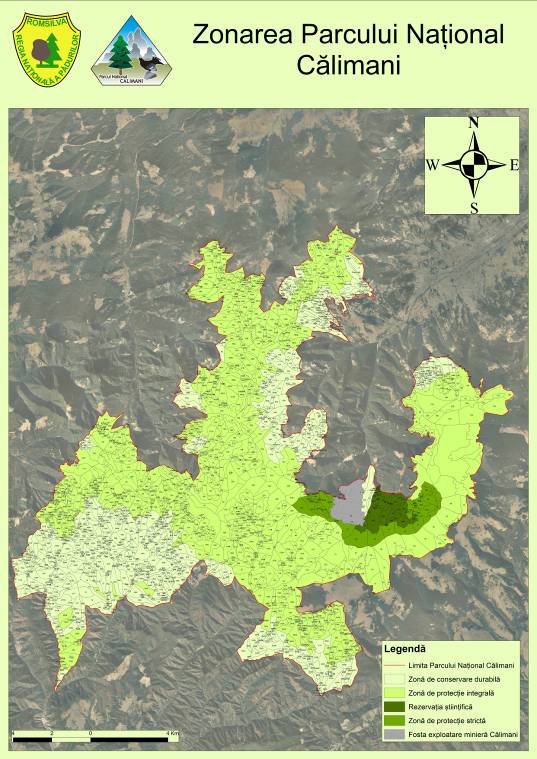 Anexa nr. 4 la Planul de management- Harta formelor de proprietate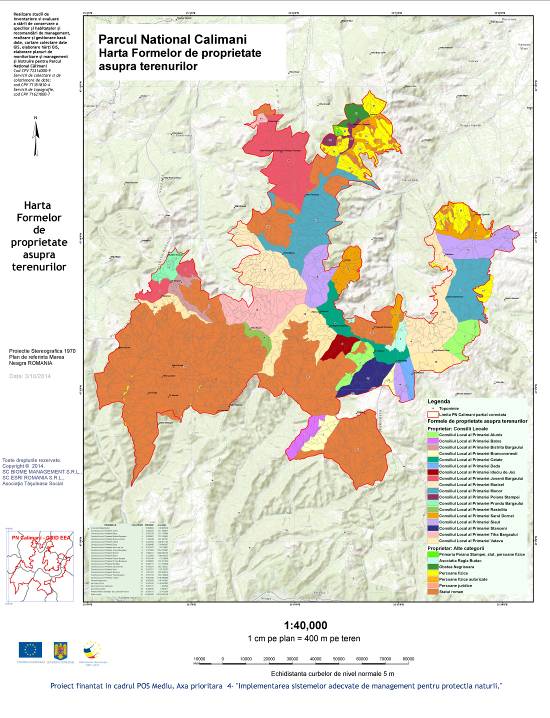 Anexa nr. 5 la Planul de management Harta regimului de administrare a terenurilor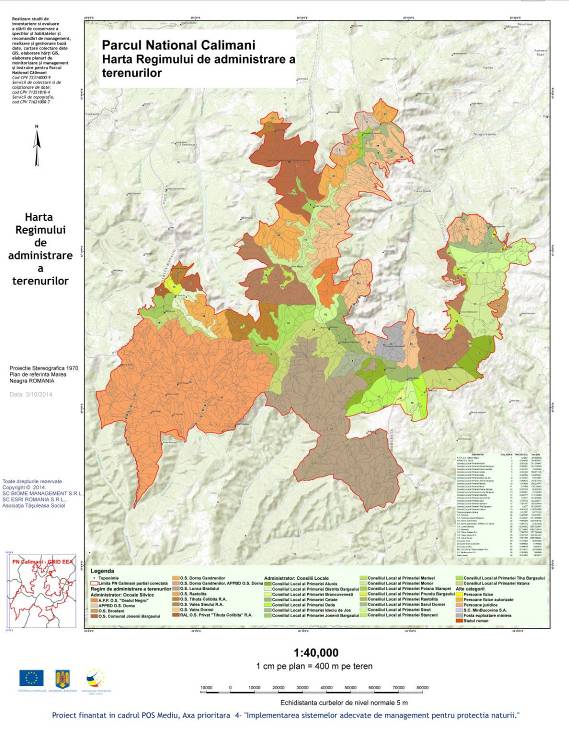 Anexa nr. 6 la Planul de management- Traseele turistice omologate din Parcul Naţional CălimaniAnexa nr. 7 la Planul de management- Primul rând de parcele Anexa nr. 8 la Planul de management -Resurse financiareComparație între nivelul actual și nivelul optim necesar pentru implementarea acțiunilor din planul de management.Anexa nr. 9 la Planul de management- Distribuția siturilor N2000 pe suprafața parcului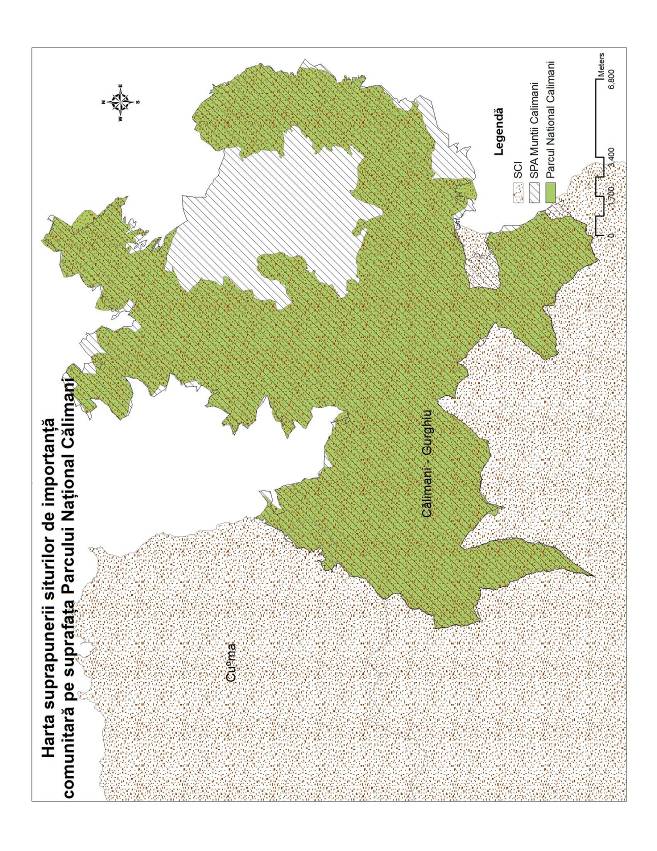 ProprietarProcent -%Aria- HaAsociația Ragla Budac0,57139,70Consiliul Local al Primăriei Aluniș2,08511,58Consiliul Local al Primăriei Batoș0,88215,18Consiliul Local al Primăriei Bistrița Bârgăului0,86210,20Consiliul Local al Primăriei Brâncovenești1,23301,90Consiliul Local al Primăriei Cetate2,07508,91Consiliul Local al Primăriei Deda0,57139,85Consiliul Local al Primăriei Ideciu de Jos0,75184,77Consiliul Local al Primăriei Josenii Bârgăului6,331.554,74Consiliul Local al Primăriei Mărișel7,611.868,28Consiliul Local al Primăriei Monor8,121.994,54Consiliul Local al Primăriei Poiana Stampei0,50123,31Consiliul Local al Primăriei Prundu Bârgăului0,82201,57Consiliul Local al Primăriei Răstolița0,46113,15Consiliul Local al Primăriei Șarul Dornei3,47852,15Consiliul Local al Primăriei Șieut5,041.237,08Consiliul Local al Primăriei Stânceni1,60393,34Consiliul Local al Primăriei Tiha Bârgăului3,88952,17Consiliul Local al Primăriei Vătava4,881.198,59Obștea Negrișoara0,60148,14persoane fizice4,681.148,35persoane fizice autorizate0,011,83persoane juridice0,049,48Primăria Poiana Stampei0,0922,47Statul Român42,8610.525,61Total100,0024.556,89AdministratorProcent - %Aria- HaAsociația Proprietarilor de Pădure Ocolul Silvic Dealu Negru1,24304,99Asociația Proprietarilor de Păduri din Bazinul Dornelor Ocolul Silvic Dorna0,83204,95Consiliul Local al Primăriei Aluniș2,08511,58Consiliul Local al Primăriei Bistrița Bârgăului0,86210,20Consiliul Local al Primăriei Brâncovenești0,3175,49Consiliul Local al Primăriei Cetate2,07508,91Consiliul Local al Primăriei Deda0,57139,85Consiliul Local al Primăriei Ideciu de Jos0,75184,77Consiliul Local al Primăriei Josenii Bârgăului0,99242,87Consiliul Local al Primăriei Mărișel1,01248,23Consiliul Local al Primăriei Monor5,541.361,61Consiliul Local al Primăriei Poiana Stampei0,2868,60Consiliul Local al Primăriei Prundu Bârgăului0,2970,20Consiliul Local al Primăriei Răstolița0,46113,15Consiliul Local al Primăriei Șarul Dornei1,71419,46Consiliul Local al Primăriei Șieuț3,80932,09Consiliul Local al Primăriei Stânceni1,60393,34Consiliul Local al Primăriei Tiha Bârgăului1,89463,55Consiliul Local al Primăriei Vătava4,881.198,59Fosta exploatare minieră Călimani1,21297,76Ocolul Silvic Broșteni0,42104,00Ocolul Silvic Comunal Josenii Bârgăului5,341.311,87Ocolul Silvic Dorna Cândrenilor5,861.439,10Ocolul Silvic Dorna Cândrenilor, Asociația Proprietarilor de Păduri din Bazinul Dornelor Ocolul Silvic Dorna0,0922,47Ocolul Silvic Lunca Bradului14,273.503,32Ocolul Silvic Răstolița22,735.582,75Ocolul Silvic Tihuța Colibița R.A.2,35577,26Ocolul Silvic Valea Șieului R.A.6,601.620,05Ocolul Silvic Vatra Dornei9,582.350,27Persoane fizice0,1536,93Persoane fizice autorizate0,000,15Persoane juridice0,049,48Ocolul Silvic Tihuța Colibița R.A.0,1742,73Societatea Comercială MinBucovina S.A.0,011,89Statul Român0,024,43Total100,0024.556,89ZonaSuprafaţa în jud. Suceava –ha-Suprafaţa în jud. Mureş -ha-Suprafaţa în jud. Harghita –ha-Suprafaţa în jud. Bistriţa Năsăud -ha-Total -ha-Rezervația Științifică 2.730 Jnepenișul cu Pinus cembra384,2 00 0384,2Protecţie strictă743,8000743,8Protecţie integrală7.300,66.044,32.116,4220,315.681,6Conservare durabilă2.802,094.884,8060,47.747,29Total11.230,6910.929,12.116,4280,724.556,89*MacrohabitatCod HabitatCod Natura 2000% din suprafaţa parculuiMolidişuriR4203, R4205, R4206, R4207, R4208, R4210941043Păduri mixteR4101, R4102, R421191V014JnepenişuriR31054070*7Jnepenişuri cu smirdarR31054070*5Rarişti subalpine-40605Pajişti subalpineR3104, R3109, R3111,  R3603, R36096150, 6230*5Pajişti alpineR36156150<1Păşune cu arbori1Tufărişuri cu Alnus viridisR31104080<1IenupăreteR310840601Jnepenişuri cu zâmbruR42029420<1Molidişuri cu zâmbruR420294201Grohotişuri mobile-8110<1Stâncării-8220<1Pâraie şi vegetaţia adiacentăR3704, R3707, R3708, R542164303Suprafeţe despăduriteR3114-7Suprafeţe cu regenerareR4203, R4205, R4206, R4207, R4208, R4210, R4101, R4102, R421194104Poieni, drumuri, terenuri degradate4TotalTotalTotal100Tabel nr. 5 Suprafețele ocupate de habitatele de interes comunitar în Parcul Național CălimaniTabel nr. 5 Suprafețele ocupate de habitatele de interes comunitar în Parcul Național CălimaniTabel nr. 5 Suprafețele ocupate de habitatele de interes comunitar în Parcul Național CălimaniTabel nr. 5 Suprafețele ocupate de habitatele de interes comunitar în Parcul Național CălimaniTabel nr. 5 Suprafețele ocupate de habitatele de interes comunitar în Parcul Național CălimaniNr.Habitat Natura 2000Descriere HabitatSuprafață – ha-Procent -%-1Habitat 3220Râuri alpine și vegetația herbacee de pe malurile lor10,940,042Habitat 4060Tufărișuri alpine și boreale1.509,566,153Habitat 4070Tufărișurii cu Pinus mugo și Rhododendron hirsutum2.104,898,574Habitat 4080Tufărișuri subarctice de Salix0,510,005Habitat 6150Pajiști boreale și alpine pe substrat silicios9,750,046Habitat 6230Pajiști bogate în specii cu Nardus, pe substraturile silicioase ale zonelor muntoase1.360,105,548Habitat 6430Asociații de lizieră cu ierburi înalte hidrofile de la nivelul câmpiilor până la nivel montan și alpin16,110,079Habitat 6520Fânețe montane86,360,3510Habitat 7230Mlaștini alcaline0,450,0011Habitat 9110Păduri de tip Luzulo-Fagetum408,451,6612Habitat 91E0*Păduri aluviale cu Alnus glutinosa și Fraxinus excelsior5,620,0213Habitat 91V0Păduri dacice de fag247,291,0114Habitat 9410Păduri acidofile cu Picea din etajele alpine montane13.964,1456,8615Habitat 9420Păduri alpine cu Larix decidua și/sau Pinus cembra184,000,7516Habitate fără cod Habitate fără cod Natura 20003.231,5013,1617Mozaic habitate-3230+6230-Râuri de munte și vegetația lor lemnoasă cu Myricaria germanica + Pajiști bogate în specii cu Nardus, pe substraturile silicioase ale zonelor muntoase1,280,0118Mozaic habitate-4060+6150-Tufărișuri alpine și boreale + Pajiști boreale și alpine pe substrat silicios116,320,4719Mozaic habitate-4060+6230-Tufărișuri alpine și boreale + Pajiști bogate în specii de Nardus, pe substraturile silicioase ale zonelor muntoase90,050,3720Mozaic habitate-4060+9410-Tufărișuri alpine și boreale + Păduri acidofile cu Picea din etajele alpine montane4,150,0221Mozaic habitate-4070+4060-Tufărișuri cu Pinus mugo și Rhododendron hirsutum + Tufărișuri alpine și boreale245,701,0022Mozaic habitate-4070+6150-Tufărișuri cu Pinus mugo și Rhododendron hirsutum  + Pajiști boreale și alpine pe substrat silicios413,641,6823Mozaic habitate-6230+4060-Pajiști bogate în specii de Nardus, pe substraturile silicioase ale zonelor muntoase + Tufărișuri alpine și boreale76,780,3124Mozaic habitate-6230+6150-Pajiști bogate în specii de Nardus, pe substraturile silicioase ale zonelor muntoase + Pajiști boreale și alpine pe substrat silicios57,290,2325Mozaic habitate-9410+4060-Păduri acidofile cu Picea din etajele alpine montane + Tufărișuri alpine și boreale57,160,2326Mozaic habitate-9410+4070-Păduri acidofile cu Picea din etajele alpine montane + Tufărișuri cu Pinus mugo și Rhododendron hirsutum7,300,0327Perimetru minierPerimetru minier297,761,2128Erori limita parcErori limita parc48,120,20TOTAL24.556,89100,00JudeţulComune cu satele componentBistriţa NăsăudTiha Bârgăului: Piatra FântâneleBistriţa NăsăudBistriţa Bârgăului: ColibiţaHarghitaBilborMureşStânceni: Stânceni, Ciobotani, MeşteraMureşLunca Bradului: Lunca Bradului, Neagra, SălardMureşRăstoliţa: Răstoliţa, Iod, Gălăoaia, Borzia, AndroneasaSuceavaPoiana Stampei: Dornişoara, Poiana StampeiSuceavaDorna Cândrenilor: Poiana NegriSuceavaŞaru Dornei: Şaru Dornei, Plaiul Şarului, Neagra Şarului, Sărişor, Sărişoru Mare, Şaru Bucovinei, Gura HaitiiSuceavaPanaci: Panaci, Drăgoiasa, Păltiniş, Coverca, Catrinari, GloduJudeţComunaJudeţComunaMureşDedaBistriţa Năsăud Tiha Bârgăului MureşIdeciu de JosBistriţa Năsăud Prundu Bârgăului MureşBrâncoveneştiBistriţa Năsăud Bistriţa Bârgăului MureşBatoşBistriţa Năsăud Josenii Bârgăului MureşVătavaBistriţa Năsăud Mărişel MureşStânceniBistriţa Năsăud Şieut MureşAlunişBistriţa Năsăud Monor SuceavaŞaru DorneiBistriţa Năsăud Cetate SuceavaPoiana ŞtampeiBistriţa Năsăud Dumitrița SuceavaDorna CandrenilorBistriţa Năsăud Dumitrița Tabel nr. 8 Starea de conservare a speciilor de importanță comunitară- altele decât păsări- din Parcul Național CălimaniTabel nr. 8 Starea de conservare a speciilor de importanță comunitară- altele decât păsări- din Parcul Național CălimaniTabel nr. 8 Starea de conservare a speciilor de importanță comunitară- altele decât păsări- din Parcul Național CălimaniTabel nr. 8 Starea de conservare a speciilor de importanță comunitară- altele decât păsări- din Parcul Național CălimaniTabel nr. 8 Starea de conservare a speciilor de importanță comunitară- altele decât păsări- din Parcul Național CălimaniTabel nr. 8 Starea de conservare a speciilor de importanță comunitară- altele decât păsări- din Parcul Național CălimaniSPECIAAnexa din Directiva  Habitate şi Ordonanța de urgență a guvernului nr. 57 din 2007Starea de conservare din punct de vedere al populaţiei specieiStarea de conservare din punct de vedere al habitatului specieStarea de conservare din punct de vedere al perspectivelor specieiEvaluarea globală a stării de conservareSpecii de mamifereSpecii de mamifereSpecii de mamifereSpecii de mamifereSpecii de mamifereSpecii de mamifereBarbastella barbastellusAnexa II Directiva Habitate,Anexa III OUG 57 din 2007X- necunoscutăFV- favorabilăFV- favorabilăFV- favorabilăMyotis blythiiAnexa II Directiva Habitate,Anexa III OUG 57 din 2007X- necunoscutăFV- favorabilăFV- favorabilăFV- favorabilăMyotis myotisAnexa II Directiva Habitate,Anexa III OUG 57 din 2007X- necunoscutăFV- favorabilăFV- favorabilăFV- favorabilă*Canis lupusAnexa II Directiva Habitate,Anexa III, 4 A OUG 57X- necunoscutăFV- favorabilăFV- favorabilăFV- favorabilă*Ursus arctosAnexa II Directiva Habitate,Anexa III, 4 A OUG57X- necunoscutăFV- favorabilăFV- favorabilăFV- favorabilăLynx lynxAnexa II Directiva Habitate,Anexa III OUG57X- necunoscutăFV- favorabilăFV- favorabilăFV- favorabilăLutra lutraAnexa II Directiva Habitate,Anexa III, 4 A OUG57 din 2007X- necunoscutăU1- nefavorabilă - inadecvatăFV- favorabilăFV- favorabilăFelis silvestrisAnexa 4 A OUG 57 din 2007X- necunoscutăFV- favorabilăFV- favorabilăFV- favorabilăMuscardinus avellanariusAnexa 4 A OUG 57 din 2007X- necunoscutăFV- favorabilăFV- favorabilăFV- favorabilăSpecii de amfibieni şi reptileSpecii de amfibieni şi reptileSpecii de amfibieni şi reptileSpecii de amfibieni şi reptileSpecii de amfibieni şi reptileSpecii de amfibieni şi reptileBombina variegataAnexa II Directiva Habitate,Anexa III, 4 A OUG 57 din 2007U1- nefavorabilă - inadecvatăU1- nefavorabilă - inadecvatăU1- nefavorabilă - inadecvatăU1- nefavorabilă - inadecvatăTriturus montandoniAnexa II Directiva Habitate,Anexa III, 4 A OUG 57 din 2007U1- nefavorabilă - inadecvatăU1- nefavorabilă - inadecvatăU1- nefavorabilă - inadecvatăU1- nefavorabilă - inadecvatăTriturus alpestris alpestrisAnexa 4 B OUG 57 din 2007U1- nefavorabilă - inadecvatăU1- nefavorabilă - inadecvatăU1- nefavorabilă - inadecvatăU1- nefavorabilă - inadecvatăSalamandra salamandraAnexa 4 B OUG 57 din 2007U1- nefavorabilă - inadecvatăU1- nefavorabilă - inadecvatăFV- favorabilăU1- nefavorabilă - inadecvatăLacerta agilisAnexa 4 A OUG 57 din 2007FV- favorabilăX- necunoscutăFV- favorabilăFV- favorabilăVipera berusAnexa 4 B OUG 57 din 2007U1- nefavorabilă - inadecvatăFV- favorabilăU1- nefavorabilă - inadecvatăU1- nefavorabilă – inadecvatăSpecii de peştiSpecii de peştiSpecii de peştiSpecii de peştiSpecii de peştiSpecii de peştiCottus gobioAnexa II Directiva Habitate,Anexa III OUG 57 din 2007U1- nefavorabilă - inadecvatăU1- nefavorabilă - inadecvatăU1- nefavorabilă - inadecvatăU1- nefavorabilă – inadecvatăSpecii de nevertebrateSpecii de nevertebrateSpecii de nevertebrateSpecii de nevertebrateSpecii de nevertebrateSpecii de nevertebrate*Nymphalis vaualbumAnexa II Directiva Habitate,Anexa III OUG 57 din 2007U1- nefavorabilă - inadecvatăU1- nefavorabilă - inadecvatăU1- nefavorabilă - inadecvatăU1- nefavorabilă – inadecvatăLycaena disparAnexa II Directiva Habitate,Anexa III OUG 57 din 2007U2- nefavorabilă– reaU2- nefavorabilă– reaFV - favorabileU2- nefavorabilă– rea*Callimorpha quadripunctariaAnexa II Directiva Habitate,Anexa III OUG 57 din 2007U1- nefavorabilă - inadecvatăU1- nefavorabilă - inadecvatăU1- nefavorabilă - inadecvatăU1- nefavorabilă - inadecvatăPholidoptera transsylvanicaAnexa II Directiva Habitate,Anexa III OUG 57 din 2007U1- nefavorabilă - inadecvatăU1- nefavorabilă - inadecvatăU1- nefavorabilă - inadecvatăU1- nefavorabilă - inadecvată*Rosalia alpinaAnexa II Directiva Habitate,Anexa III OUG 57 din 2007U1- nefavorabilă - inadecvatăU1- nefavorabilă - inadecvatăU1- nefavorabilă - inadecvatăU1- nefavorabilă - inadecvatăCarabus variolosusAnexa II Directiva Habitate,Anexa III OUG 57 din 2007U1- nefavorabilă - inadecvatăU1- nefavorabilă - inadecvatăU1- nefavorabilă - inadecvatăU1- nefavorabilă - inadecvatăLeptidea morseiAnexa II Directiva Habitate,Anexa III OUG 57 din 2007U1- nefavorabilă - inadecvatăU1- nefavorabilă - inadecvatăU1- nefavorabilă - inadecvatăU1- nefavorabilă - inadecvatăSpecii de planteSpecii de planteSpecii de planteSpecii de planteSpecii de planteSpecii de planteMeesia longisetaAnexa II Directiva Habitate,Anexa III, 4A OUG 57/2007FV - favorabileFV - favorabileFV - favorabileFV - favorabile*Campanula serrataAnexa II Directiva Habitate,Anexa III, 4A OUG 57/ 2007FV - favorabileFV - favorabileFV - favorabileFV - favorabileVaccinium uliginosumAnexa 4 B OUG 57 din 2007FV - favorabileFV - favorabileFV - favorabileFV - favorabileTabel nr. 9 Starea de conservare a păsărilor de importanță comunitară din Parcul Național CălimaniTabel nr. 9 Starea de conservare a păsărilor de importanță comunitară din Parcul Național CălimaniTabel nr. 9 Starea de conservare a păsărilor de importanță comunitară din Parcul Național CălimaniTabel nr. 9 Starea de conservare a păsărilor de importanță comunitară din Parcul Național CălimaniTabel nr. 9 Starea de conservare a păsărilor de importanță comunitară din Parcul Național CălimaniTabel nr. 9 Starea de conservare a păsărilor de importanță comunitară din Parcul Național CălimaniDenumireaŞtiinţificăAnexa DirectiveiPăsări şi Ordonanța de urgență a guvernului nr. 57 din 2007Starea de conservare din punct de vedere al populaţiei specieiStarea de conservare din punct de vedere al habitatului specieiStarea de conservare din punct de vedere al perspectivelor specieiEvaluarea globală a stării de conservareAquila pomarinaAnexa I Păsări, Anexa 3 OUG 57/2007FV – favorabileFV - favorabileFV - favorabileFV - favorabileTetrao urogallusAnexa I Păsări, Anexa 3 OUG 57/2007FV – favorabileFV - favorabileFV - favorabileFV - favorabileAlcedo atthisAnexa I Păsări, Anexa 3 OUG 57/2007FV – favorabileFV - favorabileFV - favorabileFV - favorabileDryocopus martiusAnexa I Păsări, Anexa 3 OUG 57/2007FV – favorabileFV - favorabileFV - favorabileFV - favorabilePicoides tridactylusAnexa I Păsări, Anexa 3 OUG 57/2007FV – favorabileFV - favorabileFV - favorabileFV - favorabileFalco tinnunculusAnexa 4B OUG 57/2007FV – favorabileFV - favorabileFV - favorabileFV - favorabileAthene noctuaAnexa 4B OUG 57/2007FV – favorabileFV - favorabileFV - favorabileFV - favorabileMotacilla cinereaAnexa 4B OUG 57/2007FV - favorabileFV - favorabileFV - favorabileFV - favorabileMotacilla albaAnexa 4B OUG 57/2007FV – favorabileFV - favorabileFV - favorabileFV - favorabileCinclus cinclusAnexa 4B OUG 57/2007FV – favorabileFV - favorabileFV - favorabileFV - favorabilePrunella collarisAnexa 4B OUG 57/2007FV – favorabileFV - favorabileFV - favorabileFV - favorabilePrunella modularisAnexa 4B OUG 57/2007FV – favorabileFV - favorabileFV - favorabileFV - favorabileErithacus rubeculaAnexa 4B OUG 57/2007FV – favorabileFV - favorabileFV - favorabileFV - favorabilePhoenicurus ochrurusAnexa 4B OUG 57/2007FV – favorabileFV - favorabileFV - favorabileFV - favorabilePhylloscopus collybitaAnexa 4B OUG 57/2007FV – favorabileFV - favorabileFV - favorabileFV - favorabileAegithalos caudatusAnexa 4B OUG 57/2007FV – favorabileFV - favorabileFV - favorabileFV - favorabileNucifraga caryocatactesAnexa 4B OUG 57/2007FV – favorabileFV - favorabileFV - favorabileFV - favorabileCorvus coraxAnexa 4B OUG 57/2007FV – favorabileFV - favorabileFV - favorabileFV - favorabileCarduelis spinusAnexa 4B OUG 57/2007FV – favorabileFV - favorabileFV - favorabileFV - favorabileCoccothraustes coccothraustesAnexa 4B OUG 57/2007FV – favorabileFV - favorabileFV - favorabileFV - favorabileTabel nr. 10 Starea de conservare a habitatelor de importanță comunitară din Parcul Național CălimaniTabel nr. 10 Starea de conservare a habitatelor de importanță comunitară din Parcul Național CălimaniTabel nr. 10 Starea de conservare a habitatelor de importanță comunitară din Parcul Național CălimaniTabel nr. 10 Starea de conservare a habitatelor de importanță comunitară din Parcul Național CălimaniTabel nr. 10 Starea de conservare a habitatelor de importanță comunitară din Parcul Național CălimaniTabel nr. 10 Starea de conservare a habitatelor de importanță comunitară din Parcul Național CălimaniDenumirea şi codul Natura 2000Anexa DirectiveiHabitate şi OUG57/2007Starea de conservare din punct de vedere al suprafețeiStarea de conservare din punct de vedere al punct de vedere al structurii şi funcţiilor sale specificeStarea de conservare din punct de vedere al perspectivelor specieEvaluarea globală stării de conservare7240 * Formaţiuni pioniere alpine din Caricion bicoloris atrofuscaeAnexa I DirectivaHabitate/ Anexa IIOUG 57/2007U1- nefavorabilă - inadecvatăU1- nefavorabilă - inadecvatăU2 – perspective inadecvateU1- nefavorabilă - inadecvată4060 Tufărişuri alpine şi borealeAnexa I DirectivaHabitate/ Anexa IIOUG 57/2007FV – favorabileFV - favorabileU1- nefavorabilă - inadecvatăFV – favorabile4070 * Tufărişuri cu Pinus mugo şi Rhododendron myrtifoliumAnexa I DirectivaHabitate/ Anexa IIOUG 57/2007FV - favorabileFV - favorabileU1- nefavorabilă - inadecvatăU1- nefavorabilă - inadecvată6150 Pajişti boreale şi alpine pe substrat siliciosAnexa I DirectivaHabitate/ Anexa IIOUG 57/2007FV - favorabileFV - favorabileFV - favorabileFV – favorabile6230 * Pajişti montane de Nardus bogate în specii pesubstraturi silicioaseAnexa I DirectivaHabitate/ Anexa IIOUG 57/2007U1- nefavorabilă - inadecvatăU1- nefavorabilă - inadecvatăU1- nefavorabilă - inadecvatăU1- nefavorabilă - inadecvată6430 Comunităţi de lizieră cu ierburi înalte higrofile de la nivelul câmpiilor, până la cel montan şi alpinAnexa I DirectivaHabitate/ Anexa IIOUG 57/2007FV - favorabileU1- nefavorabilă - inadecvatăU1- nefavorabilă - inadecvatăU1- nefavorabilă – inadecvată6520 Fâneţe montaneAnexa I DirectivaHabitate/ Anexa IIOUG 57/2007FV - favorabileFV - favorabileFV - favorabileFV – favorabile8220 Versanţi stâncoşi cu vegetaţie chasmofitică pe roci silicioaseAnexa I DirectivaHabitate/ Anexa IIOUG 57/2007U1- nefavorabilă - inadecvatăU1- nefavorabilă - inadecvatăU1- nefavorabilă - inadecvatăU1- nefavorabilă - inadecvată9110 Păduri de fag de tipLuzulo- FagetumAnexa I DirectivaHabitate/ Anexa IIOUG 57/2007FV - favorabileFV - favorabileFV - favorabileFV – favorabile91E0 * Păduri aluviale cu Alnus glutinosa şi Fraxinus excelsiorAnexa I DirectivaHabitate/ Anexa IIOUG 57/2007FV - favorabileFV - favorabileFV - favorabileFV – favorabile91V0 Păduri dacice de fagAnexa I DirectivaHabitate/ Anexa IIOUG 57/2007FV - favorabileFV - favorabileFV - favorabileFV - favorabile9410 Păduri acidofile de Picea abies din regiunea montanăAnexa I DirectivaHabitate/ Anexa IIOUG 57/2007FV - favorabileFV - favorabileFV - favorabileFV - favorabile9420 Păduri de Larix decidua şi/sau Pinus cembra din regiuneamontanăAnexa I DirectivaHabitate/ Anexa IIOUG 57/2007FV - favorabileFV - favorabileFV - favorabileFV - favorabile3220 Vegetație herbacee de pe malurile râurilor montaneAnexa I DirectivaHabitate/ Anexa IIOUG 57/2007U1- nefavorabilă - inadecvatăU1- nefavorabilă - inadecvatăU1- nefavorabilă - inadecvatăU1- nefavorabilă - inadecvată6170 Pajisti alpine si subalpine pe substrat calcarosAnexa I DirectivaHabitate/ Anexa IIOUG 57/2007FV - favorabileFV - favorabileU1- nefavorabilă - inadecvatăFV - favorabile4080 Tufarisuri subarctice de Salix ssp.Anexa I DirectivaHabitate/ Anexa IIOUG 57/2007FV - favorabileFV - favorabileU1- nefavorabilă - inadecvatăFV - favorabile7230  Mlastini alcaline cu Eriophorum latifolium si Carex flavaAnexa I DirectivaHabitate/ Anexa IIOUG 57/2007FV - favorabileFV - favorabileU1- nefavorabilă - inadecvatăU1- nefavorabilă - inadecvatăDe laPână laAccesAccesAccesDe laPână laDistanţa totalăDin care drum forestierTransport în comunVatra DorneiGura Haitii23 km-Organizat- Autogara Vatra DorneiVatra DorneiPoiana Negrii15 km-Organizat- Autogara Vatra DorneiVatra DorneiPăltiniş- Drăgoiasa23 km-Organizat- Autogara Vatra DorneiDornişoaraDornişoara3 km3 kmNeorganizatTopliţaLa Monument7 km-NeorganizatLunca BraduluiLunca Bradului2 km2 kmNeorganizatRăstoliţaRăstoliţa3 km3 kmNeorganizatComunaPosibilități de cazareAccesPoiana Stampei3 pensiuni, 1 campingDN 17Șaru Dornei16 pensiuniDN 17Panaci2 pensiuniDN 17Dorna Candrenilor3 pensiuniDN 17Vatra Dornei10 hoteluri, 1 camping, 61 pensiuniDN 17Colibița3 pensiuniDN 17Toplița1 camping, 1 hotel, 10 pensiuniDN15Lunca Bradului4 pensiuniDN15Răstolița1 pensiuneDN15Nr.crt.Categoria de vizitatoriZonele cele mai utilizateInteresul major1.Turişti montani2.710 Rezervația 12 Apostoli, 2.480 Rezervația Lacul Iezer, cascadele, stâncile de la Tihu, caldera Cǎlimanului;Peisajul2.Cercetători, elevi,  studenţi în grupuri organizateCariera de sulf, rezervaţia ştiinţifică Secţiunea prin conul vulcanic, pădurea naturală3.Practicanţi de turism ecvestruTraseele spre 12 Apostoli dinspre Mureş şi dinspre Poiana NegriiPeisajul, călăria4.Grupuri organizate în scop turistic provenite din   staţiunea Vatra  Dornei şi din circuitul cultural istoric al Bucovinei2.710 Rezervația 12 Apostoli, 2.480 Rezervația Lacul IezerPeisaj, experienţe noi5.Practicanți de mountain-bikeÎn general: pe drumul Gura Haitii - ToplițaPeisaje, Sport6.Localnici2.480 Rezervația Lacul IezerPicnic, peisaj7.CulegătoriAproape pe întreaga suprafață a parculuiFructe de padure şi ciuperciDomeniul: Managementul biodiversităţii şi peisajului- A Managementul biodiversităţii şi peisajului- A Managementul biodiversităţii şi peisajului- A Managementul biodiversităţii şi peisajului- A Managementul biodiversităţii şi peisajului- A Managementul biodiversităţii şi peisajului- A Managementul biodiversităţii şi peisajului- A Managementul biodiversităţii şi peisajului- A Managementul biodiversităţii şi peisajului- A Managementul biodiversităţii şi peisajului- A Managementul biodiversităţii şi peisajului- A Managementul biodiversităţii şi peisajului- A Managementul biodiversităţii şi peisajului- AObiectiv:Conservarea biodiversităţii şi peisajului la standarde ridicate printr-o monitorizare adecvată, permiţând studierea factorilor care le ameninţă, a dinamicii şi structurii acestoraConservarea biodiversităţii şi peisajului la standarde ridicate printr-o monitorizare adecvată, permiţând studierea factorilor care le ameninţă, a dinamicii şi structurii acestoraConservarea biodiversităţii şi peisajului la standarde ridicate printr-o monitorizare adecvată, permiţând studierea factorilor care le ameninţă, a dinamicii şi structurii acestoraConservarea biodiversităţii şi peisajului la standarde ridicate printr-o monitorizare adecvată, permiţând studierea factorilor care le ameninţă, a dinamicii şi structurii acestoraConservarea biodiversităţii şi peisajului la standarde ridicate printr-o monitorizare adecvată, permiţând studierea factorilor care le ameninţă, a dinamicii şi structurii acestoraConservarea biodiversităţii şi peisajului la standarde ridicate printr-o monitorizare adecvată, permiţând studierea factorilor care le ameninţă, a dinamicii şi structurii acestoraConservarea biodiversităţii şi peisajului la standarde ridicate printr-o monitorizare adecvată, permiţând studierea factorilor care le ameninţă, a dinamicii şi structurii acestoraConservarea biodiversităţii şi peisajului la standarde ridicate printr-o monitorizare adecvată, permiţând studierea factorilor care le ameninţă, a dinamicii şi structurii acestoraConservarea biodiversităţii şi peisajului la standarde ridicate printr-o monitorizare adecvată, permiţând studierea factorilor care le ameninţă, a dinamicii şi structurii acestoraConservarea biodiversităţii şi peisajului la standarde ridicate printr-o monitorizare adecvată, permiţând studierea factorilor care le ameninţă, a dinamicii şi structurii acestoraConservarea biodiversităţii şi peisajului la standarde ridicate printr-o monitorizare adecvată, permiţând studierea factorilor care le ameninţă, a dinamicii şi structurii acestoraConservarea biodiversităţii şi peisajului la standarde ridicate printr-o monitorizare adecvată, permiţând studierea factorilor care le ameninţă, a dinamicii şi structurii acestoraConservarea biodiversităţii şi peisajului la standarde ridicate printr-o monitorizare adecvată, permiţând studierea factorilor care le ameninţă, a dinamicii şi structurii acestoraAcţiuni:Limite/ ȚintăPrioritateaPriorităţi semianuale ale acţiunilorPriorităţi semianuale ale acţiunilorPriorităţi semianuale ale acţiunilorPriorităţi semianuale ale acţiunilorPriorităţi semianuale ale acţiunilorPriorităţi semianuale ale acţiunilorPriorităţi semianuale ale acţiunilorPriorităţi semianuale ale acţiunilorPriorităţi semianuale ale acţiunilorPriorităţi semianuale ale acţiunilorParteneri pentru implementare:Acţiuni:Limite/ ȚintăPrioritateaA1A1A2A2A3A3A4A4A5A5Parteneri pentru implementare:Acţiuni:Limite/ ȚintăPrioritateaS1S2S1S2S1S2S1S2S1S2Parteneri pentru implementare:A.1 Inventarierea speciilor de floră şi faunăBază de date completă asupra florei şi faunei din parc, evidenţa habitatelor, individualizarea  speciilor de interes comunitar, secundare2Voluntari biologi, organizații ne guvernamentale, institute de cercetare, personal de terenA.2 Implementarea metodologiilor de monitorizarea a biodiversităţii pe termen lungPopulaţiile speciilor periclitate sau cheie se vor menţine sau vor creste.1Institute de cercetare, personal de teren, organizații non- guvernamentaleA.3 Cartarea habitatelor şi a arealelor speciilor nou identificateHărţi privind distribuţia speciilor şi habitatelor din parc2Responsabilul cu tehnologia informațieiA.4. Monitorizarea impactului activității de  păşunat asupra ecosistemelor praticole din parcDate actualizate asupra utilizării pajiştilor, fundament pentru reglementareapăşunatului1Institute de cercetare, voluntari, specialişti, consilii locale, organizaţii non-guvernamentale.A.5. Monitorizarea impactului vizitatorilor asupra biodiversităţii şi peisajului în zonele des frecventate Harta zonelor de risc pentru biodiversitatePromovarea traseelor cu impact redus prin reamenajarea şi/sau desfiinţarea celor cu impact ridicat1Personal de teren, serviciul Salvamont, organizaţii non-guvernamentaleA.6  Implementarea măsurilor de management pentru speciile şi habitatele de interes comunitar şi naţionalMenținerea sau îmbunătățirea stării de conservare a speciilor și habitatelor de interes comunitar1Ocoale silvice, instituții de reglementare și control a activităților silvice și cinegetice, primării, proprietari și administratori de terenuriA.7. Evaluarea anuală a stării biodiversităţii în diferite tipuri de habitate şi stabilirea planurilor de acţiune şi a priorităţilorRaport şi plan de acţiune aprobat de Consiliul Ştiinţific1CercetătoriA8.  Evaluarea posibilității de reintroducere a speciei Tetrao tetrixSursă identificată pentru obținerea de indivizi de Tetrao tetrix; Costuri cuantificate pentru reintroducere și monitorizarea post introducere3Institute de cercetare, universităţi, asociaţii profesionale, voluntari specializaţiA.9. Identificarea peisajelor degradate și a zonelor de riscInformaţii pentru fundamentarea metodologiei de monitorizare a peisajelor degradate și a zonelor de risc 3Institute de cercetare, universităţiA.10. Monitorizarea stării de sănătate a ecosistemelor forestiereRezultate privind dinamica anuală a factorilor perturbatori1Institute de cercetare și amenajare silvică,ocoale silviceA11. Elaborarea metodologiei  de monitorizare a calităţii componentelor mediuluiO metodologie de monitorizare pentru componentele de mediu3universităţi, voluntariDomeniul:Educare, conştientizare şi comunicare- BEducare, conştientizare şi comunicare- BEducare, conştientizare şi comunicare- BEducare, conştientizare şi comunicare- BEducare, conştientizare şi comunicare- BEducare, conştientizare şi comunicare- BEducare, conştientizare şi comunicare- BEducare, conştientizare şi comunicare- BEducare, conştientizare şi comunicare- BEducare, conştientizare şi comunicare- BEducare, conştientizare şi comunicare- BEducare, conştientizare şi comunicare- BEducare, conştientizare şi comunicare- BObiectiv: Conştientizarea şi educarea publicului şi a factorilor interesaţi pentru înţelegerea importanţei conservării naturii şi pentru a obţine sprijin în vederea realizării obiectivelor parcului. Conştientizarea şi educarea publicului şi a factorilor interesaţi pentru înţelegerea importanţei conservării naturii şi pentru a obţine sprijin în vederea realizării obiectivelor parcului. Conştientizarea şi educarea publicului şi a factorilor interesaţi pentru înţelegerea importanţei conservării naturii şi pentru a obţine sprijin în vederea realizării obiectivelor parcului. Conştientizarea şi educarea publicului şi a factorilor interesaţi pentru înţelegerea importanţei conservării naturii şi pentru a obţine sprijin în vederea realizării obiectivelor parcului. Conştientizarea şi educarea publicului şi a factorilor interesaţi pentru înţelegerea importanţei conservării naturii şi pentru a obţine sprijin în vederea realizării obiectivelor parcului. Conştientizarea şi educarea publicului şi a factorilor interesaţi pentru înţelegerea importanţei conservării naturii şi pentru a obţine sprijin în vederea realizării obiectivelor parcului. Conştientizarea şi educarea publicului şi a factorilor interesaţi pentru înţelegerea importanţei conservării naturii şi pentru a obţine sprijin în vederea realizării obiectivelor parcului. Conştientizarea şi educarea publicului şi a factorilor interesaţi pentru înţelegerea importanţei conservării naturii şi pentru a obţine sprijin în vederea realizării obiectivelor parcului. Conştientizarea şi educarea publicului şi a factorilor interesaţi pentru înţelegerea importanţei conservării naturii şi pentru a obţine sprijin în vederea realizării obiectivelor parcului. Conştientizarea şi educarea publicului şi a factorilor interesaţi pentru înţelegerea importanţei conservării naturii şi pentru a obţine sprijin în vederea realizării obiectivelor parcului. Conştientizarea şi educarea publicului şi a factorilor interesaţi pentru înţelegerea importanţei conservării naturii şi pentru a obţine sprijin în vederea realizării obiectivelor parcului. Conştientizarea şi educarea publicului şi a factorilor interesaţi pentru înţelegerea importanţei conservării naturii şi pentru a obţine sprijin în vederea realizării obiectivelor parcului. Conştientizarea şi educarea publicului şi a factorilor interesaţi pentru înţelegerea importanţei conservării naturii şi pentru a obţine sprijin în vederea realizării obiectivelor parcului.Acţiunea:Ţinta:PrioritatePriorităţi semianuale ale acţiunilorPriorităţi semianuale ale acţiunilorPriorităţi semianuale ale acţiunilorPriorităţi semianuale ale acţiunilorPriorităţi semianuale ale acţiunilorPriorităţi semianuale ale acţiunilorPriorităţi semianuale ale acţiunilorPriorităţi semianuale ale acţiunilorPriorităţi semianuale ale acţiunilorPriorităţi semianuale ale acţiunilorParteneri pentru implementare:Acţiunea:Ţinta:PrioritateA1A1A2A2A3A3A4A4A5A5Parteneri pentru implementare:Acţiunea:Ţinta:PrioritateS1S2S1S2S1S2S1S2S1S2Parteneri pentru implementare:B1.Realizarea activitǎţilor de educaţie ecologicǎ şi conştientizare în şcoli  Creşterea responsabilităţii pentru ocrotirea naturii    1Unităţi şcolareB2.Editarea unei publicaţii periodice Creşterea responsabilităţii pentru ocrotirea naturii3Unităţi şcolare, organizații non- guvernamentaleB3.Elaborarea şi difuzarea de pliante si materiale promoţionale cu caracter informativ/educativPromovarea parculuiCreşterea responsabilităţii pentru ocrotirea naturii2organizații non- guvernamentaleB4. Actualizarea permanentă a paginii WEB a parcului Naţional CălimaniO bună informare 1B5. Articole, interviuri, emisiuni în media despre Parcul Naţional Călimani şi administraţia parcului Promovarea parcului 1Mass media locală şi naţionalăB.6. Încurajarea implicării şcolilor, organizațiilor non- guvernamentale, cluburilor și asociaţiilor de mediu în acţiuni legate de Parcul Naţional Călimani şi conservarea naturiiCreşterea responsabilităţii pentru ocrotirea naturii2Şcoli, organizații non- guvernamentaleB.7 Organizarea de concursuri pentru copii şi persoane cu dezabilităţiCreşterea responsabilităţii pentru ocrotirea naturii3Unităţi şcolareSponsori B8. Prezentarea parcului cu obiectivele şi politicile sale în cadrul comunitǎţilor locale cu ocazia diferitelor evenimentePromovarea parcului1Autorităţi localeB9. Realizarea de panouri informative şi de restricţionareInformarea vizitatorilor1SalvamontDomeniul:Susţinerea comunităţilor, patrimoniului cultural şi a economiei locale- CSusţinerea comunităţilor, patrimoniului cultural şi a economiei locale- CSusţinerea comunităţilor, patrimoniului cultural şi a economiei locale- CSusţinerea comunităţilor, patrimoniului cultural şi a economiei locale- CSusţinerea comunităţilor, patrimoniului cultural şi a economiei locale- CSusţinerea comunităţilor, patrimoniului cultural şi a economiei locale- CSusţinerea comunităţilor, patrimoniului cultural şi a economiei locale- CSusţinerea comunităţilor, patrimoniului cultural şi a economiei locale- CSusţinerea comunităţilor, patrimoniului cultural şi a economiei locale- CSusţinerea comunităţilor, patrimoniului cultural şi a economiei locale- CSusţinerea comunităţilor, patrimoniului cultural şi a economiei locale- CSusţinerea comunităţilor, patrimoniului cultural şi a economiei locale- CSusţinerea comunităţilor, patrimoniului cultural şi a economiei locale- CObiective: C.I.: Să încurajeze comunităţile locale în dezvoltarea unor activităţi economice prietenoase faţă de natură în afara Parcului Naţional Călimani și prin utilizarea durabilă a resurselor, să le aducă beneficii şi să contribuie la reducerea presiunii asupra resurselor din parc.C.II.: Să promoveze împreună cu comunităţile locale valorile culturale și tradiţionaleC.I.: Să încurajeze comunităţile locale în dezvoltarea unor activităţi economice prietenoase faţă de natură în afara Parcului Naţional Călimani și prin utilizarea durabilă a resurselor, să le aducă beneficii şi să contribuie la reducerea presiunii asupra resurselor din parc.C.II.: Să promoveze împreună cu comunităţile locale valorile culturale și tradiţionaleC.I.: Să încurajeze comunităţile locale în dezvoltarea unor activităţi economice prietenoase faţă de natură în afara Parcului Naţional Călimani și prin utilizarea durabilă a resurselor, să le aducă beneficii şi să contribuie la reducerea presiunii asupra resurselor din parc.C.II.: Să promoveze împreună cu comunităţile locale valorile culturale și tradiţionaleC.I.: Să încurajeze comunităţile locale în dezvoltarea unor activităţi economice prietenoase faţă de natură în afara Parcului Naţional Călimani și prin utilizarea durabilă a resurselor, să le aducă beneficii şi să contribuie la reducerea presiunii asupra resurselor din parc.C.II.: Să promoveze împreună cu comunităţile locale valorile culturale și tradiţionaleC.I.: Să încurajeze comunităţile locale în dezvoltarea unor activităţi economice prietenoase faţă de natură în afara Parcului Naţional Călimani și prin utilizarea durabilă a resurselor, să le aducă beneficii şi să contribuie la reducerea presiunii asupra resurselor din parc.C.II.: Să promoveze împreună cu comunităţile locale valorile culturale și tradiţionaleC.I.: Să încurajeze comunităţile locale în dezvoltarea unor activităţi economice prietenoase faţă de natură în afara Parcului Naţional Călimani și prin utilizarea durabilă a resurselor, să le aducă beneficii şi să contribuie la reducerea presiunii asupra resurselor din parc.C.II.: Să promoveze împreună cu comunităţile locale valorile culturale și tradiţionaleC.I.: Să încurajeze comunităţile locale în dezvoltarea unor activităţi economice prietenoase faţă de natură în afara Parcului Naţional Călimani și prin utilizarea durabilă a resurselor, să le aducă beneficii şi să contribuie la reducerea presiunii asupra resurselor din parc.C.II.: Să promoveze împreună cu comunităţile locale valorile culturale și tradiţionaleC.I.: Să încurajeze comunităţile locale în dezvoltarea unor activităţi economice prietenoase faţă de natură în afara Parcului Naţional Călimani și prin utilizarea durabilă a resurselor, să le aducă beneficii şi să contribuie la reducerea presiunii asupra resurselor din parc.C.II.: Să promoveze împreună cu comunităţile locale valorile culturale și tradiţionaleC.I.: Să încurajeze comunităţile locale în dezvoltarea unor activităţi economice prietenoase faţă de natură în afara Parcului Naţional Călimani și prin utilizarea durabilă a resurselor, să le aducă beneficii şi să contribuie la reducerea presiunii asupra resurselor din parc.C.II.: Să promoveze împreună cu comunităţile locale valorile culturale și tradiţionaleC.I.: Să încurajeze comunităţile locale în dezvoltarea unor activităţi economice prietenoase faţă de natură în afara Parcului Naţional Călimani și prin utilizarea durabilă a resurselor, să le aducă beneficii şi să contribuie la reducerea presiunii asupra resurselor din parc.C.II.: Să promoveze împreună cu comunităţile locale valorile culturale și tradiţionaleC.I.: Să încurajeze comunităţile locale în dezvoltarea unor activităţi economice prietenoase faţă de natură în afara Parcului Naţional Călimani și prin utilizarea durabilă a resurselor, să le aducă beneficii şi să contribuie la reducerea presiunii asupra resurselor din parc.C.II.: Să promoveze împreună cu comunităţile locale valorile culturale și tradiţionaleC.I.: Să încurajeze comunităţile locale în dezvoltarea unor activităţi economice prietenoase faţă de natură în afara Parcului Naţional Călimani și prin utilizarea durabilă a resurselor, să le aducă beneficii şi să contribuie la reducerea presiunii asupra resurselor din parc.C.II.: Să promoveze împreună cu comunităţile locale valorile culturale și tradiţionaleC.I.: Să încurajeze comunităţile locale în dezvoltarea unor activităţi economice prietenoase faţă de natură în afara Parcului Naţional Călimani și prin utilizarea durabilă a resurselor, să le aducă beneficii şi să contribuie la reducerea presiunii asupra resurselor din parc.C.II.: Să promoveze împreună cu comunităţile locale valorile culturale și tradiţionaleAcţiuni:Ţinta:Prioritate Priorităţi semianuale ale acţiunilorPriorităţi semianuale ale acţiunilorPriorităţi semianuale ale acţiunilorPriorităţi semianuale ale acţiunilorPriorităţi semianuale ale acţiunilorPriorităţi semianuale ale acţiunilorPriorităţi semianuale ale acţiunilorPriorităţi semianuale ale acţiunilorPriorităţi semianuale ale acţiunilorPriorităţi semianuale ale acţiunilorParteneri la implementare:Acţiuni:Ţinta:Prioritate A1A1A2A2A3A3A4A4A5A5Parteneri la implementare:Acţiuni:Ţinta:Prioritate S1S2S1S2S1S2S1S2S1S2Parteneri la implementare:C.1.Informarea comunitaţilor asupra oportunităţilor de finanţare şi sprijin pentru elaborarea proiectelorAcoperirea unor nevoi comune parc/ comunitate;Îndreptarea atenţiei comunităţilor umane către activităţi prietenoase faţă de parc3Organizații non- guvernamentale de mediu, instituţii şi persoane fizice care pot deţine calitatea de solicitant sau partener de proiect C.2. Încurajarea, în cadrul comunităţilor locale, a unor activităţi economice care să contribuie la realizarea obiectivelor parcului, încheierea de parteneriate localeDiminuarea presiunii asupra resurselor din parc2Autorităţi centrale şi locale, Membrii comunităţiiAgenţii de turism Tur operatoriC.3. Promovarea valorilor comunităţilor locale în materialele promoţionale ale parcului. Dezvoltarea regională1Autorităţi localeOrganizații non- guvernamentaleC.4   Lobby pentru menţinerea tehnologiilor tradiţionale de realizare a unor produse şi asocierea brandului parcului pentru acordarea de produse ecologice.Conservarea tradiţiilor2Autorităţi localeAutoritatea central pentru protecția mediuluiDomeniul:Managementul vizitatorilor și al recreerii- DManagementul vizitatorilor și al recreerii- DManagementul vizitatorilor și al recreerii- DManagementul vizitatorilor și al recreerii- DManagementul vizitatorilor și al recreerii- DManagementul vizitatorilor și al recreerii- DManagementul vizitatorilor și al recreerii- DManagementul vizitatorilor și al recreerii- DManagementul vizitatorilor și al recreerii- DManagementul vizitatorilor și al recreerii- DManagementul vizitatorilor și al recreerii- DManagementul vizitatorilor și al recreerii- DManagementul vizitatorilor și al recreerii- DObiectiv:Utilizarea durabilă a resurselor turistice în folosul parcului prin dezvoltarea de programe specifice.Utilizarea durabilă a resurselor turistice în folosul parcului prin dezvoltarea de programe specifice.Utilizarea durabilă a resurselor turistice în folosul parcului prin dezvoltarea de programe specifice.Utilizarea durabilă a resurselor turistice în folosul parcului prin dezvoltarea de programe specifice.Utilizarea durabilă a resurselor turistice în folosul parcului prin dezvoltarea de programe specifice.Utilizarea durabilă a resurselor turistice în folosul parcului prin dezvoltarea de programe specifice.Utilizarea durabilă a resurselor turistice în folosul parcului prin dezvoltarea de programe specifice.Utilizarea durabilă a resurselor turistice în folosul parcului prin dezvoltarea de programe specifice.Utilizarea durabilă a resurselor turistice în folosul parcului prin dezvoltarea de programe specifice.Utilizarea durabilă a resurselor turistice în folosul parcului prin dezvoltarea de programe specifice.Utilizarea durabilă a resurselor turistice în folosul parcului prin dezvoltarea de programe specifice.Utilizarea durabilă a resurselor turistice în folosul parcului prin dezvoltarea de programe specifice.Utilizarea durabilă a resurselor turistice în folosul parcului prin dezvoltarea de programe specifice.Acţiuni:Ţinta:Prioritate          Priorităţi semianuale ale acţiunilor         Priorităţi semianuale ale acţiunilor         Priorităţi semianuale ale acţiunilor         Priorităţi semianuale ale acţiunilor         Priorităţi semianuale ale acţiunilor         Priorităţi semianuale ale acţiunilor         Priorităţi semianuale ale acţiunilor         Priorităţi semianuale ale acţiunilor         Priorităţi semianuale ale acţiunilor         Priorităţi semianuale ale acţiunilorParteneri pentru implementare:Acţiuni:Ţinta:Prioritate A1A1A2A2A3A3A4A4A5A5Parteneri pentru implementare:Acţiuni:Ţinta:Prioritate A1A1A2A2A3A3A4A4A5A5Parteneri pentru implementare:Acţiuni:Ţinta:Prioritate A1A1A2A2A3A3A4A4A5A5Parteneri pentru implementare:Acţiuni:Ţinta:Prioritate S1S2S1S1S2S1S1S2S1S2Parteneri pentru implementare:D1. Operarea programelor turistice iniţiate de parc;Atragerea de fonduri la parc;1Asociaţia pentru turism Bucovina,  Agenţii de turismD2. Elaborarea unor  noi programe turistice în cadrul Parcului şi dezvoltarea de module în colaborare cu tur operatori Diversificarea gamei de servicii turistice 1Agenţii de turism, localnici, tur operatoriD3.Identificarea evenimentelor şi a temelor ce pot fi interpretate Calendar şi bază de date3Primǎrii, localniciD4 Realizarea materialelor de documentare pentru temele ce pot constitui potenţial turisticEditarea documentelor3Organizații non- guvernamentaleD5 Identificarea de produse, meşteşuguri, elemente, obiecte şi ansambluri de arhitectură  tradiţionalăPunerea în valoare a elementelor tradiţionale prin includerea în pachete turistice2Primǎrii,instituţii culturale,instituţii educaţionale,specialişti, localnici;D6. Realizarea infrastructurii turistice în Parcul Naţional Cǎlimani Condiţii decente pentru vizitatori1Organizații non- guvernamentale,voluntariD7. Monitorizarea fluxului vizitatorilor şi a  impactului asupra comunitǎţilor Stabilirea numărului optim de vizitatori şi adaptarea serviciilor la cerinţele acestora;2Organizații non- guvernamentale,voluntariD8. Realizarea unui punct de informare turisticăAccesul vizitatorilor la informaţii3Organizații non- guvernamentale, voluntariD9. Amenajarea centrului de vizitareSursă de fonduri pentru parc, promovarea imaginii parcului1specialişti, organizații non- guvernamentaleD10. Actualizarea și editarea hărţii turisticeInformarea corespunzătoare a turiştilor1SalvamontDomeniul:Administrarea și managementul efectiv al parcului- EAdministrarea și managementul efectiv al parcului- EAdministrarea și managementul efectiv al parcului- EAdministrarea și managementul efectiv al parcului- EAdministrarea și managementul efectiv al parcului- EAdministrarea și managementul efectiv al parcului- EAdministrarea și managementul efectiv al parcului- EAdministrarea și managementul efectiv al parcului- EAdministrarea și managementul efectiv al parcului- EAdministrarea și managementul efectiv al parcului- EAdministrarea și managementul efectiv al parcului- EAdministrarea și managementul efectiv al parcului- EAdministrarea și managementul efectiv al parcului- EObiectiv:Gospodărirea parcului va asigura resursele umane, financiare şi fizice necesare atingerii obiectivelor planului de management, obţinând în acelaşi timp recunoaşterea locală, naţională şi internaţională.Gospodărirea parcului va asigura resursele umane, financiare şi fizice necesare atingerii obiectivelor planului de management, obţinând în acelaşi timp recunoaşterea locală, naţională şi internaţională.Gospodărirea parcului va asigura resursele umane, financiare şi fizice necesare atingerii obiectivelor planului de management, obţinând în acelaşi timp recunoaşterea locală, naţională şi internaţională.Gospodărirea parcului va asigura resursele umane, financiare şi fizice necesare atingerii obiectivelor planului de management, obţinând în acelaşi timp recunoaşterea locală, naţională şi internaţională.Gospodărirea parcului va asigura resursele umane, financiare şi fizice necesare atingerii obiectivelor planului de management, obţinând în acelaşi timp recunoaşterea locală, naţională şi internaţională.Gospodărirea parcului va asigura resursele umane, financiare şi fizice necesare atingerii obiectivelor planului de management, obţinând în acelaşi timp recunoaşterea locală, naţională şi internaţională.Gospodărirea parcului va asigura resursele umane, financiare şi fizice necesare atingerii obiectivelor planului de management, obţinând în acelaşi timp recunoaşterea locală, naţională şi internaţională.Gospodărirea parcului va asigura resursele umane, financiare şi fizice necesare atingerii obiectivelor planului de management, obţinând în acelaşi timp recunoaşterea locală, naţională şi internaţională.Gospodărirea parcului va asigura resursele umane, financiare şi fizice necesare atingerii obiectivelor planului de management, obţinând în acelaşi timp recunoaşterea locală, naţională şi internaţională.Gospodărirea parcului va asigura resursele umane, financiare şi fizice necesare atingerii obiectivelor planului de management, obţinând în acelaşi timp recunoaşterea locală, naţională şi internaţională.Gospodărirea parcului va asigura resursele umane, financiare şi fizice necesare atingerii obiectivelor planului de management, obţinând în acelaşi timp recunoaşterea locală, naţională şi internaţională.Gospodărirea parcului va asigura resursele umane, financiare şi fizice necesare atingerii obiectivelor planului de management, obţinând în acelaşi timp recunoaşterea locală, naţională şi internaţională.Gospodărirea parcului va asigura resursele umane, financiare şi fizice necesare atingerii obiectivelor planului de management, obţinând în acelaşi timp recunoaşterea locală, naţională şi internaţională.Acţiuni:Limite/ Ţintă:Prioitate         Priorităţi semianuale ale acţiunilor         Priorităţi semianuale ale acţiunilor         Priorităţi semianuale ale acţiunilor         Priorităţi semianuale ale acţiunilor         Priorităţi semianuale ale acţiunilor         Priorităţi semianuale ale acţiunilor         Priorităţi semianuale ale acţiunilor         Priorităţi semianuale ale acţiunilor         Priorităţi semianuale ale acţiunilor         Priorităţi semianuale ale acţiunilorParteneri pentru implementare:Acţiuni:Limite/ Ţintă:Prioitate         Priorităţi semianuale ale acţiunilor         Priorităţi semianuale ale acţiunilor         Priorităţi semianuale ale acţiunilor         Priorităţi semianuale ale acţiunilor         Priorităţi semianuale ale acţiunilor         Priorităţi semianuale ale acţiunilor         Priorităţi semianuale ale acţiunilor         Priorităţi semianuale ale acţiunilor         Priorităţi semianuale ale acţiunilor         Priorităţi semianuale ale acţiunilorParteneri pentru implementare:Acţiuni:Limite/ Ţintă:Prioitate         Priorităţi semianuale ale acţiunilor         Priorităţi semianuale ale acţiunilor         Priorităţi semianuale ale acţiunilor         Priorităţi semianuale ale acţiunilor         Priorităţi semianuale ale acţiunilor         Priorităţi semianuale ale acţiunilor         Priorităţi semianuale ale acţiunilor         Priorităţi semianuale ale acţiunilor         Priorităţi semianuale ale acţiunilor         Priorităţi semianuale ale acţiunilorParteneri pentru implementare:Acţiuni:Limite/ Ţintă:PrioitateAn1An1An2An2An3An3An4An4An5An5Parteneri pentru implementare:Acţiuni:Limite/ Ţintă:PrioitateS1S2S1S2S1S2S1S2S1S2Parteneri pentru implementare:E1.Completarea bazei de date a parculuiBază de date1Institute de cercetare, universități, asociații profesionale, voluntari specializațiE2. Avizarea şi controlul activităților de utilizare a resurselor naturaleMenținerea stării de conservare a patrimoniului natural al parcului1Ocoale silvice, instituții de control și reglementare a activităților silvice și cinegeticeE3. Atragerea unor surse de finanţareFonduri pentru susţinerea activităţilor1Organizații non- guvernamentaleE4..Organizarea întâlnirilor Consiliilor Ştiinţific şi Consultativ ale Administrației Parcului Național Călimani, şi menţinerea contactului cu membrii Consiliului Ştiinţific.Consultarea cu structurile de administrare1Consiliu ŞtiințificConsiliu ConsultativE.5. Îmbunătăţirea aptitudinilor şi capacităţii personaluluiEchipă profesionistă1E.6  Elaborarea planurilor de lucru anuale bazate pe planul de managementProgramarea şi evaluarea activităţii1Consiliu științificE7. Acţiuni de pază şi patrulareEvitarea prejudiciilor1Poliție, jandarmerie, garda de mediu, gestionari fonduri cinegetice, administratori de fond forestierE8. Dotarea corespunzătoareEficientizarea muncii1E.9. Participarea la diferite proceduri de avizareRespectarea planului de management și regulamentului parcului1Agenții pentru protecția mediului, ocoale silviceDomeniul:Monitorizarea implementării planului de managementMonitorizarea implementării planului de managementMonitorizarea implementării planului de managementObiectiv:Asigurarea monitorizării sistematice a rezultatelor şi a eficienţei planului de management, a înregistrării şi evaluării rezultatelor şi adaptării corespunzătoare a planului.Asigurarea monitorizării sistematice a rezultatelor şi a eficienţei planului de management, a înregistrării şi evaluării rezultatelor şi adaptării corespunzătoare a planului.Asigurarea monitorizării sistematice a rezultatelor şi a eficienţei planului de management, a înregistrării şi evaluării rezultatelor şi adaptării corespunzătoare a planului.Modalitatea și mijloacele de monitorizare:Acţiunea din planurile operaţionaleFrecvenţa:R- regulatC- continuuS– la solicitareIndicator al  monitorizăriiMonitorizarea biodiversităţii şi peisajului- AMonitorizarea biodiversităţii şi peisajului- AMonitorizarea biodiversităţii şi peisajului- AMonitorizarea biodiversităţii şi peisajului- AEfectuarea monitoringului sistematic anualA2, A3, A4, A5, A9, A10, A11,RNumăr fișe suprafețe de probă; transecte, trasee turistice monitorizateElaborarea şi actualizarea continuă a bazei de date  legate de parcA1, A8 E2,CBază de date actualizatăProducerea de rapoarte anuale asupra stării ariei naturale protejateA6, A7RRapoarteEducare, conștientizare și comunicare- BEducare, conștientizare și comunicare- BEducare, conștientizare și comunicare- BEducare, conștientizare și comunicare- BPromovarea valorilor parcului prin prezentăriB1, B6, B7, B8RNumăr de persoane participantePublicarea de materiale despre parcB2, B3, B5, D10RNumăr de teme şi materialePagina de internet operativăB3RNumăr de accesăriEducarea vizitatorilor prin intermediul panourilor informativeB9RNumăr de panouri informative și de restricționareSusţinerea comunităţilor, patrimoniului cultural şi a economiei locale- CSusţinerea comunităţilor, patrimoniului cultural şi a economiei locale- CSusţinerea comunităţilor, patrimoniului cultural şi a economiei locale- CSusţinerea comunităţilor, patrimoniului cultural şi a economiei locale- CEvaluarea aportului parcului în dezvoltarea comunităţilor localeC1, C2, C5SNumăr de proiecte elaborateRealizarea de parteneriateC4SNumăr de parteneriPromovarea valorilor comunităților localeC3, C4SNumăr de materiale informativeManagementul turismului şi al recreerii- DManagementul turismului şi al recreerii- DManagementul turismului şi al recreerii- DManagementul turismului şi al recreerii- DAnaliza desfăşurării şi implementării programelor turisticeD1, D2, D7RNumăr de programe operate, număr de chestionare aplicateEvenimente, teme, meșteșuguri,  ce pot fi interpretateD3, D4, D5CListe privind evenimentele, temele, meșteșugurile, obiectele ce pot fi interpretate, listă de surse de documentareLocuri de campare amenajateD6CNumăr de locuri de campare funcționaleCentre și puncte de informareD9RNumăr de centre de vizitare și puncte de informare care deservesc aria protejatăTabelul nr. 15 Modificările aduse la Planul de management aprobat prin Hotărârea de Guvern 1035 din 2011Tabelul nr. 15 Modificările aduse la Planul de management aprobat prin Hotărârea de Guvern 1035 din 2011Tabelul nr. 15 Modificările aduse la Planul de management aprobat prin Hotărârea de Guvern 1035 din 2011Tabelul nr. 15 Modificările aduse la Planul de management aprobat prin Hotărârea de Guvern 1035 din 2011Plan de management aprobatprin Hotărârea de govern 1035 din 2011Modificarea pentru care se solicităavizul de mediuObservaţiiCap.1Subcap. 1.1Planul de Management al Parcului Naţional Călimani s-a elaborat în vederea unei planificări integrate a acţiunilor ce trebuie întreprinse pentru îndeplinirea obiectivului major, respectiv conservarea biodiversității și a peisajului.Planul de Management al Parcului Naţional Călimani s-a elaborat în vederea unei planificări integrate a acţiunilor ce trebuie întreprinse pentru îndeplinirea obiectivului major, respectiv conservarea ecosistemelor.S-a revenit la definiția Uniunii Internaționale pentru Conservarea Naturii pentru parc național de aceea s-a optat pentru sintagma ”conservarea ecosistemelor” care este mai cuprinzătoare decât „conservarea biodiversității și peisajului”Cap.1, Subcap. 1.2Punctul 1.2.1-Au fost introduse paragrafe prin care se menționează faptul că Parcul Național Călimani se suprapune peste siturile de importanță comunitară ROSCI0019 Călimani- Gurghiu, ROSCI0051 Cușma și ROSPA0133 Munții Călimani.O dată cu semnarea contractului de administrare între Ministerul Mediului, Apelor și Pădurilor și Regia Națională a Pădurilor ROMSILVA, pe lângă Parcul Național Călimani, Administrația Parcului Național Călimani R.A. administrează și siturile de importanță comunitară care se suprapun peste suprafața acestuia.Cap.1, Subcap. 1.2Punctul 1.2.2- două categorii de arii naturale protejate: categoria I-a  "Rezervaţie Naturală Strictăcategoria a IV-a ,  “Rezervaţie naturală - arie de gestionare a habitatelor/speciilor:- două categorii de arii naturale protejate:I-a "Rezervaţie Naturală Strictă”: A II-a , “Parc Național”În versiunea inițială s-a omis categoria a II-a parc național;În ian. 2014, Uniunea Internațională pentru Conservarea Naturii a modificat sistemul de clasificare a ariilor protejateCap.1, Subcap. 1.2Punctul 1.2.2, paragraf 1Rezervații științifice incluse în zona de cu protecție strictăRezervații științificeÎntrucât s-a modificat sistemul de clasificare a ariilor protejate, rezervațiile științifice capătă un regim de protecție mai strict decât cel al zonelor cu protecție strictă. Rezervația Științifică 2.730 Jnepenișul cu Pinus cembra era inclusă în zona cu protecție strictă a parcului și asimilată acesteia. Prin noul plan, Rezervația Științifică 2.730 Jnepenișul cu Pinus cembra se dorește individualizată de zona cu protecție strictă a parcului.Cap.1, Subcap. 1.2Punctul 1.2.2, paragraf 1- rezervații științificeJnepeniş cu Pinus cembra, desemnată ca rezervaţie prin Decizia nr. 433/1971 a Comitetului Executiv al Consiliului Judeţean Suceava, evidenţiată ca atare în Legea nr. 9/1973 privind protecţia mediului înconjurător şi ulterior, menţionată cu numele de mai sus în Legea nr. 5/2000 privind aprobarea Planului de amenajare a teritoriului naţional - Secţiunea a III-a - zone protejate. Întrucât rezervaţia este deosebit de importantă pentru asociaţia vegetală cu molid- Picea abies şi zâmbru- Pinus cembra, descrisă pentru prima dată în România, în Munţii Călimani, considerăm că denumirea adecvată şi pe care se va folosi în continuare este Rezervaţia Ştiinţifică Molidiş cu zâmbru. Aceasta cuprinde o suprafaţă de 384,2 ha.Rezervația Științifică 2.730 Jnepenișul cu Pinus cembra, desemnată ca rezervaţie prin  Decizia nr. 433/1971 a Comitetului Executiv al Consiliului Judeţean Suceava, evidenţiată ca atare în Legea nr. 9/1973 privind protecţia mediului înconjurător şi ulterior, menţionată cu numele de mai sus în Legea nr. 5/2000 privind aprobarea Planului de amenajare a teritoriului naţional - Secţiunea a III-a - zone protejate.. Aceasta cuprinde o suprafaţă de 384,2 ha.Se renunță la propunerea de modificare a denumirii Rezervației Științifice 2.730 Jnepenișul cu Pinus cembra întrucât vine în contradicție cu Legea 5/2000.Cap.1, Subcap. 1.2Punctul 1.2.2, paragraf 2- rezervații naturaleRezervaţii incluse în zona de protecţie integrală– categoria IV IUCN :a. Rezervaţia peisagistică 12 Apostoli – cunoscută în literatură ca Rezervaţia geologică 12 Apostoli, a fost desemnată ca rezervaţie prin Decizia nr. 433/1971 a Comitetului Executiv al Consiliului Judeţean Suceava evidenţiată în Legea nr. 5/2000, cuprinde complexul de roci eruptive unice prin forma şi frumuseţea lor formate prin modelare eoliană, dezagregare fizică, eroziunea aglomeratelor. Cuprinde o suprafaţă de 200,00 ha.b. Rezervaţia peisagistică mixtă Iezerul Călimanului, lac de baraj natural, în interiorul unor populaţii de jneapăn, ienupăr pitic şi smirdar, cu o suprafaţă de 322,0 ha.Rezervaţii naturale incluse în zona de protecţie integralăa. 2.710 Rezervația 12 Apostoli a fost desemnată ca rezervaţie prin Decizia nr. 433/1971 a Comitetului Executiv al Consiliului Judeţean Suceava evidenţiată în Legea nr. 5/2000, cuprinde complexul de roci eruptive unice prin forma şi frumuseţea lor formate prin modelare eoliană, dezagregare fizică, eroziunea aglomeratelor. Cuprinde o suprafaţă de 200,00 ha.b. 2.480 Rezervația Lacul Iezer, lac de baraj natural, în interiorul unor populaţii de jneapăn, ienupăr pitic şi smirdar, cu o suprafaţă de 322,0 ha.Se introduce paragraful „Cele 2 rezervații sunt incluse în zona de protecție integrală a parcului. Din punct de vedere al managementului, acestea nu își schimbă regimul, întrucât și până la înființarea parcului aveau un regim de protecție integrală.”Se renunță la propunerea de modificare a denumirii rezervațiilor întrucât vine în contradicție cu Legea 5/2000.Cap.1, Subcap. 1.2Punctul 1.2.2, paragraf 3- zona cu protecție strictăZona cu protecţie strictă, cu o suprafaţă totală de 1.128 ha,   cuprinde zone sălbatice în care nu au existat intervenţii antropice sau nivelul acestora a fost foarte redus, respectiv 384,2 ha reprezintă Rezervaţia Ştiinţifică Jnepeniş cu Pinus cembra, constituită în principal din arborete de molid sau de amestec cu zâmbru, într-o stare naturală sau seminaturală. Se interzice desfăşurarea oricăror activităţi umane, cu excepţia activităţilor de cercetare, educaţie şi ecoturism, cu limitările descrise în planul de management, alături de arborete valoroase limitrofe,  jnepenişuri şi habitatele cu smirdar din partea din amonte rezervaţiei ştiinţifice până la culmea Iezerul Călimani- Bradul Ciont- Reţitiş- Pietricelu-Negoiu Unguresc.Zona cu protecţie strictă, are o suprafaţă totală de 743,8 ha,   cuprinde zone sălbatice în care nu au existat intervenţii antropice sau nivelul acestora a fost foarte redus.În această zonă se interzice desfăşurarea oricăror activităţi umane, cu excepţia activităţilor de cercetare, educaţie şi ecoturism, cu limitările descrise în planul de management și regulamentul parcului.Întrucât Rezervația Științifică 2.730 Jnepenișul cu Pinus cembra este categoria I, iar zona de protecție strictă a parcului este categoria II, s-a considerat necesară individualizarea Rezervației Științifice 2.730 Jnepenișul cu Pinus cembra ca zonă separată și nu asimilată cu zona cu protecție strictă a parcului. Prin urmare, din cele 1.128 ha de protecție strictă, s-a scăzut suprafața Rezervației Științifice 2.730 Jnepenișul cu Pinus cembra -384,2 ha- ajungându-se la suprafața de 743,8 ha. Nu se modifică limitele parcului și bornele din teren.Cap. 1. Subcap. 1.2 Punctul 1.2.2 paragraful 4, zona de protecție integralăZona de protecţie integrală, cu o suprafaţă de 15.727,01/15698,6 ha - din care: 8237,3 ha fond forestier, conform evidenţelor din amenajamentele silvice, şi 7461,3 ha pajişti montane, păşuni cu arbori şi  păşuni împădurite, din afara fondului forestier, suprafaţă determinată prin metode GIS.Zona de protecţie integrală, cu o suprafaţă de 15.681,6  ha - din care: 8220,3 ha fond forestier, conform evidenţelor din amenajamentele silvice, şi 7461,3 ha pajişti montane, păşuni cu arbori şi  păşuni împădurite, din afara fondului forestier, suprafaţă determinată prin metode GIS.Între cele două suprafețe se înregistrează o diferență de suprafață de 45,41 ha, respectiv 17 ha pentru fondul forestier,  ca urmare a suprapunerii planurilor de bază 1:5000 și a calculării suprafețelor de către specialiștii subcontractați în cadrul proiectului SMIS CSNR 36094. Nu se modifică limitele parcului și bornele din teren.Cap. 1. Subcap. 1.2 Punctul 1.2.2 paragraful 4, zona de protecție integralăÎn zona de protecţie integrală, în afara perimetrelor rezervaţiilor ştiinţifice cu regim strict de protecţie, se pot desfăşura următoarele activităţiÎn zona de protecţie integrală, în afara perimetrelor rezervaţiilor ştiinţifice și a zonelor de protecție strictă, se pot desfăşura următoarele activităţiÎntre cele două suprafețe se înregistrează o diferență de suprafață de 45,41 ha, respectiv 17 ha pentru fondul forestier,  ca urmare a suprapunerii planurilor de bază 1:5000 și a calculării suprafețelor de către specialiștii subcontractați în cadrul proiectului SMIS CSNR 36094. Nu se modifică limitele parcului și bornele din teren.Cap. 1. Subcap. 1.2 Punctul 1.2.2 paragraful 5, zona de conservare durabilăZona de conservare durabilă, cu o suprafaţă de 7700,99/7729,1 ha, face trecerea între zonele cu protecţie integrală şi cele de dezvoltare durabilăZona de conservare durabilă, cu o suprafaţă de 7.747,29 ha, face trecerea între zonele cu protecţie integrală şi cele de dezvoltare durabilăÎntre cele două suprafețe se înregistrează o diferență de suprafață de 46,3 ha,  ca urmare a suprapunerii planurilor de bază 1:5000 și a calculării suprafețelor de către specialiștii subcontractați în cadrul proiectului SMIS CSNR 36094.Întrucât în planul de management aprobat s-a menționat suprafața parcului de 24.556 ha -pe baza planurilor de bază și a datelor culese până în 2010, iar măsurătorile din cadrul proiectului au dat o suprafață de 24.556, 89 ha, explică diferența de 0.89 ha dintre diferențele obținute între zona cu protecție strictă și cea cu protecție integrală -45, 41 ha și 46,3 ha. Nu se modifică limitele parcului și bornele din teren.Cap. 1. Subcap. 1.2 Punctul 1.2.2 paragraful 4, zona de protecție integrală, subpunctul c.Se intruduce o completare: „activitatea de pășunat va respecta întocmai prevederile din regulamentul parcului - Capitolul 7.Cap. 1. Subcap. 1.3 Punctul 1.3.2 subpunctul 1.3.2.2Au fost actualizate actele normative care privesc funcționarea ariei protejateCap. 1. Subcap. 1.3 Punctul 1.3.3Au fost actualizate informațiile privind contractul de administrare al ariei naturale protejateCap. 1. Subcap. 1.3 Punctul 1.3.3, paragraful b.Consiliul Consultativ de Administrare se întruneşte de două ori pe an sau de câte ori este nevoie,Consiliul Consultativ de Administrare se întruneşte de câte ori este nevoieConsiliul Consultativ se întrunește în funcție de situațiile pentru care se solicită consultarea membrilor acestuia.Cap. 1. Subcap. 1.4 Punctul 1.4.1Se introduce paragraful la sfârșit: „Versiunea actuală revizuită a planului a fost realizată în baza rezultatelor obținute in cadrul Proiectului POS Mediu - “Îmbunătăţirea stării de conservare a speciilor şi habitatelor de importanță comunitară din Parcul Naţional Călimani” - Cod SMIS-CSNR 36094 și cu includerea informațiilor relevante obținute prin implementarea proiectului POS Mediu „Îmbunătățirea statutului de conservare a speciei Tetrao tetrix - cocoșul de mesteacăn, în Parcul Național Călimani, cod SMIS- CSNR 1265.Cap. 1. Subcap. 1.4 Punctul 1.4.2Se modifică în totalitate, ca urmare a schimbărilor în legislația privind ariile naturale protejate prin care planul de management se aprobă prin ordin de ministru și are o valabilitate de 5 ani.Actualul plan de management a fost aprobat prin hotărâre de guvern și are o valabilitate de 10 ani.De asemenea, din noul plan nu vor mai face parte anexele privind componența consiliilor consultativ și științific, dat fiind faptul că acestea se pot schimba cu o frecvență mai mare decât la 5 ani.Cap. 2. Subcap. 2.1 Punctul 2.1.2 subpunctele 2.1.2.1 și 2.1.2.2Se modifică tabelele privind proprietarii și administratorii de terenuri din parc, precum și anexa privind proprietarii și administratorii de terenuri din parc. Categoria de folosință a terenului se regăsește în anexa nr. 1 la Planul de management.Modificare operată ca urmare a suprapunerii planurilor de bază 1:5000 și a calculării suprafețelor de către specialiștii subcontractați în cadrul proiectului SMIS CSNR 36094, precum și a îmbunătățirii bazei de date privind proprietarii și administratorii de terenuri din parcCap. 2. Subcap. 2.1 Punctul 2.1.3Se revizuiește adresa sediului administrației și organigrama acesteiaModificări ca urmare a schimbării adresei sediului administrației și a reînoirii contractului de administrare al parculuiCap. 2. Subcap. 2.1 Punctul 2.1.4Se introduc două paragrafe noi cu informațiile obținute prin implementarea proiectului POS MEDIU SMIS CSNR 36094Cap. 2. Subcap. 2.1 Punctul 2.1.5 subpunctele 2.1.5.2Se modifică tabelul și descrierea zonării interioare a parculuiModificările se justifică în urma extragerii Rezervației Științifice 2.730 Jnepenișul cu Pinus cembra din zona cu protecție strictă a parcului. Întrucât Rezervația Științifică 2.730 Jnepenișul cu Pinus cembra este categoria I, iar zona de protecție strictă a parcului este categoria a II- a, s-a considerat necesară individualizarea Rezervației Științifice 2.730 Jnepenișul cu Pinus cembra ca zonă separată și nu asimilată cu zona cu protecție strictă a parcului. Prin urmare, din cele 1.128 ha de protecție strictă, s-a scăzut suprafața Rezervației Științifice 2.730 Jnepenișul cu Pinus cembra - 384,2 ha, ajungându-se la suprafața de 743,8 ha.Se modifică denumirea unităților de producție și a unităților amenajistice, ca urmare a schimbării administratorilor de fond forestier și a aprobării noilor amenajamente. Nu se modifică limitele parcului și bornele din teren.Cap. 2. Subcap. 2.2S-au corectat erorile gramaticale, s-au reformulat fraze și s-au eliminat paragrafe care nu erau relevante pentru aria protejatăCap. 2. Subcap. 2.3S-au corectat erorile gramaticale și s-au făcut completări privind speciile de floră și faună și habitatele identificate prin studiile efectuate în cadrul proiectului SMIS CSNR 36094Cap. 2. Subcap. 2.4 și 2.5S-au corectat erorile gramaticale, s-au reformulat fraze și s-au eliminat paragrafe care nu erau relevante pentru aria protejatăCap. 2. Subcap. 2.5Punctul 2.5.3suprafaţa fondului forestier: 16245,6 hapășuni: 7990,5 haperimetrul minier: 319,1 haterenuri administrative: 0.5 hasuprafaţa fondului forestier: 20.206,93 hapășuni: 3.986, 92 haperimetrul minier: 299,65 hafânețe: 1,83 haterenuri administrative: 0.5 haÎn ceea ce privește folosința actuală a terenurilor, s-au făcut corecturi la suprafețele pe categorii de folosință, ca urmare a rezultatelor obținute prin digitizarea planurilor cadastrale și a informațiilor culese prin proiectul POS Mediu SMIS CSNR 36094. Nu se modifică limitele parcului și bornele din teren.Cap. 2. Subcap. 2.5Punctul 2.5.4S-a completat cu informațiile obținute în urma implementării proiectului POS Mediu SMIS CSNR 36094Cap. 2. Subcap. 2.5Punctul 2.5.5Se actualizează cu informații la nivelul anului 2015 și cu elemente conținute în Strategia de Vizitare a Parcului Național CălimaniCap. 2. Subcap. 2.5 Punctul 2.5.6 și 2.5.7S-au corectat erorile gramaticale, s-au reformulat fraze și s-au eliminat paragrafe care nu erau relevante pentru aria protejatăCap. 3.S-au corectat erorile gramaticale, s-au reformulat fraze și s-au eliminat paragrafe care nu erau relevante pentru aria protejată. La punctul 3.1.3 s-au eliminat agenții economici care activează în zonă, întrucât numărul acestora este mai mare, iar o parte din cei menționați nu mai există.Cap. 3. Subcap. 3.1, Punctul 3.1.2S-a completat cu informațiile obținute în urma implementării proiectului POS Mediu SMIS CSNR 36094Cap. 3. Subcap. 3.1, Punctul 3.1.2Până la constituirea Parcului Naţional Călimani, recoltarea speciilor de interes cinegetic şi gospodărirea vânatului s-au făcut şi pe suprafaţa actualului parc. În prezent, prin Legea nr. 407/2006, cu modificările şi completările ulterioare, vânătoarea pe suprafaţa parcului este interzisă.  Suprafaţa Parcului se include în  fonduri cinegetice. Managementul populaţiei faunei de interes cinegetic din Parcul Naţional Călimani inclus în  fondurile cinegetice se face de către administraţiile ariilor protejate, în  baza hotărârii Consiliului Ştiinţific al parcului, conform prevederilor din planul de management şi, după caz, din regulamentul ariilor naturale protejate respective. Pentru protejarea speciilor de macrofaună de interes cinegetic se impune delimitarea zonei de vecinătate a parcului, în care activităţile de vânătoare şi gospodărire a vânatului sunt de asemenea interzise. În acest scop zona de vecinatate  va fi situata la 2,5 km în afara parcului.Până la constituirea Parcului Naţional Călimani, recoltarea speciilor de interes cinegetic şi gospodărirea vânatului s-au făcut şi pe suprafaţa actualului parc. În prezent, Legea nr. 407/2006, cu modificările şi completările ulterioare, reglementează activitățile cinegetice în Parcul Național Călimani și pe suprafața siturilor de importanță comunitară care se suprapun peste acesta. Pentru protejarea speciilor de macrofaună de interes cinegetic se impune delimitarea zonei de vecinătate a parcului, în care activităţile cinegetice sunt de asemenea interzise. În  acest scop zona de vecinătate  a fost stabilită la 1,0  km în afara parcului.S-a actualizat informația în conformitate cu legislația în vigoare privind gospodărirea speciilor de interes cinegetic. S-a redus zona de vecinătate a parcului, de la 2,5 la 1 km, în conformitate cu Ordonanța de urgență a guvernului nr. 57/2007, cu modificările și completările ulterioare.Cap. 3. Subcap. 3.1, Punctul 3.1.5Punctul. 3.1.5Punctul. 3.1.6Se introduce paragraful:Una din organizațiile de mediu cele mai active din regiune este Asociația Tășuleasa Social, cu care administrația parcului colaborează în implementarea de proiecte având tematică educarea publicului larg pentru protecția patrimoniului natural. Acest partener a derulat proiectul POS Mediu SMIS CSNR 36094 Îmbunătățirea stării de conservare a speciilor și habitatelor de importanță comunitarp din Parcul Național Călimani prin care au fost realizate activități pentru conservarea speciilor și habitatelor de importanță comunitară și revizuirea planului de management aprobat prin Hotărârea de guvern nr. 1035 din 2011 privind aprobarea planului de management al Parcului Național Călimani.Se renumerotează și se introduce un paragraf privind revizuirea planului de management de către Asociația Tășuleasa Social.Cap. 4Au fost evidențiate temele și obiectivele planului de management prin extragerea lor din planul de acțiuni - același capitol.Bugetarea activităților se regăsește în anexe.Cap. 4, Tema AA.1 Inventarierea speciilor de floră şi faună - prioritate 1.A.1 Inventarierea speciilor de floră şi faună - prioritate 2.S-a modificat prioritatea întrucât prin proiectele implementate s-au obținut informații referitoare la speciile de floră și faună din parc. Activitatea rămâne întrucât prin vizitele în teren ale personalului parcului și ale cercetătărilor implicați în diferite teme, se poate îmbogății baza de date a parcului.Cap. 4, Tema AA.2 Elaborarea şi implementarea metodologiilor de monitorizarea a biodiversităţii pe termen lungA.2 Implementarea metodologiilor de monitorizarea a biodiversităţii pe termen lungPrin proiectul POS Mediu SMIS CSNR 36094 s-a realizat planul de monitorizare al speciilor și habitatelor de interes comunitar și național care conține protocoale de monitorizare și graficul implementării acestora, de aceea etapa de elaborare se consideră depășităCap. 4, Tema AA.3 Cartarea habitatelor şi a arealelor speciilor monitorizate - prioritate 1.A.3 Cartarea habitatelor şi a arealelor speciilor nou identificate - prioritate 2.Prin proiectul POS Mediu SMIS CSNR 36094 s-a realizat cartarea speciilor și habitatelor de interes comunitar și național, iar prin proiectul SMIS CSNR 1265, a speciilor și habitatelor cu care interacționează cocoșul de mesteacăn. Pe măsură ce vor fi identificate alte specii de interes pentru parc, se va realiza cartarea lor.Cap. 4, Tema AA.4. Studiu privind impactul păşunatului asupra ecosistemelor din parc - prioritate 2.A.4. Monitorizarea impactului activității de  păşunat asupra ecosistemelor praticole din parc - prioritate 1.În vederea realizării unui studiu privind impactul pășunatului, este necesară monitorizarea activității de pășunat asupra pajiștilor. După culegerea informațiilor necesare prin intermediul monitorizării, se va realiza studiul privind impactul pășunatului.Cap. 4, Tema AA.8 Completarea bazei de date a parcului- se regăsește la E1Activitatea privește toate compartimentele administrației parcului și prin urmare a fost mutată la tema E. Administrarea și managementul efectiv al parculuiCap. 4, Tema AA9.  Evaluarea posibilitatii de reintroducere a speciei Tetrao tetrix- Studiu de impactA8.  Evaluarea posibilitatii de reintroducere a speciei Tetrao tetrix- Sursă identificată pentru obținerea de indivizi de Tetrao tetrixCosturi cuantificate pentru reintroduceres și monitorizarea post introducerePrin proiectul POS Mediu SMIS CSNR 1265 s-a realizat studiul pentru reintroducerea speciei Tetrao tetrix. Următoarea etapă este identificarea surselor pentru obținerea de indivizi pentru repopularea speciei.Cap. 4, Tema AA.10. Monitorizarea dinamicii peisajelor degradate şi a zonelor de risc- Informaţii pentru fundamentarea soluţiilor de reconstrucţieA.9. Identificarea peisajelor degradate și a zonelor de risc- Informaţii pentru fundamentarea metodologiei de monitorizare a peisajelor degradate și a zonelor de riscPentru a putea fi monitoriate, peisajele și zonele de risc trebuie mai întâi identificate.Cap. 4, Tema AA.11. Monitorizarea stării de sănătate a ecosistemelor forestiere- atacuri de insecte- Menţinerea stării de sănătate a pădurilorA.10. Monitorizarea stării de sănătate a ecosistemelor forestiere- Rezultate privind dinamica anuală a factorilor perturbatoriMonitorizarea focarelor de insecte de scoarță este o activitate care se desfășoară anual, primăvara și toamna, scopul acesteia fiind determinarea dinamicii anuale a atacurilor dăunătorilor, motiv pentru care a fost corectat câmpul „limită/țintă”.Cap. 4, Tema AA12. Monitorizarea calităţii componenetelor mediuluiA11. Elaborarea metodologiei  de monitorizare a calităţii componentelor mediuluiÎn vederea monitorizării calității componentelor de mediu, este necesară mai întâi o metodologie/plan de monitorizare care să cuprindă instrucțiuni pentru fiecare componentă de mediu în parte.Cap. 4, Tema BB2.Editarea unei publicaţii periodice - prioritate 2.B3.Elaborarea şi difuzarea de pliante si materiale promoţionale cu caracter informativ/educativ- prioritate 1.B2.Editarea unei publicaţii periodice- prioritate 3.B3.Elaborarea şi difuzarea de pliante si materiale promoţionale cu caracter informativ/educativ - prioritate 2.Aceste activități s-au derulat prin proiectele implementate până în prezent. Ele vor continua în măsura în care vor fi accesate noi fonduri.Cap. 4, Tema BB8 Realizarea unui manual de educaţie ecologicăEliminatăActivitatea a fost finalizată. S-a realizat Ghidul Elevului, elaborat prin proiectul POS Mediu SMIS CSNR 36094Cap. 4, Tema BB9. Implicarea ONG, a membrilor Salvamont, şi a ghizilor montani în programe de educare a turiştilor pentru conservarea naturiiEliminatăActivitatea a fost asimilată cu B8.Cap. 4, Tema BB10. Prezentarea parcului cu obiectivele şi politicile sale în cadrul comunitǎţilor locale cu ocazia diferitelor evenimenteB8. Prezentarea parcului cu obiectivele şi politicile sale în cadrul comunitǎţilor locale cu ocazia diferitelor evenimenteRenumerotare.Cap. 4, Tema BB11. Realizarea de panouri informative şi de restricţionareB9. Realizarea de panouri informative şi de restricţionareRenumerotare.Cap.4, Tema CC.1.Informarea comunitaţilor asupra oportunităţilor de finanţare şi sprijin pentru elaborarea proiectelor - prioritate 1.C.1.Informarea comunitaţilor asupra oportunităţilor de finanţare şi sprijin pentru elaborarea proiectelor - prioritate 2.Activitatea și-a atins ținta, Administrația parcului făcând parte din Grupul de Acțiune Locală (GAL) Bazinul Dornelor. Activitatea are un caracter continuu.Cap.4, Tema CC.2.Contactarea proprietarilor de brand-uri în în vederea realizăriide parteneriate strategiceEliminatăActivitatea a fost realizată, având proprietari de branduri din Bazinul Dornelor ca parteneri în derularea de evenimente organizate de parc.Cap.4, Tema CC3. Promovarea  arhitecturii traditionale şi a tehnicilor tradiţionale de construcţie prin prevederile documentaţiilor de urbanism şi ale regulamentelor aferente acestoraEliminatăPe suprafața parcului nu există așezări umane, prin urmare activitatea nu este justificată.Cap.4, Tema CC.4. Încurajarea, în cadrul comunităţilor umane locale, a unor activităţi economice care să contribuie la realizarea obiectivelor Parcului, încheierea de parteneriate locale;C.2. Încurajarea, în cadrul comunităţilor umane locale, a unor activităţi economice care să contribuie la realizarea obiectivelor Parcului, încheierea de parteneriate locale;RenumerotareCap.4, Tema CC.5. Lobby la nivelul autorităţilor administraţiilor publice locale pentru a sprijini şi a finanţa dezvoltarea infrastructurii rutiere în afara parcului, alte politici de interes comun;EliminatăActivitatea nu mai este relevantă. Infrastructura rutieră, sistemul de apă și canalizare al comunelor precum și cel de telecomunicații și internet s-au îmbunătățit simțitor.Cap.4, Tema CC.6. Promovarea valorilor comunităţilor umane locale în materialele promoţionale ale Parcului.C.3. Promovarea valorilor comunităţilor locale în materialele promoţionale ale Parcului.RenumerotareCap.4, Tema CC.7   Lobby pentru menţinerea tehnologiilor tradiţionale de realizare a unor produse şi asocierea brandului parcului pentru acordarea de produse ecologice.C.4   Lobby pentru menţinerea tehnologiilor tradiţionale de realizare a unor produse şi asocierea brandului parcului pentru acordarea de produse ecologice.RenumerotareCap.4, Tema DD1. Elaborarea planului de management al vizitatorilorEliminatăActivitate încheiată. A fost elaborată Strategia de vizitare a Parcului Național CălimaniCap.4, Tema DD2. Operarea programelor turistice iniţiate de parc;D1. Operarea programelor turistice iniţiate de parc;RenumerotareCap.4, Tema DD3. Elaborarea unor  noi programe turistice în cadrul Parcului şi dezvoltarea de module în colaborare cu tur operatoriD2. Elaborarea unor  noi programe turistice în cadrul Parcului şi dezvoltarea de module în colaborare cu tur operatoriRenumerotareCap.4, Tema DD4. Crearea a minim două  poteci tematice;EliminatăActivitate finalizată. În parc există 3 poteci tematice.Cap.4, Tema DD5.Identificarea evenimentelor şi a temelor ce pot fi interpretateD3.Identificarea evenimentelor şi a temelor ce pot fi interpretateRenumerotareCap.4, Tema DD6. Realizarea materialelor de documentare pentru temele ce pot constitui potenţial touristicD4 Realizarea materialelor de documentare pentru temele ce pot constitui potenţial turisticRenumerotareCap.4, Tema DD7. Identificarea de produse, meşteşuguri, elemente, obiecte şi ansambluri de arhitectură  tradiţionalăD5 Identificarea de produse, meşteşuguri, elemente, obiecte şi ansambluri de arhitectură  tradiţionalăRenumerotareCap.4, Tema DD8. Realizarea infrastructurii turistice în Parcul Naţional CǎlimaniD6. Realizarea infrastructurii turistice în Parcul Naţional CǎlimaniRenumerotareCap.4, Tema DD9. Monitorizarea fluxului vizitatorilor şi a  impactului asupra comunitǎţilorD7. Monitorizarea fluxului vizitatorilor şi a  impactului asupra comunitǎţilorRenumerotareCap.4, Tema DD10. Realizarea a trei puncte de informare turistică - prioritate 1.D8. Realizarea unui centru/ punct de informare turistică - prioritate 3.Au fost realizate două puncte de informare, urmând ca prin accesarea de noi fonduri, să se realizeze și al treilea.Cap.4, Tema DD11. Realizarea unui centru de vizitare, în vederea dezvoltării infrastructurii de vizitare şi conştientizare a vizitatorilor şi a comunităţilor umane din jurul parculuiD9. Amenajarea centrului de vizitareA fost realizat Centrul de Vizitare al Parcului Național Călimani, fiind necesară amenajarea acestuia.Cap.4, Tema DD12. Realizarea unei hărţi turisticeD10. Actualizarea și editarea hărţii turisticeA fost realizată harta parcului, urmînd a fi actualizată pe măsura apariției de informații noi.Cap.4, Tema DD13. Realizarea unui ghid turisticEliminatăPrin proiectul POS Mediu SMIS CSNR 36094 a fost realizat Ghidul Vizitatorului în Parcul Național Călimani.Cap.4, Tema EE1.Adaptarea organigramei administraţiei parcului la necesităţile de aplicare ale planului de managementE1.Completarea bazei de date a parculuiActivitate înlocuită. Organigrama parcului nu poate fi adaptată în funcție de necesități, ea fiind reglementată prin contractul de administrare. S-a introdus activitatea de completare a bazei de date întrucât este o activitate foarte importantă a tuturor compartimentelor.Cap.4, Tema EE2 Avizarea şi supravegherea activitatilor de utilizare a resurselor naturaleE2. Avizarea şi controlul activităților de utilizare a resurselor naturaleReformulareCap.4, Tema EE4.Menţinerea colaborărilor existente şi informarea şi/ sau atragerea organizațiilor non- guvernamentale, autorităţilor administraţiilor publice locale şi a celor descentralizate ale statului, precum şi a mass-media, pentru aplicarea planului de managementEliminatăSe asimilează cu C2.Cap.4, Tema EE5.Organizarea întâlnirilor bianuale ale Consiliilor Ştiinţific şi Consultativ ale parcului, şi menţinerea contactului cu membrii Consiliului Ştiinţific.E4.Organizarea întâlnirilor Consiliilor Ştiinţific şi Consultativ ale Administrației Parcului Național Călimani, şi menţinerea contactului cu membrii Consiliului Ştiinţific.Renumerotată și reformulată.Cap.4, Tema EE.6. Îmbunătăţirea aptitudinilor şi capacităţii personaluluiE.5. Îmbunătăţirea aptitudinilor şi capacităţii personaluluiRenumerotatăCap.4, Tema EE.7  Elaborarea planurilor de lucru anuale bazate pe planul de managementE.6  Elaborarea planurilor de lucru anuale bazate pe planul de managementRenumerotatăCap.4, Tema EE8. Implementarea  regulamentului de funcţionare al parculuiEliminatăSe asimilează cu E2, E7Cap.4, Tema EE9. Acţiuni de pază şi patrulareE7. Acţiuni de pază şi patrulareRenumerotatăCap.4, Tema EE10. Avizarea şi controlul activităţilor din parcEliminatăSe asimilează cu E2 și E7Cap.4, Tema EE11. Dotarea corespunzătoareE8. Dotarea corespunzătoareRenumerotatăCap.4, Tema EE.12   Utilizarea resurselor in conformitate cu reglementarile legale si normele specifice pentru arii protejateEliminatăSe asimilează cu E2Cap.4, Tema EE.13. Participarea la diferite proceduri de avizareE.9. Participarea la diferite proceduri de avizare. Ținta: Respectarea planului de management și regulamentului parculuiRenumerotată. A fost completat câmpul pentru Țintă/LimităCap.4, Tema EE.14. Promovarea, coordonarea şi sprijinirea cercetării aplicate în folosul managementului parcului naţionalEliminatăConstituie obiectiv. Se asimilează cu C3, D3, E1, E5Cap.4, Tema EE.15.  Identificarea stânilor şi evaluarea populaţiilor de animale domesticeEliminatăSe asimilează cu A4Cap.4, Tema EE.16. Combaterea braconajului prin acţiuni de pază şi protecţieEliminatăSe asimilează cu E2 și E7Cap.4, Tema EE.17. Stabilirea de masuri concrete cu administraţiile publice locale, administratorii şi proprietarii de terenuri din parc privind colectarea, sortarea şi recuperarea deşeurilorEliminatăPe teritoriul parcului nu există localități sau terenuri intravilane. Această activitate nu poate fi aplicată de către Administrația Parcului în afara perimetrului acesteia.Cap.4, Tema EE.18. Elaborarea şi implementarea strategiei de turism durabilRegionalEliminatăActivitate finalizată. A fost elaborată Strategia de vizitare a Parcului Național CălimaniCap.4Coloana cu bugetarea fiecărei activități a fost eliminată. Bugetul actualizat se regăsește în Anexa nr. 8 la Planului de management.Cap. 5A fost actualizat ca urmare a modificărilor aduse la planul de acțiuneCap. 6Au fost modificate: lista de specii și habitate de interes comunitar și naționale; măsurile de conservare propuse pentru speciile și habitatele de interes cmunitar și naționalPentru actualizarea listei speciilor și habitatelor de interes comunitar și naționale, precum și pentru formularea măsurilor de conservare pentru habitate și grupuri de specii, s-au utilizat rapoartele și documentele elaborate prin implementarea proiectului POS Mediu SMIS CSNR 36094.Lista nu conține toate speciile și habitatele de importanță comunitară menționate în formularul standard pentru situl ROSCI0019 Călimani- Gurghiu întrucât nu au fost identificate în teren și nici nu sunt condiții ecologice pentru ele. Dar, întrucât parcul ocupă aproximativ 20% din suprafața sitului, există o probabilitate ridicată ca ele să se găsească în restul de 80% din sit.Cap. 7Art.1 Parcul Naţional Călimani, înfiinţat prin Ordinul ministrului nr.7/1990, reconfirmat prin Legea nr. 5/2000 şi delimitat prin Hotărârea Guvernului nr. 230/2003, este arie naturală protejată de interes naţional şi este inclus în  ROSCI0019 Călimani-Gurghiu declarat prin Ordinul ministrului  mediului şi dezvoltării durabile nr. 1964/2007.Art.1 Parcul Naţional Călimani, înfiinţat prin Ordinul ministrului nr.7/1990, reconfirmat prin Legea nr. 5/2000 şi delimitat prin Hotărârea Guvernului nr. 230/2003, este arie naturală protejată de interes naţional şi este inclus în  ROSCI0019 Călimani-Gurghiu declarat prin Ordinul ministrului  mediului şi dezvoltării durabile nr. 1964/2007 cu modificările și completările ulterioare. și se suprapune parțial peste situl ROSCI0051 Cușma, declarat prin același ordin, Parcul este inclus în situl ROSPA0133 Munții Călimani, declarat prin Hotărârea de Guvern nr. 971/2011, pentru modificarea și completarea Hotărârii de Guvern nr. 1284/2007.S-a completat cu informațiile privind siturile Natura 2000 care se suprapun peste suprafața parculuiCap. 7Art.4 Responsabilitatea administrării Parcului Naţional Călimani revine Administraţiei Parcului Naţional Călimani R.A..1. c. organizează şi desfăşoară activităţi specifice şi supraveghează toate activităţile care se desfăşoară pe teritoriul Parcului Naţional Călimani astfel încât să se asigure îndeplinirea obiectivelor de management ale Parcului Naţional, în conformitate cu obiectivele de parc naţional stabilite prin Ordonanţa de urgenţă a Guvernului nr. 57/2007, cu modificările şi completările ulterioare.2. Administraţia Parcului Naţional Călimani avizează activităţile care se desfăşoară pe suprafaţa Parcului Naţional Călimani, în baza solicitărilor scrise depuse de către petenţi. În urma analizării solicitărilor, după caz, administraţia parcului solicită completarea dosarelor cu studii şi documentaţii specifice.3. Activităţile care pot avea impact negativ asupra ariei naturale protejate se analizează în Consiliul Ştiinţific al Parcului Naţional Călimani. Consiliul Ştiinţific, după analizarea documentaţiilor şi votul membrilor, emite o Hotărâre de Consiliu Ştiinţific iar Administraţia Parcului răspunde petenţilor prin eliberarea unui aviz care va fi conform cu Hotărârea Consiliului Ştiinţific. Pentru anumite categorii de activităţi, Consiliul Ştiinţific deleagă responsabilitatea avizării acestora direct Administraţie Parcului.Art.4 Responsabilitatea administrării Parcului Naţional Călimani,  a suprafeței din situl ROSCI0019 Călimani- Gurghiu care se suprapune cu Parcul Național Călimani, precum și a sitului ROSPA0133 Munții Călimani, revine  Administraţiei Parcului Naţional Călimani R.A..1. c. organizează şi desfăşoară activităţi specifice şi supraveghează toate activităţile care se desfăşoară pe teritoriul Parcului Naţional Călimani astfel încât să se asigure îndeplinirea obiectivelor de management ale Parcului Naţional și ale siturilor de importanță comunitară, în conformitate cu obiectivele stabilite prin Ordonanţa de urgenţă a Guvernului nr. 57/2007, cu modificările şi completările ulterioare.2. Administraţia Parcului Naţional Călimani avizează activităţile care se desfăşoară pe suprafaţa Parcului Naţional Călimani și a siturilor de importanță comunitară aflate în administrare, în baza solicitărilor scrise depuse de către petenţi. În urma analizării solicitărilor, după caz, administraţia parcului solicită completarea dosarelor cu studii şi documentaţii specifice.3. Activităţile susceptibile de a avea impact negativ asupra ariei naturale protejate se analizează în Consiliul Ştiinţific al Parcului Naţional Călimani. Consiliul Ştiinţific, după analizarea documentaţiilor şi votul membrilor, emite o Hotărâre de Consiliu Ştiinţific iar Administraţia Parcului răspunde petenţilor prin eliberarea unui aviz care va fi conform cu Hotărârea Consiliului Ştiinţific. Pentru anumite categorii de activităţi, Consiliul Ştiinţific va delega responsabilitatea avizării acestora direct Administraţie Parcului.S-a completat cu informațiile privind siturile Natura 2000 care se suprapun peste suprafața parculuiCap. 7Art.5 Activităţile Administraţia Parcului Naţional Călimani legate de conservarea biodiversităţii sunt coordonate şi aprobate de Consiliul Ştiinţific al Parcului Naţional Călimani constituit prin Ordinul ministrului mediului şi dezvoltării durabile nr. 591/2008.Art.5 Activităţile Administraţia Parcului Naţional Călimani legate de conservarea biodiversităţii sunt coordonate şi avizate de Consiliul Ştiinţific al Parcului Naţional Călimani constituit prin ordin de ministru.S-a renunțat la denumirea actului legislativ care numește Consiliul Științific al parcului întrucât acesta poate fi modificat cu o o frecvență mai mare decât o dată la 5 ani.Cap. 7Art.6 Participarea factorilor interesaţi la gospodărirea Parcului se asigură prin Consiliul Consultativ de Administrare, care are un rol consultativ în planificarea şi realizarea activităţilor legate de gospodărirea Parcului Naţional Călimani, constituit prin Ordinul ministrului agriculturii şi gospodăririi apelor nr. 718 /2004.Art.6 Participarea factorilor interesaţi la gospodărirea Parcului și a siturilor de importanță comunitară suprapuse, se asigură prin Consiliul Consultativ de Administrare, care are un rol consultativ în planificarea şi realizarea activităţilor legate de gospodărirea Parcului Naţional Călimani, constituit prin ordin de ministru.S-a renunțat la denumirea actului legislativ care numește Consiliul Consultativ al parcului întrucât acesta poate fi modificat cu o o frecvență mai mare decât o dată la 5 ani.Cap. 7Art. 7- se renumeroteazăArt. 7 - Regulamentul parcului cuprinde regulile specifice care trebuie aplicate în aria protejată pentru atingerea măsurilor de management specifice pentru parcul naţional şi pentru porțiunile de situri Natura 2000  care se suprapun pe suprafaţa parcului.Art. 8  1. În vederea avizării activităţilor/planurilor/proiectelor care urmează să se desfăşoare pe suprafaţa parcului, solicitanţii depun o cerere scrisă la ADMINISTRAȚIA PARCULUI NAȚIONAL CĂLIMANI însoţită de următoarele:a. prezentarea/descrierea solicitantului, date de contact;b. localizarea activităţilor/ planurilor/ proiectelor pentru care se solicită avizul;c. descrierea activităţilor/ planurilor/ proiectelor pentru care se solicită avizul,   inclusiv perioada propusă de desfăşurare şi modalităţile/tehnologiile propuse de executare;d. documentaţia tehnică aferentă, după caz;e. alte avize, studii şi autorizaţii obţinute, după caz;2. În funcţie de solicitare, Administrația Parcului Național Călimani solicită informaţii şi documentaţii suplimentare relevante.3. În avizele eliberate Administrația Parcului Național Călimani poate insera condiţii privind desfăşurarea activităţilor/ planurilor/ proiectelor.4. Valabilitatea unui aviz eliberat de Administrația Parcului Național Călimani este pentru perioada execuției lucrării, dacă nu intervin modificari la plan/program/proiect/activitate sau dacă nu intervin modificări naturale pe amplasament. În cazul în care intervin modificări, se va solicita un nou aviz.5. Avizele negative eliberate de Administrația Parcului Național Călimani vor fi însoţite de o motivaţie a respingerii solicitării respective6.  Pe parcursul desfăşurării activităţilor/ planurilor/ proiectelor avizate, Administrația Parcului Național Călimani verifică respectarea condiţiilor impuse în avizele eliberate precum şi respectarea documentaţiilor, modalităţilor şi tehnologiilor propuse de solicitanţi. În caz de nerespectare a acestora, Administrația Parcului Național Călimani solicită remedierea aspectelor sesizate şi, în cazuri motivate, poate retrage avizul dat. În cazul retragerii avizelor Administrația Parcului Național Călimani, lucrările respective în derulare se sistează, iar Administrația Parcului Național Călimani informează autorităţile de mediu cu privire la retragerea avizului dat. Nu se acceptă reavizarea unui solicitant care nu a respectat condiţiile impuse prin avizul dat de către Administrația Parcului Național Călimani.Se introduc art. 7 și 8Cap. 7Art. 72. b. lucrări speciale de conservare cu accent pe promovarea regenerării naturale şi fără extragerea lemnului mort, cu excepţia cazurilor în care se manifestă atacuri de dăunători ai pădurii ce se pot extinde pe suprafeţe întinse, în primul rând de parcele întregi limitrofe zonelor cu protecţie strictă sau integrală;d. Tratamentele silvice se vor aplica cu restricţii impuse de planul de management al parcului şi de ghidurile de gospodărire a pădurilor în arii protejate;Se renumerotează și devine Art. 9Se introduce aliniatul 1:1. În Rezervația Științifică 2.730 Jnepenișul cu Pinus cembra și în zonele cu protecţie strictă nu se acceptă intervenţii în cazul apariţiei unor calamităţi naturale provocate de factori abiotici sau biotici.Aliniatele următoare se renumerotează și au următorul conținut:1. În zona de protecţie integrală a Parcului Național Călimani nu se vor executa nici un fel de lucrări de exploatare a pădurilor, personalul silvic angajat al administratorilor fondului forestier şi a suprafeţelor din afara fondului forestier efectuând doar paza acestor păduri, cu excepția cazurilor menționate în OUG 57 și avizate de Administrația Parcului Național Călimani R.A., în urma hotărârii Consiliului Științific.3. b. lucrări speciale de conservare cu accent pe promovarea regenerării naturale şi fără extragerea lemnului mort, cu excepţia cazurilor în care se manifestă atacuri de dăunători ai pădurii ce se pot extinde pe suprafeţe întinse, în primul rând de parcele întregi limitrofe Rezervației Științifice 2.730 Jnepenișul cu Pinus cembra și zonelor cu protecţie strictă sau integrală;d. Tratamentele silvice se vor aplica cu restricţiile impuse de planul de management al parcului;Alin. 2 devine Alin.4 și are următorul conținut:Alte lucrări de exploatare decât cele prevăzute în amenajamentele silvice se execută conform prevederilor legale în vigoare.Se introduc aliniatele:5. Pe terenurile cu vegetaţie forestieră situate în afara fondului forestier naţional din PNC se respectă prevederile legale în vigoare.6. Tăierile în vegetaţia forestieră din afara fondului forestier naţional și lucrări de intreținerea pășunilor se fac cu avizul ADMINISTRAȚIA PARCULUI NAȚIONAL CĂLIMANI R.A..Alin. 3 devine Alin. 7Se introduc aliniatele:8. Proiectele amenajamentelor silvice pentru fondul forestier național de pe raza Parcului Național Călimani, în scopul punerii în concordanţă cu Planul de management al parcului, vor fi avizate de Administrația Parcului Național Călimani R.A.. În acest sens, beneficiarul și proiectantul care efectuează lucrările de amenajare invită la elaborarea temei de proiectare, la lucrările Conferinţei I de amenajare un reprezentant al Administrației Parcului Național Călimani şi depune la administraţia parcului o copie a proiectului de amenajare silvică în vederea avizării. De asemenea, beneficiarul/proiectantul care efectuează lucrările de amenajare va solicita participarea unui membru al Administrației Parcului Național Călimani la aceste verificări la o dată ulterioară, stabilită de comun acord. După verificarea în teren depune la Administrația Parcului Național Călimani o copie a documentației pentru conferinţa a II-a de amenajare cu cel puţin o lună înainte. Autoritatea competentă pentru aprobarea amenajamentelor şi a studiilor sumare de amenajare invită un reprezentant al Administrației Parcului Național Călimani la conferinţele de amenajare şi la comisiile de avizare.9. La încadrarea pădurilor în grupe, subgrupe şi tipuri funcţionale se va ţine cont şi de prevederile ghidului de amenajare şi gospodărire a pădurilor în arii naturale protejate.10. Administrația Parcului Național Călimani avizează  în fondul forestier naţional şi în vegetaţia forestieră din afara fondului forestier naţional de pe raza Parcului Național Călimani, urmând a sesiza administratorii  în cazul constatării unor nereguli în fond forestier naţional de stat şi respectiv Inspectoratele Teritoriale de Regim Silvic şi Vânătoare în cazul constatării unor nereguli în fond forestier naţional privat, sau proprietate a unităţilor administrativ teritoriale sau în cazul vegetaţiei forestiere din afara fondului forestier naţional.Alin. 4 devine Alin. 12 și va avea un singur paragraf:Activităţile reglementate prin amenajamentele silvice în vigoare precum şi alte activităţi: protecţia pădurilor, amenajarea căilor de colectare a materialului lemnos, activități cinegetice şi altele asemenea, care se desfăşoară în perimetrul parcului sau în vecinătatea acestuia, în situaţia în care acestea pot perturba activitatea în parc, vor fi aduse la cunoştinţa Administrației Parcului Național Călimani, şi va fi necesar acordul acestuia. În scopul avizării execuției lucrărilor silviculturale Administraţia Parcului Naţional Călimani R.A. va verifica în teren soluțiile tehnice propuse.b. activitatea de exploatare a masei lemnoase va fi reglementată prin avizul emis de Administrația Parcului Național Călimani.Art. 7/9 se modifică în urma schimbărilor survenite în zonarea internă a parcului - individualizarea rezervației științifice în zona cu protecție strictă.Cap. 7Art. 8 Se vor impune măsuri pentru conservarea unor grupe principale de păsări caracteristice habitatelor forestiere:cuiburile existente nu trebuie distruse indiferent dacă sunt active sau nu,activităţile umane, cum sunt amenajarea de drumuri şi altele asemenea,  se vor desfăşura în apropierea cuiburilor, doar în afara sezonului de cuibărit,distanţa în jurul cuibului  în care activităţile umane să fie restricţionate conform biologiei speciei între 150-1000 m,recoltarea masei lemnoase trebuie să asigure un mozaic cu suprafeţe de vârste diferite astfel încât minim 20% să conţină copaci bătrâni, 40% să fie pădure matură iar 20% să fie pădure tânără,se vor păstra arbori scorburoşi,  între 20-30 m3/ha.Art. 10 Prin avizul eliberat de către Administrația Parcului Național Călimani, se vor impune măsurile de conservare a speciilor și habitatelor din parc, în conformitate cu capitolul nr. 6 din planul de management.Se renumerotează și se modifică. Întrucât s-au elaborat măsuri pentru toate speciile și habitatele de interes comunitar din parc, s-a renunțat la detalierea în regulament a măsurilor de conservare detaliate doar pentru păsări.Cap. 7Art.9 1.  Pe teritoriul PNC este interzisă vânătoarea.  Se constituie fonduri cinegetice. Pe suprafaţa parcului, evaluarea  de către gestionarii fondurilor cinegetice  a   populaţiilor de păsări şi mamifere, se face numai în prezenţa agenţilor de teren ai parcului.2. Managementul populaţiei faunei de interes cinegetic din Parcul Naţional Călimani inclus în fonduri cinegetice se face de către Adiminstraţia Parcului Naţional Călimani R.A. baza hotărârii Consiliului  Ştiinţific al  parcului, conform prevederilor din planul de management şi, după caz, din regulamentul ariei naturale protejate.3. Constatarea contravenţiilor şi aplicarea sancţiunilor se fac de către:a. personalul salariat cu atribuţii de ocrotire a vânatului din cadrul persoanelor juridice care gestionează fonduri de vânătoare,b.  personalul structurilor de administrare a ariilor naturale protejate,c. alt personal de specialitate, împuternicit în acest scop, de către conducătorul autorităţii publice centrale care răspunde de silvicultură,d. de lucrătorii anume desemnaţi de Ministerul Administraţiei şi Internelor, conform art. 49 din Legea nr. 407/2006, cu modificările şi completările ulterioare, Ordonanţei de urgenţă a Guvernului nr. 57/2007, cu modificările şi completările ulterioare, Legii nr. 407/2006 cu modificările şi completările ulterioare.4.  Pentru resursele acvatice vii din  habitatele piscicole naturale din apele de munte de pe raza  Parcul Naţional Călimani, se stabileşte un regim special de conservare durabilă. În acest sens, administratorul fondurilor piscicole, nu vor amenaja zone de pescuit recreativ-sportiv, constituind pentru apele de munte din Parcul Naţional Călimani, ZONE OPRITE, cu asigurarea pazei şi ocrotirii fondului piscicol, în conformitate cu prevederile Ordonanţei de urgenţă a Guvernului nr. 23/2008 privind pescuitul şi acvacultura, aprobată cu modificări şi completări prin Legea nr. 317/2009, cu modificările şi completările ulterioare şi a protocolului de delegare încheiat între Agenţia Naţională pentru Pescuit şi Acvacultură şi Regia Naţională a Pădurilor-Romsilva.5. Orice proiect  propus a se desfăşura pe fondurile piscicole din  vecinătatea  ariei naturale protejate, va fi supus studiului de impact şi avizării Consiliul Ştiinţific al Parcului Naţional Călimani.6. Toate sancţiunile administrate pe teritoriul parcului, de către alte organe constatatoare vor fi înregistrate la sediul Administraţiei parcului.Art.11   1.  Pe teritoriul Parcului Național Călimani, activitățile cinegetice se reglementează conform dispozițiilor Legii nr. 407/2006 a vânătorii și protecției fondului cinegetic, cu modificările și completările ulterioare.2. Constatarea contravenţiilor şi aplicarea sancţiunilor se fac de către:a. personalul salariat cu atribuţii în domeniul cinegetic din cadrul administratorului fondului cinegetic, din imediata vecinătate a parcului;b. personalul structurilor de administrare a ariilor naturale protejate,c. alte categorii de personal, conform prevederilor legale în vigoare.3.  Pentru resursele acvatice vii din habitatele piscicole naturale din apele de munte de pe raza Parcul Naţional Călimani, se stabileşte un regim special de conservare durabilă. În acest sens, administratorul fondurilor piscicole, nu vor amenaja zone de pescuit recreativ-sportiv, constituind pentru apele de munte din Parcul Naţional Călimani, zone oprite, cu asigurarea pazei şi ocrotirii fondului piscicol, în conformitate cu prevederile legale în vigoare.4. Orice proiect propus a se desfăşura în fondurile cinegetice și piscicole din  vecinătatea  ariei naturale protejate, va fi supus evaluării adecvate de mediu şi avizării Consiliul Ştiinţific al Parcului Naţional Călimani.5. Pentru speciile de plante şi animale sălbatice terestre, acvatice şi subterane, care se află sub regim strict de protecţie, inclusiv cele prevăzute în anexele nr. 4A şi 4B din Ordonanţa de urgenţă a Guvernului nr. 57/2007, cu modificările şi completările ulterioare, precum şi speciile incluse în lista roşie naţională sunt interzise:a.  orice formă de recoltare, capturare, ucidere, distrugere sau vătămare a exemplarelor aflate în mediul lor natural, în oricare dintre stadiile ciclului lor biologic;b. perturbarea intenţionată în cursul perioadei de reproducere, de creştere, de hibernare şi de migraţie;c. distrugerea bârloagelor, vizuinelor sau culcuşurilor;d. deteriorarea, distrugerea şi/sau culegerea  intenţionată a cuiburilor şi/sau ouălor din natură;e. deteriorarea şi/sau distrugerea locurilor de reproducere ori de odihnă;f. recoltarea florilor şi a fructelor, culegerea, tăierea, dezrădăcinarea sau distrugerea cu intenţie a acestor plante în habitatele lor naturale, în oricare dintre stadiile ciclului lor biologic;g. deţinerea, transportul, comerţul sau schimburile în orice scop ale exemplarelor luate din natură, în oricare dintre stadiile ciclului lor biologic.6. Colectarea/recoltarea de specii de floră şi faună se poate face doar în scop ştiinţific şi numai cu acordul scris al Administrației Parcului Național Călimani, cu excepţia speciilor comune de plante folosite în scop medicinal care urmează regimul prevăzut la alin 8.  pe baza recomandării Consiliului Ştiinţific, numai după obţinerea avizului autorităţii centrale pentru protecţia mediului.7. În Rezervația Științifică 2.730 Jnepenișul cu Pinus cembra, se interzice prelevarea de probe din specia Pinus cembra, atât din lemnul viu cât și din cel mort pe o perioadă nedeterminată.8. Colectarea speciilor de plante medicinale comune se poate face numai în suprafeţele situate în afara rezervațiilor științifice, a zonelor cu protecţie strictă şi a zonelor de protecţie integrală, de către membrii comunităţilor locale şi în limita capacităţii de suport a ecosistemelor, în cantităţi mici, necesare uzului familial şi nu în scop comercial.Se renumerotează și se modifică conținutul în conformitate cu legislația în vigoare privind activitatea cinegetică și piscicolă.Cap. 7Art. 10Art. 12RenumerotareCap. 7Art.114. Răspunderea privind utilizarea corectă a păşunilor revine proprietarilor şi administratorilor acestora.Art. 13Alin3. Se modifică și va avea următorul conținut:3. Utilizatorul legal al păşunii, după semnarea contractului,  are obligaţia de a solicita și a obţine acordul Administrației Parcului Național Călimani R.A. anterior introducerii animalelor pe păşune.Alin.4 se modifică și va avea următorul conținut:4. Răspunderea privind utilizarea corectă a păşunilor și menținerea capacității de suport a acestora, revine proprietarilor şi administratorilor acestora.Se renumerotează și se modifică.Cap. 7Art. 12Art. 14RenumerotareCap. 7Art. 131. Păşunatul este interzis în zona de protecţie strictă.5. Se interzice însoţirea turmelor şi cirezilor pe teritoriul Parcului Naţional Călimani de câini, fără jujeu reglementat de către Autoritatea Publică Centrală care răspunde de silvicultură, conform Ordinului ministrului agriculturii, alimentaţiei şi pădurilor nr.280 / 2003 pentru aprobarea Reglementărilor tehnice privind jujeul purtat de câinii pentru pază care însoţesc turmele şi cirezile de animale pe fondurile de vânătoare, nevaccinaţi, nedehelmintizaţi şi în număr mai mare de 3.  Pentru fiecare câine este obligatoriu să se prezinte carnetul de sănătate, iar pentru celelate animale domestice din turmă, dovada controlului sanitar – veterinar.Art. 15Alin. 1 și 5 se modifică și vor avea următorul conținut:1. Păşunatul este interzis în Rezervația Științifică 2.730 Jnepenișul cu Pinus cembra și în zona cu protecție strictă.5. Pe teritoriul Parcului Naţional Călimani se interzice însoţirea turmelor şi cirezilor de câini fără jujeu, nevaccinaţi, nedehelmintizaţi şi în număr mai mare de 3, reglementat de autoritatea publică centrală care răspunde de silvicultură, conform Ordinului ministrului agriculturii, alimentaţiei şi pădurilor nr.280 din 2003 pentru aprobarea Reglementărilor tehnice privind jujeul purtat de câinii pentru pază care însoţesc turmele şi cirezile de animale pe fondurile cinegetice.  Pentru fiecare câine este obligatoriu să se prezinte carnetul de sănătate, iar pentru celelalte animale domestice din turmă, dovada controlului sanitar – veterinar.Se introduce alin. 8:8. Asigurarea cu lemn pentru întreținerea stânelor, a adăposturilor pentru animale și ca lemn de foc, se face la solicitarea administratorului/proprietarului pășunii, cu avizul Administrației Parcului Național Călimani R.A..Se renumerotează și: pentru alin.1, se fac modificări ca urmare a revizuirii zonării interioare a parcului;Pentru alin.5 – se reformulează textul;Alin.8 se introduce ca o necesitate pentru reglementarea lemnului de foc pentru întreținerea stânelor.Cap. 7Art. 14Art. 16RenumerotareCap. 7Art. 15 Lucrările de întreţinere a păşunilor din Parcul Naţional Călimani vor fi avizate de către administraţia parcului.Art.17 Lucrările de întreţinere a păşunilor din Parcul Naţional Călimani, solicitate de către proprietar sau administrator, vor fi avizate de către Administrația Parcului Național Călimani R.A.  în urma verificării pe teren și a achitării tarifului de avizare.Se renumerotează și se completează.Cap. 7Art. 16Art. 18RenumerotareCap. 7Art. 17Art. 19RenumerotareCap. 7Art. 18Art. 20RenumerotareCap. 7Art. 19Art. 21RenumerotareCap. 7Art.20 Activitatea de cercetare ştiinţifică pe teritoriul Parcul Naţional Călimani se desfăşoară cu avizul administraţiei parcului, care sprijină logistic, la solicitare în măsura posibilităţilor această activitate. Temele de cercetare de pe teritoriul Rezervaţiei Ştiinţifice se vor efectua cu avizul Consiliului Ştiinţific al Parcului Naţional Călimani, care va fi beneficiarul rezultatelor cercetărilor.Art.22 Activitatea de cercetare ştiinţifică pe teritoriul Parcul Naţional Călimani se desfăşoară cu avizul administraţiei parcului, care sprijină logistic, la solicitare și în măsura posibilităţilor, această activitate. Temele de cercetare de pe teritoriul Rezervaţiei Ştiinţifice 2730 Jnepenișul cu Pinus cembra se vor efectua cu acordul Academiei Române și al Administrației Parcului Național Călimani R.A. care va fi beneficiarul rezultatelor cercetărilor.Se renumerotează și se completează.Cap. 7Art. 21Art. 23RenumerotareCap. 7Art.22 În Parcul Naţional Călimani sunt permise activităţi de turism şi de educaţie, cu respectarea regulilor de vizitare a parcului potrivit prezentului regulament. Nu sunt permise activităţi de turism în zonele cu protecţie strictă, delimitate cu pătrat galben în chenar alb,  respectiv Rezervaţia „Jnepeniş cu Pinus cembra”.Art.24 În Parcul Naţional Călimani sunt permise activităţi de ecoturism şi de educaţie, cu respectarea regulilor de vizitare a parcului, potrivit prezentului regulament.Se renumerotează și se modifică în urma schimbărilor aduse la zonarea internă a parcului.Cap. 7Art. 23 1. Accesul în Rezervaţia Ştiinţifică Jnepeniş cu Pinus cembra este permis doar în baza autorizaţiei eliberate de către Administraţia Parcului Naţional Călimani. Accesul va fi aprobat numai pentru cercetători, biologi sau alţi specialişti, în domenii legate de conservare/mediu, studenţi de la secţii cu specializările respective, grupuri care desfăşoara excursii de studii, practică în aceste domenii. Grupurile vor fi de maxim 8 persoane şi însoţiţi de un reprezentant al Administraţiei.2. Cei care vizitează rezervaţia ştiinţifică vor completa o fişă cu observaţiile efectuate pe perioada deplasării, conform modelului primit cu ocazia aprobării, care va fi returnată emitentului.3) Excepţiile de la restricţia de acces vor fi :  personalul Administraţiei Parcului Naţional Călimani, membrii CS,  personalul silvic, şi personalul împuternicit pentru patrulări sau controale în cazul în care aceste categorii sunt în exerciţiul funcţiunii, pe baza de delegaţie sau legitimaţii.Art.251. Accesul în Rezervația Științifică 2.730 Jnepenișul cu Pinus cembra este permis doar în baza autorizaţiei eliberate de către Administrația Parcului Național Călimani R.A.. Accesul va fi aprobat numai pentru cercetători, biologi sau alţi specialişti, în domenii legate de conservare/mediu. Grupurile vor fi de maxim 8 persoane şi însoţite de un reprezentant al Administraţiei.2. Excepţiile de la restricţia de acces vor fi :  personalul Administraţiei Parcului Naţional Călimani, personalul silvic şi personalul împuternicit pentru patrulări sau controale în cazul în care aceste categorii sunt în exerciţiul funcţiunii, pe bază de delegaţie sau legitimaţii.Se renumerotează; se elimină aliniatul 2. Pentru accesul în Rezervația Științifică 2.730 Jnepenișul cu Pinus cembra se solicită avizul Academiei Române, Consiliului Științific și Administrației, care prin aviz va solicita documentele și datele pe care solicitantul trebuie să le depună.Cap. 7Art. 24 1. Vizitarea Parcului Naţional Călimani este permisă numai pe potecile marcate cu semne convenţionale, stabilite ca fiind accesibile în lista stabilită anual de autoritatea de specialitate în domeniu, care va solicita acordul Administraţiei Parcului Naţional Călimani; 2) Tariful de vizitare se stabileşte de către Administraţia Parcului Naţional Călimani şi se aproba in conditiile legii. Tariful se percepe de către persoane autorizate de Administraţia Parcului Naţional Călimani R.A..3) Excepţii de la plata tarifului de vizitare:copiii sub 7 ani;voluntari care dovedesc cu adresă scrisă sau cu contract de voluntariat semnat de către Administraţia Parcului Naţional Călimani că prestează o activitate utilă parcului;personalul de supraveghere a animalelor pentru care s-au contractat păşuni în Parcul Naţional Călimani;personalul Administraţiei Parcului Naţional Călimani şi membrii Consiliului Ştiinţific;Administratorii terenurilor din raza parcului;membrii serviciilor de Salvamont care activează în masivul Călimani;personalul de serviciu al construcţiilor aflate pe teritoriul parcului;împuterniciţi pentru implementarea Regulamentului Parcului, pe bază de legitimaţie;personal de la alte unităţi / instituţii, cu delegaţie în interes de serviciu;localnicii care deţin terenuri în Parcul Naţional Călimani şi dovedesc cu acte de identitate faptul că au domiciliul stabil într-una din localităţile limitrofe;persoane cu handicap, pentru care legislaţia în vigoare prevede scutirea de plata unor taxe;pensionari , dacă dovedesc aceasta calitate cu cuponul de pensii;4) vor achita 50 % din valoarea biletului de vizitare elevii şi studenţii, în grupuri organizate, dacă dovedesc această calitate cu acte legale, vizate pe anul în curs;Art.261. Vizitarea Parcului Naţional Călimani se face fără achitarea tarifului de vizitare.2. Administrația Parcului Național Călimani R.A. poate institui un tarif de vizitare aprobat în condiții legale..Se renumerotează și se reformulează. Se elimină aliniatele 3 și 4.Cap. 7Art. 251) Vizitarea Parcului Naţional Călimani este permisă numai pe potecile marcate cu semne convenţionale, stabilite ca fiind accesibile în lista stabilită anual de autoritatea de specialitate în domeniu, care va solicita acordul Administraţiei Parcului Naţional Călimani;2) Abaterea de la traseele menţionate la aliniatul 1 este permisă pentru:a. patrulări ale persoanelor autorizate de Administraţia Parcului Naţional Călimani, cu delegaţii eliberate de Administraţia Parcului Naţional Călimani;b. membrii serviciilor publice Salvamont în acţiuni de salvare, patrulări sau antrenamente;c. personal silvic în exercitarea atribuţiunilor de serviciu;d. personal de însoţire a animalelor la păşunat;e. cercetători, în cadrul programelor de cercetare la temelor avizate de Administraţia Parcului Naţional Călimani, cu aprobare scrisă de la Administraţia Parcului Naţional Călimani;f. competiţii, acţiuni, tabere organizate, în cazul în care prin programul acţiunii s-a solicitat şi motivat abaterea de la trasee şi s-a aprobat de către Administraţia Parcului Naţional Călimani;g. personal de la alte unităţi/ instituţii, cu delegaţie în interes de serviciu, cu avizul Administraţiei Parcului Naţional Călimani;h. proprietari/administratori de terenuri din parc precum şi împuterniciţi ai acestora;Art. 271. Vizitarea Parcului Naţional Călimani este permisă numai pe traseele marcate cu semne convenţionale. 2. Administrația Parcului Național Călimani R.A. nu este răspunzătoare pentru orice eveniment/ accident suferit de vizitatori pe durata prezenței acestora în parc.3. Abaterea de la traseele menţionate la aliniatul 1 este permisă pentru:a. personalul Administrației Parcului Național Călimani R.A.b. patrulări ale persoanelor autorizate de Administraţia Parcului Naţional Călimani, cu delegaţii eliberate de Administraţia Parcului Naţional Călimani;c. membrii serviciilor publice Salvamont în acţiuni de salvare, patrulări sau antrenamente;d. personal silvic în exercitarea atribuţiunilor de serviciu;e. personal de însoţire a animalelor la păşunat;f. cercetători, în cadrul programelor de cercetare și temelor avizate de Administraţia Parcului Naţional Călimani, cu aprobare scrisă de la Administraţia Parcului Naţional Călimani;g. competiţii, acţiuni, tabere organizate, în cazul în care prin programul acţiunii s-a solicitat şi motivat abaterea de la trasee şi s-a aprobat de către Administraţia Parcului Naţional Călimani;h. personal de la alte unităţi/ instituţii, cu delegaţie în interes de serviciu, cu avizul Administraţiei Parcului Naţional Călimani;i. proprietari/administratori de terenuri din parc precum şi împuterniciţi ai acestora;Se renumerotează și se reformulează. Se introduce încă un aliniat. Se renumerotează aliniatele.Cap. 7Art. 26Art. 28RenumerotareCap. 7Art. 273. Camparea în afara perimetrelor permise se poate face numai în urmatoarele situaţii:b. pentru activitate de cercetare, cu aprobarea Administraţiei Parcului Naţional Călimani R.A.;c. pentru voluntarii care lucrează pe teritoriul Parcului cu aprobarea Administraţiei Parcului Naţional Călimani R.A., în situaţia în care sarcinile primite o impun;pentru personalul Administraţiei Parcului Naţional Călimani R.A.;4. În locurile de campare se va încasa tarif de campare de către administratorii terenului sau partenerii/împuterniciţii acestora în cazul în care se asigură condiţii minime de campare. Acest tarif se aduce la cunoştinţa Administraţiei Parcului Naţional Călimani R.A. şi se afişează obligatoriu în apropierea locului de campare de către cei ce îl încasează;Art. 29Aliniatul 3 se modifică și are următorul conținut:3. Camparea în afara perimetrelor permise se poate face numai în urmatoarele situaţii:a. pentru personalul Administraţiei Parcului Naţional Călimani R.A.;b. pentru cercetători, cu avizul Administraţiei Parcului Naţional Călimani R.A.;c. pentru voluntarii care lucrează pe teritoriul parcului cu aprobarea Administraţiei Parcului Naţional Călimani R.A., în situaţia în care sarcinile primite o impun;4. În locurile de campare se poate încasa tarif de campare de către administratorii terenului/ariei protejate sau împuterniciţii acestora. Acest tarif se avizează de către Administraţie Parcului Naţional Călimani R.A. şi se afişează obligatoriu în apropierea locului de campare de către cei care îl încaseazăSe renumerotează și se restructurează.Cap. 7Art. 28Art. 30Se renumerotează și se elimină alin.2, întrucât lemnul de foc pentru activitatea stânelor se reglementează la alt subcapitol.Cap. 7Art.29 Regimul deşeurilor pe teritoriul Parcului Naţional Călimani se reglementează astfel:este interzisă abandonarea deşeurilor de orice fel pe teritoriul Parcului Naţional Călimani; turiştii au obligaţia de a evacua deşeurile pe care le generează pe timpul vizitării Parcului. Deşeurile vor fi evacuate în afara Parcului şi se lasă doar în locuri special amenajate pentru colectare;gestionarii cabanelor si a locurilor de campare pentru care se percepe taxa de campare au responsabilitatea depozitării temporare a deşeurilor cu respectarea condiţiilor legale, astfel încât să nu existe posibilitatea de acces pentru câini şi animale sălbatice;responsabilitatea evacuării deşeurilor menajere provenite din activitatea cabanelor şi a locurilor de campare revine administratorilor acestora;pentru punctele de colectare a deşeurilor comune mai multor cabane şi clădiri, Administraţia Parcului Naţional Călimani R.A., împreună cu proprietarii/gestionarii, vor stabili un program de evacuare a deşeurilor;Art.31 Regimul deşeurilor pe teritoriul Parcului Naţional Călimani se reglementează astfel:este interzisă abandonarea deşeurilor de orice fel pe teritoriul Parcului Naţional Călimani; turiştii au obligaţia de a evacua deşeurile pe care le generează pe timpul vizitării Parcului. Deşeurile vor fi evacuate în afara parcului în locuri special amenajate pentru colectare;gestionarii cabanelor și locurilor de campare, au responsabilitatea evacuării  deşeurilor în afara parcului, cu respectarea condiţiilor legale;Renumerotare și modificare. Se elimină aliniatele 3 și 4.Cap. 7Art. 30Art. 32RenumerotareCap. 7Art. 31Art. 33RenumerotareCap. 7Art. 32Art. 34RenumerotareCap. 7Art.33 Colectarea de specii de flora, fauna, roci şi a oricăror eşantioane de origine naturală în zonele de protecţie integrală este interzisă. În cazuri excepționale, se acceptă numai cu acordul scris al Administraţiei Parcului Naţional Călimani R.A.Art.35 Colectarea de specii de floră, faună, roci şi a oricăror eşantioane de origine naturală în Rezervația Științifică 2.730 Jnepenișul cu Pinus cembra și zonele cu protecţie strictă și integrală este interzisă. În cazuri excepționale, se acceptă numai cu acordul scris al Administraţiei Parcului Naţional Călimani R.A..Se renumerotează și se modifică în conformitate cu zonarea interioară a parcului, revizuităCap. 7Art.34  Accesul câinilor în Parcul Naţional Călimani este permis doar în condiţiile în care câinii sunt ţinuţi permanent în lesă şi cu achitarea tarifului de intrare pentru căini, având valoarea de 50 % din valoarea biletului de vizitare a parcului. Pentru fiecare câine, stăpânii trebuie să prezinte toate actele de dovadă a vaccinării. Formaţiile Salvamont şi patrulele organizate cu scop de pază pot utiliza în acţiunile lor câini utilitari.Art.36 Accesul câinilor în Parcul Naţional Călimani este permis doar în condiţiile în care câinii sunt ţinuţi permanent în lesă şi cu achitarea tarifului de intrare pentru câini. Pentru fiecare câine, stăpânii trebuie să prezinte carnetul de sănătate. Formaţiile Salvamont şi patrulele organizate cu scop de pază pot utiliza în acţiunile lor câini utilitari.Renumerotare și operare modificări.Cap. 7Art. 35Art. 37RenumerotareCap. 7Art. 36Art. 38RenumerotareCap. 7Art. 37Art. 39RenumerotareCap. 7Art. 38Art. 40RenumerotareCap. 7Art. 39Art. 41RenumerotareCap. 7Art. 40Art. 42RenumerotareCap. 7Art.41 Accesul publicului cu mijloace motorizate sau cu biciclete se reglementează de către Administraţia Parcului Naţional Călimani R.A. în colaborare cu deţinătorii şi administratorii drumurilor aflate pe teritoriul Parcului Naţional Călimani. Pe drumurile pe care se interzice accesul public cu mijloace motorizate sau biciclete, au acces doar mijloace motorizate care deservesc interesele de management ale parcului, lista cazurilor precum şi a instituţiilor/ persoanelor cărora li se permite accesul motorizat, fiind intocmită de Administraţia Parcului Naţional Călimani R.A..Art.43 Accesul publicului cu mijloace motorizate se reglementează de către Administraţia Parcului Naţional Călimani R.A. în colaborare cu deţinătorii şi administratorii drumurilor aflate pe teritoriul Parcului Naţional Călimani.Se renumerotează și se modifică.Cap. 7Art. 42Art. 44RenumerotareCap. 7Art. 43Art. 45RenumerotareCap. 7Art. 44Art. 46RenumerotareCap. 7Art. 45Art. 47RenumerotareCap. 7Art.461) Competiţiile, manifestările de grup de orice fel, cursurile de orice fel care presupun accesul pe teren în zona parcului, şi taberele se organizează doar cu avizul Administraţiei Parcului Naţional Călimani R.A.. Pentru obţinerea avizelor, programul acestor acţiuni se trimite în scris la administraţie, iar Administraţia Parcului Naţional Călimani  R.A. va emite aprobare scrisă cu precizarea eventualelor excepţii de la prevederile prezentului Regulament.Art. 48Alin.1 se reformulează:1. Excursii, tabere, competiţii, manifestări de grup de orice fel, cursuri de orice fel care presupun accesul pe teren în zona parcului   se organizează doar cu avizul Administraţiei Parcului Naţional Călimani R.A..Renumerotare și reformulare aliniat 1.Cap. 7Art. 47Art. 49RenumerotareCap. 7Art. 48Art. 50RenumerotareCap. 7Art.49 Construirea de cabane/adăposturi turistice sau realizarea oricăror altor în imediata vecinătate a parcului se va face conform reglementărilor legale în vigoare, cu accent deosebit pe impactul asupra parcului. Documentaţiile se avizează de către Administrația Parcului Naţional R.A.Art.51 Construirea de cabane/adăposturi turistice sau realizarea oricăror altor în imediata vecinătate a parcului se va face conform reglementărilor legale în vigoare. Documentaţiile se avizează de către Administrația Parcului Naţional R.A.Se renumerotează și se completează.Cap. 7Art. 50Art. 52RenumerotareCap. 7Art. 51Art. 53RenumerotareCap. 7Art. 52Art. 54RenumerotareCap. 7Art. 53Art. 55RenumerotareCap. 7Art. 54Art.56RenumerotareCap. 7Art.55Art.57RenumerotareCap. 8Se introduce cap.8 care conține elementele noi aduse planului de management revizuit.BibliografiaCapitolul de Bibliografie se introduce înaintea anexelor la planul de management.AnexeAnexa nr. 1EliminatăLista membrilor Consiliului Consultativ poate fi modificată cu o frecvență mai mare decât cea a valabilității planului de managementAnexeAnexa nr. 2Anexa nr. 1Se renumerotează și se actualizează ca urmare a informațiilor obținute prin implementarea proiectului SMIS CSNR 36094AnexeAnexa nr. 3Anexa nr. 2RenumerotatăAnexeAnexa nr. 4Anexa nr. 3Se renumerotează, iar harta privind zonarea internă a parcului se revizuiește ca urmare a individualizării Rezervației Științifice 2730 Jnepenișul cu Pinus cembra în afara zonei cu protecție strictă a parcului.AnexeAnexa nr. 5, Anexa nr. 6, Anexa nr. 7, Anexa nr. 8, Anexa nr. 9, Anexa nr. 10, Anexa nr. 11EliminateListele de specii au fost eliminate din anexe întrucât necesită actualizări periodice, ele putând fi accesibile pe baza unei cereri scrise către ADMINISTRAȚIA PARCULUI NAȚIONAL CĂLIMANI R.A. .Anexe-Anexa nr. 4Se introduce harta proprietarilor de terenuri din parc realizată prin proiectul SMIS CSNR 36094Anexe-Anexa nr.5Se introduce harta regimului de administrare și a folosinței terenurilor din parc realizată prin proiectul SMIS CSNR 36094AnexeAnexa nr. 12Anexa nr.6Renumerotare și actualizare cu traseele omologate la data actualizării planului.AnexeAnexa nr. 13Anexa nr. 7RenumerotareAnexeAnexa nr. 14 și anexa nr. 15EliminateSunt incluse în dosarul privind aprobarea planului de management revizuit al Parcului Național Călimani.AnexeAnexa nr. 8Se introduce anexa privind resursele financiare necesare pentru îndeplinirea acțiunilor din planul de management.AnexeAnexa nr. 9Se introduce harta suprapunerii siturilor de importanță comunitară peste suprafața Parcului Național Călimani.ProprietarAdministratorFolosința terenuluiSuprafața- haAsociația Ragla BudacOcolul Silvic Vatra DorneiPăduri şi alte terenuri cu vegetaţie forestieră139,69Consiliul Local al Primăriei AlunișConsiliul Local al Primăriei AlunișPăduri şi alte terenuri cu vegetaţie forestieră330,31Consiliul Local al Primăriei AlunișConsiliul Local al Primăriei AlunișPășuni181,27Consiliul Local al Primăriei BatoșOcolul Silvic Lunca BraduluiPăduri şi alte terenuri cu vegetaţie forestieră215,18Consiliul Local al Primăriei Bistrița BârgăuluiConsiliul Local al Primăriei Bistrița BârgăuluiPășuni210,19Consiliul Local al Primăriei BrâncoveneștiOcolul Silvic Lunca BraduluiPăduri şi alte terenuri cu vegetaţie forestieră226,41Consiliul Local al Primăriei BrâncoveneștiConsiliul Local al Primăriei BrâncoveneștiPășuni75,49Consiliul Local al Primăriei CetateConsiliul Local al Primăriei CetatePăduri şi alte terenuri cu vegetaţie forestieră117,78Consiliul Local al Primăriei CetateConsiliul Local al Primăriei CetatePășuni391,13Consiliul Local al Primăriei DedaConsiliul Local al Primăriei DedaPășuni139,84Consiliul Local al Primăriei Ideciu de JosConsiliul Local al Primăriei Ideciu de JosPăduri şi alte terenuri cu vegetaţie forestieră147,09Consiliul Local al Primăriei Ideciu de JosConsiliul Local al Primăriei Ideciu de JosPășuni24,48Consiliul Local al Primăriei Ideciu de JosConsiliul Local al Primăriei Ideciu de JosTerenuri neproductive13,20Consiliul Local al Primăriei Josenii BârgăuluiOcolul Silvic Comunal Josenii BârgăuluiPăduri şi alte terenuri cu vegetaţie forestieră1306,12Consiliul Local al Primăriei Josenii BârgăuluiOcolul Silvic Comunal Josenii BârgăuluiTerenuri neproductive5,74Consiliul Local al Primăriei Josenii BârgăuluiConsiliul Local al Primăriei Josenii BârgăuluiPăduri şi alte terenuri cu vegetaţie forestieră65,54Consiliul Local al Primăriei Josenii BârgăuluiConsiliul Local al Primăriei Josenii BârgăuluiTerenuri neproductive1,58Consiliul Local al Primăriei Josenii BârgăuluiConsiliul Local al Primăriei Josenii BârgăuluiPășuni175,75Consiliul Local al Primăriei MărișelOcolul Silvic Valea Șieului RAPăduri şi alte terenuri cu vegetaţie forestieră1620,04Consiliul Local al Primăriei MărișelConsiliul Local al Primăriei MărișelPăduri şi alte terenuri cu vegetaţie forestieră13,76Consiliul Local al Primăriei MărișelConsiliul Local al Primăriei MărișelPășuni234,47Consiliul Local al Primăriei MonorOcolul Silvic Dorna CândrenilorPăduri şi alte terenuri cu vegetaţie forestieră24,33Consiliul Local al Primăriei MonorOcolul Silvic Vatra DorneiPăduri şi alte terenuri cu vegetaţie forestieră608,59Consiliul Local al Primăriei MonorConsiliul Local al Primăriei MonorPăduri şi alte terenuri cu vegetaţie forestieră540,20Consiliul Local al Primăriei MonorConsiliul Local al Primăriei MonorPășuni821,40Consiliul Local al Primăriei Poiana StampeiAsociația Proprietarilor de Păduri din Bazinul Dornelor Ocolul Silvic DornaPăduri şi alte terenuri cu vegetaţie forestieră54,65Consiliul Local al Primăriei Poiana StampeiConsiliul Local al Primăriei Poiana StampeiPăduri şi alte terenuri cu vegetaţie forestieră35,10Consiliul Local al Primăriei Poiana StampeiConsiliul Local al Primăriei Poiana StampeiPășuni33,55Consiliul Local al Primăriei Prundu BârgăuluiOcolul Silvic Dorna CândrenilorPăduri şi alte terenuri cu vegetaţie forestieră0,002Consiliul Local al Primăriei Prundu BârgăuluiOcolul Silvic Tihuța Colibița RAPăduri şi alte terenuri cu vegetaţie forestieră78,87Consiliul Local al Primăriei Prundu BârgăuluiTerenuri neproductive9,77Consiliul Local al Primăriei Prundu BârgăuluiRegia Autonomă Locală Ocolul Silvic Privat Tihuța Colibița RAPăduri şi alte terenuri cu vegetaţie forestieră42,73Consiliul Local al Primăriei Prundu BârgăuluiConsiliul Local al Primăriei Prundu BârgăuluiPăduri şi alte terenuri cu vegetaţie forestieră67,53Consiliul Local al Primăriei Prundu BârgăuluiConsiliul Local al Primăriei Prundu BârgăuluiPășuni2,66Consiliul Local al Primăriei RăstolițaConsiliul Local al Primăriei RăstolițaPăduri şi alte terenuri cu vegetaţie forestieră101,15Consiliul Local al Primăriei RăstolițaConsiliul Local al Primăriei RăstolițaPășuni11,99Consiliul Local al Primăriei Șaru DorneiOcolul Silvic Vatra DorneiPăduri şi alte terenuri cu vegetaţie forestieră432,69Consiliul Local al Primăriei Șaru DorneiConsiliul Local al Primăriei Șaru DorneiPăduri şi alte terenuri cu vegetaţie forestieră150,53Consiliul Local al Primăriei Șaru DorneiConsiliul Local al Primăriei Șaru DorneiPășuni268,92Consiliul Local al Primăriei ȘieuțAsociația Proprietarilor de Pădure Ocolul Silvic Dealu NegruPăduri şi alte terenuri cu vegetaţie forestieră304,99Consiliul Local al Primăriei ȘieuțConsiliul Local al Primăriei ȘieuțPăduri şi alte terenuri cu vegetaţie forestieră433,33Consiliul Local al Primăriei ȘieuțConsiliul Local al Primăriei ȘieuțPășuni498,75Consiliul Local al Primăriei StânceniConsiliul Local al Primăriei StânceniPăduri şi alte terenuri cu vegetaţie forestieră25,98Consiliul Local al Primăriei StânceniConsiliul Local al Primăriei StânceniPășuni367,35Consiliul Local al Primăriei Tiha BârgăuluiOcolul Silvic Tihuța Colibița RAPăduri şi alte terenuri cu vegetaţie forestieră488,62Consiliul Local al Primăriei Tiha BârgăuluiConsiliul Local al Primăriei Tiha BârgăuluiPăduri şi alte terenuri cu vegetaţie forestieră206,30Consiliul Local al Primăriei Tiha BârgăuluiConsiliul Local al Primăriei Tiha BârgăuluiPășuni257,23Consiliul Local al Primăriei VătavaConsiliul Local al Primăriei VătavaPăduri şi alte terenuri cu vegetaţie forestieră943,03Consiliul Local al Primăriei VătavaConsiliul Local al Primăriei VătavaPășuni244,65Consiliul Local al Primăriei VătavaConsiliul Local al Primăriei VătavaTerenuri neproductive10,87Obștea NegrișoaraAsociația Proprietarilor de Păduri din Bazinul Dornelor Oocolul Silvic DornaPăduri şi alte terenuri cu vegetaţie forestieră148,14Primăria Poiana Stampei, Stat, Persoane fiziceOcolul Silvic Dorna Candrenilor, Asociația Proprietarilor de Păduri din Bazinul Dornelor Ocolul Silvic DornaPăduri şi alte terenuri cu vegetaţie forestieră22,47Statul RomânOcolul Silvic Dorna CândrenilorPăduri şi alte terenuri cu vegetaţie forestieră1142,86Statul RomânOcolul Silvic Dorna CândrenilorTerenuri neproductive12,13Statul RomânOcolul Silvic Lunca BraduluiPăduri şi alte terenuri cu vegetaţie forestieră3058,66Statul RomânOcolul Silvic Lunca BraduluiPășuni3,07Statul RomânOcolul Silvic RăstolițaPăduri şi alte terenuri cu vegetaţie forestieră5572,51Statul RomânOcolul Silvic RăstolițaTerenuri neproductive8,261Statul RomânOcolul Silvic RăstolițaTerenuri cu construcții0,007Statul RomânOcolul Silvic Vatra DorneiPăduri şi alte terenuri cu vegetaţie forestieră425,05Statul RomânFosta exploatare minieră (S.C. Min Bucovina S.A.)Perimetrul minier299,65Statul RomânApele RomâneTerenuri cu ape3,63Asociația Proprietarilor de Păduri din Bazinul Dornelor Ocolul Silvic DornaPăduri şi alte terenuri cu vegetaţie forestieră2,10Ocolul Silvic BroșteniPăduri şi alte terenuri cu vegetaţie forestieră104,00Ocolul Silvic Dorna CândrenilorPăduri şi alte terenuri cu vegetaţie forestieră259,76Ocolul Silvic RăstolițaPăduri şi alte terenuri cu vegetaţie forestieră2,98Ocolul Silvic Vatra DorneiPăduri şi alte terenuri cu vegetaţie forestieră744,23Persoane fizicePășuni35,25Persoane fizice autorizatePersoane fizice autorizateFânețe1,83Persoane juridicePersoane juridicePășune9,48TotalTotalTotal24556,89Nr. Crt.Formația SalvamontTraseuMarcajOmologat1ToplițaIzvoarele Voievodesei - Pasul RăchitișBandă roșieîn curs de omologare2ToplițaMonument Toplița Secu - Gura Voievodesei - Dl. Alb - Iz. Purcelului - Șaua RețitișCruce roșieOmologat3ToplițaGura Voievodesei - Schit - Lacul IezerCruce albastrăOmologat4ToplițaP-na Puturosu - Iz. LomășițeiTriunghi albastruOmologat5ToplițaToplița - Cart. Călimănel - Vf. Runculuui - Vf. Toaca - Cica MicăBandă galbenăOmologat6ToplițaGura Voievodesei - Gura Toplicioarei - Sub Poiana Stegii - Iz. Voievodesei - Șaua VoievodeseiPunct albastruîn curs de omologare7ToplițaBilbor - Vf. La Mori - Pna Toplicioara - Pna Steja - Iz. Voievodesei - Iz. Purcelului- Sub. Ref Salvamont Iezer - Vf. RețitișBandă albastrăîn curs de omologare8ToplițaPna Toplicioara - Măgura - Vf. Păltiniș - Pasul Racila - 174ABandă roșieîn curs de omologare9BistrițaBistricior – TihuțaBandă roșieOmologat10BistrițaMîța - Iz. Lung - Șaua TerhaTriunghi roșuOmologat11BistrițaMîța - Colbu - BistriciorTriunghi albastruOmologat12BistrițaMîța - Tăul ZânelorPunct albastruOmologat13BistrițaColibița - Valea Colbu - Pna Dălbidan - Muntele ViișoruTriunghi roșuOmologat14BistrițaBistricior Sat CușmaBandă galbenăOmologat15SuceavaNeagra Şarului – Vf. 12 Apostoli – Poiana Izvoarele – Şaua Negoiu -  Vf. Reţitiş – Vf. Iezerul Călimanului- Sat Neagra ŞaruluiPunct roșuOmologat16SuceavaSat Poiana Negrii –  Schitul 12 Apostoli - Vf. 12 Apostoli –  Sat Gura Haitii - Vf. Călimanul CerbuluiPunct albastruOmologat17SuceavaGura Haitii– vf. Pietrele Roşii – Vf. Tămăului (1862 m) – Valea Voroava – DornişoaraCruce albastrăOmologat18SuceavaBistriciorului – Monumentul de la Gruiu – Vf. Pietrosul Călimani – Vf. Reţitiş - Vf. Iezerul Călimanului – Pasul PăltinişBandă roșieîn curs de omologare19SuceavaSat Dornişoara - Izvoarele Dornei – intersecţie Poiana IzvoarelorPunct galbenOmologat20SuceavaGura Haiti – Poiana Izvoarele – Coada PietrosuluiCruce roșieOmologat21SuceavaExploatarea Călimani - Şaua NicovalaTriunghi albastruIn Curs de omologare22SuceavaMonumentul de la Gruiu – Poiana IzvoareleBandă albastrăIn Curs de omologare23SuceavaSărişor – Schitul 12 ApostoliTriunghi albastruIn Curs de omologare24MureșBistra Mureșului-Valea Bistra-Valea din Mijloc-Poiana CofuCruce albastrăomologat25MureșGura Cofului-Valea Cofului-Poiana CofuluiPunct albastruomologat26MureșValea Bistra-Zapodea cu cale- Zapodea ursuluiTriunghi albastruomologat27MureșBistra Mureșului-Vârful Scaunul Domnului- P-na de Mijloc – P-na Stegii – P-na Moldovanca- P-na Țiganca – P-na LungăBandă albastrăomologat28MureșGălăoaia-Poiana Stegii-Zapodia cu Podul-Valea BistraPunct albastruomologat29MureșRăstolița-Valea Vișa- Poiana Stegii – Fundul Porcului – P-na CofuPunct roșuomologat30MureșValea Secu-Poiana Lungă- Tăul ZânelorPunct albastruomologat31MureșRăstolița – Baraj - Tihul Răstoliței-Șaua TihuluiCruce albastrăomologat32MureșValea Rusca- Vf. TihuTriunghi albastruomologat33MureșSălard - La SărăcinPunct roșuomologat34MureșSălard-Poiana Obcinelor-Valea Fântânel-Lunca BraduluiPunct galbenomologat35MureșLunca Bradului-Valea Ilva Mare - Șaua NegoiuCruce albastrăomologat36MureșTihul Ilvei - Vf.TihuPunct albastruomologat37MureșValea Ilișoara Mare-Valea Cucumberțu-Poiana Drăguș- Șaua NicovalaCruce roșieomologat38MureșStânceni - Valea Zebrac- Poiana ZebracPunct albastruomologat39MureșStâncile Secului- Gura Scurtului – P-na Țiganca- Fundul Secului -Poiana SlătinițaCruce galbenăîn curs de omologare40MureșValea Fântânel- Bâtca Frasinu- Vf. Tătarului- Sub Stâncile Tihului- Șaua GruiuCruce galbenăîn curs de omologare41MureșGura Tihului- Gura pr. Mijlocu- Piciorul BistricioriiTriunghi albastruîn curs de omologare42MureșNeagra- Stânca ȘoimuluiTriunghi galbenîn curs de omologare43MureșAndroneasa- Peștera Căsoaia lui LadașPunct Roșuîn curs de omologare44MureșGura Stegii – Plaiul StegiiPunct galbenîn curs de omologareOcolul SilvicUPu.aSuprafaţaVatra DorneiIV Bucinis12856.4Vatra DorneiIV Bucinis13323.3Vatra DorneiIV Bucinis13446.7Vatra DorneiIV Bucinis13526.9Vatra DorneiIV Bucinis13632.3Vatra DorneiV Neagra675.1Vatra DorneiV Neagra746.8Vatra DorneiV Neagra757.2V-Dornei/Dealu NegruVI Haita3135.3V-Dornei/Dealu NegruVI Haita3221.2V-Dornei/Dealu NegruVI Haita3316.4V-Dornei/Dealu NegruVI Haita3425.3V-Dornei/Dealu NegruVI Haita3542,6V-Dornei/Dealu NegruVI Haita3627V-Dornei/Dealu NegruVI Haita3731.1V-Dornei/Dealu NegruVI Haita3843.9V-Dornei/Dealu NegruVI Haita3942.6V-Dornei/Dealu NegruVI Haita4025.4V-Dornei/Dealu NegruVI Haita4534.3Vatra DorneiVI Haita5020.3Vatra DorneiVI Haita5111.4Vatra DorneiVI Haita5250.2Vatra DorneiVI Haita6342.5Vatra DorneiVI Haita6417.2Vatra DorneiVI Haita6511.6Vatra DorneiVI Haita6625.4Vatra DorneiVI Haita6735.4Vatra DorneiVI Haita7027.3Vatra DorneiVI Haita7134.7Vatra DorneiVI Haita7216.3Vatra DorneiVI Haita739.2Vatra DorneiVI Haita7431.2Vatra DorneiVI Haita7540.7Vatra DorneiVI Haita7632.5Vatra DorneiVI Haita9010.6Vatra DorneiVI Haita9831.5Vatra DorneiVI Haita9928.4Vatra DorneiVI Haita10133.8Vatra DorneiVI Haita10226.8Vatra DorneiVI Haita10334.9Vatra DorneiVI Haita10424.4Vatra DorneiVI Haita10531.3Vatra DorneiVI Haita10618Vatra DorneiVI Haita11233.3Vatra DorneiVI Haita11347.3Vatra DorneiVII Sarisoare439.9Vatra DorneiVII Sarisoare737.7Vatra DorneiVII Sarisoare853.1Vatra DorneiVII Sarisoare948.2Dorna CandrenilorI Negrisoara13424.8Dorna CandrenilorI Negrisoara14053.4Dorna CandrenilorI Negrisoara14517.2Dorna CandrenilorIII Voroava839.5Dorna CandrenilorIII Voroava9025.5Dorna CandrenilorIII Voroava14833.2Dorna CandrenilorIII Voroava14931.4Dorna CandrenilorIII Voroava15354.6Dorna CandrenilorIII Voroava15444.8Dorna CandrenilorIII Voroava17020.8Dorna CandrenilorIII Voroava17126.4Dorna CandrenilorIII Voroava17224Prundu BargauluiIV Strunioru1926.1Prundu BargauluiIV Strunioru2034.3Lunca BraduluiI Ilva7033Lunca BraduluiI Ilva713.6Lunca BraduluiI Ilva7220.9Lunca BraduluiI Ilva9227.6Lunca BraduluiI Ilva9325.7Lunca BraduluiII Ilisoara19434.5Lunca BraduluiII Ilisoara20120.6Lunca BraduluiII Ilisoara20231.2Lunca BraduluiII Ilisoara26127.2Lunca BraduluiII Ilisoara26418.7Lunca BraduluiII Ilisoara27836.5Lunca BraduluiII Ilisoara27930.2Lunca BraduluiII Ilisoara28343.7Lunca BraduluiII Ilisoara284 fără A21.5Lunca BraduluiII Ilisoara29242.7Lunca BraduluiII Ilisoara29734.5RastolitaIV Secu Mijlocu11535.8RastolitaIV Secu Mijlocu146 fără BD4.1RastolitaIV Secu Mijlocu14723.1RastolitaIV Secu Mijlocu16036.9RastolitaIV Secu Mijlocu16121RastolitaIV Secu Mijlocu17716.1RastolitaIV Secu Mijlocu17936.9RastolitaIV Secu Mijlocu18029.2RastolitaIV Secu Mijlocu18129.7RastolitaIV Secu Mijlocu19120.2RastolitaIV Secu Mijlocu19245.4RastolitaIV Secu Mijlocu20017.5RastolitaIV Secu Mijlocu20534.7RastolitaIV Secu Mijlocu20626.8RastolitaIV Secu Mijlocu207 fără B,D23RastolitaIV Secu Mijlocu20834.1RastolitaIV Secu Mijlocu209 fără B31.1RastolitaIV Secu Mijlocu22141.1RastolitaIV Secu Mijlocu22227.4RastolitaIV Secu Mijlocu224 fără C16.2RastolitaIV Secu Mijlocu22535.9RastolitaIV Secu Mijlocu22630.1RastolitaIV Secu Mijlocu22837.1RastolitaIV Secu Mijlocu23528.9RastolitaV Tihu Bradu1735.5RastolitaV Tihu Bradu18 fără A0.8RastolitaV Tihu Bradu1927.8RastolitaV Tihu Bradu2136.3RastolitaV Tihu Bradu2618.2RastolitaV Tihu Bradu2728.2RastolitaV Tihu Bradu28 fără A1.9RastolitaV Tihu Bradu2935.7RastolitaV Tihu Bradu4432.4RastolitaV Tihu Bradu4522.3RastolitaV Tihu Bradu4824.9RastolitaV Tihu Bradu4937.8RastolitaV Tihu Bradu5534.9RastolitaV Tihu Bradu6624.4RastolitaV Tihu Bradu6932.4RastolitaV Tihu Bradu7923.3RastolitaV Tihu Bradu8024.2RastolitaV Tihu Bradu8129.3RastolitaV Tihu Bradu9216.6RastolitaV Tihu Bradu9324.8RastolitaV Tihu Bradu94 fără A22.2RastolitaV Tihu Bradu9514.5RastolitaV Tihu Bradu9715.5RNP ROMSILVA – Administrația Parcului Național CălimaniRNP ROMSILVA – Administrația Parcului Național CălimaniRNP ROMSILVA – Administrația Parcului Național CălimaniRNP ROMSILVA – Administrația Parcului Național CălimaniSume in leiPrograme și sub-programeNecesar de finanţareNecesar de finanţareNecesar de finanţareNecesar de finanţarePrograme și sub-programeScenariu critic*Scenariu critic*Scenariu optim**Scenariu optim**Programe și sub-programeOre lucruFonduriOre lucruFonduriP1 Managementul biodiversității1.1. Inventariere si cartare4011339.2407397622.6801.2. Monitorizare starii de conservare419580.63611500213.7501.3. Paza, implementare reglementari si masuri specifice de protectie10286217.60014720317.6801.4. Managementul datelor77319.015195040.1351.5. (re)introducere specii (extincte)1.6. Reconstrucţie ecologicăSubtotal p1 costuri operationale anuale19265656.491355671.194.245Investitii p1 - 5 ani (durata planului de management)500.0001.813.867P2 turism2.1. Infrastructura de vizitare364367.3406845126.7602.2. Servicii, facilitati de vizitare si promovarea turismului35013.570132535.2602.3. Managementul vizitatorilor3316.76677315.100Subtotal p2 costuri operationale anuale432487.6768942177.120Investitii p2 - 5 ani (durata planului de management)500.0002.102.872P3 constientizare, conservare traditii si comunitati locale3.1. Traditii si comunitati2765.250101218.8503.2. Constientizare si comunicare230049.357436190.6603.3. Educatie ecologica101219.390138041.403P3 subtotal costuri operationale anuale358873.9976753150.913Investitii p3 - 5 ani (durata planului de management)00P4 management si administrare4.1. Echipament si infrastructura de functionare2134107.2805667213.6404.2. Personal conducere, coordonare, administrare119621.950259447.1304.3. Documente strategice si de planificare316558.1608078147.6704.4. Instruire personal5348.127285251.780P4 subtotal costuri operationale anuale7029195.51719191460.220Investitii p4 - 5 ani (durata planului de management)100.000200.000Total costuri operationale anuale342061.013.680704541.982.497Investitii totale (5 ani)1.100.0004.116.739Total finanţare plan de management (5ani)6.168.40014.029.224Costuri operationale anuale pentru sit N2000 în afara parcului:Scenariu criticScenariu optimSuprafata parc (ha)2455624556Nr. ha sit in afara parcului (ha)50005000Total costuri (lei)206.402403.669*scenariu critic = nivelul  de finantare pentru misiunea critica este acela care permite  atingerea cerintelor de baza pentru functionarea ariei protejate. Functiile misiunii critice sunt acele activitati care sunt obligatorii conform legii; obligatorii pentru indeplinirea unui anumit mandat; obligatorii pentru a asigura o experienta placuta si in siguranta a vizitatorilor in aria protejata;  obligatorii pentru a asigura protectia resurselor naturale si culturale la un nivel de baza.*scenariu critic = nivelul  de finantare pentru misiunea critica este acela care permite  atingerea cerintelor de baza pentru functionarea ariei protejate. Functiile misiunii critice sunt acele activitati care sunt obligatorii conform legii; obligatorii pentru indeplinirea unui anumit mandat; obligatorii pentru a asigura o experienta placuta si in siguranta a vizitatorilor in aria protejata;  obligatorii pentru a asigura protectia resurselor naturale si culturale la un nivel de baza.*scenariu critic = nivelul  de finantare pentru misiunea critica este acela care permite  atingerea cerintelor de baza pentru functionarea ariei protejate. Functiile misiunii critice sunt acele activitati care sunt obligatorii conform legii; obligatorii pentru indeplinirea unui anumit mandat; obligatorii pentru a asigura o experienta placuta si in siguranta a vizitatorilor in aria protejata;  obligatorii pentru a asigura protectia resurselor naturale si culturale la un nivel de baza.*scenariu critic = nivelul  de finantare pentru misiunea critica este acela care permite  atingerea cerintelor de baza pentru functionarea ariei protejate. Functiile misiunii critice sunt acele activitati care sunt obligatorii conform legii; obligatorii pentru indeplinirea unui anumit mandat; obligatorii pentru a asigura o experienta placuta si in siguranta a vizitatorilor in aria protejata;  obligatorii pentru a asigura protectia resurselor naturale si culturale la un nivel de baza.*scenariu critic = nivelul  de finantare pentru misiunea critica este acela care permite  atingerea cerintelor de baza pentru functionarea ariei protejate. Functiile misiunii critice sunt acele activitati care sunt obligatorii conform legii; obligatorii pentru indeplinirea unui anumit mandat; obligatorii pentru a asigura o experienta placuta si in siguranta a vizitatorilor in aria protejata;  obligatorii pentru a asigura protectia resurselor naturale si culturale la un nivel de baza.**scenariu optim =  nivelul de finatare pentru misiunea optima este acela care permite atingerea in intregime a scopurilor si obiectivelor fiecarui program. Trebuie sa fie scopuri si obiective realiste care sa se poata atinge in conditiile in care fondurile ar fi disponibile. Ele trebuie sa reflecte starea ideala care depaseste cerintele minime impuse legal, se ridica la nivelul asteptarilor finantatorilor, imbunatatesc starea resurselor naturale si culturale in ap si ating pe deplin obiectivele arie protejate.**scenariu optim =  nivelul de finatare pentru misiunea optima este acela care permite atingerea in intregime a scopurilor si obiectivelor fiecarui program. Trebuie sa fie scopuri si obiective realiste care sa se poata atinge in conditiile in care fondurile ar fi disponibile. Ele trebuie sa reflecte starea ideala care depaseste cerintele minime impuse legal, se ridica la nivelul asteptarilor finantatorilor, imbunatatesc starea resurselor naturale si culturale in ap si ating pe deplin obiectivele arie protejate.**scenariu optim =  nivelul de finatare pentru misiunea optima este acela care permite atingerea in intregime a scopurilor si obiectivelor fiecarui program. Trebuie sa fie scopuri si obiective realiste care sa se poata atinge in conditiile in care fondurile ar fi disponibile. Ele trebuie sa reflecte starea ideala care depaseste cerintele minime impuse legal, se ridica la nivelul asteptarilor finantatorilor, imbunatatesc starea resurselor naturale si culturale in ap si ating pe deplin obiectivele arie protejate.**scenariu optim =  nivelul de finatare pentru misiunea optima este acela care permite atingerea in intregime a scopurilor si obiectivelor fiecarui program. Trebuie sa fie scopuri si obiective realiste care sa se poata atinge in conditiile in care fondurile ar fi disponibile. Ele trebuie sa reflecte starea ideala care depaseste cerintele minime impuse legal, se ridica la nivelul asteptarilor finantatorilor, imbunatatesc starea resurselor naturale si culturale in ap si ating pe deplin obiectivele arie protejate.**scenariu optim =  nivelul de finatare pentru misiunea optima este acela care permite atingerea in intregime a scopurilor si obiectivelor fiecarui program. Trebuie sa fie scopuri si obiective realiste care sa se poata atinge in conditiile in care fondurile ar fi disponibile. Ele trebuie sa reflecte starea ideala care depaseste cerintele minime impuse legal, se ridica la nivelul asteptarilor finantatorilor, imbunatatesc starea resurselor naturale si culturale in ap si ating pe deplin obiectivele arie protejate.